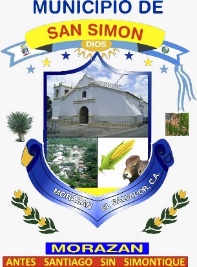 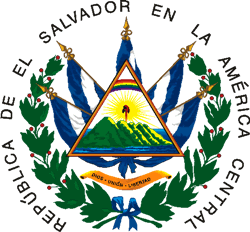                   ALCALDIA MUNICIPAL DE SAN SIMON.        Departamento de Morazán. El Salvador C.ACorreo: secretariasansimon2018@gmail.comTelefax:2683-9226Se autoriza el presente libro de Actas y Acuerdos Municipales para que la Alcaldía Municipal de Villa de San Simón en el Departamento de Morazán asiente las actas y Acuerdos Municipales tomados en sesiones del Concejo Municipal a partir de enero a diciembre de dos mil diecinueve.   ACTA NUMERO UNO: Sesión Ordinaria Celebrada por la Municipalidad Entrante de la Villa de San Simón Departamento de Morazán a las nueve horas del día 03 de enero de dos mil diecinueve.-Reunión que convocó y a la vez presidio el Señor Alcalde Municipal  entrante señor. Noé Moisés Argueta Ramírez,  a la que asistieron  los señores: Victoriano Guevara Madariaga, Síndico municipal, Regidores propietarios: señora Sonia García Chicas, primer regidor propietario, señora  María  Rosalina Ramírez de Santos,  segundo regidor propietario, señor Salvador de Jesús Sorto Sol, tercer regidor propietario. Señor Carlos Mario Díaz Amaya Cuarto Regidor Propietario, señor. José Luis Sánchez, Quinto Regidor propietario, señor José Nahúm Sánchez, sexto Regidor Propietario, Regidores Suplentes: señor Ascensión Arce Chicas Gómez, Primer Regidor Suplente, señor Sergio de Jesús Renderos, segundo regidor suplente, señor Samuel Martínez Bonilla, Tercer regido suplente, y señor Epifanio Fuentes Santos, Cuarto regidor suplente. Y Secretario Municipal señor. Fernando Adalberto Orellana,  abierta la sesión por el Alcalde Municipal, se dio inicio con la aprobación del QUORUM formal establecido en el artículo 41 del Código Municipal,  A Continuación y propuesta la agenda a tratar siguiente 1.Saludo de bienvenida.2.Quorum.3.Refrenda de nombramientos de empleados 2019.4.Refrenda de Unidades de Alcaldia 2019  5. Autorizacion de Gastos Fijos.6.Autorizacion de apertura de cuenta.7.Trasporte de estudiantes 2019. Otros puntos .Este Concejo Municipal en uso de las facultades legales que le confiere el Código Municipal Vigente, Emite los Acuerdos Siguientes:ACUERDO NÚMERO UNO: El Concejo Municipal en uso de sus facultades que le confiere el código municipal vigente, ACUERDA, Refrendar los nombramientos de los empleados Municipales en el periodo de enero a diciembre 2019 de forma siguiente: Gloria de Jesús Hernández de Lobos, Jefe de Registro del Estado Familiar; Daysi Rosibel Orellana Aranda; Digitadora del Registro del Estado Familiar; María Inés Romero Gómez, como encargada de cuentas corrientes; Alicia Esmeralda Hernández Reyes ,Contadora Municipal, Santos Jacinta Díaz Encargada de atención al cliente, Rosa Digna Fuentes, Asistente administrativa , Wilmer Bladimir Díaz Hernández como encargado del medio ambiente, Wander Oseas Fuentes Santos, Facilitador de casa de encuentros Juveniles, Mirna Amparo Alvarado Amaya ,Encargada de catastro, Rina Evelin Ramírez Axilar de catastro, José Alexander Alvarado Díaz como encargado del acceso a la información, Doris Esperanza Hernández Ramírez ,como encargada de la unidad de la mujer ,José Romilio Hernández, encargado promoción social, Rosa Griselda Santos, Ordenanza, María Ifigenia Hernández, ordenanza (incapacitada), Ricardo Manuel Moreno, fontanero, Elmer Rolando Cruz auxiliar de fontanería, Wilder Mauricio Argueta, Encargado de los servicios públicos, José Rigoberto Hernández ,auxiliar de fontaneria,Nelson Mario Sánchez, Encargado del Sistema eléctrico, salario mensual estipulado y acordado en el presupuesto 2019 por el concejo Municipal. Mensualmente se autoriza a tesorero Municipal para que realice las erogaciones pertinentes COMUNIQUESE Y CERTIFIQUESE. ACUERDO  NÚMERO  DOS:  El Concejo municipal en usos de sus facultades que le confiere el artículo 30 numeral 1 del código Municipal que dice nombrar de fuera de su seno al Secretario Municipal y en vista de que existió una terna propuesta de tres aspirantes al cargo (año anterior) en donde fue elegido por actitudes, destrezas, conocimientos, liderazgo visionario y metas propuestas que beneficien la institución Municipal, este concejo por unanimidad ACUERDA Darle seguimiento en base a la terna realizada anteriormente al Lic.  Fernando Adalberto Orellana como Secretario Municipal al por su fortaleza administrativa para garantizar la misión que los proponemos como nuevos gobernadores, devengando un salario mensual estipulado en el presupuesto municipal 2019. A partir del 01 de enero a diciembre del corriente año mensualmente se autoriza a tesorero Municipal para que realice las erogaciones pertinentes. CERTIFÍQUESE Y COMUNÍQUESE.   ACUERDO  NÚMERO TRES: El Concejo municipal en usos de sus facultades que le confiere el código Municipal vigente y en base al Art 30 numeral 2 en vista de que existió una terna propuesta de tres aspirantes al cargo (año anterior) en donde fue elegido por actitudes, este concejo por unanimidad ACUERDA Darle seguimiento en base a la terna realizada anteriormente al como Tesorero Municipal. Lic. Osmel Yovanny Orellana Pérez, devengando un salario mensual devengando un salario mensual estipulado en el presupuesto municipal 2019, a partir del 01 de enero a diciembre del corriente año, quien rendirá fianza a satisfacción del Concejo Municipal. CERTIFÍQUESE Y COMUNÍQUESE.ACUERDO NÚMERO  CUATRO: El Concejo municipal en usos de sus facultades que le confiere el  código Municipal, y en base al Art 30 numeral 2 en vista de que existió una terna propuesta de tres aspirantes al cargo (en el año anterior) en donde fue elegido por actitudes, este concejo por unanimidad ACUERDA Darle seguimiento en base a la terna realizada anteriormente al Jefe de la Unidad de Adquisiciones y Contrataciones Institucionales UACI,  al señor  Moisés Daniel Santiago Santos, devengando un salario mensual estipulado en el presupuesto municipal 2019.a partir del 01 de enero a diciembre del corriente año mensualmente se autoriza a tesorero Municipal para que realice las erogaciones pertinente.   CERTIFÍQUESE Y COMUNIQUESE. ACUERDO NÚMERO  CINCO: El Concejo municipal en usos de sus facultades que le confiere el  Código Municipal, ACUERDA: Autorizar al Tesorero Municipal en actuaciones, para que realice todas las cotizaciones y compras a realizar durante  todo el año, así mismo todas las erogaciones con su respectiva renta (cuando lo requieran) en los diferentes proyectos y perfiles a realizar durante todo el año. Con señores: Carlos Mario Díaz Amaya Cuarto Regidor Propietario, José Nahúm Sánchez sexto Regidor Propietario, José Luis Sánchez Quinto Regidor Propietario, Victoriano Guevara Madariaga Síndico Municipal. Salvan su voto en todo el proceso según el art. 45 del código municipal por no tener conocimiento de los procesos,  y no ser tomados en cuenta en cotizaciones anteriores.ACUERDO NÚMERO SEIS .- En base al Código municipal al Art. 31 numeral 6 y la  Constitución de la República en su artículo 203 inciso 1º; determina que  los Municipios serán autónomos en lo económico, en lo técnico y en lo administrativo; y que se regirán por un Código Municipal, que sentará los principios generales para su organización y funcionamiento en el ejercicio de sus facultades autónoma;  Y en virtud de la Solicitud remitida al honorable Concejo Municipal, por parte del  DIRECTOR: MAVIN ALEXANDER CHICAS, DEL CENTRO ESCOLAR CANTON EL CERRO,VILLA DE SAN SIMON, DEPARTAMENTO DE MORAZAN,  donde ostenta la necesidad de APOYO DE  LA PROFESORA ESTEFANY EMPERATRIZ RAMÍREZ ARGUETA, Profesora, Quien es Empleada Municipal desde periodos anteriores, desempeñando las funciones en colecturía  municipal; ya que existió un consentimiento de la persona del traslado manifestando su obsesión de superación en el área de la educación, en vista que debe realizar otras funciones a nivel administrativo para el buen funcionamiento del Centro de educativo, el desarrollo intelectual y la mejora de desarrollo  intelectual de estudiantes, debido a las exigencias de los habitantes, así mismo se manifiesta que en este momento no existen más plazas disponibles en el Ministerio de Educación de El Salvador, asignadas a este municipio. POR TAL RAZÓN;  el apoyo que se le brindara a la comunidad será de gran importancia para el beneficio de los habitantes será la mejoría por el número amplio de estudiantes del centro ESCOLAR del Cantón cerro en el municipio de san simón. Por tal Razón este concejo Municipal en uso de sus facultades legales ACUERDA: Solicitar la Suscripción de un CONVENIO MARCO DE COOPERACIÓN ENTRE LA ALCALDÍA MUNICIPAL DE VILLA DE SAN SIMON Y EL CENTRO EDUCATIVO CANTON EL CERRO, SAN SIMON, MORAZAN (MINED), que tendrá como objetivo EL DESARROLLO INTELECTUAL DE LOS ESTUDIANTES, esto en razón que la Profesora ESTEFANY EMPERATRIZ RAMÍREZ Argueta se trasladara como apoyo al CENTRO EDUCATIVO para el periodo de 01 de a 31 de enero a diciembre de dos mil diecinueve. En virtud a lo descrito anteriormente CERTIFIQUESE, Con señores concejales. Carlos Mario Díaz Amaya Cuarto Regidor Propietario, José Nahúm Sánchez sexto Regidor Propietario, salvan su voto en todo el proceso según el art. 45 del código municipal por no tener conocimiento del convenio que establecieron con institución que se presta el servicio mensualmente se autoriza a tesorero Municipal para que realice las erogaciones pertinentes.ACUERDO NÚMERO SIETE.  En base a la  Constitución de la República en su artículo 203 inciso 1º; determina que  los Municipios serán autónomos en lo económico, en lo técnico y en lo administrativo; y que se regirán por un Código Municipal, que sentará los principios generales para su organización y funcionamiento en el ejercicio de sus facultades autónoma;  Y en virtud de la Solicitud remitida al honorable Concejo Municipal, por parte de la DOCTOR NEFTALY VANEGAS: MÉDICO DIRECTOR DE LA UNIDAD DE SALUD DE SAN SIMON,VILLA DE SAN SIMON, DEPARTAMENTO DE SAN MORAZAN,  donde ostenta la necesidad de APOYO DE LA EMFERMERA PATRICIA ARELY FUENTES, Enfermera para el año 2019, Quien es Empleada Municipal desde periodos anteriores, desempeñando las funciones en bodega municipal; ya que existió una consentimiento de la persona del traslado manifestando su obsesión de superación en el área de la salud, en vista que debe realizar otras funciones a nivel administrativo para el buen funcionamiento del Centro de Salud, el desarrollo intelectual y la mejora de atención a pacientes debido a las exigencias de los habitantes, así mismo se manifiesta que en este momento no existen más plazas disponibles en el Ministerio de Salud de la Republica de El Salvador, asignadas a este municipio. POR TAL RAZÓN;  el apoyo que se le brindara a la comunidad será de gran importancia para el beneficio de los habitantes será la mejoría por el número amplio de exigentes a la buena salud de la comunidad del Carrizal en el municipio de san simón. Por tal Razón este concejo Municipal en uso de sus facultades legales ACUERDA: Solicitar la Suscripción de un CONVENIO MARCO DE COOPERACIÓN ENTRE LA ALCALDÍA MUNICIPAL DE VILLA DE SAN SIMON Y LA UNIDAD DE SALUD DE CANTON CARRIZAL DE VILLA DE SAN SIMON (MINSAL), que tendrá como objetivo GARANTIZAR LA CONTINUIDAD DE LAS ATENCIONES  DE LOS PROGRAMAS PREVENTIVOS Y ATENCIONES POR MORBILIDAD que se desarrollan en el Centro de Salud del Cantón el Carrizal , esto en razón que la Enfermera PATRICIA ARELY FUENTES se trasladara como apoyo al ECO del Centro de Salud para el periodo de 01 de enero a 31 de diciembre de dos mil diecinueve. En virtud a lo descrito anteriormente CERTIFIQUESE, Con señores concejales. Carlos Mario Díaz Amaya Cuarto Regidor Propietario, José Nahúm Sánchez sexto Regidor Propietario, salvan su voto en todo el proceso según el art. 45 del código municipal por no tener conocimiento del convenio que establecieron con institución que se presta el servicio mensualmente se autoriza a tesorero Municipal para que realice las erogaciones pertinentes.ACUERDO NÚMERO OCHO: El Concejo Municipal en uso de la facultad que le confiere la ley Art. 4 del Código Municipal, Debido  a las exigencias de los jóvenes de nuestro municipio de tener un centro de estudio que les permita sacar las habilidades y destrezas este concejo por un unanimidad. ACUERDA: Dar el correspondiente seguimiento al PROYECTO CASA DE ENCUENTROS JUVENILES así mismo dar seguimiento a personal que labora directamente porque experiencia que poseen del proyecto, al Ing. Francisco Joel Vigil Acevedo como Facilitado a el seguimiento a Wander Oseas Fuentes (auxiliar de Medio Ambiente Municipal) como Bibliotecario de la casa de encuentros Juveniles de san simón, así mismo nombrar como administrador de contrato a Prof. Salvador de Jesús Sorto Sol (ad-honoream) (tercer Regidor Propietario) a partir de 01 de enero a diciembre 2019, el salario a devengar estipulado en el presupuesto 2019 mensualmente se autoriza a tesorero Municipal para que realice las erogaciones pertinentes durante todo el año en base al presupuesto estipulado.ACUERDO NÚMERO NUEVE: El Concejo Municipal en uso de la facultad que le confiere la ley. En vista de que existió una terna propuesta al concejo año anterior) en el sentido que es necesario a la revisión continua del estado que se encuentra la alcaldía Municipal y es prioritario la contratación una persona responsable  ACUERDA: Darle seguimiento en base a la terna realizada anteriormente a la licenciada auditora Ana Julia Ayala, manifestando que existió una terna propuesta por tres aspirantes en donde fue elegida por conocimientos en el área para el periodo de enero a diciembre 2019, con un salario mensual, estipulado en el presupuesto municipal 2019 mensualmente se autoriza a tesorero Municipal para que realice las erogaciones pertinentes.  COMUNÍQUESE CERTIFÍQUESE.ACUERDO NÚMERO DIEZ: El Concejo Municipal en uso de las facultad que le confiere la ley. En vista que ya se realizaron pagos en este nuevo año 2019, con cuentas corrientes aperturadas en el año 2018 de programas creados en ese momento y por cuestiones de tiempo en vista que en enero se celebran las fiestas patronales y por erogaciones de pagos de evento social no se pueden cambiar, este concejo por unanimidad ACUERDA: Dar seguimiento a cuentas  aperturadas en BANCO PROMERICA existentes para el año 2019. Con el mismo nombre debido a los tiempos para erogaciones existentes de Ferias Patronales. ACUERDO NUMERO ONCE :El Concejo Municipal en uso de la facultad que le confiere la ley, debido  a la exigencia de la población de que nuestro recurso agrícola se está desapareciendo y que es necesario realizar estudios pertinentes relevantes a la mencionada ACUERDA:  El seguimiento del  proyecto  con el fin de buscar incentivos alos agricultores y de esta manera mejorar la agricultura en la jurisdicción se dominara UNIDAD DE FORTALECIMIENTO A LA AGRICULTURA EN NUESTRA VILLA SAN SIMÓN 2019” así mismo renovar el contrato a la agrónoma Sra.:  Zonia Monteagudo de Orellana, como prestación de servicios profesionales y tendrá un auxiliar será  el señor Ovilio Díaz Díaz en el área manifestando que existió una terna propuesta por tres aspirantes en donde fueron elegidos por conocimientos en el área con un monto de $50,000 anual y nombrar como administrador de contrato a Sr, María Rosalina Ramirez de Santos Segunda Regidora Propietaria, con un periodo duración de enero a diciembre 2019. El salario a devengar mensualmente estipulado en el presupuesto municipal 2019, mensualmente, Se autoriza al jefe de la Unidad de Adquisiciones Institucionales UACI para que realice los procesos correspondientes y Tesorero Municipal para que efectué las erogaciones pertinentes. Con señores concejales. Carlos Mario Díaz Amaya Cuarto Regidor Propietario, José Nahúm Sánchez sexto Regidor Propietario, salvan su voto en todo el proceso según el art. 45 del código municipal por no estar informado del proceso de contratación y tener parentescos el auxiliar de esta área con el sexto regidor propietario Sr. José Nahúm Sánchez. ACUERDO NÚMERO DOCE: El Concejo Municipal en uso de la facultad que le confiere la ley,  Debido A que nuestros jóvenes no busquen lineamientos que perjudique sociedad ACUERDA. Darle seguimiento en base al Programa FORTALICIMIENTO A LA RECREACION, CULTURA Y DEPORTE, SAN SIMON 2019”  periodo comprendido de enero a diciembre 2019 con un monto de $36,200. Así mismo renovar los contratos de el señor Wilson Rigoberto Amaya Santos, como servicios profesionales de Cultura y deporte el  a sí mismo la contratación de un auxiliar para esta área en donde será el señor Milton Amaya, este concejo manifiesta que existió una terna propuesta por tres aspirantes por cada cargo en donde fueron elegidos por conocimientos en el área. A partir de enero  a diciembre 2019 y nombrar como administrador de contrato al Prof. Salvador de Jesús Sorto (Tercer Regidor Propietario), se autoriza a jefe  de UACI municipal para que realice los procesos correspondientes y al Tesorero Municipal para que efectué todas las erogaciones del presente año. Devengando un salario mensual estipulado en el presupuesto municipal de año presente. Con señores concejales. Carlos Mario Díaz Amaya Cuarto Regidor Propietario, José Nahúm Sánchez sexto Regidor Propietario, salvan su voto en todo el proceso según el art. 45 del código municipal por no estar informado del proceso de contratación y tener parentescos el auxiliar de esta área con la encargada de catastro Mirna Amparo Guevara.  ACUERDO NUMERO TRECE: El Concejo Municipal en uso de las facultades que le confiere el Código Municipal Vigente, ACUERDA: Autorizar las erogaciones de gastos fijos que se realizaran en este municipio en el periodo de enero a diciembre de 2019, los cuales se mencionan a continuación a)Salario de Empleados b)Dietas a concejales propietarios y suplentes c) Pagos de AFP, ISSS Y RENTA d) Servicios de telecomunicaciones, estipulados en contratos Electricidad ,internet e)Pago de disposición final de desechos sólidos) Pago en concepto de representación  del señor Alcalde f) pago de auditoria interna g) Ayudas a familias Vulnerables h) pago de personal laborando por servicios profesionales. Mensualmente se autoriza a tesorero Municipal para que realice las erogaciones pertinentes COMUNIQUESE Y CERTIFIQUESE.ACUERDO NÚMERO CATORCE: El Concejo Municipal en uso de las facultades que le Confiere el Código Municipal vigente, Debido a la problemática de los desechos sólidos de nuestro municipio y que es necesario la buena la recolección, manejo y transporte para un San Simón limpio y ordenado ACUERDA: Darle seguimiento al proyecto “Saneamiento ambiental 2019” lo cual fue priorizado el entrante, con un monto de  $68,507.50 para el año el curso.  En donde se contratara un equipo de transporte de desechos sólidos para el periodo de enero a diciembre de 2019, así mismo la creación de Comité de evaluación de ofertas integrada por Ing. Moisés Daniel Santiago, jefe de la UACI municipal, Prof.  Noé Moisés Argueta Ramirez Alcalde Municipal, Salvador de Jesús Sorto Sol Tercer Regidor Propietario y nombrar como administrador de contrato a Sr, María Rosalina Ramirez de Santos Segunda Regidora Propietaria. Se autoriza al jefe de la Unidad de Adquisiciones y Contrataciones Institucionales UACI para que invite a los transportistas interesados y puedan presentar su propuesta. CERTIFÍQUESE Y COMUNÍQUESE.ACUERDO NUMERO QUINCE: El Consejo Municipal en uso de la  facultades legales que le confiere el código municipal vigente; ACUERDA, autorizar al ISDEM para que descuente del fondo proveniente del 25%, FODES, la Cantidad de cincuenta dólares americanos exactos ($50.00) en concepto de aporte a la corporación de Municipalidades de la Republica de el Salvador. “COMURES” a partir de la cuota del mes de enero  que se recibe  hasta diciembre  de dos mil diecinueve, facultando al Alcalde Municipal para que remita al Instituto Salvadoreño de Desarrollo Municipal (ISDEM).Certifíquese y comuníquese.ACUERDO NÚMERO DIESISEIS: El Concejo Municipal en uso de las facultades que le Confiere el Código Municipal vigente y en base en base al Art. 31 numeral 6 que nos manifiesta el fomento de la Educación para el desarrollo local este concejo por unanimidad del municipio de san simón por unanimidad ACUERDA: Darle seguimiento al proyecto  “TRANSPORTE DE ESTUDIANTES  SAN SIMON 2019”por lo que se autoriza al jefe de UACI así mismo se autoriza al jefe de la unidad de Adquisiciones y Contrataciones Institucionales para que invite a los transportistas para que presenten su propuesta de costo de transporte. Con señor concejal José Luis Sánchez Quinto Regidor Propietario salva su voto en todo el proceso por que ya existen instituciones adecuadas para estudiantes en la zona   ACUERDO NÚMERO DIECISIETE: El Concejo Municipal en uso de las facultades que le Confiere el Código Municipal vigente y velando por el bienestar de los habitantes y  prevención de la violencia  es necesario la iluminación del municipio de san simón por unanimidad ACUERDA: Darle seguimiento al proyecto “MANTENIMIENTO INTEGRAL DE INSTALACIONES ELECTRICAS DE EDIFICIOS MUNICIPALES Y DEL ALUMBRADO PUBLICO SAN SIMON 2019”, con un monto de $4000, por lo que se autoriza al jefe de UACI para que elabore el perfil correspondiente y al mensualmente se autoriza a tesorero Municipal para que realice las erogaciones pertinentes.ACUERDO NÚMERO DIECIOCHO: El Concejo Municipal en uso de la facultad que le confiere la ley. En vista de que existió una terna propuesta por el concejo en el sentido que es necesario que exista un motorista responsable para uso municipal este concejo por unanimidad ACUERDA: Nombrar como servicios profesionales de motorista  a Señor. José Francisco Chicas, manifestando que existió una terna propuesta por tres aspirantes en donde fue elegida por conocimientos en el área para el periodo de enero a diciembre 2019, Se pagara de FONDOS PROPIOS la cantidad de trescientos treinta y tres 33/100 dólares americanos. Mensualmente se autoriza a Tesorero Municipal para que realice las erogaciones pertinentes COMUNÍQUESE CERTIFÍQUESE.ACUERDO NUMERO DIECINUEVE: El Concejo Municipal en uso de las facultades que le confiere el Código Municipal. Y habiendo revisado la terna propuesta de aspirantes a cargo como servicios profesionales en archivo de la sindicatura  Municipal, Este concejo por unanimidad. ACUERDA: Nombrar como servicios profesionales en archivo de la sindicatura  Municipal de la Villa de San Simón al Lic. JOSE GUILLERMO VELASQUEZ GOMEZ con número de documento único cero cero seis siete dos tres cinco cuatro guion uno y número de identificación tributaria uno dos cero dos guion dos  cinco cero dos ocho cero guion uno cero tres guion cero para un periodo del mes enero 2019 para que organicé expedientes de inmuebles municipales mensualmente se autoriza al tesorero Municipal para que realice las erogaciones pertinentes.  CERTIFIQUESE Y COMUNIQUESEACUERDO NÚMERO VEINTE: El Concejo Municipal en uso de las facultades que le Confiere el Código Municipal vigente y en base al Art. 4literal 19 y velando por el bienestar y salud de los pobladores del municipio de san simón por unanimidad ACUERDA: Darle seguimiento al proyecto “MANTENIMIENTO Y REPARACION DE LOS SISTEMAS DE AGUA POTABLE  Y AGUAS NEGRAS SAN SIMON 2019”El cual tendrá un monto de $5000  para el año, por lo que se autoriza al jefe de UACI para que elabore el perfil correspondiente y al tesorero Municipal para que realice las erogaciones pertinentes.ACUERDO NÚMERO VEINTE Y UNO : El Concejo Municipal en uso de las facultad que le confiere la ley, en vista que se ha creado y aprobado un perfil de iluminación de zonas de peligro en el municipio por parte de(Dirección General PREPAZ, Gobierno Local y Comité  Municipal de Prevención y Convivencia (CMPC));para el Cantón Valle Grande Centro de esta jurisdicción este concejo por unanimidad ACUERDA: Realizar la respectiva instalación de 25 Lámpara de mercurio completas,  a la cancelación del Consumo de energía eléctrica a la empresa E.E.O ; y al Mantenimiento y Supervisión del estado de las lámparas mensualmente. CERTIFIQUESE Y COMUNIQUESE. ACUERDO NÚMERO VEINTE Y DOS: El Concejo Municipal en uso de las facultades que le Confiere el Código Municipal vigente y en base al Art. 31 numeral 6 que nos manifiesta el fomento a la recreación y la cultura y el desarrollo de la comunidad de san simón y en vista que nuestro Municipio existen diferentes tradiciones religiosas y es necesario que las personas del casco urbano y rural transmitan la cultura en los momentos que le corresponde por unanimidad ACUERDA: Darle seguimiento al proyecto “FIESTAS PATRONALES Y TITULARES SAN SIMON 2018” lo cual se priorizo el año anterior, en donde se realizara las diferentes ferias patronales de nuestros Cantones, Caseríos y Casco Urbano, los Cantones tendrán un monto de dos mil dólares Americanos 00/100($2000) Los Caseríos de mil quinientos 00/100 dólares Americanos ($1500) el casco urbano el monto está estipulado en el presupuesto municipal 2019 periodo de enero a diciembre 2019 así mismo nombrar como administrador de contrato la señora María Rosalina Ramirez de Santos. Así mismo se autoriza al jefe de la Unidad de Adquisiciones y Contrataciones UACI para que realice los procesos correspondientes y al tesorero Municipal para que realice las erogaciones pertinentes.  ACUERDO NUMERO VEINTE Y TRES: El Concejo Municipal en uso de las facultades que le Confiere el Código Municipal vigente, y debido a que en nuestro municipio existen familias de muy escasos recursos económicos y no pueden costear el pago de ataúdes para brindar una cristiana sepultura a sus seres queridos por unanimidad ACUERDA: Apoyar en la donación de ataúdes económicos a familias de escasos recursos económicos en nuestro municipio para el periodo comprendido de enero a diciembre 2019, Con señores concejales. Carlos Mario Díaz Amaya Cuarto Regidor Propietario, José Nahúm Sánchez sexto Regidor Propietario y José Luis Sánchez Quinto Regidor Propietario salvan su voto en todo el proceso según el art. 45 del código municipal por no estar informado del proceso. CERTIFÍQUESE Y COMUNIQUESE.ACUERDO NUMERO VEINTE Y CUATRO: El Concejo Municipal en uso de las facultades que le Confiere el Código Municipal vigente; y debido a que existe un convenio marco ente la Alcaldía Municipal de Villa de San Simón y el Fondo de Inversión Social para el Desarrollo Local. FISDL.con el Programa “Fortalecimiento a las municipalidades para gestión y ejecución de los programas sociales con Enfoque de Mejoramiento de Vida “Habiendo dado al seguimiento al desempeño de cada uno de los promotores determinando las irregularidades en el comportamiento de este personal, este concejo por unanimidad ACUERDA: 1. darle seguimiento el Programa “Fortalecimiento a las municipalidades para gestión y ejecución de los programas sociales con Enfoque de Mejoramiento de Vida convenio que se firmó para un periodo de tres años a partir de enero de 2019.  2. Renovar el contrato para los promotores de Mejoramiento de vida a continuación: Mendis Oneida Santos Santos, Jazmín Arely Asencio Fajardo, Jaime Eli Castro para un periodo de un año  a parir de 16 de enero de 2019.3. No renovar contrato a la señora: Lesbia Roosevelt González Campos para el presente año  En vista que no se encontró resultados que permitieran valorar de forma positiva su trabajo. 4. Contratar en este mismo programa a dos referentes uno como promotor de mejoramiento de vida, otro como promotor social laborando en la municipalidad y debido que se realizó una terna para ocupación de plazas estos fueron contratados de la siguiente manera. Como promotor de mejoramiento de vida a la señorita: Blanca Dilia Cabrera Hernández,  y como promotor social al señor: Leandro Jurado Martínez que los unirá desde el día 18 de febrero del dos mil diecinueve con el programa mejoramiento de vida y la municipalidad mensualmente, TODOS PARA PERIODO DE 12 MESES se autoriza a tesorero Municipal para que realice las erogaciones pertinentes para pagos de promotores según su informe mensual se autoriza al Jefe de la Unidad de Adquisiciones y Contrataciones UACI para que elabore los Contratos de recursos Mencionados y al  Tesorero Municipal para se presente al BANCO PROMERICA Para la apertura de cuenta corriente denominada MEJORAMIENTO DE VIDA y así mismo que erogue los pagos mensualmente. CERTIFÍQUESE Y COMUNIQUESE.ACUERDO NUMERO VEINTE Y CINCO: El Concejo Municipal en uso de las facultades que le Confiere el Código Municipal vigente; En vista del trabajo forzoso de áreas de trabajo existentes en la municipalidad y es necesario que los empleados q están a cargo de estas se comprometan a realizar todo el trabajo con eficiencia y personalidad a sí mismo la conciencia a los empleados q ganan menos del salario mínimo mensual este concejo por unanimidad ACUERDA: Aumentar el salario Alicia Esmeralda Hernández Reyes contadora Municipal a un salario mensual de seiscientos dólares líquidos($600), Rosa digna Fuentes a un salario de trescientos cincuenta dólares líquidos($350) mensualmente por el incremento de trabajo ya que ascendió a un rango más alto de jerarquía en la institución y empleados que están en la planilla que presentan salarios de menos de trescientos dólares mensuales líquidos($300), así mismo a personas contratadas por servicios profesionales en  la unidad de Agricultura a la señora Zonia Monteagudo a un salario Mensual de seis cientos dólares líquidos ($650) y a su auxiliar José Ovilio Díaz Díaz a un salario liquido de cuatrocientos dólares exactos ($400) mensualmente se autoriza a tesorero Municipal para que realice las erogaciones pertinentes   Con señores concejales. Carlos Mario Díaz Amaya Cuarto Regidor Propietario, José Nahúm Sánchez sexto Regidor Propietario, salvan su voto en todo el proceso según el art. 45 del código municipal por no estar regulado en el presupuesto y contemplado en la ley de la carrera administrativa. ACUERDO NÚMERO  VENTE Y SEIS: El Concejo Municipal en uso de las facultades que le confiere la ley, ACUERDA: Solicitar a la Dirección General de Contabilidad Gubernamental las correspondientes contraseñas o claves de acceso de las personas responsables de efectuar registros en el SAFIM, en el módulo de presupuesto y Contabilidad a la Prof. Alicia Esmeralda Hernández, en el módulo de Tesorería al Lic. Osmel Yovanny Orellana Pérez, para lo cual se anexa los correspondientes acuerdos de nombramientos a partir del 01 de enero 2019. Certifíquese Y Comuníquese. ACUERDO NÚMERO VEINTE Y SIETE.- En base al Código municipal al Art. 31 numeral 6 y la  Constitución de la República en su artículo 203 inciso 1º; determina que  los Municipios serán autónomos en lo económico, en lo técnico y en lo administrativo; y que se regirán por un Código Municipal, que sentará los principios generales para su organización y funcionamiento en el ejercicio de sus facultades autónoma;  Y en virtud de la Solicitud remitida al honorable Concejo Municipal, por parte de la DIRECTOR, JOSE EFRAIN SANTOS DEL COMPLEJO EDUCATIVO CANTON EL  CARRIZAL,VILLA DE SAN SIMON, DEPARTAMENTO DE SAN MORAZAN,  donde ostenta la necesidad de APOYO DE  LA PROFESOR EVER DEONICIO HERNANDEZ, Profesor en educación física, manifestando su obsesión de superación en el área de la educación, en vista que debe realizar otras funciones a nivel administrativo para el buen funcionamiento del Centro de educativo, el desarrollo intelectual y la mejora de desarrollo  intelectual de estudiantes, debido a las exigencias de los habitantes, así mismo se manifiesta que en este momento no existen más plazas disponibles en el Ministerio de Educación de El Salvador, asignadas a este municipio. POR TAL RAZÓN;  el apoyo que se le brindara a la comunidad será de gran importancia para el beneficio de los habitantes será la mejoría por el número amplio de estudiantes en el complejo Educativo del Cantón Carrizal en el municipio de san simón. Por tal Razón este concejo Municipal en uso de sus facultades legales ACUERDA: Solicitar la Suscripción de un CONVENIO MARCO DE COOPERACIÓN ENTRE LA ALCALDÍA MUNICIPAL DE VILLA DE SAN SIMON Y EL COMPLEJO EDUCATIVO CANTON CARRIZAL (MINED), que tendrá como objetivo EL DESARROLLO INTELECTUAL DE LOS ESTUDIANTES, esto en razón que la Profesora EVER DEONICIO RAMIREZ  se Contratara como apoyo al COMPLEJO EDUCATIVO para el periodo de 01 de mayo a 31 de diciembre de dos mil dieciocho. En virtud a lo descrito anteriormente CERTIFIQUESE, Con señores concejales. Carlos Mario Díaz Amaya Cuarto Regidor Propietario, José Nahúm Sánchez sexto Regidor Propietario, salvan su voto en todo el proceso según el art. 45 del código municipal por no tener conocimiento del convenio que establecieron con institución que se presta el servicio.ACUERDO NÚMERO VEINTE OCHO: El Concejo Municipal en uso de las facultades que le confiere el Código Municipal en base al Art.31 numeral 6 del código municipal, y en relación a las exigencias de la comunidad de mejoras en estadio Municipal este concejo por unanimidad ACUERDA: Priorizar el proyecto: MEJORAMIENTO DE ACCESO Y OBRAS DE DRENAJE DEL ESTADIO MUNICIPAL DE SAN SIMON, DEPARTAMENTO DE MORAZÁN Se autoriza al jefe de la unidad de Adquisiciones y Contrataciones Institucionales UACI para que invite a empresas para la elaboración de la carpeta técnica y que pueda ser presentada en instituciones de financiamiento. Certifíquese y ComuníqueseACUERDO NÚMERO VEINTE Y NUEVE: El Concejo Municipal en uso de la facultad que le confiere la ley, y revisado el prepuesto Municipal 2019, este concejo ACUERDA Aprobar el Presupuesto dos mil diecinueve por cumplir lo estipulado con la Finanzas Municipales. ACUERDO NÚMERO TREINTA: El Concejo Municipal en uso de las facultades que le Confiere el Código Municipal vigente,  velando por el bienestar y el emprenderurismo de las mujeres del municipio de san simón por unanimidad ACUERDA: Darle seguimiento al proyecto “FORTALECIMIENTO A LA UNIDAD DE LA MUJER SAN SIMON 2019” con un monto de cinco mil 00/100 ($5,000) dólares de los estados Unidos Americanos anuales. Por lo que se autoriza al jefe de UACI para que elabore el perfil correspondienteACUERDO NUMERO TREINTA Y UNO: El Concejo Municipal en uso de las facultades que le confiere el Código Municipal. ACUERDA autorizar al tesorero a erogar fondos de la cuenta número 100000-40000642” FONDOS PROPIOS la cantidad de trescientos sesenta y ocho 00/100 ($368.00) dólares americanos a Alex Rolando Rosales Guevara por actividad de fin de año de los empleados municipales.ACUERDO NUMERO TREINTA Y DOS: El Concejo Municipal en uso de las facultades que le confiere el Código Municipal. ACUERDA autorizar al tesorero a erogar fondos de la cuenta número 100000-40000642” FONDOS PROPIOS la cantidad de un mil 00/100 ($1,000) dólares americanos a Alicia Quintanilla por pago de escritura de inmueble situado en cantón valle grande de esta jurisdicciónACUERDO NUMERO TREINTA Y TRES: El Concejo Municipal en uso de las facultades que le confiere el Código Municipal. ACUERDA autorizar al tesorero a erogar fondos de la cuenta número 100000-40000642” FONDOS PROPIOS la cantidad de setenta y cinco 00/100 ($75) dólares americanos a José Benítez por pago de transporteACUERDO NUMERO TREINTA Y CUATRO: El Concejo Municipal en uso de las facultades que le confiere el Código Municipal. ACUERDA autorizar al tesorero a erogar fondos de la cuenta número 100000-40000642” FONDOS PROPIOS la cantidad de ciento sesenta y seis  66/100 ($166.66) dólares americanos a  Hipólito Santiago Hernández por pago de servicios artísticos de banda musical “Los amigos del pueblo con equipo deportivo boillat de la villa de san simón. ACUERDO NUMERO TREINTA Y CINCO: El Concejo Municipal en uso de las facultades que le confiere el Código Municipal. ACUERDA autorizar al tesorero a erogar fondos de la cuenta número 100000-40000642” FONDOS PROPIOS la cantidad de trescientos treinta y tres   33/100 ($333.33) dólares americanos a José Guillermo Velásquez Gómez por pago de servicios profesionales, para actualizar el archivo de escrituras de lasos inmuebles municipales, durante el mes de diciembre 2018. ACUERDO NÚMERO TREINTA  SEIS: El Concejo Municipal en uso de las facultades que le confiere el Código Municipal. ACUERDA autorizar al tesorero a erogar fondos de la cuenta número 100000-40000642” FONDOS PROPIOS la cantidad de sesenta y seis   00/100 ($66.66) dólares americanos a Febe Eunice Hernández Hernández por pago de mantenimiento de lavaderos públicos municipales, durante el mes de diciembre 2018. ACUERDO NUMERO TREINTA Y SIETE: El Concejo Municipal en uso de las facultades que le confiere el Código Municipal. ACUERDA autorizar al tesorero a erogar fondos de la cuenta número 100000-40000641”FODES 25%  la cantidad quinientos nueve 65/100 ($509.65) dólares americanos a Saida Bonilla Echeverría por pago de combustible el mes de diciembre 2018.ACUERDO NUMERO TRINTA Y OCHO: El Concejo Municipal en uso de las facultades que le confiere el Código Municipal. ACUERDA autorizar al tesorero a erogar fondos de la cuenta número 100000-40000651” DESARROLLO E IMPLEMENTACION DEL DEPORTE SAN SIMON 2018” la cantidad de setenta y cinco 00/100 ($75) dólares americanos al señor José Dionicio Ramírez por pago de transporte.ACUERDO NUMERO TREINTA Y NUEVE: El Concejo Municipal en uso de las facultades que le confiere el Código Municipal. ACUERDA autorizar al tesorero a erogar fondos de la cuenta número 100000-40000651” DESARROLLO E IMPLEMENTACION DEL DEPORTE SAN SIMON 2018” la cantidad de doscientos noventa y nueve 00/100 ($299.15) dólares americanos a Helen Roció por pago de compra variasACUERDO NUMERO CUARENTA: El Concejo Municipal en uso de las facultades que le confiere el Código Municipal. ACUERDA autorizar al tesorero a erogar fondos de la cuenta número “100000-40000656”FIESTAS PATRONALES Y TITULARES SAN SIMON 2018” la cantidad de Tres mil dólares  00/100 ($3,000.00) dólares americanos a Irvin Antonio Arce Gonzales contribución económica a iglesia Católica para la celebración en el marco de fiestas titulares de san Simón,  en honor a “El señor de los milagros” que se celebra del 08 al 15 de enero 2019. ACUERDO NUMERO CUARENA Y UNO: El Concejo Municipal en uso de las facultades que le confiere el Código Municipal. ACUERDA autorizar al tesorero a erogar fondos de la cuenta número “100000-40000656”FIESTAS PATRONALES Y TITULARES SAN SIMON 2018” la cantidad de ciento sesenta y seis   66/100 ($166.66) dólares americanos a Hipólito Santiago Hernández por servicios artísticos de banda musical “los amigos del pueblo” en celebración del adulto mayor en caserío potrerio de cantón valle grande en el marco de las fiestas patronales de dicho lugarACUERDO NUMERO CUARENTA Y DOS: El Concejo Municipal en uso de las facultades que le confiere el Código Municipal. ACUERDA autorizar al tesorero a erogar fondos de la cuenta número “100000-40000656”FIESTAS PATRONALES Y TITULARES SAN SIMON 2018” la cantidad de mil dólares  00/100 ($1,000.00) dólares americanos a Yesenia del Carmen Monteagudo contribución económica al BARRIO EL CRUZ de la villa de san Simón, en el marco de las fiestas titulares en honor a “El señor de los milagros”ACUERDO NUMERO CUARENTA Y TRES: El Concejo Municipal en uso de las facultades que le confiere el Código Municipal. ACUERDA autorizar al tesorero a erogar fondos de la cuenta número “100000-40000656”FIESTAS PATRONALES Y TITULARES SAN SIMON 2018” la cantidad de mil dólares  00/100 ($1000.00) dólares americanos a Cristela Xiomara Hernández Orellana contribución económica al BARRIO EL CRUZ de la villa de san Simón, en el marco de las fiestas titulares en honor a “El señor de los milagros” ACUERDO NUMERO CUARENTA Y CUATRO: El Concejo Municipal en uso de las facultades que le confiere el Código Municipal. ACUERDA autorizar al tesorero a erogar fondos de la cuenta número “100000-40000656”FIESTAS PATRONALES Y TITULARES SAN SIMON 2018” la cantidad de quinientos  00/100 ($500.00) dólares americanos a Yesenia Margarita Borja Martínez contribución económica al BARRIO EL CENTRO de la villa de san Simón, en el marco de las fiestas titulares en honor a “El señor de los milagros” ACUERDO NUMERO CUARENTA Y CINCO: El Concejo Municipal en uso de las facultades que le confiere el Código Municipal. ACUERDA autorizar al tesorero a erogar fondos de la cuenta número “100000-40000656”FIESTAS PATRONALES Y TITULARES SAN SIMON 2018” la cantidad de quinientos  00/100 ($500.00) dólares americanos a Yolanda Yalismet Aranda Sánchez contribución económica al BARRIO EL FUENTE de la villa de san Simón, en el marco de las fiestas titulares en honor a “El señor de los milagros” ACUERDO NUMERO CUARENTA Y SEIS: El Concejo Municipal en uso de las facultades que le confiere el Código Municipal. ACUERDA autorizar al tesorero a erogar fondos de la cuenta número 100000-40000673” ZONA DE DESCANZO” la cantidad de trece mil 00/100 ($13,000) dólares americanos a por pago de #1 y #2 estimación del proyecto.ACUERDO NUMERO CUARENTA Y SIETE: El Concejo Municipal en uso de las facultades que le confiere el Código Municipal. ACUERDA autorizar al tesorero a erogar fondos de la cuenta número “100000-40000656”FIESTAS PATRONALES Y TITULARES SAN SIMON 2018” la cantidad de quinientos  00/100 ($500.00) dólares americanos a Karen Natalie Ramírez Ramírez contribución económica al BARRIO EL CALVARIO de la villa de san Simón, en el marco de las fiestas titulares en honor a “El señor de los milagros” ACTA NUMERO DOS: Sesión Ordinaria Celebrada por la Municipalidad Entrante de la Villa de San Simón Departamento de Morazán a las nueve horas del día 07  de enero de dos mil diecinueve.-Reunión que convocó y a la vez presidio el Señor Alcalde Municipal  entrante señor. Noé Moisés Argueta Ramírez,  a la que asistieron  los señores: Victoriano Guevara Madariaga, Síndico municipal, Regidores propietarios: señora Sonia García Chicas, primer regidor propietario, señora  María  Rosalina Ramírez de Santos,  segundo regidor propietario, señor Salvador de Jesús Sorto Sol, tercer regidor propietario. Señor Carlos Mario Díaz Amaya Cuarto Regidor Propietario, señor. José Luis Sánchez, Quinto Regidor propietario, señor José Nahúm Sánchez, sexto Regidor Propietario, Regidores Suplentes: señor Ascensión Arce Chicas Gómez, Primer Regidor Suplente, señor Sergio de Jesús Renderos, segundo regidor suplente, señor Samuel Martínez Bonilla, Tercer regido suplente, y señor Epifanio Fuentes Santos, Cuarto regidor suplente. Y Secretario Municipal señor. Fernando Adalberto Orellana,  abierta la sesión por el Alcalde Municipal, se dio inicio con la aprobación del QUORUM formal establecido en el artículo 41 del Código Municipal,  A Continuación y propuesta la agenda a tratar siguiente 1.Saludo de bienvenida.2.Quorum.3.Refrenda de nombramientos de empleados 2019.4.Refrenda de Unidades de Alcaldia 2019  5. Autorizacion de Gastos Fijos.6.Autorizacion de apertura de cuenta.7.Trasporte de estudiantes 2019. Otros puntos .Este Concejo Municipal en uso de las facultades legales que le confiere el Código Municipal Vigente, Emite los Acuerdos Siguientes:ACUERDO NÚMERO UNO: El Concejo Municipal en uso de las facultades que le Confiere el Código Municipal vigente, Habiendo revisado  la propuestas de los transportista, de un total de 3 personas aspirantes a transportar los desechos sólidos al relleno sanitario de la ciudad de Usulután y seleccionando por su costo de transporte más bajo al señor JOSÉ EMILIO HERNÁNDEZ, este concejo por unanimidad ACUERDA:  Adjudicar el trasporte de desechos sólidos al señor JOSE EMILIO HERNANDEZ  para el periodo de enero a diciembre de 2019. Devengando un costo de transporte de tres mil quince 00/100 ($3,015) dólares mensuales, en donde se trasladara desde San Simón hasta el relleno de Usulután así mismo contratar 9 personas recolectoras para limpieza diaria mente se pagara un salario dos ciento veinte y dos con veinte y dos centavos de dólar ($222.22) mensualmente se autoriza a tesorero Municipal para que realice las erogaciones pertinentes  así mismo contratar a 2 personas a medio tiempo con salario a devengar de $100 líquidos y al jefe de UACI que realice el contrato y perfil respectivo del trasporte de desechos Sólidos. Con señores concejales Carlos Mario Díaz Amaya Cuarto Regidor Propietario, José Luis Sánchez Quinto Regidor Propietario y  José Nahúm Sánchez Sexto Regidor Propietario y en base al Art. 45 del código municipal Salvan su voto en todo el proceso por considerar alterado el presupuesto de traslado de los desechos Sólidos. ACUERDO NUMERO DOS: El Concejo Municipal en uso de las facultades que le confiere el Código Municipal, en base al Art, 30 numeral 5 que manifiesta la aprobación de planes de beneficio de la comunidad y en vista que la comunidad solicita una mejora en espacios de sano esparcimiento, este concejo por unanimidad ACUERDA Declarar de interés Social para la población el proyecto. MEJORAMIENTO DE CANCHA DE FUTBOL DEL MUNICIPIO DE SAN SIMÓN, DEPARTAMENTO DE MORAZÁN  y autorizar al jefe de UACI para que inicie el proceso de licitacitacion y contratación del referido proyecto. Para la recreación de niñez, adolescencia y adulto mayor en nuestro municipioACUERDO NUMERO TRES: El Concejo Municipal en uso de las facultades que le confiere el Código Municipal, y en base al art.15 del Reglamento de la ley del Fondo para el Desarrollo Económico y Social de los Municipios, establece “Los consejos Municipales harán de su conocimiento en forma trimestral a los habitantes de su respectivo municipio por lo antes expuesto realizamos una búsqueda de las administraciones anteriores y no encontramos evidencia alguna de presentación; por lo tanto este concejo por unanimidad ACUERDA: Realizar los diferentes informes trimestrales para ser remitidos al ISDEM Empezando el segundo trimestre del dos mil dieciocho, por no existir información de 2016 y 2017 se autoriza al tesorero Municipal para que realice los procesos correspondientes. Certifíquese.   ACUERDO NUMERO CUATRO: El Concejo Municipal en uso de las facultades que le confiere el Código Municipal y Después de haber revisado los estatutos de Auditoria Interna de la municipalidad de San Simón, Departamento de Morazán, Este concejo municipal ACUERDA Aprobarlas, ya que el concejo entrante no encontró dichos documentos en la municipalidad y los cuales no fueron elaborados por la unidad de auditoria interna anterior.ACUERDO NÚMERO CINCO: El Concejo Municipal en uso de las facultades que le confiere el Código Municipal y habiendo revisado las propuestas de formulación de carpeta técnica este concejo por unanimidad ACUERDA: Adjudicar la formulación de la carpeta técnica del proyecto: MEJORAMIENTO DE ACCESO Y OBRAS DE DRENAJE DEL ESTADIO MUNICIPAL DE SAN SIMON, DEPARTAMENTO DE MORAZÁN a CD CONTRUCTORA S. A de C.V. Se autoriza al Jefe de la UACI para que realice las notificaciones pertinentes y que pueda ser presentada en instituciones de financiamiento. Certifíquese y ComuníqueseACUERDO NÚMERO SEIS: El Concejo Municipal en uso de las facultades que le confiere el Código Municipal ACUERDA: Aprobar  la política anual de Adquisidores y Contrataciones (PAAC) 2019. Autorizar al jefe de la UACI para que realice los procedimientos pertinentes.ACUERDO NÚMERO SIETE: El Concejo Municipal en uso de las facultades que le confiere el Código Municipal ACUERDA: Autorizar al jefe de la UACI  a cotizar la compra de materiales para la construcción de módulos (pilas, trampa para grasas y pozos de absorción), en municipio de san simón.ACUERDO NUMERO OCHO: El Concejo Municipal en uso de las facultades que le confiere el Código Municipal. ACUERDA autorizar al tesorero a erogar fondos de la cuenta número 100000-40000642” FONDOS PROPIOS la cantidad de Ciento cuarenta y cuatro 50’/100 ($144.50) dólares americanos a José Alcides Sol Hernández por pago de combustible para vehículos municipales y diferentes actividades entre ellas campañas de fumigación durante el mes de diciembre 2018. ACUERDO NUMERO NUEVE: El Concejo Municipal en uso de las facultades que le confiere el Código Municipal. ACUERDA autorizar al tesorero a erogar fondos de la cuenta número 100000-40000642” FONDOS PROPIOS la cantidad de Ciento treinta    00/100 ($130.00) dólares americanos a  Omar Isaí  Cabrera  coca por transporte de estudiantes de diferentes cantones de esta villa a la escuela Nacional de Agricultura (ENA) el día 07 de enero de 2019. ACUERDO NUMERO DIEZ: El Concejo Municipal en uso de las facultades que le confiere el Código Municipal. ACUERDA autorizar al tesorero a erogar fondos de la cuenta número 100000-40000642” FONDOS PROPIOS la cantidad de Cuatrocientos treinta y cinco 00/100 ($435.00) dólares americanos a Helen Roció Medrano Ochoa por compra de 29 canastas Navideñas a un valor de $15 c/u las culés fueron obsequiadas a cada uno de los empleados MunicipalesACUERDO NUMERO ONCE: El Concejo Municipal en uso de las facultades que le confiere el Código Municipal. ACUERDA autorizar al tesorero a erogar fondos de la cuenta número 100000-40000642” FONDOS PROPIOS la cantidad de cuarenta y cuatro   44/100 ($50.50) dólares americanos a Celso Enoc Argueta Majano por pago de reparación con soldadura eléctrica del portón principal de la municipalidad, el cual fue dañado por camión que descargo material. ACUERDO NUMERO DOCE: El Concejo Municipal en uso de las facultades que le confiere el Código Municipal. ACUERDA autorizar al tesorero a erogar fondos de la cuenta número 100000-40000642” FONDOS PROPIOS la cantidad de cincuenta  50/100 ($50.50) dólares americanos a Walter Manuel Chicas Claros por pago de 29 almuerzos valorados en $2.35 C/u para personas que asistieron al evento de inauguración de la zona de descanso frente a las instalaciones Municipales ACUERDO NUMERO TRECE: El Concejo Municipal en uso de las facultades que le confiere el Código Municipal. ACUERDA autorizar al tesorero a erogar fondos de la cuenta número 100000-40000642” FONDOS PROPIOS la cantidad de trecientos treinta y cinco 00/100 ($335.00) dólares americanos a German Edilberto Nolasco por pago de ataúdes para familias de escasos recurso económicos.ACUERDO NUMERO CATORCE: El Concejo Municipal en uso de las facultades que le confiere el Código Municipal. ACUERDA autorizar al tesorero a erogar fondos de la cuenta número 100000-40000642” FONDOS PROPIOS la cantidad de ochenta y cinco 00/100 ($85.00) dólares americanos a Marlo Nelson Argueta Argueta por pago de caño galvanizado y tubo pvc 2 ½ C/R para ayuda a la comunidad. ACUERDO NUMERO QUINCE: El Concejo Municipal en uso de las facultades que le confiere el Código Municipal. ACUERDA autorizar al tesorero a erogar fondos de la cuenta número 100000-40000642” FONDOS PROPIOS la cantidad de d 00/100 ($85) dólares americanos a Mario Nelson Argueta  por pago de poliducto  y tubo pvc de media para ayuda a comunidad ACUERDO NUMERO DIECISEIS: El Concejo Municipal en uso de las facultades que le confiere el Código Municipal. ACUERDA autorizar al tesorero a erogar fondos de la cuenta número 100000-40000642” FONDOS PROPIOS la cantidad de ciento veinte y cinco  00/100 ($125.00) dólares americanos a María Ángel Hernández de Orellana por pago de 50 almuerzos a un valor de $2.5 c/u para personas y aspirantes a becas universitarias patrocinadas por la municipalidad, para el año 2019. Reunión que sirvió para dar a conocer los requisitos que debe de cumplir cada becario y otros puntos importantes sobre el mismo ACUERDO NUMERO DIECISIETE: El Concejo Municipal en uso de las facultades que le confiere el Código Municipal. ACUERDA autorizar al tesorero a erogar fondos de la cuenta número 100000-40000642” FONDOS PROPIOS la cantidad de ciento veinte 00/100 ($120.00) dólares americanos a José Alejandro Ambrosio por pago de transporte de personas de cantón el carrizal y caserío matasano  las cuales son de escasos recursos y las cuales fueron a tramitar su documento único de identidad al Dui centro de la ciudad de san MiguelACUERDO NUMERO DIECIOCHO: El Concejo Municipal en uso de las facultades que le confiere el Código Municipal. ACUERDA autorizar al tesorero a erogar fondos de la cuenta número 100000-40000642” FONDOS PROPIOS la cantidad de cien dólares   00/100 ($100.00) dólares americanos a Raquel Rivera Flores  por pago de 10 docenas de cohetes para uso de fiestas de la jurisdicción.ACUERDO NUMERO DIECINUEVE: El Concejo Municipal en uso de las facultades que le confiere el Código Municipal. ACUERDA autorizar al tesorero a erogar fondos de la cuenta número 100000-40000642” FONDOS PROPIOS la cantidad de sesenta dólares   00/100 ($60.00) dólares americanos a Santos Benjamín Molina Majano por compra de amortizaciones de vehículo Municipal marca hilo propiedad de esta instituciónACUERDO NUMERO VEINTE: El Concejo Municipal en uso de las facultades que le confiere el Código Municipal. ACUERDA autorizar al tesorero a erogar fondos de la cuenta número 100000-40000642” FONDOS PROPIOS la cantidad de trescientos treinta y tres  33/100 ($333.33) dólares americanos a José Francisco Chicas Gonzales por pago de servicios profesionales como motorista de los vehículos municipales durante el mes de enero de 2019.ACUERDO NUMERO VEINTE Y UNO: El Concejo Municipal en uso de las facultades que le confiere el Código Municipal. ACUERDA autorizar al tesorero a erogar fondos de la cuenta número 100000-40000642” FONDOS PROPIOS la cantidad de cien  00/100 ($100.00) dólares americanos A José Emilio Hernández Sánchez por pago de transporte con paciente desde el hospital Nacional de la mujer de san salvador hacia la villa de san simón.ACUERDO NUMERO VEINTE Y DOS: El Concejo Municipal en uso de las facultades que le confiere el Código Municipal. ACUERDA autorizar al tesorero a erogar fondos de la cuenta número 100000-40000642” FONDOS PROPIOS la cantidad de ciento dieciocho  75/100 ($118.75) dólares americanos a Maritza Elizabeth Flores Ramírez por pago de alimentación para jornada de capacitación en temas de agua con líderes comunitarios de toda la villa de san simón: ACUERDO NUMERO VEINTE Y TRES: El Concejo Municipal en uso de las facultades que le confiere el Código Municipal. ACUERDA autorizar al tesorero a erogar fondos de la cuenta número 100000-40000641”FODES 25%  la cantidad cincuenta y cinco 70/100 ($55.70) dólares americanos a Santos benjamín Molina por pago de cambio de aceite a vehículo MunicipalACUERDO NUMERO VEINTE Y CUATRO: El Concejo Municipal en uso de las facultades que le confiere el Código Municipal. ACUERDA autorizar al tesorero a erogar fondos de la cuenta número 100000-40000641”FODES 25%  la cantidad cuarenta y cinco 00/100 ($45) dólares americanos a EDYANA S.A de C.V Por pago de mantenimiento de computadorasACUERDO NUMERO VEINTE Y CINCO: El Concejo Municipal en uso de las facultades que le confiere el Código Municipal. ACUERDA autorizar al tesorero a erogar fondos de la cuenta número 100000-40000641”FODES 25%  la cantidad de dos cientos cuarenta y nueve 00/100 ($249.00) dólares americanos a Saida Bonilla Echeverría  por gastos de combustible para vehículos municipales correspondientes al mes de enero 2019. ACUERDO NUMERO VEINTE Y SEIS: El Concejo Municipal en uso de las facultades que le confiere el Código Municipal. ACUERDA autorizar al tesorero a erogar fondos de la cuenta número 100000-40000641”FODES 25%  la cantidad cincuenta y siete 00/100 ($57.00) dólares americanos a Henry Alexander Bonilla Cruz por compra de agua purificada para uso de la municipalidad.ACUERDO NUMERO VEINTE Y SIETE: El Concejo Municipal en uso de las facultades que le confiere el Código Municipal. ACUERDA autorizar al tesorero a erogar fondos de la cuenta número 100000-40000650” SANEAMIENTO AMBIENTAL” la cantidad de trescientos veinte y dos 85/100 ($322.85) dólares americanos SOCINUS S.E por pago de relleno sanitarioACUERDO NUMERO VEINTE Y OCHO: El Concejo Municipal en uso de las facultades que le confiere el Código Municipal. ACUERDA autorizar al tesorero a erogar fondos de la cuenta número 100000-40000650” SANEAMIENTO AMBIENTAL” la cantidad de tres mil quince 00/100 ($3,015.00) dólares americanos a Santos Guevara Ramos por compra de 88 paquetes de bolsa jardinerasACUERDO NUMERO VEINTE Y NUEVE: El Concejo Municipal en uso de las facultades que le confiere el Código Municipal. ACUERDA autorizar al tesorero a erogar fondos de la cuenta número 100000-40000650” SANEAMIENTO AMBIENTAL” la cantidad de tres mil quince 00/100 ($3,015.00) dólares americanos al señor José Emilio Hernández Sánchez por pago de traslado de desechos sólidos de la villa de san simón hacia el relleno sanitario de la ciudad de Usulután y campañas de limpieza, durante el mes de enero de 2019. ACUERDO NÚMERO  TREINTA: El Concejo Municipal en uso de las facultades que le confiere el Código Municipal. ACUERDA autorizar al tesorero a erogar fondos de la cuenta número “100000-40000652”FORTALECIMIENTO A LA UNIDAD DE LA MUJER SAN SIMON 2018” la cantidad de sesenta y seis 00/100 ($66.00) dólares americanos a la señora Ana María Luna Hernández por pago de 24 refrigerios a un valor de 41.50 c/u en jornada de capacitación organizativa, promovida por la unidad de la mujer.ACUERDO NUMERO TREINTA Y UNO: El Concejo Municipal en uso de las facultades que le confiere el Código Municipal. ACUERDA autorizar al tesorero a erogar fondos de la cuenta número “100000-40000652”FORTALECIMIENTO A LA UNIDAD DE LA MUJER SAN SIMON 2018” la cantidad de Treinta dólares  00/100 ($30.00) dólares americanos a la señora Miriam del Carmen Luna Argueta por pago de un viaje de la villa de San Simón a las instalaciones de Ciudad Mujer, Morazán. ACUERDO NUMERO TRINTA Y DOS: El Concejo Municipal en uso de las facultades que le confiere el Código Municipal. ACUERDA autorizar al tesorero a erogar fondos de la cuenta número “100000-40000652”FORTALECIMIENTO A LA UNIDAD DE LA MUJER SAN SIMON 2018” la cantidad de cincuenta  dólares  00/100 ($50.00) dólares americanos a la señor Antonio Romero Rivera por pago de un viaje de mujeres de caserío matasano a Ciudad Mujer. ACUERDO NUMERO TREINTA Y TRES: El Concejo Municipal en uso de las facultades que le confiere el Código Municipal. ACUERDA autorizar al tesorero a erogar fondos de la cuenta número 100000-40000665”CASA DE ENCUENTROS JUVENILES SAN SIMON 2018” la cantidad de cincuenta 00/100 ($50) dólares americanos a Cristian Armando Orellana por pago de transporte.ACUERDO NUMERO TREINTA Y CUATRO: El Concejo Municipal en uso de las facultades que le confiere el Código Municipal. ACUERDA autorizar al tesorero a erogar fondos de la cuenta número 100000-40000665”CASA DE ENCUENTROS JUVENILES SAN SIMON 2018” la cantidad de trescientos cincuenta 00/100 ($350) dólares americanos a José Ever Sorto por pago de trabajos profesionales tallerista de barbería en complejo educativo de cantón el carrizal, convenio entre educo y la municipalidad.ACUERDO NUMERO TREINTA Y CINCO: El Concejo Municipal en uso de las facultades que le confiere el Código Municipal. ACUERDA autorizar al tesorero a erogar fondos de la cuenta número 100000-40000665”CASA DE ENCUENTROS JUVENILES SAN SIMON 2018” la cantidad de trescientos cincuenta 00/100 ($350) dólares americanos a Daniel Díaz Santiago por pago de trabajos profesionales tallerista de barbería en la casa de encuentros, convenio entre educo y la municipalidad.ACUERDO NUMERO TREINTA Y SEIS: El Concejo Municipal en uso de las facultades que le confiere el Código Municipal. ACUERDA autorizar al tesorero a erogar fondos de la cuenta número 100000-40000665”CASA DE ENCUENTROS JUVENILES SAN SIMON 2018” la cantidad de trescientos treinta  y tres 33/100 ($333.33) dólares americanos a Francisco Joel Vigil Acevedo por pago de trabajos profesionales en la dirección de la casa de encuentros juveniles de la villa de san Simón, durante el mes de enero de 2019ACUERDO NUMERO TREINTA Y SIETE: El Concejo Municipal en uso de las facultades que le confiere el Código Municipal. ACUERDA autorizar al tesorero a erogar fondos de la cuenta número 100000-40000665”CASA DE ENCUENTROS JUVENILES SAN SIMON 2018” la cantidad de trescientos cincuenta 00/100 ($350) dólares americanos a José Francisco Hernández Santos por pago de trabajos profesionales maestro de guitarra, en los talleres impartidos por la casa de encuentros juveniles de la villa de san Simón, durante el mes de enero de 2019.ACUERDO NUMERO TREINTA Y OCHO: El Concejo Municipal en uso de las facultades que le confiere el Código Municipal. ACUERDA autorizar al tesorero a erogar fondos de la cuenta número 100000-40000665”CASA DE ENCUENTROS JUVENILES SAN SIMON 2018” la cantidad de trescientos cincuenta 00/100 ($350) dólares americanos a Denis Adonay Amaya Rodríguez por pago de trabajos profesionales como tallerista de barbería zona alta, en los talleres impartidos por la casa de encuentros juveniles de la villa de san Simón, durante el mes de enero de 2019. ACUERDO NUMERO TRINTA Y NUEVE: El Concejo Municipal en uso de las facultades que le confiere el Código Municipal. ACUERDA autorizar al tesorero a erogar fondos de la cuenta número 100000-40000655”FORTALECIMIENTO A LA AGRICULTURA  SAN SIMON 2018” la cantidad de doscientos cincuenta y cinco  00/100 ($255) dólares americanos a José Benítez por pago de trasporte hacia ciudad de santa AnaACUERDO NUMERO CUARENTA: El Concejo Municipal en uso de las facultades que le confiere el Código Municipal. ACUERDA autorizar al tesorero a erogar fondos de la cuenta número 100000-40000655”FORTALECIMIENTO A LA AGRICULTURA  SAN SIMON 2018” la cantidad de SETENTA  00/100 ($70) dólares americanos a Mirian del Carmen Luna Argueta  por pago  un viaje de la villa de san Simón a la ciudad de san francisco gotera al cuartel militar a traer 1245 quintales de arroz por el CENTA a esta municipalidad.ACUERDO NUMERO CUARENTA Y UNO: El Concejo Municipal en uso de las facultades que le confiere el Código Municipal. ACUERDA autorizar al tesorero a erogar fondos de la cuenta número 100000-40000655”FORTALECIMIENTO A LA AGRICULTURA  SAN SIMON 2018” la cantidad de CINCUENTA  00/100 ($50) dólares americanos a Yencis Maricel Aranda de Amaya por pago  de alimentación para personal del Mag que entrego el arroz a las personas de la villa de san Simón.ACUERDO NUMERO CUARENTA Y DOS: El Concejo Municipal en uso de las facultades que le confiere el Código Municipal. ACUERDA autorizar al tesorero a erogar fondos de la cuenta número 100000-40000655”FORTALECIMIENTO A LA AGRICULTURA  SAN SIMON 2018” la cantidad de setecientos veintidós  22/100 ($722.22) dólares americanos a Zonia de Jesús Monteagudo de Orellana por pago de trabajos profesionales  en la unidad agropecuaria municipal, durante el mes de enero de 2019 ACUERDO NUMERO CUARENTA Y TRES El Concejo Municipal en uso de las facultades que le confiere el Código Municipal. ACUERDA autorizar al tesorero a erogar fondos de la cuenta número 100000-40000655”FORTALECIMIENTO A LA AGRICULTURA  SAN SIMON 2018” la cantidad de cuatrocientos cuarenta y cuatro 44/100 ($444.44) dólares americanos a José Ovilio Díaz por pago de trabajos profesionales auxiliares en la unidad agropecuaria municipal, durante el mes de enero de 2019 ACUERDO NUMERO CUARENTA Y CUATRO: El Concejo Municipal en uso de las facultades que le confiere el Código Municipal. ACUERDA autorizar al tesorero a erogar fondos de la cuenta número 100000-40000653”MANTENIMIENTO Y REPACION DEL SISTEMA ELECTRICO  SAN SIMON 2018” la cantidad de trescientos ochenta y seis00/100 ($386) dólares americanos a  José Salvador Santos Hernández y José Virgilio Santos Ambrosio por pago de trabajos auxiliares, en el área de electricidad, para instalar nuevas lámparas de alumbrado público en el área urbana de la villa de san SimónACUERDO NUMERO CUARENTA Y CINCO: El Concejo Municipal en uso de las facultades que le confiere el Código Municipal. ACUERDA autorizar al tesorero a erogar fondos de la cuenta número 100000-40000700”GASTOS DE COMBUSTIBLE Y REPARACIONES MENORES DE LAS CALLES DE LA VILLA DE SAN SIMON” la cantidad de setecientos veinte y uno 25/100 ($721.25) dólares americanos a Sara Yudix Amaya Amaya salario por alimentación de maquinista operario, mecánicos del MOP durante un mes bajo el convenio firmado por la municipalidad cooperativa de cafetaleros de ciudad barrios y el MOPACUERDO NÚMERO  CUARENTA Y SEIS: El Concejo Municipal en uso de las facultades que le confiere el Código Municipal. ACUERDA autorizar al tesorero a erogar fondos de la cuenta número 100000-40000700”GASTOS DE COMBUSTIBLE Y REPARACIONES MENORES DE LAS CALLES DE LA VILLA DE SAN SIMON” la cantidad de doscientos cincuenta 00/100 ($250) dólares americanos a Leandro Jurado Martínez por pago de días laborados como auxiliar de operario de máquina del MOP, bajo el convenio firmado por la municipalidad, la cooperativa de cafetaleros de ciudad barrios y el MOP.ACUACUERDO NÚMERO CUARENTA Y SIETE: El Concejo Municipal en uso de las facultades que le confiere el Código Municipal. ACUERDA autorizar al tesorero a erogar fondos de la cuenta número 100000-40000700”GASTOS DE COMBUSTIBLE Y REPARACIONES MENORES DE LAS CALLES DE LA VILLA DE SAN SIMON” la cantidad de trescientos veinte y uno 06/100 ($321.6) dólares americanos a Juan Rafael Barahona Herrera por pago de 9 horas extras según planilla anexa a este recibo de trabajo como operario de máquina del MOP, bajo el convenio firmado por la municipalidad, la cooperativa de cafetaleros de ciudad barrios y el MOP.ACUERDO NUMERO CUARENTA Y OCHO: El Concejo Municipal en uso de las facultades que le confiere el Código Municipal. ACUERDA autorizar al tesorero a erogar fondos de la cuenta número 100000-40000700”GASTOS DE COMBUSTIBLE Y REPARACIONES MENORES DE LAS CALLES DE LA VILLA DE SAN SIMON” la cantidad de cien 00/100 ($100) dólares americanos a Carlos Alexander Benítez por un viaje de balastro ACUERDO NUMERO CUARENTA Y NUEVE: El Concejo Municipal en uso de las facultades que le confiere el Código Municipal. ACUERDA autorizar al tesorero a erogar fondos de la cuenta número 100000-40000651” DESARROLLO E IMPLEMENTACION DEL DEPORTE SAN SIMON 2018” la cantidad de ocho mil setecientos ochenta 80/100 ($8,780.80) dólares americanos al señor Daniel Funes Portillo por abono al 40% de uniformes deportivos.ACUERDO NUMERO CINCUENTA: El Concejo Municipal en uso de las facultades que le confiere el Código Municipal. ACUERDA autorizar al tesorero a erogar fondos de la cuenta número 100000-40000651” DESARROLLO E IMPLEMENTACION DEL DEPORTE SAN SIMON 2018” la cantidad de cuatrocientos cuarenta y cuatro 44/100 ($444.44) dólares americanos al señor Wilson Rigoberto Amaya Santos por pago por servicios profesionales en la unidad de recreación, deportes y cultura durante el mes de enero de 2019. ACUERDO NUMERO CINCUENTA Y UNO: El Concejo Municipal en uso de las facultades que le confiere el Código Municipal. ACUERDA autorizar al tesorero a erogar fondos de la cuenta número “100000-40000656”FIESTAS PATRONALES Y TITULARES SAN SIMON 2018” la cantidad de ciento cincuenta 00/100 ($150) dólares americanos a Lorena Rosibel Ramírez Contribución económica a candidata a reina de las fiestas titulares de san Simón, en representación de la municipalidad de villa de san SimónACUERDO NUMERO CINCUENTA Y DOS: El Concejo Municipal en uso de las facultades que le confiere el Código Municipal. ACUERDA autorizar al tesorero a erogar fondos de la cuenta número “100000-40000656”FIESTAS PATRONALES Y TITULARES SAN SIMON 2018” la cantidad de ciento setenta y ocho 00/100 ($178.00) dólares americanos a Ana julia García por pago de coronas y cetro para reinas de las fiestas patronales.ACUERDO NUMERO CINCUENTA Y TRES: El Concejo Municipal en uso de las facultades que le confiere el Código Municipal. ACUERDA autorizar al tesorero a erogar fondos de la cuenta número “100000-40000656”FIESTAS PATRONALES Y TITULARES SAN SIMON 2018” la cantidad de trescientos treinta y tres 28/100 ($333.28) dólares americanos a Rene Hipólito Ortiz Hernández por pago de materiales para uso en las fiestas patronales. ACUERDO NUMERO CINCUENTA Y CUATRO: El Concejo Municipal en uso de las facultades que le confiere el Código Municipal. ACUERDA autorizar al tesorero a erogar fondos de la cuenta número “100000-40000656”FIESTAS PATRONALES Y TITULARES SAN SIMON 2018” la cantidad de seis cientos  00/100 ($600) dólares americanos a  Francisco Ernesto Valencia Ramos por pago de prestaciones artísticas de animación profesional en desfile de correo con 8 personajes mitológicos y viejos , 1 batucada con 4 músicos 1 hermosa bailarina de samba , 1 tira juegos y 1 chichimeco .15 personajes en total en el marco del inicio de las fiestas titulares de la villa de san Simón ACUERDO NUMERO CINCUENTA Y CINCO: El Concejo Municipal en uso de las facultades que le confiere el Código Municipal. ACUERDA autorizar al tesorero a erogar fondos de la cuenta número “100000-40000656”FIESTAS PATRONALES Y TITULARES SAN SIMON 2018” la cantidad de mil quinientos 00/100 ($1500) dólares americanos a Pedro Antonio Luna Santos contribución económica a comité de festejos de fiestas patronales de cantón las quebradas, de la villa de san Simón las cuales se celebran en honor a san Antonio abad, dando inicio el martes 15 de enero y finalizando el domingo 20 del mismo mes con un torneo relámpago. ACUERDO NUMERO CINCUENTA Y SEIS: El Concejo Municipal en uso de las facultades que le confiere el Código Municipal. ACUERDA autorizar al tesorero a erogar fondos de la cuenta número “100000-40000656”FIESTAS PATRONALES Y TITULARES SAN SIMON 2018” la cantidad de ciento cincuenta y dos  00/100 ($152.00) dólares americanos a COOPESA por pago de materiales para uso en fiestas patronales. ACUERDO NUMERO CINCUENTA Y SIETE: El Concejo Municipal en uso de las facultades que le confiere el Código Municipal. ACUERDA autorizar al tesorero a erogar fondos de la cuenta número “100000-40000656”FIESTAS PATRONALES Y TITULARES SAN SIMON 2018” la cantidad de dos mil  00/100 ($2,000) dólares americanos en nombre de tesorería municipal por gastos varios para fiestas patronales  ACUERDO NUMERO CINCUENTA Y OCHO: El Concejo Municipal en uso de las facultades que le confiere el Código Municipal. ACUERDA autorizar al tesorero a erogar fondos de la cuenta número “100000-40000656”FIESTAS PATRONALES Y TITULARES SAN SIMON 2018” la cantidad de dos mil ochocientos ochenta y ocho  89/100 ($2,888.89) dólares americanos a José German Sorto Reyes por pago de prestación artística de agrupación IMPACTO LATINO” dicha agrupación actuó 3 horas y media el día 10 de enero de 2019 tal como lo estipulo el contrato firmado por el alcalde y el representante de dicha agrupación ACUERDO NUMERO CINCUENTA Y NUEVE: El Concejo Municipal en uso de las facultades que le confiere el Código Municipal. ACUERDA autorizar al tesorero a erogar fondos de la cuenta número “100000-40000656”FIESTAS PATRONALES Y TITULARES SAN SIMON 2018” la cantidad de dos mil doscientos veintidós 22/100 ($2,222.22) dólares americanos a Mayreni Rubi Hernández Monteagudo pago por prestación artística del día 9 de enero y por alquiler de tarima y show de luces y animación del día 8 de enero, en el marco de la celebración de las fiestas titulares de la villa de san Simón. ACUERDO NUMERO SESENTA: El Concejo Municipal en uso de las facultades que le confiere el Código Municipal. ACUERDA autorizar al tesorero a erogar fondos de la cuenta número “100000-40000656”FIESTAS PATRONALES Y TITULARES SAN SIMON 2018” la cantidad de Ciento sesenta y seis  67/100 ($166.67) dólares americanos a Abrahán Hernández Martínez por pago presentación artística el día 8 de enero de 2019, en el marco de fiestas titulares de la villa de san simón.  ACUERDO NUMERO SESENTA Y UNO: El Concejo Municipal en uso de las facultades que le confiere el Código Municipal. ACUERDA autorizar al tesorero a erogar fondos de la cuenta número “100000-40000656”FIESTAS PATRONALES Y TITULARES SAN SIMON 2018” la cantidad de tres mil doscientos veintidós  22/100 ($3,222.22) dólares americanos a José German Sorto Reyes por pago de presentación artística de la agrupación “SONORA MAYA” EL día 11 de enero de 2019, la cual según el contrato tuvo una duración de 3 horas y media, esto en el marco de la celebración de las fiestas titulares de la villa de san simón. ACUERDO NUMERO SESENTA Y DOS: El Concejo Municipal en uso de las facultades que le confiere el Código Municipal. ACUERDA autorizar al tesorero a erogar fondos de la cuenta número “100000-40000656”FIESTAS PATRONALES Y TITULARES SAN SIMON 2018” la cantidad de tres mil  00/100 ($3,000) dólares americanos a José German  Sorto Reyes por pago de representación artística de la agrupación “GRUPO LA MARCA” El día 12 de enero de 2019 , la cual según el contrato tuvo una duración de 3 horas y media , y por el alquiler de tarima para las diferentes actividades del mismo día de la presentación artística , esto en el marco de la celebración de la fiestas titulares de la villa de san simón, en honor al señor de los milagros las cuales se celebran del día 08 de enero al día 15 del mismo mes. ACUERDO NUMERO SESENTA Y TRES: El Concejo Municipal en uso de las facultades que le confiere el Código Municipal. ACUERDA autorizar al tesorero a erogar fondos de la cuenta número “100000-40000656”FIESTAS PATRONALES Y TITULARES SAN SIMON 2018” la cantidad de dos mil quinientos  00/100 ($2,500) dólares americanos a Rodríguez unidos, S. A. DE C. V.  Por cancelación de evento artístico que se llevó a cabo este día en la calle principal del barrio el calvario frente a la canchita de basquetbol de dicho lugar, con motivo de celebración de fiestas titularesACUERDO NUMERO SESENTA Y CUATRO: El Concejo Municipal en uso de las facultades que le confiere el Código Municipal. ACUERDA autorizar al tesorero a erogar fondos de la cuenta número “100000-40000656”FIESTAS PATRONALES Y TITULARES SAN SIMON 2018” la cantidad de cuatrocientos veinte y tres  75/100 ($423.75) dólares americanos a Cesar Humberto Beltrán Barrera por pago de alquiler de un toro mecánico el día 14 de enero de 2019, esto en el marco de la celebración de las fiestas titulares de la villa de san simón , en honor al señor de los milagros las cuales se celebran del día 08 de enero al día 15 del mismo mes.ACUERDO NUMERO SESENTA Y CINCO: El Concejo Municipal en uso de las facultades que le confiere el Código Municipal. ACUERDA autorizar al tesorero a erogar fondos de la cuenta número “100000-40000656”FIESTAS PATRONALES Y TITULARES SAN SIMON 2018” la cantidad de mil ciento sesenta y seis  66/100 ($1,166.66) dólares americanos a Héctor Antonio Moreno Hernández pago por 7 presentaciones artísticas del mariachi “LOS AMIGOS DEL PUEBLO “ En las siguientes actividades : Ceretanas a candidatas de la PNC , Ceretanas a la candidatas de la casa de la Cultura , ceretanas a la candidata del barrio la Cruz , Cerenata a la candidata  del Barrio la Fuente, barrio el calvario y alcaldía municipal , Esto en el marco de la celebración de las fiestas titulares de la villa de san simón en honor al señor de los milagros las cuales se celebran del día 08 de enero al día 15 del mismo mesACUERDO NUMERO SESENTA Y SEIS: El Concejo Municipal en uso de las facultades que le confiere el Código Municipal. ACUERDA autorizar al tesorero a erogar fondos de la cuenta número “100000-40000656”FIESTAS PATRONALES Y TITULARES SAN SIMON 2018” la cantidad de tres mil cincuenta y cinco 55/100 ($3,055.55) dólares americanos a la señor Dimas Monge Quintanilla  por pago de presentación Artística de la agrupación “ GUANACO SOLIDO” la cual incluyo tarima , luces y escenario completo , el día 14 de enero de 2019 , la cual según el contrato tuvo una duración de 5 horas , esto en el marco de la celebración de las fiestas titulares de la villa de san simón , en honor al señor de los milagros las cuales se celebran del dio 08 al día 15 del mismo mes. ACUERDO NUMERO SESENTA Y SIETE: El Concejo Municipal en uso de las facultades que le confiere el Código Municipal. ACUERDA autorizar al tesorero a erogar fondos de la cuenta número “100000-40000656”FIESTAS PATRONALES Y TITULARES SAN SIMON 2018” la cantidad de tres mil ciento setenta y siete 77/100 ($3,777.77) dólares americanos a Diana Verónica Rodríguez por pago de alquiler de 8 carrozas con sonido y luces a un precio de $425 c/u libres de impuestos , esto en el marco de la celebración de las fiestas titulares de la villa de san simón , en honor al señor de los milagros las cuales se celebran del día 08 de enero al 1ª5 del mismo mes. ACUERDO NUMERO SESENTA Y OCHO: El Concejo Municipal en uso de las facultades que le confiere el Código Municipal. ACUERDA autorizar al tesorero a erogar fondos de la cuenta número “100000-40000656”FIESTAS PATRONALES Y TITULARES SAN SIMON 2018” la cantidad de mil ciento veinte  00/100 ($1,120) dólares americanos a la  INDUSTRIAS EL TAURO S, A de C. V. por compra de pólvora china para 14  de enero día principal de coronación de reinas del municipio. ACUERDO NUMERO SESENTA Y NUEVE: El Concejo Municipal en uso de las facultades que le confiere el Código Municipal. ACUERDA autorizar al tesorero a erogar fondos de la cuenta número “100000-40000656”FIESTAS PATRONALES Y TITULARES SAN SIMON 2018” la cantidad de trecientos setenta y ocho 00/100 ($378.00) dólares americanos a la señor Carlos Alexander García Hernández por pago de 3 toritos pintos y 24 docenas de cohetes de vara para uso en las fiestas de villa de san simón. ACUERDO NUMERO SETENTA: El Concejo Municipal en uso de las facultades que le confiere el Código Municipal. ACUERDA autorizar al tesorero a erogar fondos de la cuenta número “100000-40000656”FIESTAS PATRONALES Y TITULARES SAN SIMON 2018” la cantidad de ciento cincuenta 00/100 ($150) dólares americanos a Lorena Rosibel Ramírez Contribución económica a candidata a reina de las fiestas titulares de san Simón, en representación de la municipalidad de villa de san SimónACUERDO NUMERO SETENTA Y UNO: El Concejo Municipal en uso de las facultades que le confiere el Código Municipal. ACUERDA autorizar al tesorero a erogar fondos de la cuenta número “100000-40000656”FIESTAS PATRONALES Y TITULARES SAN SIMON 2018” la cantidad de ciento setenta y ocho 00/100 ($178.00) dólares americanos a Ana julia García por pago de coronas y cetro para reinas de las fiestas patronales.ACUERDO NUMERO SETENTA Y DOS: El Concejo Municipal en uso de las facultades que le confiere el Código Municipal. ACUERDA autorizar al tesorero a erogar fondos de la cuenta número “100000-40000656”FIESTAS PATRONALES Y TITULARES SAN SIMON 2018” la cantidad de trescientos treinta y tres 28/100 ($333.28) dólares americanos a Rene Hipólito Ortiz Hernández por pago de materiales para uso en las fiestas patronales. ACUERDO NUMERO SETENTA Y TRES: El Concejo Municipal en uso de las facultades que le confiere el Código Municipal. ACUERDA autorizar al tesorero a erogar fondos de la cuenta número “100000-40000656”FIESTAS PATRONALES Y TITULARES SAN SIMON 2018” la cantidad de seis cientos  00/100 ($600) dólares americanos a  Francisco Ernesto Valencia Ramos por pago de prestaciones artísticas de animación profesional en desfile de correo con 8 personajes mitológicos y viejos , 1 batucada con 4 músicos 1 hermosa bailarina de samba , 1 tira juegos y 1 chichimeco .15 personajes en total en el marco del inicio de las fiestas titulares de la villa de san Simón ACUERDO NUMERO SETENTA Y CUATRO: El Concejo Municipal en uso de las facultades que le confiere el Código Municipal. ACUERDA autorizar al tesorero a erogar fondos de la cuenta número “100000-40000656”FIESTAS PATRONALES Y TITULARES SAN SIMON 2018” la cantidad de mil quinientos 00/100 ($1500) dólares americanos a Pedro Antonio Luna Santos contribución económica a comité de festejos de fiestas patronales de cantón las quebradas, de la villa de san Simón las cuales se celebran en honor a san Antonio abad, dando inicio el martes 15 de enero y finalizando el domingo 20 del mismo mes con un torneo relámpago. ACUERDO NUMERO SETENTA Y CINCO: El Concejo Municipal en uso de las facultades que le confiere el Código Municipal. ACUERDA autorizar al tesorero a erogar fondos de la cuenta número “100000-40000656”FIESTAS PATRONALES Y TITULARES SAN SIMON 2018” la cantidad de ciento cincuenta y dos  00/100 ($152.00) dólares americanos a COOPESA por pago de materiales para uso en fiestas patronales. ACUERDO NUMERO SETENTA Y SEIS: El Concejo Municipal en uso de las facultades que le confiere el Código Municipal. ACUERDA autorizar al tesorero a erogar fondos de la cuenta número “100000-40000656”FIESTAS PATRONALES Y TITULARES SAN SIMON 2018” la cantidad de dos mil  00/100 ($2000) dólares americanos en nombre de tesorería municipal por gastos varios para fiestas patronales  ACUERDO NUMERO SETENTA Y SIETE: El Concejo Municipal en uso de las facultades que le confiere el Código Municipal. ACUERDA autorizar al tesorero a erogar fondos de la cuenta número “100000-40000656”FIESTAS PATRONALES Y TITULARES SAN SIMON 2018” la cantidad de dos mil ochocientos ochenta y ocho  89/100 ($2,888.89) dólares americanos a José German Sorto Reyes por pago de prestación artística de agrupación IMPACTO LATINO” dicha agrupación actuó 3 horas y media el día 10 de enero de 2019 tal como lo estipulo el contrato firmado por el alcalde y el representante de dicha agrupación ACUERDO NUMERO SETENTA Y OCHO: El Concejo Municipal en uso de las facultades que le confiere el Código Municipal. ACUERDA autorizar al tesorero a erogar fondos de la cuenta número “100000-40000656”FIESTAS PATRONALES Y TITULARES SAN SIMON 2018” la cantidad de dos mil doscientos veintidós 22/100 ($2,222.22) dólares americanos a Mairena Rubí Hernández Monteagudo pago por prestación artística del día 9 de enero y por alquiler de tarima y show de luces y animación del día 8 de enero, en el marco de la celebración de las fiestas titulares de la villa de san Simón. ACUERDO NUMERO SETENTA Y NUEVE: El Concejo Municipal en uso de las facultades que le confiere el Código Municipal. ACUERDA autorizar al tesorero a erogar fondos de la cuenta número “100000-40000656”FIESTAS PATRONALES Y TITULARES SAN SIMON 2018” la cantidad de Ciento sesenta y seis  67/100 ($166.67) dólares americanos a Abrahán Hernández Martínez por pago presentación artística el día 8 de enero de 2019, en el marco de fiestas titulares de la villa de san simón.  ACUERDO NUMERO OCHENTA: El Concejo Municipal en uso de las facultades que le confiere el Código Municipal. ACUERDA autorizar al tesorero a erogar fondos de la cuenta número “100000-40000656”FIESTAS PATRONALES Y TITULARES SAN SIMON 2018” la cantidad de tres mil doscientos veintidós  22/100 ($3,222.22) dólares americanos a José German Sorto Reyes por pago de presentación artística de la agrupación “SONORA MAYA” EL día 11 de enero de 2019, la cual según el contrato tuvo una duración de 3 horas y media, esto en el marco de la celebración de las fiestas titulares de la villa de san simón. ACUERDO NUMERO OCHENTA Y UNO: El Concejo Municipal en uso de las facultades que le confiere el Código Municipal. ACUERDA autorizar al tesorero a erogar fondos de la cuenta número “100000-40000656”FIESTAS PATRONALES Y TITULARES SAN SIMON 2018” la cantidad de tres mil  00/100 ($3,000) dólares americanos a José German  Sorto Reyes por pago de representación artística de la agrupación “GRUPO LA MARCA” El día 12 de enero de 2019 , la cual según el contrato tuvo una duración de 3 horas y media , y por el alquiler de tarima para las diferentes actividades del mismo día de la presentación artística , esto en el marco de la celebración de la fiestas titulares de la villa de san simón, en honor al señor de los milagros las cuales se celebran del día 08 de enero al día 15 del mismo mes. ACUERDO NUMERO OCHENTA Y DOS: El Concejo Municipal en uso de las facultades que le confiere el Código Municipal. ACUERDA autorizar al tesorero a erogar fondos de la cuenta número “100000-40000656”FIESTAS PATRONALES Y TITULARES SAN SIMON 2018” la cantidad de dos mil quinientos  00/100 ($2,500) dólares americanos a Rodríguez unidos, S. A. DE C. V.  Por cancelación de evento artístico que se llevó a cabo este día en la calle principal del barrio el calvario frente a la canchita de basquetbol de dicho lugar, con motivo de celebración de fiestas titularesACUERDO NUMERO OCHENTA Y TRES: El Concejo Municipal en uso de las facultades que le confiere el Código Municipal. ACUERDA autorizar al tesorero a erogar fondos de la cuenta número “100000-40000656”FIESTAS PATRONALES Y TITULARES SAN SIMON 2018” la cantidad de cuatrocientos veinte y tres  75/100 ($423.75) dólares americanos a Cesar Humberto Beltrán Barrera por pago de alquiler de un toro mecánico el día 14 de enero de 2019, esto en el marco de la celebración de las fiestas titulares de la villa de san simón , en honor al señor de los milagros las cuales se celebran del día 08 de enero al día 15 del mismo mes.ACUERDO NUMERO OCHENTA Y CUATRO: El Concejo Municipal en uso de las facultades que le confiere el Código Municipal. ACUERDA autorizar al tesorero a erogar fondos de la cuenta número “100000-40000656”FIESTAS PATRONALES Y TITULARES SAN SIMON 2018” la cantidad de mil ciento sesenta y seis  66/100 ($1,166.66) dólares americanos a Héctor Antonio Moreno Hernández pago por 7 presentaciones artísticas del mariachi “LOS AMIGOS DEL PUEBLO “ En las siguientes actividades : Ceretanas a candidatas de la PNC , Cerenatas a la candidatas de la casa de la Cultura , ceretanas a la candidata del barrio la Cruz , Cerenata a la candidata  del Barrio la Fuente, barrio el calvario y alcaldía municipal , Esto en el marco de la celebración de las fiestas titulares de la villa de san simón en honor al señor de los milagros las cuales se celebran del día 08 de enero al día 15 del mismo mesACUERDO NUMERO OCHENTA Y CINCO: El Concejo Municipal en uso de las facultades que le confiere el Código Municipal. ACUERDA autorizar al tesorero a erogar fondos de la cuenta número “100000-40000656”FIESTAS PATRONALES Y TITULARES SAN SIMON 2018” la cantidad de tres mil cincuenta y cinco 55/100 ($3,055.55) dólares americanos a la señor Dimas Monge Quintanilla  por pago de presentación Artística de la agrupación “ GUANACO SOLIDO” la cual incluyo tarima , luces y escenario completo , el día 14 de enero de 2019 , la cual según el contrato tuvo una duración de 5 horas , esto en el marco de la celebración de las fiestas titulares de la villa de san simón , en honor al señor de los milagros las cuales se celebran del dio 08 al día 15 del mismo mes. ACUERDO NUMERO OCHENTA Y SEIS: El Concejo Municipal en uso de las facultades que le confiere el Código Municipal. ACUERDA autorizar al tesorero a erogar fondos de la cuenta número “100000-40000656”FIESTAS PATRONALES Y TITULARES SAN SIMON 2018” la cantidad de tres mil ciento setenta y siete 77/100 ($3,777.77) dólares americanos a Diana Verónica Rodríguez Rodríguez por pago de alquiler de 8 carrozas con sonido y luces a un precio de $425 c/u libres de impuestos , esto en el marco de la celebración de las fiestas titulares de la villa de san simón , en honor al señor de los milagros las cuales se celebran del día 08 de enero al 1ª5 del mismo mes. ACUERDO NUMERO OCHENTA Y SIETE: El Concejo Municipal en uso de las facultades que le confiere el Código Municipal. ACUERDA autorizar al tesorero a erogar fondos de la cuenta número “100000-40000656”FIESTAS PATRONALES Y TITULARES SAN SIMON 2018” la cantidad de mil ciento veinte  00/100 ($1,120) dólares americanos a la  INDUSTRIAS EL TAURO S, A de C. V. por compra de pólvora china para 14  de enero día principal de coronación de reinas del municipio. ACUERDO NUMERO OCHENTA Y OCHO: El Concejo Municipal en uso de las facultades que le confiere el Código Municipal. ACUERDA autorizar al tesorero a erogar fondos de la cuenta número “100000-40000656”FIESTAS PATRONALES Y TITULARES SAN SIMON 2018” la cantidad de trecientos setenta y ocho 00/100 ($378.00) dólares americanos a la señor Carlos Alexander García Hernández por pago de 3 toritos pintos y 24 docenas de cohetes de vara para uso en las fiestas de villa de san simón. ACUERDO NUMERO OCHENTA Y NUEVE: El Concejo Municipal en uso de las facultades que le confiere el Código Municipal. ACUERDA autorizar al tesorero a erogar fondos de la cuenta número “100000-40000656”FIESTAS PATRONALES Y TITULARES SAN SIMON 2018” la cantidad de noventa 00/100 ($90) dólares americanos a la señor Carlos Aguilar  por pago de pólvoraACUERDO NUMERO NOVENTA: El Concejo Municipal en uso de las facultades que le confiere el Código Municipal. ACUERDA autorizar al tesorero a erogar fondos de la cuenta número “100000-40000656”FIESTAS PATRONALES Y TITULARES SAN SIMON 2018” la cantidad de seis cientos sesenta y seis  66/100 ($666.66) dólares americanos a la señor José Arnoldo Alcides Hernández Santos por pago de presentación Artística el día 14 de enero de 2019, esto en el marco de la celebración de las fiestas titulares de la villa de san simón. En honor al señor de los milagros las cuales se celebran del día 08 de enero al día 15 del mismo mes. ACUERDO NUMERO NOVENTA Y UNO: El Concejo Municipal en uso de las facultades que le confiere el Código Municipal. ACUERDA autorizar al tesorero a erogar fondos de la cuenta número “100000-40000656”FIESTAS PATRONALES Y TITULARES SAN SIMON 2018” la cantidad de tres mil ciento once  11/100 ($3,111.11) dólares americanos a la señor Jeyson Edison Aranda Argueta Por pago de varias presentaciones Artísticas de la banda Musical “MILLENIUM” los días del 08 al 15 de enero de 2019, esto en el marco de la celebración de las fiestas titulares de la villa de san simón , En honor al señor de los milagros , las cuales se celebran del día 08 de enero al día 15 del mismo mes. ACUERDO NUMERO NOVENTA Y DOS: El Concejo Municipal en uso de las facultades que le confiere el Código Municipal. ACUERDA autorizar al tesorero a erogar fondos de la cuenta número “100000-40000656”FIESTAS PATRONALES Y TITULARES SAN SIMON 2018” la cantidad de seis cientos sesenta y seis  66/100 ($666.66) dólares americanos a la señor José Arnoldo Alcides Hernández Santos por pago de presentación Artística el día 14 de enero de 2019, esto en el marco de la celebración de las fiestas titulares de la villa de san simón. En honor al señor de los milagros las cuales se celebran del día 08 de enero al día 15 del mismo mes. ACUERDO NUMERO NOVENTA Y TRES: El Concejo Municipal en uso de las facultades que le confiere el Código Municipal. ACUERDA autorizar al tesorero a erogar fondos de la cuenta número “100000-40000656”FIESTAS PATRONALES Y TITULARES SAN SIMON 2018” la cantidad de tres mil ciento once  11/100 ($3,111.11) dólares americanos a la señor Jeyson Edison Aranda Argueta Por pago de varias presentaciones Artísticas de la banda Musical “MILLENIUM” los días del 08 al 15 de enero de 2019, esto en el marco de la celebración de las fiestas titulares de la villa de san simón , En honor al señor de los milagros , las cuales se celebran del día 08 de enero al día 15 del mismo mes. ACUERDO NUMERO NOVENTA Y CINCO: El Concejo Municipal en uso de las facultades que le confiere el Código Municipal. ACUERDA autorizar al tesorero a erogar fondos de la cuenta número 201014164” BANCO DE AMERICA CENTRAL” PROGRAMA DE MEJORAMIENTO DE VIDA” la cantidad de cien 00/100 ($100.00) dólares americanos a Ever Abran Vásquez por pago de transporte.ACUERDO NUMERO NOVENTA Y SEIS: El Concejo Municipal en uso de las facultades que le confiere el Código Municipal. ACUERDA autorizar al tesorero a erogar fondos de la cuenta número 201014164” BANCO DE AMERICA CENTRAL” PROGRAMA DE MEJORAMIENTO DE VIDA” la cantidad de ciento sesenta y cinco 95/100 ($165,95) dólares americanos a Cindy Beatriz Andrade por pago  de insumos varios.ACUERDO NUMERO NOVENTA Y SIETE: El Concejo Municipal en uso de las facultades que le confiere el Código Municipal. ACUERDA autorizar al tesorero a erogar fondos de la cuenta número 201014164” BANCO DE AMERICA CENTRAL” PROGRAMA DE MEJORAMIENTO DE VIDA” la cantidad de ciento cincuenta 00/100 ($150.00) dólares americanos a Nahúm sol por prestaciones artísticas.ACUERDO NÚMERO NOVENTA Y NUEVE: El Concejo Municipal en uso de las facultades que le confiere el Código Municipal. ACUERDA autorizar al tesorero Municipal a erogar fondos de la cuenta número “201014164” POR PATE DE FISDL CON EL PROGRAMA MEJORAMIENTO DE VIDA la cantidad de mil setecientos treinta y tres  00/100($1733.00) dólares Americanos por pago promotores de en programa de mejoramiento de vida a continuación Mendis Oneida Santos Santos, Jazmín Arely Asencio Fajardo, Lesvia Roosevelt Gonzales Campos, Jaime Eli Castro Díaz correspondiente al mes de enero 2019.  ACUERDO NUMERO CIEN: El Concejo Municipal en uso de las facultades que le confiere el Código Municipal. ACUERDA autorizar al tesorero a erogar fondos de la cuenta número 201014164” BANCO DE AMERICA CENTRAL” PROGRAMA DE MEJORAMIENTO DE VIDA” la cantidad de ciento cincuenta 00/100 ($150.00) dólares americanos a Trasportes my Princes Tur S. A. de C. V. trasporte realizado a programa de mejoramiento de vidaACTA NUMERO TRES: Sesión Ordinaria Celebrada por la Municipalidad de Villa de San Simón Departamento de Morazán a las nueve horas del día treinta de enero de dos mil diecinueve.-Reunión que convocó y a la vez presidio el Señor Alcalde Municipal  entrante señor. Noé Moisés Argueta Ramírez,  a la que asistieron  los señores: Victoriano Guevara Madariaga, Síndico municipal, Regidores propietarios: señora Sonia García Chicas, primer regidor propietario, señora  María  Rosalina Ramírez de Santos,  segundo regidor propietario, señor Salvador de Jesús Sorto Sol, tercer regidor propietario. Señor Carlos Mario Díaz Amaya Cuarto Regidor Propietario, señor. José Luis Sánchez, Quinto Regidor propietario, señor José Nahúm Sánchez, sexto Regidor Propietario, Regidores Suplentes: señor Ascensión Arce Chicas Gómez, Primer Regidor Suplente, señor Sergio de Jesús Renderos, segundo regidor suplente, señor Samuel Martínez Bonilla, Tercer regido suplente, y señor Epifanio Fuentes Santos, Cuarto regidor suplente. Y Secretario Municipal señor. Fernando Adalberto Orellana,  abierta la sesión por el Alcalde Municipal, se dio inicio con la aprobación del QUORUM formal establecido en el artículo 41 del Código Municipal, A Continuación y propuesta la agenda a tratar siguiente. 1.Saludo de bienvenida.2.Quorum.3. Programa de  apoyo a la educación superior del municipio de san simón  4.Eleccion y Contratacion de Juridico Institucional 5.Presentacion del POA de unidades de trabajo institucional. Acontinuacion se emitieron los siguentes acuerdos.ACUERDO  NÚMERO UNO: El Concejo municipal en usos de sus facultades que le confiere el artículo 31 numeral 6 del código Municipal que nos manifiesta la construcción y el fomento de la educación y al mejoramiento económica de la comunidad, y en vista que en nuestro municipio está catalogado en extrema Pobreza; así mismo habiendo revisado las solicitudes de jóvenes estudiantes que necesitan una contribución económica para seguir con sus respectivos Estudios Universitarios y buscando un convenio entre la Universidad de Oriente y Alcaldía Municipal de San Simón este concejo por unanimidad ACUERDA: Autoriza al Alcalde Municipal Prof., Noé Moisés Argueta Ramírez para que en nombre del concejo Municipal Plural firme convenio de cooperación económica para estudiantes de escasos recursos económicos para que continúen sus estudios universitario y así contribuir en el desarrollo intelectual de personas en la comunidad en otras universidades. Se denominara “PROGRAMA DE  APOYO A LA EDUCACION SUPERIOR DEL MUNICIPIO DE SAN SIMON 2019” así mismo manifestar que se le ayudara a estudiantes de otras universidades que no puedan costear sus estudios respectivos Así mismo nombrar comisión de becas formada por: Ing., Moisés Daniel Santiago, Sonia Garcia,Fernando Adalberto Orellana de igual forma nombrar como administrador de contrato a Profe. Salvador de Jesús Sorto Sol, tercer Regidor Propietario, Periodo comprendido de febrero a diciembre 2019 Se autoriza al Jefe de la Unidad de Adquisiciones y Contrataciones Institucionales UACI para que realice respectivo seguimiento al proceso y al Tesorero Municipal para que realice las erogaciones pertinentes. Con señores Carlos Mario Díaz Amaya Cuarto Regidor Propietario, Victoriano Guevara Síndico Municipal, José Nahúm Sánchez sexto Regidor Propietario, José Luis Sánchez Quinto Regidor Propietario salvan su voto en base al art. 45 del Código Municipal por saber que la ayuda cuando no existe convenio no es justificable.ACUERDO  NÚMERO  DOS: El Concejo municipal en usos de sus facultades que le Confiere el Código Municipal. ACUERDA: Autorizar al tesorero municipal Lic. Osmel Yovanny Orellana La Apertura en el BANCO PROMERICA de cuenta corriente en nombre de “PROGRAMA DE  APOYO A LA EDUCACION SUPERIOR DEL MUNICIPIO DE SAN SIMON 2019”. Con un monto del proyecto de cuatro mil 00/100 dólares americanos con la modalidad de FODES 75% Y con las firmas autorizadas del Prof. Noé Moisés Argueta, Alcalde Municipal, Señora María Rosalina Ramírez de Santos, Concejal, y  el Lic. Osmel Yovanny Orellana Pérez, Tesorero Municipal; para cobro de todo Cheque dos firmas y con la firma indispensable del  Tesorero Municipal. CERTIFÍQUESE Y COMUNÍQUESE.   ACUERDO  NÚMERO  TRES: El Concejo municipal en usos de sus facultades que le Confiere el Código Municipal. Y habiendo revisado la terna propuesta de aspirantes a cargo de JURIDICO MUNICIPAL, Este concejo por unanimidad. ACUERDA contratar como servicios profesionales jurídicos de la Alcaldía Municipal de Villa de San Simón para todo acto que se presente al Lic. ROLANDO HIGINIO ESCOBAR PEREZ con número de documento único cero cuatro cero cuatro uno cinco cuatro tres guion uno esta apoderado judicialmente de la alcaldía de villa de san simón, departamento de Morazán para un periodo del mes de febrero a diciembre 2019,salario a devengar de trescientos dólares líquidos, se autoriza al tesorero que realice los pagos mensualmente. CERTIFÍQUESE Y COMUNIQUESE.ACUERDO NUMERO CUATRO: La Municipalidad de San Simón departamento de Morazán, en uso de sus facultades que le confiere el código Municipal y vistos los estatutos de la Asociación Comunal Administradora  del Sistema  de Agua Potable y saneamiento Básico “EL PROGRESO”(ACASAP) del Cantón San Francisco de esta jurisdicción. Asociación que consta de sesenta y cuatro artículos, y no encontrado en ellos ninguna disposición contraria a las leyes, al orden Publico, ni a las buenas costumbres de conformidad con los artículos 30 numeral 23 y 119 del código Municipal, este concejo ACUERDA Aprobarlos y Conferirle a dicha Asociación el Carácter de Personería Jurídica. .  CERTIFIQUESE Y COMUNIQUESE.ACUERDO NÚMERO CINCO: El Concejo Municipal en uso de las facultades que le confiere el Código Municipal, y habiendo cotizado la compra de materiales este concejo por unanimidad ACUERDA: Adjudicar la compra  de materiales para el proyecto CONSTRUCCION DE MODULOS (pilas, trampas para grasas y posos de adsorción) en el municipio de san simón a la empresa SABESACUERDO NUMERO SEIS: El Concejo Municipal en uso de las facultades que le confiere el Código Municipal. ACUERDA autorizar al tesorero a erogar fondos de la cuenta número 100000-40000642” FONDOS PROPIOS la cantidad de trescientos noventa 00/100 ($390.00) dólares americanos a German Edilberto Nolasco Nolasco por pago de 3 ataúdes para ayuda a familias de escasos recursos económicosACUERDO NUMERO SIETE: El Concejo Municipal en uso de las facultades que le confiere el Código Municipal. ACUERDA autorizar al tesorero a erogar fondos de la cuenta número 100000-40000642” FONDOS PROPIOS la cantidad de trecientos treinta y tres  33/100 ($333.33) dólares americanos a José Guillermo Velásquez Gómez por pago de servicios profesionales jurídicos con el fin de ordenar el archivo de escrituras y otros documentos relacionados con los inmuebles MunicipalesACUERDO NUMERO OCHO: El Concejo Municipal en uso de las facultades que le confiere el Código Municipal. ACUERDA autorizar al tesorero a erogar fondos de la cuenta número 100000-40000642” FONDOS PROPIOS la cantidad de setenta y cinco 00/100 ($75.00) dólares americanos a José Arístides Orellana Benítez por pago de transporte de personas de escasos recursos económicos de caserío junquillo cantón potrero adentro para ir a tramitar su documento único de identidad, a la ciudad de san francisco gotera. ACUERDO NUMERO NUEVE: El Concejo Municipal en uso de las facultades que le confiere el Código Municipal. ACUERDA autorizar al tesorero a erogar fondos de la cuenta número 100000-40000642” FONDOS PROPIOS la cantidad de sesenta y seis  66/100 ($66.66) dólares americanos A Febe Eunice Hernández Hernández por pago de mantenimiento de lavaderos públicos, correspondiente al mes enero de 2019.ACUERDO NUMERO DIEZ: El Concejo Municipal en uso de las facultades que le confiere el Código Municipal. ACUERDA autorizar al tesorero a erogar fondos de la cuenta número 100000-40000642” FONDOS PROPIOS la cantidad de ochenta dólares 25/100 ($404.25) dólares americanos a Helen Roció Medrano Ochoa por compra de insumos alimenticios para uso de la alcaldía Municipal.ACUERDO NUMERO ONCE: El Concejo Municipal en uso de las facultades que le confiere el Código Municipal. ACUERDA autorizar al tesorero a erogar fondos de la cuenta número 100000-40000642” FONDOS PROPIOS la cantidad de ochenta dólares 00/100 ($80) dólares americanos a Carlos Alexander Benítez por pago de transporte de personas de valle grande, a las cuales se les proporciono transporte al DUI centro de la unidad de san francisco Gotera, a tramitar su documento único de identidad.ACUERDO NUMERO DOCE: El Concejo Municipal en uso de las facultades que le confiere el Código Municipal. ACUERDA autorizar al tesorero a erogar fondos de la cuenta número 100000-40000642” FONDOS PROPIOS la cantidad de ciento treinta 00/100 ($130.00) dólares americanos en nombre Tesorería Municipal por compra de radiador Toyota hilix 98-05 diésel municipal. ACUERDO NUMERO TRECE: El Concejo Municipal en uso de las facultades que le confiere el Código Municipal. ACUERDA autorizar al tesorero a erogar fondos de la cuenta número 100000-40000642” FONDOS PROPIOS la cantidad de doscientos setenta y dos 00/100 ($272.00) dólares americanos a Marlo Nelson Argueta Argueta por compra de silla en colaboración a la comunidad ACUERDO NUMERO CATORCE: El Concejo Municipal en uso de las facultades que le confiere el Código Municipal. ACUERDA autorizar al tesorero a erogar fondos de la cuenta número 100000-40000642” FONDOS PROPIOS la cantidad de trecientos 00/100 ($300.00) dólares americanos a Noé Moisés Argueta Ramírez Por pago de Representación, correspondiente al mes de febrero de 2019.ACUERDO NUMERO QUINCE: El Concejo Municipal en uso de las facultades que le confiere el Código Municipal. ACUERDA autorizar al tesorero a erogar fondos de la cuenta número 100000-40000642” FONDOS PROPIOS la cantidad de sesenta y cinco 00/100 ($65.00) dólares americanos a José Arístides Orellana Benítez por pago por transporte con personas religiosas catedral de san miguel, solicitud anexa a este recibo de pagoACUERDO NUMERO DIECISEIS: El Concejo Municipal en uso de las facultades que le confiere el Código Municipal. ACUERDA autorizar al tesorero a erogar fondos de la cuenta número 100000-40000642” FONDOS PROPIOS la cantidad de treinta y uno 25/100 ($31.25) dólares americanos a Celso Adonay Chicas Gonzales pago por alimentación en reunión de algez el cual fue solicitado previamente aprobado por el concejo municipalACUERDO NUMERO DIECISEITE: El Concejo Municipal en uso de las facultades que le confiere el Código Municipal. ACUERDA autorizar al tesorero a erogar fondos de la cuenta número 100000-40000642” FONDOS PROPIOS la cantidad de sesenta y seis 25/100 ($66.25) dólares americanos a Yenci Maricel Aranda de Amaya por pago de refrigerios para personas que asistieron a reunión de comités intersectoriales de la villa de san simón.ACUERDO NUMERO DIECIOCHO: El Concejo Municipal en uso de las facultades que le confiere el Código Municipal. ACUERDA autorizar al tesorero a erogar fondos de la cuenta número 100000-40000642” FONDOS PROPIOS la cantidad de ciento veinte y siete  00/100 ($127.00) dólares americanos a Santos Benjamín Molina Majano por compra de repuestos para vehículo Nacional propiedad de la Municipalidad.ACUERDO NUMERO DIECINUEVE: El Concejo Municipal en uso de las facultades que le confiere el Código Municipal. ACUERDA autorizar al tesorero a erogar fondos de la cuenta número 100000-40000641”FODES 25%  la cantidad quinientos treinta y cuatro 90/100 ($534.90) dólares americanos a Noris Leticia Mata Flores por compra de papelería y otros artículos para oficina.ACUERDO NUMERO VEINTE: El Concejo Municipal en uso de las facultades que le confiere el Código Municipal. ACUERDA autorizar al tesorero a erogar fondos de la cuenta número 100000-40000641”FODES 25%  la cantidad de cuarenta y cinco 00/100 ($49.00) dólares americanos a Edyana, S.A de C.V. por pago de limpieza general. ACUERDO NUMERO VEINTE Y UNO: El Concejo Municipal en uso de las facultades que le confiere el Código Municipal. ACUERDA autorizar al tesorero a erogar fondos de la cuenta número 100000-40000641”FODES 25%  la cantidad de trescientos quince 00/100 ($315.00) dólares americanos a General de Vehículos, S, A de C.V. por pago de pago de reparación de vehículo municipal marca Mazda placa N-9584. ACUERDO NUMERO VEINTE Y DOS: El Concejo Municipal en uso de las facultades que le confiere el Código Municipal. ACUERDA autorizar al tesorero a erogar fondos de la cuenta número 100000-40000641”FODES 25%  la cantidad de cuatrocientos treinta y cinco 00/100 ($435.00) dólares americanos a EDYANA, S.A de C.V por compra de materiales para uso municipal. ACUERDO NUMERO VEINTE Y TRES: El Concejo Municipal en uso de las facultades que le confiere el Código Municipal. ACUERDA autorizar al tesorero a erogar fondos de la cuenta número 100000-40000650” SANEAMIENTO AMBIENTAL” la cantidad de setecientos dólares 00/100 ($700) dólares americanos a Helen Roció Medrano Ochoa por materiales para uso de la municipalidad. ACUERDO NUMERO VEINTE Y CUATRO: El Concejo Municipal en uso de las facultades que le confiere el Código Municipal. ACUERDA autorizar al tesorero a erogar fondos de la cuenta número 100000-40000650” SANEAMIENTO AMBIENTAL” la cantidad de mil setecientos setenta y siete 76/100 ($1,777.76) dólares americanos a los señores Delfino Hernández, Julio Cesar López, David Benítez Aranda, Miguel Ángel Martínez Santos, José Amadeo Gómez, Pedro Hernández, María Isabel Peraza, María Etercilia Guevara, por pago de recolección de desechos sólidos durante el mes de enero de 2019.  ACUERDO NUMERO VEINTE Y CINCO: El Concejo Municipal en uso de las facultades que le confiere el Código Municipal. ACUERDA autorizar al tesorero a erogar fondos de la cuenta número 100000-40000651” DESARROLLO E IMPLEMENTACION DEL DEPORTE SAN SIMON 2018” la cantidad de seis mil quinientos ochenta y cinco 60/100 ($6585.60) dólares americanos al señor Daniel Funes Portillo por pago del 30%final  por venta de 896 uniformes deportivos sublimados a full color y medias bordadas. ACUERDO NUMERO VEINTE Y SEIS: El Concejo Municipal en uso de las facultades que le confiere el Código Municipal. ACUERDA autorizar al tesorero a erogar fondos de la cuenta número 100000-40000651” DESARROLLO E IMPLEMENTACION DEL DEPORTE SAN SIMON 2018” la cantidad de cien 00/100 ($100.00) dólares americanos al señor José Dionicio Ramírez por pago de dos viajes con equipos de futbol, uno con atlético Boillat de la villa de san Simón hacia la ciudad de Osicala, y otro con atlético sin fronteras de la villa de san Simón a la ciudad de Osicala. ACUERDO NUMERO VEINTE Y SIETE: El Concejo Municipal en uso de las facultades que le confiere el Código Municipal. ACUERDA autorizar al tesorero a erogar fondos de la cuenta número 100000-40000651” DESARROLLO E IMPLEMENTACION DEL DEPORTE SAN SIMON 2018” la cantidad de ciento veinte y cinco 00/100 ($125.00) dólares americanos al señor Henry Francisco Ventura Guevara por pago de 3 viajes de transporte de equipo de futbol federados , fuerte san francisco , uno al municipio de cacahopera , otro al municipio de Osicala y otro a la villa de san simón , todos estos desde cantón san francisco de la villa de san simón. ACUERDO NUMERO VEINTE Y OCHO: El Concejo Municipal en uso de las facultades que le confiere el Código Municipal. ACUERDA autorizar al tesorero a erogar fondos de la cuenta número 100000-40000651” DESARROLLO E IMPLEMENTACION DEL DEPORTE SAN SIMON 2018” la cantidad de CUARENTA y cinco 00/100 ($45.00) dólares americanos a la señor Cristian Armando Orellana por pago de un viaje de futbol, ATHETICO SAN SIMON de la villa de san Simón hacia el municipio de san isidro, depto. De MorazánACUERDO NUMERO VEINTE Y NUEVE: El Concejo Municipal en uso de las facultades que le confiere el Código Municipal. ACUERDA autorizar al tesorero a erogar fondos de la cuenta número 100000-40000651” DESARROLLO E IMPLEMENTACION DEL DEPORTE SAN SIMON 2018” la cantidad de trecientos treinta y tres 33/100 ($333.33) dólares americanos al señor José Milton Amaya Méndez por pago por servicios profesionales Auxiliares en la unidad de recreación, deportes y cultura durante el mes de enero de 2019. ACUERDO NUMERO TREINTA: El Concejo Municipal en uso de las facultades que le confiere el Código Municipal. ACUERDA autorizar al tesorero a erogar fondos de la cuenta número 100000-40000651” DESARROLLO E IMPLEMENTACION DEL DEPORTE SAN SIMON 2018” la cantidad de ciento veinte y cinco 00/100 ($300.00) dólares americanos al señor José Mártir Santos Escobar por contribución económica a equipo de futbol CD. Águila de Cantón Quebradas para realización de torneo de futbolACUERDO NUMERO TREINTA Y UNO: El Concejo Municipal en uso de las facultades que le confiere el Código Municipal. ACUERDA autorizar al tesorero a erogar fondos de la cuenta número “100000-40000652”FORTALECIMIENTO A LA UNIDAD DE LA MUJER SAN SIMON 2018” la cantidad de CUARENTA Y CINCO  00/100 ($45.00) dólares americanos a la señora Juana del Carmen Monteagudo Sorto por pago de 36 refrigerios valorados en$1.25 C/u en jornada de capacitación en temas de empoderamiento en la mujer, caserío junquillo, cantón quebradas, promovida por la unidad municipal de la mujer.ACUERDO NUMERO TREINTA Y DOS: El Concejo Municipal en uso de las facultades que le confiere el Código Municipal. ACUERDA autorizar al tesorero a erogar fondos de la cuenta número “100000-40000652”FORTALECIMIENTO A LA UNIDAD DE LA MUJER SAN SIMON 2018” la cantidad de sesenta y dos  50/100 ($62.50) dólares americanos a Mirian Hernández por pago de alimentación para evento del unidad de la mujerACUERDO NUMERO TREINTA Y TRES: El Concejo Municipal en uso de las facultades que le confiere el Código Municipal. ACUERDA autorizar al tesorero a erogar fondos de la cuenta número “100000-40000704”PROYECTO DE PILAS CON LAVADERO Y TRAMPAS GRASAS POSOS DE ADSORCION EN EL MUNICIPIO DE SAN SIMON, EN CONVENIO CON “ASPS” SAN SIMON 2019” la cantidad de tres mil quinientos ocho  72/100 ($3,508.72) dólares americanos a la empresa SABES. Por pago de materiales para uso del proyecto.ACUERDO NUMERO TREINTA Y CUATRO: El Concejo Municipal en uso de las facultades que le confiere el Código Municipal. ACUERDA autorizar al tesorero a erogar fondos de la cuenta número “100000-40000652”FORTALECIMIENTO A LA UNIDAD DE LA MUJER SAN SIMON 2018” la cantidad de treinta dólares  00/100 ($30.00) dólares americanos a la señora Ana María Luna Hernández por pago de alimentación para jornada de capacitación en temas de empoderamiento. Por la unidad de la mujerACUERDO NUMERO TREINTA Y CINCO: El Concejo Municipal en uso de las facultades que le confiere el Código Municipal. ACUERDA autorizar al tesorero a erogar fondos de la cuenta número “100000-40000652”FORTALECIMIENTO A LA UNIDAD DE LA MUJER SAN SIMON 2018” la cantidad de treinta  00/100 ($30.00) dólares americanos a la señora Ana María Luna Hernández por pago de refrigerios valorados en$1.25 C/u para capacitación en tema en derechos de la mujer en cantón potrero adentro, promovidas por la unidad municipal de la mujer. ACUERDO NUMERO TREINTA Y SEIS: El Concejo Municipal en uso de las facultades que le confiere el Código Municipal. ACUERDA autorizar al tesorero a erogar fondos de la cuenta número “100000-40000652”FORTALECIMIENTO A LA UNIDAD DE LA MUJER SAN SIMON 2018” la cantidad de setenta y cinco  00/100 ($75.00) dólares americanos a la señora Pedro Alejandro Guevara Ramírez por pago transporte de mujeres de caserío junquillo, cantón quebradas, hacia ciudad mujer Morazán, a realizar diferentes trámites relacionados con la unidad municipal de la mujerACUERDO NUMERO TREINTA Y SIETE: El Concejo Municipal en uso de las facultades que le confiere el Código Municipal. ACUERDA autorizar al tesorero a erogar fondos de la cuenta número “100000-40000652”FORTALECIMIENTO A LA UNIDAD DE LA MUJER SAN SIMON 2018” la cantidad de cincuenta  00/100 ($51.00) dólares americanos a la señora Yencis Maricel Aranda de Amaya por pago de refrigerios para mujeres que fueron a realizarse chequeos médicos, promovidas por la unidad municipal de la mujer. ACUERDO NUMERO TREINTA Y NUEVE: El Concejo Municipal en uso de las facultades que le confiere el Código Municipal. ACUERDA autorizar al tesorero a erogar fondos de la cuenta número 100000-40000665”CASA DE ENCUENTROS JUVENILES SAN SIMON 2018” la cantidad de veinte y cinco 00/100 ($25.00) dólares americanos al a CONECTIVE S. A de C.V. por pago de servicios de internet en la casa de encuentros juveniles de 29 de diciembre 2028 al 29 de enero 2019.ACUERDO NUMERO CUARENTA: El Concejo Municipal en uso de las facultades que le confiere el Código Municipal. ACUERDA autorizar al tesorero a erogar fondos de la cuenta número 100000-40000655”FORTALECIMIENTO A LA AGRICULTURA  SAN SIMON 2018” la cantidad de sesenta y dos 50/100 ($62.50) dólares americanos a Mirian Elizabeth Hernández Lovo pago por 25 almuerzos a un valor de $2.5c/u, para asistentes a jornada de capacitación, por la unidad agropecuaria municipal en caserío matasano cantón valle grandeACUERDO NUMERO CUARENTA Y UNO: El Concejo Municipal en uso de las facultades que le confiere el Código Municipal. ACUERDA autorizar al tesorero a erogar fondos de la cuenta número 100000-40000655”FORTALECIMIENTO A LA AGRICULTURA  SAN SIMON 2018” la cantidad de sesenta y nueve 00/100 ($69.00) dólares americanos a por pago de 46 refrigerios a un valor de $1.50 c/u, para asistentes a 4 jornadas de capacitación, por la unidad agropecuaria municipal en caserío matasano cantón valle grande, las cuales se detalla según listado de asistenciaACUERDO NUMERO CUARENTA Y DOS: El Concejo Municipal en uso de las facultades que le confiere el Código Municipal. ACUERDA autorizar al tesorero a erogar fondos de la cuenta número 100000-40000665”CASA DE ENCUENTROS JUVENILES SAN SIMON 2018” la cantidad de cuatrocientos 00/100 ($400.00) dólares americanos a Isaías Hernández Fuentes por pago de 2 meses del alquiler de la vivienda que sirve de casa de encuentros juveniles de la villa de san Simón bajo convenio firmado por la municipalidad y educo durante diciembre 2018 y enero 2019. ACUERDO NUMERO CUARENTA Y TRES: El Concejo Municipal en uso de las facultades que le confiere el Código Municipal. ACUERDA autorizar al tesorero a erogar fondos de la cuenta número 100000-40000653”MANTENIMIENTO Y REPACION DEL SISTEMA ELECTRICO  SAN SIMON 2018” la cantidad de doscientos dieciséis  52/100 ($216.52) dólares americanos a Portillo Materiales Eléctrico S. A de C, V. por pago de fotoceldas y focos para uso de iluminación en el municipio.ACUERDO NUMERO CUARENTA Y CUATRO: El Concejo Municipal en uso de las facultades que le confiere el Código Municipal. ACUERDA autorizar al tesorero a erogar fondos de la cuenta número 100000-40000653”MANTENIMIENTO Y REPACION DEL SISTEMA ELECTRICO  SAN SIMON 2018” la cantidad de doscientos nueve  26/100 ($209.26) dólares americanos a Portillo Materiales Eléctrico S. A de C, V. por pago de focos para uso de iluminación en el municipio.ACUERDO NUMERO CUARENTA Y CINCO: El Concejo Municipal en uso de las facultades que le confiere el Código Municipal. ACUERDA autorizar al tesorero a erogar fondos de la cuenta número 100000-40000700”GASTOS DE COMBUSTIBLE Y REPARACIONES MENORES DE LAS CALLES DE LA VILLA DE SAN SIMON” la cantidad de Doscientos noventa 00/100 ($290.00) dólares americanos a CONSTRUVENS S.A de C.V. por pago de 6 horas de trabajo con retroexcavadora para la ampliación de calle del caserío el carrizalito cantón el carrizal, municipio de san simón, Morazán dentro del convenio firmado entre la municipalidad y el mopACUERDO NUMERO CUARENTA Y SEIS: El Concejo Municipal en uso de las facultades que le confiere el Código Municipal. ACUERDA autorizar al tesorero a erogar fondos de la cuenta número 100000-40000700”GASTOS DE COMBUSTIBLE Y REPARACIONES MENORES DE LAS CALLES DE LA VILLA DE SAN SIMON” la cantidad de setecientos veinte y siete  92/100 ($727.92) dólares americanos a  Saida Bonilla Echeverría  por pago por gastos de combustible en maquinaria del MOP, bajo convenio firmado por la municipalidad la cooperativa de cafetaleros de cd barrios y el MOP.ACUERDO NUMERO CUARENTA Y SIETE: El Concejo Municipal en uso de las facultades que le confiere el Código Municipal. ACUERDA autorizar al tesorero a erogar fondos de la cuenta número 100000-40000700”GASTOS DE COMBUSTIBLE Y REPARACIONES MENORES DE LAS CALLES DE LA VILLA DE SAN SIMON” la cantidad de Cuarenta y tres  00/100 ($43) dólares americanos a  Juan Barahona por trabajos con maquina  ACUERDO NUMERO CUARENTA Y OCHO: El Concejo Municipal en uso de las facultades que le confiere el Código Municipal. ACUERDA autorizar al tesorero a erogar fondos de la cuenta número 100000-40000700”GASTOS DE COMBUSTIBLE Y REPARACIONES MENORES DE LAS CALLES DE LA VILLA DE SAN SIMON” la cantidad de doscientos treinta y cinco  00/100 ($235.00) dólares americanos a nombre de tesorería Municipal por comprar de materiales de aire acondicionado para uso municipal. ACUERDO NUMERO CUARENTA Y NUEVE: El Concejo Municipal en uso de las facultades que le confiere el Código Municipal. ACUERDA autorizar al tesorero a erogar fondos de la cuenta número 100000-40000700”GASTOS DE COMBUSTIBLE Y REPARACIONES MENORES DE LAS CALLES DE LA VILLA DE SAN SIMON” la cantidad de ochocientos cincuenta  00/100 ($850.00) dólares americanos a Isidro Jonatán Vásquez Hernández por pago de 5hrs de terracería de retroexcavadora y 5 viajes de balasto.  ACUERDO NUMERO CINCUENTA: El Concejo Municipal en uso de las facultades que le confiere el Código Municipal. ACUERDA autorizar al tesorero a erogar fondos de la cuenta número “100000-40000656”FIESTAS PATRONALES Y TITULARES SAN SIMON 2018” la cantidad de ciento veinte  00/100 ($120.00) dólares americanos a Rolando Wilfredo Díaz Rodríguez por pago de Banner publicitarios para uso en fiestas patronales. ACUERDO NUMERO CINCUENTA Y UNO: El Concejo Municipal en uso de las facultades que le confiere el Código Municipal. ACUERDA autorizar al tesorero a erogar fondos de la cuenta número “100000-40000656”FIESTAS PATRONALES Y TITULARES SAN SIMON 2018” la cantidad de quinientos TREINTA 00/100 ($530.00) dólares americanos a Helen Roció Medrano Ochoa por compra de jugos y galletas para uso de eventos festivosACUERDO NUMERO CINCUENTA Y DOS: El Concejo Municipal en uso de las facultades que le confiere el Código Municipal. ACUERDA autorizar al tesorero a erogar fondos de la cuenta número “100000-40000656”FIESTAS PATRONALES Y TITULARES SAN SIMON 2018” la cantidad de mil quinientos 00/100 ($1,500) dólares americanos a Héctor Sorto contribución económica a comité de festejos de fiestas patronales de cantón las junquillo, para la realización de sus fiestas patronales en honor a san pedro apóstol, las cuales se celebraran del 18 al 22 de febrero del presente año.ACUERDO NÚMERO CINCUENTA Y TRES: El Concejo Municipal en uso de las facultades que le confiere el Código Municipal. ACUERDA autorizar al tesorero a erogar fondos de la cuenta número 100000-4000663”DENOMINADA “PREINVERSION la Cantidad de cuatro mil 00/100 ($340.45) dólares americanos a OSSA Constructora, S. A de C.V. por pago por carpetea técnica de proyecto Mejoramiento de pintura de la Alcaldía Municipal y Rehabilitación de Baños Públicos. ACUERDO NÚMERO CINCUENTA Y CUATRO: El Concejo Municipal en uso de las facultades que le confiere el Código Municipal. ACUERDA autorizar al tesorero a erogar fondos de la cuenta número 100000-4000663”DENOMINADA “PREINVERSION la Cantidad de cuatro mil 00/100 ($400) dólares americanos a Construven S.A de C.V. Por pago de Medición Topográfica y legalización de inmueble ACUERDO NUMERO CINCUENTA Y CINCO: El Concejo Municipal en uso de las facultades que le confiere el Código Municipal. ACUERDA autorizar al tesorero a erogar fondos de la cuenta número “100000-40000704”PROYECTO DE PILAS CON LAVADERO Y TRAMPAS GRASAS POSOS DE ADSORCION EN EL MUNICIPIO DE SAN SIMON, EN CONVENIO CON “ASPS” SAN SIMON 2019” la cantidad de dos mil cuatrocientos veinte y seis 89/100 ($2,426.89)) dólares americanos a la empresa SABES. Por pago de materiales para uso del proyecto de construcción de pilas en el municipioACUERDO NUMERO CINCUENTA Y SEIS: El Concejo Municipal en uso de las facultades que le confiere el Código Municipal. ACUERDA autorizar al tesorero a erogar fondos de la cuenta número 201014164” BANCO DE AMERICA CENTRAL” PROGRAMA DE MEJORAMIENTO DE VIDA” la cantidad de ciento cincuenta 00/100 ($328) dólares americanos a Ofelia García por pago de alimentación para el programa mejoramiento de vida.ACTA NUMERO CUATRO: Sesión Ordinaria Celebrada por la Municipalidad de Villa de San Simón Departamento de Morazán a las nueve horas del día veinte y dos de febrero de dos mil diecinueve.-Reunión que convocó y a la vez presidio el Señor Alcalde Municipal  entrante señor. Noé Moisés Argueta Ramírez,  a la que asistieron  los señores: Victoriano Guevara Madariaga, Síndico municipal, Regidores propietarios: señora Sonia García Chicas, primer regidor propietario, señora  María  Rosalina Ramírez de Santos,  segundo regidor propietario, señor Salvador de Jesús Sorto Sol, tercer regidor propietario. Señor Carlos Mario Díaz Amaya Cuarto Regidor Propietario, señor. José Luis Sánchez, Quinto Regidor propietario, señor José Nahúm Sánchez, sexto Regidor Propietario, Regidores Suplentes: señor Ascensión Arce Chicas Gómez, Primer Regidor Suplente, señor Sergio de Jesús Renderos (ausente), segundo regidor suplente, señor Samuel Martínez Bonilla, Tercer regido suplente, y señor Epifanio Fuentes Santos, Cuarto regidor suplente. Y Secretario Municipal señor. Fernando Adalberto Orellana,  abierta la sesión por el Alcalde Municipal, se dio inicio con la aprobación del QUORUM formal establecido en el artículo 41 del Código Municipal, A Continuación y propuesta la agenda a tratar siguiente: 1. Presentación de Informe de Auditoría Interna 2. reforma de tasas municipales 3.informe sobre del comunicado del tribunal sobre la resolucion del segundo regidor suplente,4. Otros Puntos, acontinuacion se emitieron los siguentes acuerdos.ACUERDO NÚMERO UNO: El Concejo Municipal en uso de sus facultades que le confiere el código municipal vigente.  Y en vista de la renuncia irrevocable por el señor Sergio de Jesús Renderos, segundo Regidor Suplente del concejo Municipal existente y  de la resolución respectiva del tribunal supremo electoral que es la institución responsable de determinar las causas justificadas para el caso según el Art 28 del código Municipal este concejo por unanimidad ACUERDA: Prescindir del nombre en todas notificaciones existentes en la administración municipal en vista de que el tribunal supremo electoral lo exonera del cargo existente en el concejo.  ACUERDO  NÚMERO DOS: El Concejo municipal en usos de sus facultades que le confiere el artículo 31 numeral 5 del código Municipal que nos manifiesta; constituir las obras necesarias para el mejoramiento y el progreso de la comunidad y en vista del mejoramiento y desarrollo de la comunidad y CONSIDERANDO: PRIMERO: Que tiene a la vista  a) PERFIL TECNICO de proyecto denominado MEJORAMIENTO DE ACCESO Y OBRAS DE DRENAJE DEL ESTADIO MUNICIPAL DE SAN SIMON,  DEPARTAMENTO DE MORAZAN;Que dentro de todo lo cual comprenden y especifican: I. NOMBRE DEL PROYECTO  II ANTECEDENTES III. PLANTEAMIENTO DEL PROBLEMA. IV.OBJETIVOS DEL PROYECTO. V. JUSTIFICACION DEL PROYECTO.VI.DESCRIPCION TECNICA DEL PROYECTO VII.LOCALIZACION DEL PROYECTO  IX. DIAGNOSTICO DE LA ZONA DE INFLUENCIA DEL PROYECTO X.POBLACION DEFINIDA XI.INVERSION ESTIMADA.XII. FUENTE CDE FINANCIAMIENTO. XIII. COSTO DE OPERACIÓN Y MANTENIMIENTO-XIV PROGRAMACION FINANCIERA DEL PROYECTO XV.INGENIERIA DEL PROYECTO XVI.PROGRAMACION FISICA DEL PROYECTO- XVI ANEXO SEGUNDO Que a atravesé   de la Unidad de Gestión y Cooperación y diversas reuniones que el señor Alcalde Municipal, atiende, se ha gestionado el financiamiento de dicho perfil a través del Ministerio de Gobernación y Desarrollo Territorial , para lo cual una vez aprobado el financiamiento solicitado, deberá suscribirse convenio respectivo; en tal sentido, este concejo por unanimidad ACUERDA: Autorizar al Alcalde Municipal Prof. Noé Moisés Argueta Ramírez, en nombre y representación del concejo Municipal, firme con autoridad competente del convenio de cooperación con el Ministerio de Gobernación y Desarrollo Territorial, todo lo cual en atención a la documentación antes relacionad, a la vista por medio de la agenda de esta sesión . Este acuerdo municipal será ampliado en su oportunidad por no contar en este momento con las cláusulas del convenio respectivo. COMUNIQUESE Y CERTIFIQUESE.ACUERDO NÚMERO TRES: El Concejo Municipal en uso de las facultades legales que le confiere  Código Municipal considerando: I Que dentro de la Alcaldía Municipal existe una problemática esto se debe al alos servicios sanitarios, esto nos ocasiona una mal imagen de los turistas que los visitan. II Que para el concejo Municipal en virtud de las facultades que el código municipal faculta la ejecución de obras de servicio básico dentro del municipio por tanto ACUERDA  PRIORIZAR dentro del Plan de Inversión Municipal. El Proyecto “FORMULACIÓN DE CARPETA TECNICA “CONSTRUCCION DE BATERIA, BAÑOS, ALCALDIA MUNICIPAL DE SAN SIMON” autorizar al Alcalde Municipal Profesor Noé Moisés Argueta, para que realice las Diligencias pertinentes y necesarias para la búsqueda de financiamiento para la realización de dichos proyecto, así mismo autorizar a l Jefe de la Unidad de Adquisiciones y Contrataciones UACI para que invite a las empresas para la elaboración de la carpeta técnica. CERTIFÍQUESE Y COMUNIQUESE:ACUERDO NÚMERO CUATRO: El Concejo Municipal en uso de las facultades legales que le confiere  Código Municipal, considerando: I Que dentro del municipio existe una problemática del medio ambiente por el mal manejo de los recursos naturales, de tal manera que destruimos los mantos acuíferos y es necesario la preservación además la imagen de los turistas que los visitan y la buena salud de las personas. II Que para el concejo Municipal en virtud de las facultades que el código municipal faculta la ejecución de obras de servicio básico dentro del municipio por tanto ACUERDA: Aprobar el plan Operativo Anual para el año dos mil diecinueve y será ejecutado por el técnico en funciones en la Alcaldía Municipal para ayudar con capacitaciones del cuidado medio ambiental alos pobladores para ello es necesario darle una asignación presupuestaria al encargado del área, por lo anterior este concejo digna un monto de cinco mil dólares anuales ($5,000) para los procesos pertinentes de funcionamiento. CERTIFIQUESE Y COMUNIQUESE.ACUERDO NUMERO CINCO: El Concejo Municipal en uso de las facultades que le confiere el Código Municipal, En vista de que en nuestro municipio debe de existir un plan para el mejoramiento de técnicas y métodos participativos para el bienestar el desarrollo y los derechos de los niñez y la adolescencia en el municipio por unamidad ACUERDA Aprobar el Plan Operativo del Comité Local de Derecho para el periodo de enero a diciembre de 2019 en donde se proporcionara contrapartidas estipuladas en dicho plan por parte de la municipalidad para con estos se realicen las técnicas y métodos estipulados por los integrantes del dicho comité. CERTIFIQUESE Y COMUNIQUESE  ACUERDO NÚMERO SEIS: El Concejo Municipal en uso de las facultades que le confiere el Código Municipal, y en vista que el Art. 4 numeral 4 que manifiesta la promoción de la educación y la cultura en nuestro pueblo y en base que en el Cantón Carrizal de esta jurisdicción tiene una extensión y población grande, esto se debe a que se avecinan las fiestas patronales del 15 a 18 del presente mes y el presupuesto establecido para cantones no es suficiente para cubrir estos gastos este concejo por unanimidad ACUERDA: Aportar económicamente más efectivo al Cantón descrito en el sentido que en toda esta jurisdicción  solo existe una fiesta patronal única en el sector, se dará una aportación económica de $4,000 dólares exactos se autoriza la señor tesorero municipal hacer las erogaciones pertinentes. CERTIFIQUESE Y COMUNIQUESE  ACUERDO NUMERO SIETE: El Concejo Municipal en uso de las facultades que le confiere el Código Municipal. ACUERDA autorizar al tesorero a erogar fondos de la cuenta número 100000-40000642” FONDOS PROPIOS la cantidad de trescientos treinta y tres  33/100 ($65.40) dólares americanos a Santos Molina  por compra de repuestos para vehículo municipal.ACUERDO NUMERO OCHO: El Concejo Municipal en uso de las facultades que le confiere el Código Municipal. ACUERDA autorizar al tesorero a erogar fondos de la cuenta número 100000-40000642” FONDOS PROPIOS la cantidad de trescientos treinta y tres  33/100 ($333.33) dólares americanos a José Francisco Chicas Gonzales por pago de servicios profesionales como motorista de los vehículos municipales durante el mes de febrero de 2019.ACUERDO NUMERO NUEVE: El Concejo Municipal en uso de las facultades que le confiere el Código Municipal. ACUERDA autorizar al tesorero a erogar fondos de la cuenta número 100000-40000642” FONDOS PROPIOS la cantidad de doscientos ochenta  y dos  51/100 ($282.51) dólares americanos a INDUSTRIAS LA CONSTANCIA LTDA. C.V. por compra de agua purificada durante febrero del 2019  ACUERDO NUMERO DIEZ: El Concejo Municipal en uso de las facultades que le confiere el Código Municipal. ACUERDA autorizar al tesorero a erogar fondos de la cuenta número 100000-40000650” SANEAMIENTO AMBIENTAL” la cantidad de trescientos setenta y tres  48/100 ($373.48) dólares americanos a SOCINUS, S. E M. de C.V.  POR pago de disposición final de desechos sólidos durante el mes de febrero 2019, ACUERDO NUMERO ONCE: El Concejo Municipal en uso de las facultades que le confiere el Código Municipal. ACUERDA autorizar al tesorero a erogar fondos de la cuenta número 100000-40000650” SANEAMIENTO AMBIENTAL” la cantidad de tres mil quince 00/100 ($3,015.00) dólares americanos al señor José Emilio Hernández Sánchez por pago de campaña de limpieza   de desechos sólidos y transporte de la villa de san simón hacia el relleno sanitario de la ciudad de Usulután y campañas de limpieza, durante el mes de febrero de 2019.ACUERDO NUMERO DOCE: El Concejo Municipal en uso de las facultades que le confiere el Código Municipal. ACUERDA autorizar al tesorero a erogar fondos de la cuenta número 201014164” BANCO DE AMERICA CENTRAL” PROGRAMA DE MEJORAMIENTO DE VIDA” la cantidad de ciento veinte y dos 20/100 ($122.20) dólares americanos a Ana Eduviges Gómez de Méndez por pago de alimentación para personal de FISDL en reunión de Zona el valor de alimentación por cada una se detallan la cotización anexa a este recibo.ACUERDO NUMERO TRECE: El Concejo Municipal en uso de las facultades que le confiere el Código Municipal. ACUERDA autorizar al tesorero a erogar fondos de la cuenta número 201014164” BANCO DE AMERICA CENTRAL” PROGRAMA DE MEJORAMIENTO DE VIDA” la cantidad de doscientos noventa y tres  26/100 ($293.26) dólares americanos a los señores Blanca Dilia Cabrera Hernández, Leandro Jurado Martínez por salario, por servicios profesionales durante la última, quincena del mes de febrero de 2019 como promotor de FISDL, Bajo El programa mejoramiento de vida, en convenio con la municipalidad.ACTA NUMERO CINCO: Sesión Ordinaria Celebrada por la Municipalidad de Villa de San Simón Departamento de Morazán a las nueve horas del día veinte y ocho de febrero de dos mil diecinueve.-Reunión que convocó y a la vez presidio el Señor Alcalde Municipal  entrante señor. Noé Moisés Argueta Ramírez,  a la que asistieron  los señores: Victoriano Guevara Madariaga, Síndico municipal, Regidores propietarios: señora Sonia García Chicas, primer regidor propietario, señora  María  Rosalina Ramírez de Santos,  segundo regidor propietario, señor Salvador de Jesús Sorto Sol, tercer regidor propietario. Señor Carlos Mario Díaz Amaya Cuarto Regidor Propietario, señor. José Luis Sánchez, Quinto Regidor propietario, señor José Nahúm Sánchez, sexto Regidor Propietario, Regidores Suplentes: señor Ascensión Arce Chicas Gómez, Primer Regidor Suplente, segundo regidor suplente, señor Samuel Martínez Bonilla, Tercer regido suplente, y señor Epifanio Fuentes Santos, Cuarto regidor suplente. Y Secretario Municipal señor. Fernando Adalberto Orellana, abierta la sesión por el Alcalde Municipal, se dio inicio con la aprobación del QUORUM formal establecido en el artículo 41 del Código Municipal, A Continuación y propuesta la agenda a tratar siguiente. Reforma de tasas municipales, Otros Puntos, acontinuacion se emitieron los siguentes acuerdos. ACUERDO NÚMERO UNO: El Concejo Municipal en uso de sus facultades que le confiere el código municipal vigente, Considerando I. Que es necesario restructurar la Ordenanza de tributos Municipales y que urge formar una comisión para llevar de una mejor manera los cambios a realizar este concejo por unanimidad ACUERDA: Formar la Comisión de  reforma de tributos municipales y estará integrada de la siguiente manera: Presidente: Carlos Mario Díaz, Secretario. Fernando Adalberto Orellana, Tesorero. José Luis Sánchez, Sindico Victoriano Guevara Maradiaga, Colaboradores. José Nahúm Sánchez, Rosalina Ramírez de Santos, Mirna Amparo Amaya. Esta comisión está autorizada para efectos de ordenanza de la municipalidad del municipio. ACUERDO NÚMERO DOS: El Concejo Municipal en uso de sus facultades que le confiere el código municipal vigente, Y en vista de la propuesta obtenida por habitantes de  comunidad de caserío junquillo de nuestra jurisdicción  y que existe un terreno de naturaleza rustica ubicado en Cantón las quebradas, Caserío Junquillo, Municipio de San Simón, departamento de Morazán  este concejo por unanimidad ACUERDA:  Realizar el proceso respectivo al Ministerio de Hacienda para que realice valuó de terreno rustico ubicado en Cantón las quebradas, Caserío Junquillo, Municipio de San Simón, departamento de Morazán, con el propósito de hacer compra del inmueble, si esta se establece depende a la situación económica municipal.      ACUERDO NUMERO TRES: El Concejo Municipal en uso de las facultades que le confiere el Código Municipal. ACUERDA autorizar al tesorero a erogar fondos de la cuenta número 100000-40000642” FONDOS PROPIOS la cantidad de doscientos ochenta  y dos  51/100 ($282.51) dólares americanos a William Ayala  por compra de Towner HP para uso de la municipalidad.ACUERDO NUMERO CUATRO: El Concejo Municipal en uso de las facultades que le confiere el Código Municipal. ACUERDA autorizar al tesorero a erogar fondos de la cuenta número 100000-40000642” FONDOS PROPIOS la cantidad de trescientos dólares 00/100 ($300) dólares americanos a Anita Pérez Fuentes por pago de 240 refrigerios valorados a $1.25 para capacitación con promotores del programa Nacional de Alfabetización, ACUERDO NUMERO CINCO: El Concejo Municipal en uso de las facultades que le confiere el Código Municipal. ACUERDA autorizar al tesorero a erogar fondos de la cuenta número 100000-40000642” FONDOS PROPIOS la cantidad de setenta y seis 00/100 ($76) dólares americanos a José Alcides Sol Hernández por pago de combustible para campaña de fumigación y otras emergencias durante el mes de febrero de 2019.ACUERDO NUMERO SEIS: El Concejo Municipal en uso de las facultades que le confiere el Código Municipal. ACUERDA autorizar al tesorero a erogar fondos de la cuenta número 100000-40000642” FONDOS PROPIOS la cantidad de trescientos treinta 33/100 ($333.33) dólares americanos a Rolando Higinio Escobar Pérez por pago de servicios profesionales, como jurídico de la municipalidad, durante el mes de febrero de 2019.ACUERDO NUMERO SIETE: El Concejo Municipal en uso de las facultades que le confiere el Código Municipal. ACUERDA autorizar al tesorero a erogar fondos de la cuenta número 100000-40000642” FONDOS PROPIOS la cantidad de mil novecientos sesenta  00/100 ($1960) dólares americanos en nombre de tesorería municipal para pago de becarios en educación superior a estudiantes de escasos recursos económicosACUERDO NUMERO OCHO: El Concejo Municipal en uso de las facultades que le confiere el Código Municipal. ACUERDA autorizar al tesorero a erogar fondos de la cuenta número 100000-40000642” FONDOS PROPIOS la cantidad de doscientos cuarenta y uno 00/100 ($241) dólares americanos a Cindy Beatriz Andrade Buruca por pago alimentación para 56 participantes en jornada de capacitación, en temas de manejo y fortalecimiento de los recursos hídricos de san simón de 2019.ACUERDO NUMERO NUEVE: El Concejo Municipal en uso de las facultades que le confiere el Código Municipal. ACUERDA autorizar al tesorero a erogar fondos de la cuenta número 100000-40000642” FONDOS PROPIOS la cantidad de cuatrocientos cinco  00/100 ($405) dólares americanos a German Edilberto Nolasco Nolasco por pago de 3 ataúdes  para ayuda a la comunidad de 2019.ACUERDO NUMERO DIEZ: El Concejo Municipal en uso de las facultades que le confiere el Código Municipal. ACUERDA autorizar al tesorero a erogar fondos de la cuenta número 100000-40000642” FONDOS PROPIOS la cantidad de sesenta y seis  66/100 ($66.66) dólares americanos A Filonila Hernández Monteagudo por pago de mantenimiento de lavaderos públicos, correspondiente al mes de febrero  de 2019.ACUERDO NUMERO ONCE: El Concejo Municipal en uso de las facultades que le confiere el Código Municipal. ACUERDA autorizar al tesorero a erogar fondos de la cuenta número 100000-40000642” FONDOS PROPIOS la cantidad de sesenta y seis  25/100 ($547.25) dólares americanos a Reina Marilú Sánchez de Hernández por pago insumos varios, los cuales fueron distribuidos como colaboración para familias de fallecidos durante los meses de noviembre, diciembre, enero y febrero, en la villa de san Simón, y otros para otras actividades diversas de la misma municipalidad. ACUERDO NUMERO DOCE: El Concejo Municipal en uso de las facultades que le confiere el Código Municipal. ACUERDA autorizar al tesorero a erogar fondos de la cuenta número 100000-40000642” FONDOS PROPIOS la cantidad de ochenta  00/100($80) dólares americanos a Víctor Daniel Reyes Amaya por pago de 40 libras de café valoradas a $2.00 dólares c/uACUERDO NUMERO TRECE: El Concejo Municipal en uso de las facultades que le confiere el Código Municipal. ACUERDA autorizar al tesorero a erogar fondos de la cuenta número 100000-40000642” FONDOS PROPIOS la cantidad de ciento setenta y seis  00/100 ($172) dólares americanos a María Cristina Iglesias por pago de 50 almuerzos para reunión.ACUERDO NUMERO CATORCE: El Concejo Municipal en uso de las facultades que le confiere el Código Municipal. ACUERDA autorizar al tesorero a erogar fondos de la cuenta número 100000-40000642” FONDOS PROPIOS la cantidad de treinta  00/100 ($30) dólares americanos a José Leoncio Guevara Sorto por contribución económica a persona de escasos recursos económicos de cantón san francisco de esta villa, lo cual lo necesita para servicio de bajada de energía  eléctrica, tal como lo manifiesta en la solicitudACUERDO NUMERO QUINCE: El Concejo Municipal en uso de las facultades que le confiere el Código Municipal. ACUERDA autorizar al tesorero a erogar fondos de la cuenta número 100000-40000642” FONDOS PROPIOS la cantidad de doscientos sesenta y dos   50/100 ($262.50) dólares americanos a PLASTILIM S.A de C.V. por compra de 50 sillas en ayuda económica a comunidades.ACUERDO NUMERO DIESICESIS: El concejo Municipal en uso de las facultades que le confiere el Código Municipal. ACUERDA autorizar al tesorero a erogar fondos de la cuenta número 100000-40000641”FODES 25%  la cantidad de trescientos veinte y tres 00/100 ($323.00) dólares americanos a Saida Bonilla Echeverría  por gastos de combustible para vehículos municipales correspondientes al mes de febrero 2019ACUERDO NUMERO DIECISIETE: El Concejo Municipal en uso de las facultades que le confiere el Código Municipal. ACUERDA autorizar al tesorero a erogar fondos de la cuenta número 100000-40000641”FODES 25%  la cantidad de setenta  50/100 ($70.50)) dólares americanos a Israel Antonio Cruz Ramos  por compra de materiales tecnológicos para uso municipal. ACUERDO NUMERO DIECIOCHO: El Concejo Municipal en uso de las facultades que le confiere el Código Municipal. ACUERDA autorizar al tesorero a erogar fondos de la cuenta número 100000-40000650” SANEAMIENTO AMBIENTAL” la cantidad de mil novecientos noventa y nueve 98/100 ($1,999.98) dólares americanos a los Ignacio Amaya, Elmer Noé Escobar, Petronila Sánchez, Ana Julia Monteagudo de Portillo, Roque Santos Benítez, María de Jesús Lopez,Francisco Hernández Amaya, Delfino Hernández, Milagro de la Paz Aranda, Idis Azalia Aranda de   por pago de recolección de desechos sólidos a medio tiempo en horario de 2:pm a 6:pm bajo el programa de saneamiento ambiental, correspondiente al mes de febrero de 2019.  ACUERDO NUMERO DIECINUEVE: El Concejo Municipal en uso de las facultades que le confiere el Código Municipal. ACUERDA autorizar al tesorero a erogar fondos de la cuenta número 100000-40000650” SANEAMIENTO AMBIENTAL” la cantidad de setecientos veinte y uno 00/100 ($721.00) dólares americanos a Helen Roció Medrano Ochoa por materiales de higiene para uso de la municipalidadACUERDO NUMERO VEINTE: El Concejo Municipal en uso de las facultades que le confiere el Código Municipal. ACUERDA autorizar al tesorero a erogar fondos de la cuenta número 100000-40000650” SANEAMIENTO AMBIENTAL” la cantidad de ciento ochenta y cinco 50/100 ($185.5) dólares americanos a SABES por materiales para uso de personal de recolección de basura en nuestro municipio.ACUERDO NUMERO VEINTE Y UNO: El Concejo Municipal en uso de las facultades que le confiere el Código Municipal. ACUERDA autorizar al tesorero a erogar fondos de la cuenta número 100000-40000655”FORTALECIMIENTO A LA AGRICULTURA  SAN SIMON 2018” la cantidad de setecientos veintidós 22/100 ($722.22) dólares americanos a Zonia de Jesús Monteagudo de Orellana por pago de trabajos profesionales  en la unidad agropecuaria municipal, durante el mes de febrero de 2019 ACUERDO NUMERO VEINTE Y DOS: El Concejo Municipal en uso de las facultades que le confiere el Código Municipal. ACUERDA autorizar al tesorero a erogar fondos de la cuenta número 100000-40000655”FORTALECIMIENTO A LA AGRICULTURA  SAN SIMON 2018” la cantidad de cuatrocientos cuarenta y cuatro 44/100 ($444.44) dólares americanos a José Ovilio Díaz Díaz por pago de trabajos profesionales auxiliares en la unidad agropecuaria municipal, durante el mes de febrero de 2019 ACUERDO NUMERO VEINTE Y TRES: El Concejo Municipal en uso de las facultades que le confiere el Código Municipal. ACUERDA autorizar al tesorero a erogar fondos de la cuenta número 100000-40000655”FORTALECIMIENTO A LA AGRICULTURA  SAN SIMON 2018” la cantidad de mil ochocientos diecisiete 00/100 ($1,817.00) dólares americanos a Jorge Alberto Cabrera Aragón por pago de materiales e insumos utilizados en la unidad agropecuaria para colaboración a comunidadesACUERDO NUMERO VEINTE Y CUATRO: El Concejo Municipal en uso de las facultades que le confiere el Código Municipal. ACUERDA autorizar al tesorero a erogar fondos de la cuenta número 100000-40000655”FORTALECIMIENTO A LA AGRICULTURA  SAN SIMON 2018” la cantidad de ochenta y cuatro 50/100 ($84.50) dólares americanos a Mirian Elizabeth Hernández Lovo por pago de alimentación en dos jornadas de capacitación en temas de hortalizas agrícolas por la unidad agropecuaria municipal. ACUERDO NUMERO VEINTE Y CINCO: El Concejo Municipal en uso de las facultades que le confiere el Código Municipal. ACUERDA autorizar al tesorero a erogar fondos de la cuenta número 100000-40000651” DESARROLLO E IMPLEMENTACION DEL DEPORTE SAN SIMON 2018” la cantidad de cuatrocientos cuarenta y cuatro 44/100 ($444.44) dólares americanos al señor Wilson Rigoberto Amaya Santos por pago por servicios profesionales en la unidad de recreación, deportes y cultura durante el mes de febrero de 2019. ACUERDO NUMERO VEINTE Y SEIS: El Concejo Municipal en uso de las facultades que le confiere el Código Municipal. ACUERDA autorizar al tesorero a erogar fondos de la cuenta número 100000-40000651” DESARROLLO E IMPLEMENTACION DEL DEPORTE SAN SIMON 2018” la cantidad de trescientos treinta y tres 33/100 ($333.33) dólares americanos al señor José Milton Amaya  por pago por servicios profesionales auxiliares en la unidad de recreación, deportes y cultura durante el mes de febrero de 2019.  ACUERDO NUMERO VEINTE Y SIETE: El Concejo Municipal en uso de las facultades que le confiere el Código Municipal. ACUERDA autorizar al tesorero a erogar fondos de la cuenta número 100000-40000651” DESARROLLO E IMPLEMENTACION DEL DEPORTE SAN SIMON 2018” la cantidad cien dólares 00/100 ($100) dólares americanos a Cristian Armando Hernández por pago de transporte de dos equipos de futbol a federados de la villa de san simón, el primero con el atlético sin fronteras de la villa de san simón hacia delicias de concepción y el 2° con el atlético san simón hacia cacahopera.ACUERDO NUMERO VEINTE Y OCHO: El Concejo Municipal en uso de las facultades que le confiere el Código Municipal. ACUERDA autorizar al tesorero a erogar fondos de la cuenta número 100000-40000651” DESARROLLO E IMPLEMENTACION DEL DEPORTE SAN SIMON 2018” la cantidad cien sesenta dólares 00/100 ($60) dólares americanos a José Dionicio Ramírez González por pago de ultimo del equipo fuerte san francisco, de cantón san francisco, hacia la villa de san isidro, el cual concluye la primera vuelta del campeonato y hacia la ciudad de Osicala respectivamente.  ACUERDO NUMERO VEINTE Y NUEVE: El Concejo Municipal en uso de las facultades que le confiere el Código Municipal. ACUERDA autorizar al tesorero a erogar fondos de la cuenta número “100000-40000652”FORTALECIMIENTO A LA UNIDAD DE LA MUJER SAN SIMON 2018” la cantidad de setenta  00/100 ($75.00) dólares americanos a la señora Juana Sorto por pago de alimentación de jornada de capacitación en caserío junquillo, en temas de sensibilidad de género, promovida por la unidad de la mujer ACUERDO NUMERO TREINTA: El Concejo Municipal en uso de las facultades que le confiere el Código Municipal. ACUERDA autorizar al tesorero a erogar fondos de la cuenta número “100000-40000652”FORTALECIMIENTO A LA UNIDAD DE LA MUJER SAN SIMON 2018” la cantidad de Cincuenta y uno 20/100 ($51.20) dólares americanos a la señora Deisy Marilú Pereira por pago de alimentación en jornada a asociación de mujeres de la villa de san simón, promovida por la unidad municipal de la mujer.ACUERDO NUMERO TREINTA Y UNO: El Concejo Municipal en uso de las facultades que le confiere el Código Municipal. ACUERDA autorizar al tesorero a erogar fondos de la cuenta número “100000-40000652”FORTALECIMIENTO A LA UNIDAD DE LA MUJER SAN SIMON 2018” la cantidad de noventa y uno 91/100 ($91.5) dólares americanos a la señora Brígida Amanda García de Gonzales por compra de materiales para talleres con mujeres del municipio.ACUERDO NUMERO TREINTA Y DOS: El Concejo Municipal en uso de las facultades que le confiere el Código Municipal. ACUERDA autorizar al tesorero a erogar fondos de la cuenta número “100000-40000652”FORTALECIMIENTO A LA UNIDAD DE LA MUJER SAN SIMON 2018” la cantidad de doscientos cincuenta y cuatro ($254.80) dólares americanos a la señora Yencis Maricela Aranda de Amaya por pago de alimentación a personas que asistieron al evento de la unidad municipal de la mujer, en el marco de la celebración del día internacional de la mujer.ACUERDO NUMERO TREINTA Y TRES: El Concejo Municipal en uso de las facultades que le confiere el Código Municipal. ACUERDA autorizar al tesorero a erogar fondos de la cuenta número “100000-40000652”FORTALECIMIENTO A LA UNIDAD DE LA MUJER SAN SIMON 2018” la cantidad de cuarenta y seis 55/100 ($46.55) dólares americanos a nombre de tesorería Municipal por compra de regalos para evento de unidad de la mujer municipal.ACUERDO NUMERO TREINTA Y CUATRO: El Concejo Municipal en uso de las facultades que le confiere el Código Municipal. ACUERDA autorizar al tesorero a erogar fondos de la cuenta número “100000-40000652”FORTALECIMIENTO A LA UNIDAD DE LA MUJER SAN SIMON 2018” la cantidad de sesenta 00/100 ($60.00) dólares americanos a la señora Juana del Carmen Monteagudo Sorto por pago de alimentación de una jornada de alfabetización, en derechos en caserío junquillo cantón quebradas, promovidas por la unidad municipal de la mujerACUERDO NUMERO TREINTA Y CINCO: El Concejo Municipal en uso de las facultades que le confiere el Código Municipal. ACUERDA autorizar al tesorero a erogar fondos de la cuenta número 100000-40000665”CASA DE ENCUENTROS JUVENILES SAN SIMON 2018” la cantidad de trescientos treinta  y tres 33/100 ($333.33) dólares americanos a Francisco Joel Vigil Acevedo por pago de trabajos profesionales en la dirección de la casa de encuentros juveniles de la villa de san Simón, durante el mes de febrero de 2019.ACUERDO NUMERO TREINTA Y SEIS: El Concejo Municipal en uso de las facultades que le confiere el Código Municipal. ACUERDA autorizar al tesorero a erogar fondos de la cuenta número 100000-40000665”CASA DE ENCUENTROS JUVENILES SAN SIMON 2018” la cantidad de ciento cuarenta 00/100 ($140) a Sindik Elizabeth Orellana por pago de 140 refrigerios a un valor de $100 c/u para asistentes al taller denominado ORIENTACION A LA EMPLEABILIDAD impartido por la casa de encuentros juveniles  ACUERDO NUMERO TREINTA Y SIETE: El Concejo Municipal en uso de las facultades que le confiere el Código Municipal. ACUERDA autorizar al tesorero a erogar fondos de la cuenta número 100000-40000700”GASTOS DE COMBUSTIBLE Y REPARACIONES MENORES DE LAS CALLES DE LA VILLA DE SAN SIMON” la cantidad de noventa y seis 00/100 ($96.00) dólares americanos a José Agustín Iglesias Gómez por pago de 18 horas extras como operario de máquina del mop, bajo convenio de cooperación con esta municipalidad.ACUERDO NUMERO TREINTA Y OCHO: El Concejo Municipal en uso de las facultades que le confiere el Código Municipal. ACUERDA autorizar al tesorero a erogar fondos de la cuenta número 100000-40000700”GASTOS DE COMBUSTIBLE Y REPARACIONES MENORES DE LAS CALLES DE LA VILLA DE SAN SIMON” la cantidad de novecientos treinta y tres  95/100 ($933.95) dólares americanos a  Saida Bonilla Echeverría  por pago por gastos de combustible en maquinaria del MOP, bajo convenio firmado por la municipalidad la el MOP.ACUERDO NUMERO TREINTA Y NUEVE: El Concejo Municipal en uso de las facultades que le confiere el Código Municipal. ACUERDA autorizar al tesorero a erogar fondos de la cuenta número 100000-40000700”GASTOS DE COMBUSTIBLE Y REPARACIONES MENORES DE LAS CALLES DE LA VILLA DE SAN SIMON” la cantidad de ciento veinte y seis 00/100 ($126.00) dólares americanos a Santos Benjamín Molina por  compra de materiales para vehículo municipal.ACUERDO NUMERO CUARENTA: El Concejo Municipal en uso de las facultades que le confiere el Código Municipal. ACUERDA autorizar al tesorero a erogar fondos de la cuenta número “100000-40000704”PROYECTO DE PILAS CON LAVADERO Y TRAMPAS GRASAS POSOS DE ADSORCION EN EL MUNICIPIO DE SAN SIMON, EN CONVENIO CON “ASPS” SAN SIMON 2019” la cantidad de cinco mil trecientos setenta y siete 93/100 ($5,377.93)) dólares americanos a la empresa SABES. Por pago de materiales para uso del proyecto de construcción de pilas en el municipio.ACUERDO NUMERO CUARENTA Y UNO: El Concejo Municipal en uso de las facultades que le confiere el Código Municipal. ACUERDA autorizar al tesorero a erogar fondos de la cuenta número “100000-40000656”FIESTAS PATRONALES Y TITULARES SAN SIMON 2018” la cantidad de cuatro mil 00/100 ($4,000) dólares americanos a Heidi Marleny Moreno Ortiz contribución económica a comité de festejos de fiestas patronales de cantón EL Carrizal, San Simón, Morazán, para celebración de fiestas patronales, en honor a san José Apóstol, A CELEBRASE DEL 15 AL 19 DE MARZO ACUERDO NUMERO CUARENTA Y DOS: El Concejo Municipal en uso de las facultades que le confiere el Código Municipal. ACUERDA autorizar al tesorero a erogar fondos de la cuenta número 100000-40000653”MANTENIMIENTO Y REPACION DEL SISTEMA ELECTRICO  SAN SIMON 2018” la cantidad de quinientos sesenta y ocho  50/100 ($568.50) dólares americanos a SABES FERRETERIA por compra de material para uso en el sistema.ACUERDO NUMERO CUARENTA Y TRES: El Concejo Municipal en uso de las facultades que le confiere el Código Municipal. ACUERDA autorizar al tesorero a erogar fondos de la cuenta número 100000-40000653”MANTENIMIENTO Y REPACION DEL SISTEMA ELECTRICO  SAN SIMON 2018” la cantidad de cuatrocientos nueve  50/100 ($409.50) dólares americanos a SABES FERRTERIA POR COMPRA DE MATERIALES PARA USO EN LA UNIDAD.ACUERDO NÚMERO CUARENTA Y CUATRO: El Concejo Municipal en uso de las facultades que le confiere el Código Municipal. ACUERDA autorizar al tesorero a erogar fondos de la cuenta número 100000-4000663”DENOMINADA “PREINVERSION la Cantidad de DOS mil  00/100 ($2,000) dólares americanos a Construcción Y TERRACERIA S. A de C.V por DE ABONO de formulación de carpeta técnica Construcción de siete aulas en san simón en el complejo educativo del cantón el carrizal del municipio de san simón, MorazánACUERDO NÚMERO CUARENTA Y CINCO: El Concejo Municipal en uso de las facultades que le confiere el Código Municipal. ACUERDA autorizar al tesorero a erogar fondos de la cuenta número 100000-4000707”DENOMINADA “MEJORAMIENTO DE TECHOS EN EL MUNICIPIO DE SAN SIMON” la cantidad de diez mil dólares 00/100 ($10,000) a loa Hermanos S. A. de C.V. por compra de láminas para contribución a personas de escasos recursos económicos  ACUERDO NÚMERO CUARENTA Y SEIS: El Concejo Municipal en uso de las facultades que le confiere el Código Municipal. ACUERDA autorizar al tesorero Municipal a erogar fondos de la cuenta número “201014164” POR PATE DE FISDL CON EL PROGRAMA MEJORAMIENTO DE VIDA la cantidad de mil setecientos treinta y tres  00/100($1733.00) dólares Americanos por pago promotores de en programa de mejoramiento de vida a continuación Mendis Oneida Santos Santos, Jazmín Arely Asencio Fajardo, Lesvia Roosevelt Gonzales Campos, Jaime Eli Castro Díaz correspondiente al mes de FEBRERO 2019.  ACUERDO NUMERO CUARENTA Y SIETE: El Concejo Municipal en uso de las facultades que le confiere el Código Municipal. ACUERDA autorizar al tesorero a erogar fondos de la cuenta número 201014164” BANCO DE AMERICA CENTRAL” PROGRAMA DE MEJORAMIENTO DE VIDA” la cantidad de  trescientos 00/100 ($300) dólares americanos a Jaime Eli Castro  cheque emitido a promotor de FISDL para compra de insumos para talleres del programa Mejoramiento de Vida, BAJO CONVENIO DE FISDL Y LA ALCALDIA MunicipalY no habiendo más que hacer constar se cierra la presente acta  que a continuación firmamos.ACTA NUMERO SEIS: Sesión Ordinaria Celebrada por la Municipalidad de Villa de San Simón Departamento de Morazán a las nueve horas del día quince de marzo de dos mil diecinueve.-Reunión que convocó y a la vez presidio el Señor Alcalde Municipal  entrante señor. Noé Moisés Argueta Ramírez,  a la que asistieron  los señores: Victoriano Guevara Madariaga, Síndico municipal, Regidores propietarios: señora Sonia García Chicas, primer regidor propietario, señora  María  Rosalina Ramírez de Santos,  segundo regidor propietario, señor Salvador de Jesús Sorto Sol, tercer regidor propietario. Señor Carlos Mario Díaz Amaya Cuarto Regidor Propietario, señor. José Luis Sánchez, Quinto Regidor propietario, señor José Nahúm Sánchez, sexto Regidor Propietario, Regidores Suplentes: señor Ascensión Arce Chicas Gómez, Primer Regidor Suplente, segundo regidor suplente, señor Samuel Martínez Bonilla, Tercer regido suplente, y señor Epifanio Fuentes Santos, Cuarto regidor suplente. Y Secretario Municipal señor. Fernando Adalberto Orellana, abierta la sesión por el Alcalde Municipal, se dio inicio con la aprobación del QUORUM formal establecido en el artículo 41 del Código Municipal, A Continuación y propuesta la agenda a tratar siguiente. Reforma de tasas municipales, Otros Puntos, acontinuacion se emitieron los siguentes acuerdos. ACUERDO NÚMERO UNO: El Concejo Municipal en uso de las facultades legales que le confiere  Código Municipal considerando: I Que dentro de la Administración Municipal es necesario un plan anual Operativo de Auditoria Interna II Para Cumplir con los reglamentos de todo el control interno III Y habiendo revisado el plan Operativo del área para el periodo comprendido de enero a diciembre del dos mil diecinueve. Este concejo por unanimidad ACUERDA: Aprobar el plan Operativo de Auditoria Interna para el año dos mil diecinueve y será ejecutado por la encargada en el área de Auditoria Interna de  Alcaldía Municipal. CERTIFIQUESE Y COMUNIQUESE.ACUERDO NÚMERO DOS: El Concejo Municipal en uso de las facultades legales que le confiere  Código Municipal. En vista que se avecina la temporada lluviosa y en nuestro municipio existe familias que necesitan un techo para poder solventar los problemas que se ocasionan y debido a la extrema pobreza que vivimos en nuestro municipio, no pueden costear la compra de estos materiales este concejo por unanimidad ACUERDA: Priorizar el proyecto “MEJORAMIENTO DE TECHOS PARA FAMILIAS DE ESCASOS RECURSOS ECONOMICOS, SAN SIMON, MORAZAN” con monto de $14,500 en donde se ayudara a familias de escasos recursos económicos y que lo necesitan en realidad se autoriza el jefe de la unidad de Adquisiciones y Contrataciones Institucionales para elabore el perfil correspondiente.ACUERDO NÚMERO TRES: El Concejo Municipal en uso de las facultades legales que le confiere  Código Municipal y habiendo Priorizado el proyecto de techos para familias de escasos recursos económicos este concejo por unanimidad ACUERDA: la apertura de cuenta corriente en el BANCO PROMERICA en nombre “MEJORAMIENTO DE TECHOS PARA FAMILIAS DE ESCASOS RECURSOS ECONOMICOS, SAN SIMON, MORAZAN” con un monto de apertura de cuenta de cien 00/100 dólares americanos y con un monto total de proyecto de once mil 00/100 (11,000) dólares americanos exactos, con la modalidad de FODES 75% Y con las firmas autorizadas del Prof. Noé Moisés Argueta, Alcalde Municipal, Señora María Rosalina Ramírez de Santos, Concejal, y  el Lic. Osmel Yovanny Orellana Pérez, Tesorero Municipal; para cobro de todo Cheque dos firmas y con la firma indispensable del  Tesorero Municipal. CERTIFÍQUESE Y COMUNÍQUESE.   ACUERDO NÚMERO CUATRO: El Concejo Municipal en uso de las facultades legales que le confiere  Código Municipal, Debido a que en nuestro municipio está catalogado en extrema pobreza según decreto legislativo y a un endeudamiento recibido por administraciones anteriores, se nos dificulta como administración dar soluciones a todos los problemas que surgen; uno de estos se debe a la exigencias de traslado de pacientes en horas nocturnas a hospitales o donde se requiera este concejo municipal ACUERDA: Tener un convenio entre la Policía Nacional Civil y Alcaldía Municipal en donde I) La Policía Nacional Civil se compromete a brindar transporte en su vehículo delegado con su equipo 11) la Alcaldía Municipal se  compromete a brindar todo tipo de reparaciones necesarias en el vehículo para que este en perfectas condiciones. CERTIFÍQUESE Y COMUNÍQUESE.    ACUERDO NÚMERO CINCO: El Concejo Municipal en uso de las facultades legales que le confiere  Código Municipal, en base al Art.31 numeral 6 que los manifiesta el fomento de la educación y en vista de las exigencias de la población del Complejo Educativo Cantón El Carrizal de tener un profesor en el arte de la educación este consejo por unanimidad ACUERDA: Contratar al Prof. Ever Dionicio Ramírez como servicios Profesionales de Educación Física el salario a devengar será de trescientos treinta y tres 33/100  dólares de los estados Unidos Americanos mensualmente, para el periodo de 25 de marzo a noviembre del dos mil diecinueve se autoriza al jefe de la unidad de Adquisiciones y Contrataciones Institucionales para que realice los procesos pertinentes y a tesorería municipal para que erogue los pagos correspondientes durante el año. ACUERDO NÚMERO SEIS: El Concejo Municipal en uso de las facultades que le confiere el Código Municipal, y en base al art. 5 de la ley del FODES que nos faculta a la inversión del saneamiento básico en nuestro municipio y en vista que en el cantón valle grande existe la necesidad del servicio de agua potable y considerando que se encuentra una fuente de agua en terreno municipal existe una ONG denominada SABES con expectativas de ayuda para una distribución más adecuada al suministro, junto con la comunidad y alcaldía Municipal por lo tanto este concejo por unanimidad ACUERDA: Aprobar el proyecto “MEJORAR EL ACCESO AL AGUA POTABLE DE LA POBLACION DE LA MICRO REGION  CACAUATIQUE EN EL MUNICIPIO DE SAN SIMON, MORAZAN EL SALVADOR” para promover el desarrollo local orientado a la salud y calidad de vida de las personas residentes en la comunidad en conjunto con la comunidad, SABES y Alcaldía Municipal se autoriza a Prof. No Moisés Argueta Ramirez para que en nombre y representación del concejo Municipal Plural firme convenio de cooperación del proyecto en mención y al tesorero municipal que realice la erogaciones económicas pactadas en dicho convenio.ACUERDO NUMERO SIETE: El Concejo Municipal en uso de las facultades que le confiere el Código Municipal, en base al Art, 30 numeral 5 que manifiesta la aprobación de planes de beneficio de la comunidad y en vista que la comunidad solicita una mejora en el ornato público para una mejor vistosidad de nuestro pueblo este concejo por unanimidad ACUERDA Declarar de interés Social para la población el proyecto. MEJORAMIENTO DE CANCHA DE FUTBOL MUNICIPAL, MUNICIPIO DE SAN SIMÓN, DEPARTAMENTO DE MORAZÁN autorizar al jefe de UACI para que inicie el proceso de licitacitacion y contratación de este. Para la recreación de niñez, adolescencia y adulto mayor en nuestro municipio.ACUERDO NUMERO OCHO: La Municipalidad de San Simón departamento de Morazán, en uso de sus facultades que le confiere el código Municipal, vistos los estatutos de la Asociación de desarrollo Comunal “EL PROGRESO” (ADESCOELPRO) del Cantón San Francisco de esta jurisdicción. Asociación que consta de cuarenta y tres, y no encontrado en ellos ninguna disposición contraria a las leyes, al orden Publico, ni a las buenas costumbres de conformidad con los artículos 30 numeral 23 y 119 del código Municipal, este concejo ACUERDA Aprobarlos y Conferirle a dicha Asociación el Carácter de Personería Jurídica.   CERTIFIQUESE Y COMUNIQUESE.ACUERDO NUMERO DIEZ: El Concejo Municipal en uso de las facultades que le confiere el Código Municipal. ACUERDA autorizar al tesorero a erogar fondos de la cuenta número 100000-40000642” FONDOS PROPIOS la cantidad de trecientos 00/100 ($300.00) dólares americanos a Noé Moisés Argueta Ramírez Por pago de Representación, correspondiente al mes de marzo de 2019.ACUERDO NUMERO ONCE: El Concejo Municipal en uso de las facultades que le confiere el Código Municipal. ACUERDA autorizar al tesorero a erogar fondos de la cuenta número 100000-40000642” FONDOS PROPIOS la cantidad de cuarenta 00/100 ($40.00) dólares americanos a José Arístides Orellana Benítez por pago por transporte de la villa de san Simón, hacia la ciudad de carolina, municipio de san miguel.ACUERDO NUMERO DOCE: El Concejo Municipal en uso de las facultades que le confiere el Código Municipal. ACUERDA autorizar al tesorero a erogar fondos de la cuenta número 100000-40000642” FONDOS PROPIOS la cantidad de cuarenta 00/100 ($40.00) dólares americanos a Ilsia Francisca Santiago Solís por pago de 160 refrescos a un valor de $0.25 c/u para personas que asistieron al primer evento de rendición de cuentas y cabildo abierto por el concejo municipal. ACUERDO NUMERO TRECE: El Concejo Municipal en uso de las facultades que le confiere el Código Municipal. ACUERDA autorizar al tesorero a erogar fondos de la cuenta número 100000-40000642” FONDOS PROPIOS la cantidad de mil  00/100 ($1,000) dólares americanos a Leoncio Romero Luna por contribución económica a la iglesia Católica MARIA AUXILIADORA” de cantón potrero adentro de la villa de san Simón.ACUERDO NUMERO CATORCE: El Concejo Municipal en uso de las facultades que le confiere el Código Municipal. ACUERDA autorizar al tesorero a erogar fondos de la cuenta número 100000-40000642” FONDOS PROPIOS la cantidad de cien  00/100 ($100) dólares americanos a Teodoro Ramírez por contribución económica en situación actual del hogar.ACUERDO NUMERO QUINCE: El Concejo Municipal en uso de las facultades que le confiere el Código Municipal. ACUERDA autorizar al tesorero a erogar fondos de la cuenta número 100000-40000642” FONDOS PROPIOS la cantidad de setenta y siete 50/100 ($77.50) dólares americanos a Yenci Maricel Aranda de Amaya pago por alimentación en dos jornadas de capacitación de comités intersectoriales de la villa de san Simón.ACUERDO NUMERO DIESISEIS: El Concejo Municipal en uso de las facultades que le confiere el Código Municipal. ACUERDA autorizar al tesorero a erogar fondos de la cuenta número 100000-40000642” FONDOS PROPIOS la cantidad de ciento diecinueve  00/100 ($119.00) dólares americanos a Maritza Elizabeth Flores Ramírez por pago de refrigerios para personas que asistieron a reunión de comités intersectoriales de la villa de san simón.ACUERDO NUMERO DIECISIETE: Concejo Municipal en uso de las facultades que le confiere el Código Municipal. ACUERDA autorizar al tesorero a erogar fondos de la cuenta número 100000-40000642” FONDOS PROPIOS la cantidad de doscientos   00/100 ($200) dólares americanos a José Patrocinio Amaya Santos por contribución económica a iglesia católica de cantón valle grande de la villa de san simón ACUERDO NUMERO DIECIOCHO: El Concejo Municipal en uso de las facultades que le confiere el Código Municipal. ACUERDA autorizar al tesorero a erogar fondos de la cuenta número 100000-40000642” FONDOS PROPIOS la cantidad de setenta  00/100 ($70) dólares americanos a Alejandro Santos Amaya colaboración económica a personas de escasos recursos de cantón san francisco de esta villa, lo cual lo necesita para reparar su humilde vivienda.ACUERDO NUMERO DIECINUEVE: El Concejo Municipal en uso de las facultades que le confiere el Código Municipal. ACUERDA autorizar al tesorero a erogar fondos de la cuenta número 100000-40000642” FONDOS PROPIOS la cantidad de setecientos cincuenta  00/100 ($750.00) dólares americanos a Carlos Humberto García por contribución económica a instituto Nacional de san simón.ACUERDO NUMERO VEINTE: El Concejo Municipal en uso de las facultades que le confiere el Código Municipal. ACUERDA autorizar al tesorero a erogar fondos de la cuenta número 100000-40000642” FONDOS PROPIOS la cantidad de trescientos treinta y tres  33/100 ($333.33) dólares americanos a José Francisco Chicas Gonzales por pago de servicios profesionales como motorista de los vehículos municipales durante el mes de marzo de 2019.ACUERDO NUMERO VEINTE Y UNO: El Concejo Municipal en uso de las facultades que le confiere el Código Municipal. ACUERDA autorizar al tesorero a erogar fondos de la cuenta número 100000-40000642” FONDOS PROPIOS la cantidad de trescientos treinta 33/100 ($333.33) dólares americanos a Rolando Higinio Escobar Pérez por pago de servicios profesionales, como jurídico de la municipalidad, durante el mes de marzo de 2019.ACUERDO NUMERO VEINTE Y DOS: El Concejo Municipal en uso de las facultades que le confiere el Código Municipal. ACUERDA autorizar al tesorero a erogar fondos de la cuenta número 100000-40000642” FONDOS PROPIOS la cantidad de ciento quince  90/100 ($115.9) dólares americanos a INDUSTRIAS LA CONSTANCIA LTDA. C.V. por compra de agua purificada durante marzo del 2019ACUERDO NUMERO VEINTE Y TRES: El Concejo Municipal en uso de las facultades que le confiere el Código Municipal. ACUERDA autorizar al tesorero a erogar fondos de la cuenta número 100000-40000641”FODES 25%  la cantidad de setenta y nueve  50/100 ($79.5)) dólares americanos a LAGULSA por compra de materiales para equipo en la municipalidadACUERDO NUMERO VEINTE Y CUATRO: El Concejo Municipal en uso de las facultades que le confiere el Código Municipal. ACUERDA autorizar al tesorero a erogar fondos de la cuenta número 100000-40000653”MANTENIMIENTO Y REPACION DEL SISTEMA ELECTRICO  SAN SIMON 2018” la cantidad de Treinta y ocho  50/100 ($38.88) dólares americanos a Héctor Antonio Moreno Hernández pago de reparación con soldadura del caño madre del sistema de agua potable en la villa de san simón.ACUERDO NUMERO VEINTE Y CINCO: El Concejo Municipal en uso de las facultades que le confiere el Código Municipal. ACUERDA autorizar al tesorero a erogar fondos de la cuenta número “100000-40000652”FORTALECIMIENTO A LA UNIDAD DE LA MUJER SAN SIMON 2018” la cantidad de treinta  00/100 ($30) dólares americanos a la señor José Dionicio Ramírez Gonzales por pago de un transporte de la villa de san simón hacia la ciudad de san francisco gotera, con usuaria de la unidad municipal de la mujer, a realizar proceso de asentamiento tardío.ACUERDO NUMERO VEINTE Y SEIS: El Concejo Municipal en uso de las facultades que le confiere el Código Municipal. ACUERDA autorizar al tesorero a erogar fondos de la cuenta número “100000-40000652”FORTALECIMIENTO A LA UNIDAD DE LA MUJER SAN SIMON 2018” la cantidad de doscientos sesenta  ($270.00) dólares americanos a la señora Sara Yulix Amaya por pago de alimentación para jornadas de capacitación, acercamiento de servicios de ciudad mujer, en ciudad mujer comunitaria, cantón las quebradas de la villa de san simón. 100 refrigerios a un valor de $150 c/u y 40 almuerzos a un valor de $32 c/u.ACUERDO NUMERO VEINTE Y SIETE: El Concejo Municipal en uso de las facultades que le confiere el Código Municipal. ACUERDA autorizar al tesorero a erogar fondos de la cuenta número 100000-40000665”CASA DE ENCUENTROS JUVENILES SAN SIMON 2018” la cantidad cuarenta dólares ($40) dólares americanos  a Luis Alonso Guevara por pago de transporte de graduarse de casa de encuentros juveniles , de caserío junquillo cantón quebradas hacia la villa de san simón y viceversa..ACUERDO NÚMERO VEINTE Y OCHO: El Concejo Municipal en uso de las facultades que le confiere el Código Municipal. ACUERDA autorizar al tesorero a erogar fondos de la cuenta número 100000-4000663”DENOMINADA “PREINVERSION la Cantidad de Nueve cientos once  50/100 ($911.50) dólares americanos a Clara Luna Ortega Benítez por servicios profesionales de supervisión del proyecto CONSTRUCCION de ZONA DE DESCANSO EN AREA VERDE Y MEJORAS EN CANCHA MUNICIPAL correspondiente a primer pago.ACUERDO NÚMERO VEINTE Y NUEVE: EL Concejo Municipal en uso de las facultades que le confiere el Código Municipal. ACUERDA autorizar al tesorero a erogar fondos de la cuenta número 100000-4000663”DENOMINADA “PREINVERSION la Cantidad de dos mil uno  41/100 ($2,001.41) dólares americanos a Santos Benavides Constructora, S. A de C. V. por pago de elaboración de carpeta técnica del proyecto: mejoramiento de calle del caserío los Ortiz, cantón carrizal san simón, en convenio alcaldía municipal san simón con habitantes de la comunidad.ACUERDO NUMERO TREINTA: El Concejo Municipal en uso de las facultades que le confiere el Código Municipal. ACUERDA autorizar al tesorero a erogar fondos de la cuenta número 100000-40000705” PROGRAMA DE EDUCACION DE APOYO ALA EDUCACION SUPERIOR DEL MUNICIPÍO DE SAN SIMON” la cantidad de cuatrocientos noventa ($490) dólares americanos a nombre de tesorería Municipal para complemento de programa de becas.ACUERDO NUMERO TREINTA Y UNO: El Concejo Municipal en uso de las facultades que le confiere el Código Municipal. ACUERDA autorizar al tesorero a erogar fondos de la cuenta número 100000-40000700”GASTOS DE COMBUSTIBLE Y REPARACIONES MENORES DE LAS CALLES DE LA VILLA DE SAN SIMON” la cantidad de ochenta y siete  50/100 ($87.5) dólares americanos a Santos Marina Martínez por pago de alimentación a operarios.ACUERDO NUMERO TREINTA Y DOS: El Concejo Municipal en uso de las facultades que le confiere el Código Municipal. ACUERDA autorizar al tesorero a erogar fondos de la cuenta número “100000-40000704”PROYECTO DE PILAS CON LAVADERO Y TRAMPAS GRASAS POSOS DE ADSORCION EN EL MUNICIPIO DE SAN SIMON, EN CONVENIO CON “ASPS” SAN SIMON 2019” la cantidad de OCHOCIENTOS CUARENTA ($840)) dólares americanos a Atilio Amaya Chicas. Pago por 2 viajes de arena valorados en $180 c/u y dos de grava valorados en$240 c/u para proyecto de pilas ejecutado por la institución ASPS en convenio con la municipalidad de la villa de san simón.ACUERDO NUMERO TREINTA Y TRES: El Concejo Municipal en uso de las facultades que le confiere el Código Municipal. ACUERDA autorizar al tesorero a erogar fondos de la cuenta número “100000-40000704”PROYECTO DE PILAS CON LAVADERO Y TRAMPAS GRASAS POSOS DE ADSORCION EN EL MUNICIPIO DE SAN SIMON, EN CONVENIO CON “ASPS” SAN SIMON 2019” la cantidad de dos mil seiscientos siete  04/100 ($2,607.04) dólares americanos a los señores según orden de pago a continuación : Adán Gabriel Monteagudo Gómez (albañil) José Erwin Ortiz Reyes (auxiliar) José Romero Monchez Argueta (auxiliar) Santos Ortiz Lovo (auxiliar) Miguel Aparicio Martínez (albañil) José Raúl Monchez (auxiliar) José Antonio Campos (albañil) Carlos Guevara Jurado(auxiliar)José Alejandro Ambrosio (albañil)José Walter Lovo (auxiliar) Juan Bautista Escabar (albañil) Calixto Portillo (auxiliar) Santiago Hernández Renderos,(albañil) Prudencio Aranda Martínez (albañil). Por pago por trabajos como albañiles y auxiliares en el proyecto de construcción en pilas, trampas de grasas  y pozos de adsorción. (En dos módulos) ACUERDO NUMERO TREINTA Y CUATRO: El Concejo Municipal en uso de las facultades que le confiere el Código Municipal. ACUERDA autorizar al tesorero a erogar fondos de la cuenta número “100000-40000704”PROYECTO DE PILAS CON LAVADERO Y TRAMPAS GRASAS POSOS DE ADSORCION EN EL MUNICIPIO DE SAN SIMON, EN CONVENIO CON “ASPS” SAN SIMON 2019” la cantidad de OCHOCIENTOS CUARENTA ($840)) dólares americanos a Atilio Amaya Chicas. Pago por 2 viajes de arena valorados en $180 c/u y dos de grava valorados en$240 c/u para proyecto de pilas ejecutado por la institución ASPS en convenio con la municipalidad de la villa de san simón.ACUERDO NUMERO TREINTA Y CINCO: El Concejo Municipal en uso de las facultades que le confiere el Código Municipal. ACUERDA autorizar al tesorero a erogar fondos de la cuenta número “100000-40000704”PROYECTO DE PILAS CON LAVADERO Y TRAMPAS GRASAS POSOS DE ADSORCION EN EL MUNICIPIO DE SAN SIMON, EN CONVENIO CON “ASPS” SAN SIMON 2019” la cantidad de ochenta dólares 00/100 ($80) dólares americanos a Luis Alonso Guevara Luna por pago de transporte de dos módulos, para proyecto de pilas de la villa de san simón, hacia el carrizal, aun valor de $40 c/u. ACUERDO NUMERO TREINTA Y SEIS: El Concejo Municipal en uso de las facultades que le confiere el Código Municipal. ACUERDA autorizar al tesorero a erogar fondos de la cuenta número “100000-40000704”PROYECTO DE PILAS CON LAVADERO Y TRAMPAS GRASAS POSOS DE ADSORCION EN EL MUNICIPIO DE SAN SIMON, EN CONVENIO CON “ASPS” SAN SIMON 2019” la cantidad de cuatro mil setenta y dos 88/100 ($4,072.88) dólares americanos a SABES FERRETERRIA por compra de materiales de uso en el proyecto.ACUERDO NUMERO TREINTA Y SIETE: El Concejo Municipal en uso de las facultades que le confiere el Código Municipal. ACUERDA autorizar al tesorero a erogar fondos de la cuenta número “100000-40000704”PROYECTO DE PILAS CON LAVADERO Y TRAMPAS GRASAS POSOS DE ADSORCION EN EL MUNICIPIO DE SAN SIMON, EN CONVENIO CON “ASPS” SAN SIMON 2019” la cantidad de ochocientos veinte ($820)) dólares americanos a Atilio Amaya Chicas. Pago por 3 viajes de arena uno de chispa para pilas de cantón valle grande, proyecto convenio de ASPS y esta municipalidad. ACUERDO NUMERO TREINTA Y OCHO: El Concejo Municipal en uso de las facultades que le confiere el Código Municipal. ACUERDA autorizar al tesorero a erogar fondos de la cuenta número 201014164” BANCO DE AMERICA CENTRAL” PROGRAMA DE MEJORAMIENTO DE VIDA” la cantidad de quinientos cuatro 50/100 ($504.50) dólares americanos a Jorge Alberto Cabrera Aragón por compra de materiales a utilizar en mejoramiento de vida.Y no habiendo más que hacer constar se cierra la presente acta  que a continuación firmamos.ACTA NUMERO SIETE: Sesión Ordinaria Celebrada por la Municipalidad de Villa de San Simón Departamento de Morazán a las nueve horas del veinte y ocho de marzo de dos mil diecinueve.-Reunión que convocó y a la vez presidio el Señor Alcalde Municipal  entrante señor. Noé Moisés Argueta Ramírez,  a la que asistieron  los señores: Victoriano Guevara Madariaga, Síndico municipal, Regidores propietarios: señora Sonia García Chicas, primer regidor propietario, señora  María  Rosalina Ramírez de Santos,  segundo regidor propietario, señor Salvador de Jesús Surto  Sol, tercer regidor propietario. Señor Carlos Mario Díaz Amaya Cuarto Regidor Propietario, señor. José Luis Sánchez, Quinto Regidor propietario, señor José Nahúm Sánchez, sexto Regidor Propietario, Regidores Suplentes: señor Ascensión Arce Chicas Gómez, Primer Regidor Suplente, segundo regidor suplente, señor Samuel Martínez Bonilla, Tercer regido suplente, y señor Epifanio Fuentes Santos, Cuarto regidor suplente. Y Secretario Municipal señor. Fernando Adalberto Orellana, abierta la sesión por el Alcalde Municipal, se dio inicio con la aprobación del QUORUM formal establecido en el artículo 41 del Código Municipal, A Continuación y propuesta la agenda a tratar siguiente. Reforma de tasas municipales, Otros Puntos, acontinuacion se emitieron los siguentes acuerdos. ACUERDO NÚMERO UNO: El Concejo Municipal en uso de las facultades que le confiere el Código Municipal en base al Art.31 numeral 6 del código municipal, y en relación a las exigencias de la comunidad de mejoras en cancha n°2 del casco urbano este concejo por unanimidad ACUERDA: Priorizar el proyecto: MEJORAMIENTO DE CANCHA DE FUTBOL MUNICIPAL, MUNICIPIO DE SAN SIMÓN, DEPARTAMENTO DE MORAZÁN se autoriza al jefe de la unidad de Adquisiciones y Contrataciones Institucionales UACI para que invite a empresas para la elaboración de la carpeta técnica y que pueda ser presentada en instituciones de financiamiento. Certifíquese y ComuníqueseACUERDO NÚMERO DOS: El Concejo Municipal en uso de las facultades legales que le confiere  Código Municipal, y habiendo revisado las propuestas de los aspirantes para la formulación de la carpeta técnica del proyecto  “CONSTRUCCION DE BATERIA, BAÑOS, ALCALDIA MUNICIPAL DE SAN SIMON”  ACUERDA: Adjudicar la formulación de la carpeta técnica a la empresa DISEÑOS Y PROYECTO S.A DE C.V del proyecto “CONSTRUCCION DE BATERIA, BAÑOS, ALCALDIA MUNICIPAL DE SAN SIMON” y nombrar como administrador de contrato ad-honoream al señor José Ovilio Díaz Díaz quien es auxiliar de la Unidad Agropecuaria Municipal se autoriza al jefe de la unidad de Adquisiciones que realice las notificaciones al respecto. CERTIFÍQUESE Y COMUNIQUESEACUERDO NÚMERO TRES: El Concejo Municipal en uso de las facultades que le confiere el Código Municipal, y en base al Art.31 numeral 6 y al Art. 5 y 8 de la ley FODES que nos faculta a la mejora de obras para el desarrollo de la comunidad y habiendo recibido una solicitud para la construcción de concretado en canto potrero adentro de esta jurisdicción este concejo ACUERDA: Priorizar proyecto CONCRETEADO HIDRAULICO EN TRAMO DE CALLE EN CANTON POTRERO ADENTRO, MUNICIPIO DE SAN SIMON, DEPARTAMENTO DE MORAZAN un moto del proyecto de vente mil dólares delos Estados Unidos Americanos ($20,000) con la modalidad V/CONTRATO con fondos FODES 75% en donde existirá un administrador de contrato y será la señora María Rosalina Ramirez de Santos quien es segunda Regidora Propietaria del concejo Municipal, se autoriza al jefe de la Unidad de Adquisiciones y Contrataciones UACI para que invite empresas para la formulación de la carpeta técnica y puedan presentar su oferta.  ACUERDO NÚMERO CUATRO: El Concejo Municipal en uso de las facultades que le confiere el Código Municipal, observando la pobreza que existe en nuestro municipio de tener techos por la temporada que se avecina de invierno este concejo por unanimidad ACUERDA: Autorizar al Jefe de la UACI de la Municipalidad a cotizar 2000 láminas  para ser entregadas a familias que realmente la necesitan del proyecto: “MEJORAMIENTO DE TECHOS PARA FAMILIAS DE ESCASOS RECURSOS ECONOMICOS, SAN SIMON, MORAZAN”Asi mismo se autoriza para poder cotizar en deferentes ferreterías ACUERDO NUMERO CINCO: El Concejo Municipal en uso de las facultades que le confiere el Código Municipal. ACUERDA autorizar al tesorero a erogar fondos de la cuenta número 100000-40000642” FONDOS PROPIOS la cantidad de cincuenta  00/100 ($50) dólares americanos a Elmer Antonio Amaya por pago de refrigerios en evento comunitario de caserío junquillo, cantón Quebradas des esta jurisdicción.ACUERDO NUMERO SEIS: El Concejo Municipal en uso de las facultades que le confiere el Código Municipal. ACUERDA autorizar al tesorero a erogar fondos de la cuenta número 100000-40000642” FONDOS PROPIOS la cantidad de sesenta y seis  66/100 ($66.66) dólares americanos a Juan David Monteagudo por pago de mantenimiento de lavaderos públicos, correspondiente al mes de marzo  de 2019.ACUERDO NUMERO SIETE: El Concejo Municipal en uso de las facultades que le confiere el Código Municipal. ACUERDA autorizar al tesorero a erogar fondos de la cuenta número 100000-40000642” FONDOS PROPIOS la cantidad de trecientos cuarenta  00/100 ($340) dólares americanos a Helen del Roció Medrano con compra de insumos varios.ACUERDO NUMERO OCHO: El Concejo Municipal en uso de las facultades que le confiere el Código Municipal. ACUERDA autorizar al tesorero a erogar fondos de la cuenta número 100000-40000642” FONDOS PROPIOS la cantidad de trecientos   00/100 ($300) dólares americanos a Alicia Maricela Gómez de Quintanilla pago de 25% que complementa el pago total de por prestaciones de servicios profesionales como notario para formalizar compraventa a favor de la Alcaldía Municipal de San Simón, departamento de Morazán, villa de san Simón, departamento de Morazán.ACUERDO NUMERO NUEVE: El Concejo Municipal en uso de las facultades que le confiere el Código Municipal. ACUERDA autorizar al tesorero a erogar fondos de la cuenta número 100000-40000642” FONDOS PROPIOS la cantidad de ciento veinte 00/100 ($120) dólares americanos a Ana Noemí Gómez López por contribución económica al centro educativo Alberto Masferrer de esta villa de san Simón.ACUERDO NUMERO DIEZ: El Concejo Municipal en uso de las facultades que le confiere el Código Municipal. ACUERDA autorizar al tesorero a erogar fondos de la cuenta número 100000-40000642” FONDOS PROPIOS la cantidad de sesenta  00/100 ($60) dólares americanos a Pedro Alejandro Guevara Ramírez por pago de transporte de personas de escasos recursos económicos  de cantón las quebradas a san Francisco Gotera a tramitar documento único de identidad.ACUERDO NUMERO ONCE: El Concejo Municipal en uso de las facultades que le confiere el Código Municipal. ACUERDA autorizar al tesorero a erogar fondos de la cuenta número 100000-40000642” FONDOS PROPIOS la cantidad de doscientos   00/100 ($200) dólares americanos a María Eduviges Guevara por contribución económica a personas de escasos recursos económicos del cantón el cerro de esta villa, la cual ocupara para exámenes médicos.ACUERDO NUMERO DOCE: El Concejo Municipal en uso de las facultades que le confiere el Código Municipal. ACUERDA autorizar al tesorero a erogar fondos de la cuenta número 100000-40000642” FONDOS PROPIOS la cantidad de noventa y ocho  40/100 ($98.4) dólares americanos a José Aquilino Castro por contribución económica a la PNC de la villa de San Simón, para reparación del Vehículo Policial según convenio municipal con esta institución.ACUERDO NUMERO TRECE: El Concejo Municipal en uso de las facultades que le confiere el Código Municipal. ACUERDA autorizar al tesorero a erogar fondos de la cuenta número 100000-40000642” FONDOS PROPIOS la cantidad la cantidad de ciento seis 85/100 ($106.85) dólares americanos a Negocios de Oriente por compra de TONER HP para uso de la administración municipal.ACUERDO NUMERO CATORCE: El Concejo Municipal en uso de las facultades que le confiere el Código Municipal. ACUERDA autorizar al tesorero a erogar fondos de la cuenta número 100000-40000642” FONDOS PROPIOS la cantidad de ochenta    00/100 ($80) dólares americanos a José Arístides Orellana por pago de 2 viajes de transporte de desechos sólidos desde cantón valle grande hacia la villa de san simón, bajo campaña de limpieza estudiantil.ACUERDO NUMERO QUINCE: El Concejo Municipal en uso de las facultades que le confiere el Código Municipal. ACUERDA autorizar al tesorero a erogar fondos de la cuenta número 100000-40000642” FONDOS PROPIOS la cantidad de cuarenta y seis 00/100 ($46.00) dólares americanos a Maritza Elizabeth Flores Ramírez por alimentación para asistentes a reunión intersectorial en la villa de san simón.ACUERDO NUMERO DIECISEIS: El Concejo Municipal en uso de las facultades que le confiere el Código Municipal. ACUERDA autorizar al tesorero a erogar fondos de la cuenta número 100000-40000642” FONDOS PROPIOS la cantidad de ciento sesenta    50/100 ($161.50) dólares americanos a MARLO Nelson Argueta por pago de materialesACUERDO NUMERO DIECISITE: El Concejo Municipal en uso de las facultades que le confiere el Código Municipal. ACUERDA autorizar al tesorero a erogar fondos de la cuenta número 100000-40000642” FONDOS PROPIOS la cantidad de doscientos treinta   00/100 ($230) dólares americanos a José María Argueta por contribución económica a iglesia apósteles y profetas de cantón el carrizal de la villa de san simón. ACUERDO NUMERO DIECIOCHO: El Concejo Municipal en uso de las facultades que le confiere el Código Municipal. ACUERDA autorizar al tesorero a erogar fondos de la cuenta número 100000-40000642” FONDOS PROPIOS la cantidad de cien   00/100 ($100) dólares americanos a Transportes my princesa tur, S. A de C.V. pro servicio de trasporte de san simón a san salvadorACUERDO NUMERO DIECINUEVE: El Concejo Municipal en uso de las facultades que le confiere el Código Municipal. ACUERDA autorizar al tesorero a erogar fondos de la cuenta número 100000-40000642” FONDOS PROPIOS la cantidad de cien   00/100 ($100) dólares americanos a Yuridia Evelin Sol de Aranda por contribución económica a C. D. Bollath de la villa de san simón.ACUERDO NUMERO VEINTE: El Concejo Municipal en uso de las facultades que le confiere el Código Municipal. ACUERDA autorizar al tesorero a erogar fondos de la cuenta número 100000-40000642” FONDOS PROPIOS la cantidad de OCHENTA   00/100 ($80) dólares americanos a José Joel Membreño Guevara por pago de transporte de dos viajes de basura de cantón el carrizal hacia la villa de san simón, en campaña de limpieza estudiantil, en coordinación con la municipalidadACUERDO NUMERO VEINTE Y UNO: El Concejo Municipal en uso de las facultades que le confiere el Código Municipal. ACUERDA autorizar al tesorero a erogar fondos de la cuenta número 100000-40000642” FONDOS PROPIOS la cantidad de veinte y cinco   00/100 ($25) dólares americanos a Josué Noel García Hernández por pago de transporte de un viaje de basura, de cantón el cerro hacia la villa de san simón, en campaña de limpieza estudiantil, en coordinación con la municipalidadACUERDO NUMERO VEINTE Y DOS: El Concejo Municipal en uso de las facultades que le confiere el Código Municipal. ACUERDA autorizar al tesorero a erogar fondos de la cuenta número 100000-40000641”FODES 25%  la cantidad de setenta y nueve  50/100 ($79.50)) dólares americanos a LANULSA S.A. de C.V.  Por compra de repuestos para reparación de instrumentos de sonido en la municipalidadACUERDO NUMERO VEINTE Y TRES: El Concejo Municipal en uso de las facultades que le confiere el Código Municipal. ACUERDA autorizar al tesorero a erogar fondos de la cuenta número 100000-40000641”FODES 25%  la cantidad de ciento ochenta y ocho  10/100 ($188.10)) dólares americanos a Saida Bonilla Echeverría por pago de combustible para uso municipal. ACUERDO NUMERO VEINTE Y CUATRO: El Concejo Municipal en uso de las facultades que le confiere el Código Municipal. ACUERDA autorizar al tesorero a erogar fondos de la cuenta número 100000-40000641”FODES 25%  la cantidad de trescientos  50/100 ($350)) dólares americanos a  distribuidora Frioserv S. A de C. V.  Por compra y reparación de aire acondicionadosACUERDO NUMERO VEINTE Y CINCO: El Concejo Municipal en uso de las facultades que le confiere el Código Municipal. ACUERDA autorizar al tesorero a erogar fondos de la cuenta número 100000-40000650” SANEAMIENTO AMBIENTAL” la cantidad de tres mil quince 00/100 ($3,015.00) dólares americanos al señor José Emilio Hernández Sánchez por pago de campaña de limpieza   de desechos sólidos y transporte de la villa de san simón hacia el relleno sanitario de la ciudad de Usulután y campañas de limpieza, durante el mes de marzo de 2019.ACUERDO NUMERO VEINTE Y SEIS: El Concejo Municipal en uso de las facultades que le confiere el Código Municipal. ACUERDA autorizar al tesorero a erogar fondos de la cuenta número 100000-40000650” SANEAMIENTO AMBIENTAL” la cantidad de 98/100 ($1999.98) dólares americanos alos señores. Gilberto Hernández Santos, José Visitación Luna Gómez, Ana Yanet Santos, Estebana Martínez, Medardo Monteagudo Hernández, Pedro Aranda, Delfino Hernández, Roque Santos Benítez, Rony Duban Hernández. Rosa Cándida Aranda por pago de recolección de desechos sólidos bajo el programa de saneamiento ambiental correspondiente al mes de marzo de 2019ACUERDO NUMERO VEINTE Y SIETE: El Concejo Municipal en uso de las facultades que le confiere el Código Municipal. ACUERDA autorizar al tesorero a erogar fondos de la cuenta número 100000-40000650” SANEAMIENTO AMBIENTAL” la cantidad de seis cientos once 57/100 ($611.57) dólares americanos a SOCINUS por pago de disposición final de desechos sólidos durante el mes de marzo 2019ACUERDO NUMERO VEINTE Y OCHO: El Concejo Municipal en uso de las facultades que le confiere el Código Municipal. ACUERDA autorizar al tesorero a erogar fondos de la cuenta número 100000-40000655”FORTALECIMIENTO A LA AGRICULTURA  SAN SIMON 2018” la cantidad de setecientos veintidós 22/100 ($722.22) dólares americanos a Zonia de Jesús Monteagudo de Orellana por pago de trabajos profesionales  en la unidad agropecuaria municipal, durante el mes de marzo de 2019 ACUERDO NUMERO VEINTE Y NUEVE: El Concejo Municipal en uso de las facultades que le confiere el Código Municipal. ACUERDA autorizar al tesorero a erogar fondos de la cuenta número 100000-40000655”FORTALECIMIENTO A LA AGRICULTURA  SAN SIMON 2018” la cantidad de cuatrocientos cuarenta y cuatro 44/100 ($444.44) dólares americanos a José Ovilio Díaz Díaz por pago de trabajos profesionales auxiliares en la unidad agropecuaria municipal, durante el mes de marzo de 2019 ACUERDO NUMERO TREINTA: El Concejo Municipal en uso de las facultades que le confiere el Código Municipal. ACUERDA autorizar al tesorero a erogar fondos de la cuenta número 100000-40000655”FORTALECIMIENTO A LA AGRICULTURA  SAN SIMON 2018” la cantidad de doscientos setenta y cinco ($275) dólares americanos a Mirian del Carmen Luna Argueta  por pago de un viaje desde la villa de san simón, hacia la ciudad de santa Ana, al mag a traer fertilizantes para la unidad agropecuaria municipal.ACUERDO NUMERO TREINTA Y UNO: El Concejo Municipal en uso de las facultades que le confiere el Código Municipal. ACUERDA autorizar al tesorero a erogar fondos de la cuenta número 100000-40000655”FORTALECIMIENTO A LA AGRICULTURA  SAN SIMON 2018” la cantidad de SESENTA  ($60) dólares americanos a José Monteagudo Luna por pago de transporte al cedac Morazán a traer peces donados por la unidad agropecuaria municipal a agricultores de la villa de san simón ACUERDO NUMERO TREINTA Y DOS: El Concejo Municipal en uso de las facultades que le confiere el Código Municipal. ACUERDA autorizar al tesorero a erogar fondos de la cuenta número 100000-40000651” DESARROLLO E IMPLEMENTACION DEL DEPORTE SAN SIMON 2018” la cantidad de cuatrocientos cuarenta y cuatro 44/100 ($444.44) dólares americanos al señor Wilson Rigoberto Amaya Santos por pago por servicios profesionales en la unidad de recreación, deportes y cultura durante el mes de marzo de 2019. ACUERDO NUMERO TREINTA Y TRES: El Concejo Municipal en uso de las facultades que le confiere el Código Municipal. ACUERDA autorizar al tesorero a erogar fondos de la cuenta número 100000-40000651” DESARROLLO E IMPLEMENTACION DEL DEPORTE SAN SIMON 2018” la cantidad de trescientos treinta y tres 33/100 ($333.33) dólares americanos al señor José Milton Amaya  por pago por servicios profesionales auxiliares en la unidad de recreación, deportes y cultura durante el mes de marzo de 2019. ACUERDO NUMERO TREINTA Y CUATRO: El Concejo Municipal en uso de las facultades que le confiere el Código Municipal. ACUERDA autorizar al tesorero a erogar fondos de la cuenta número 100000-40000651” DESARROLLO E IMPLEMENTACION DEL DEPORTE SAN SIMON 2018” la cantidad seis cientos veinte y siete 00/100 ($627.00) dólares americanos al señor Daniel Funes Portillo por compra de 12 balones voleibol y 6 de NET  voleibol.ACUERDO NUMERO TREINTA Y CINCO: El Concejo Municipal en uso de las facultades que le confiere el Código Municipal. ACUERDA autorizar al tesorero a erogar fondos de la cuenta número “100000-40000652”FORTALECIMIENTO A LA UNIDAD DE LA MUJER SAN SIMON 2018” la cantidad de setenta y ocho  ($78.75) dólares americanos por pago de alimentación para jornada de capacitación, en temas de sensibilización a padres y madres de niños de la parvularia de san simón, por la unidad municipal de la mujer.ACUERDO NUMERO TREINTA Y SEIS: El Concejo Municipal en uso de las facultades que le confiere el Código Municipal. ACUERDA autorizar al tesorero a erogar fondos de la cuenta número “100000-40000652”FORTALECIMIENTO A LA UNIDAD DE LA MUJER SAN SIMON 2018” la cantidad de sesenta  ($60) dólares americanos a la señor Pedro Damián Orellana Orellana. Por pago de trasporte de comitiva de mujeres de caserío matazano cantón valle grande, hasta ciudad mujer Morazán a evento de graduación de talleres por la unidad municipal de la municipalidad.ACUERDO NUMERO TREINTA Y SIETE: El Concejo Municipal en uso de las facultades que le confiere el Código Municipal. ACUERDA autorizar al tesorero a erogar fondos de la cuenta número “100000-40000652”FORTALECIMIENTO A LA UNIDAD DE LA MUJER SAN SIMON 2018” la cantidad de cuarenta  ($43) dólares americanos a Lorena Maricel Escobar por pago de alimentación en capacitación en cantón potrero adentro por la unidad municipal de la mujer, en temas de alfabetización.ACUERDO NUMERO TREINTA Y OCHO: El Concejo Municipal en uso de las facultades que le confiere el Código Municipal. ACUERDA autorizar al tesorero a erogar fondos de la cuenta número 100000-40000665”CASA DE ENCUENTROS JUVENILES SAN SIMON 2018” la cantidad de trescientos treinta  y tres 33/100 ($333.33) dólares americanos a Francisco Joel Vigil Acevedo por pago de trabajos profesionales en la dirección de la casa de encuentros juveniles de la villa de san Simón, durante el mes de marzo de 2019.ACUERDO NUMERO TREINTA Y NUEVE: El Concejo Municipal en uso de las facultades que le confiere el Código Municipal. ACUERDA autorizar al tesorero a erogar fondos de la cuenta número 100000-40000665”CASA DE ENCUENTROS JUVENILES SAN SIMON 2018” la cantidad de cien 00/100 ($100) dólares americanos a Sindik Elizabeth Orellana por pago refrigerios para evento de la casa de encuentro juveniles en el evento de graduación y entrega de diplomas a participantes de talleres de aprendizajes.ACUERDO NUMERO CUARENTA: El Concejo Municipal en uso de las facultades que le confiere el Código Municipal. ACUERDA autorizar al tesorero a erogar fondos de la cuenta número 100000-40000665”CASA DE ENCUENTROS JUVENILES SAN SIMON 2018” la cantidad de cuatrocientos cuarenta 44/100 ($444.44) dólares americanos a Isaías Hernández Fuentes correspondiente al mes de marzo, bajo el convenio firmado por la municipalidad de la villa de san simón y educo.ACUERDO NUMERO CUARENTA Y UNO: El Concejo Municipal en uso de las facultades que le confiere el Código Municipal. ACUERDA autorizar al tesorero a erogar fondos de la cuenta número 100000-40000665”CASA DE ENCUENTROS JUVENILES SAN SIMON 2018” la cantidad de cincuenta 00/100 ($50) dólares americanos a CONETTIVE S.A de C. V. por pago de servicios de internet durante los meses de enero y febrero 2019ACUERDO NUMERO CUARENTA Y DOS: El Concejo Municipal en uso de las facultades que le confiere el Código Municipal. ACUERDA autorizar al tesorero a erogar fondos de la cuenta número 100000-40000653”MANTENIMIENTO Y REPACION DEL SISTEMA ELECTRICO  SAN SIMON 2018” la cantidad de doscientos cuarenta y dos   05/100 ($242.05) dólares americanos a Portillo Materiales Eléctricos por compra de materiales para uso de la municipalidad.ACUERDO NUMERO CUARENTA Y TRES: El Concejo Municipal en uso de las facultades que le confiere el Código Municipal. ACUERDA autorizar al tesorero a erogar fondos de la cuenta número 100000-40000705” PROGRAMA DE EDUCACION DE APOYO ALA EDUCACION SUPERIOR DEL MUNICIPÍO DE SAN SIMON” la cantidad de dos mil seiscientos veinte y cinc 00/100 ($2,625) dólares americanos a nombre de tesorería Municipal para incentivos becarios.ACUERDO NUMERO CUARENTA Y CUATRO: El Concejo Municipal en uso de las facultades que le confiere el Código Municipal. ACUERDA autorizar al tesorero a erogar fondos de la cuenta número “100000-40000704”PROYECTO DE PILAS CON LAVADERO Y TRAMPAS GRASAS POSOS DE ADSORCION EN EL MUNICIPIO DE SAN SIMON, EN CONVENIO CON “ASPS” SAN SIMON 2019” la cantidad de dos mil cuatrocientos sesenta y nueve 07/100 ($2,469.07)) dólares americanos alos señores, Santos Ortiz Lovo, Miguel Aparicio Díaz, José Antonio Campos, José Raulo Monchez, José Romeo Monchez, José Walter Lovo Benitez,Jose Alejandro Ambrosio, José Edwin Ortiz Reyes, Luis Martínez Bautista, Adin Gabriel Monteagudo, Elio Joaquín Santiago, Calixto Portillo, José Cosme Díaz Díaz, Juna Bautista Escobar un total de 7 albañiles y 7 auxiliares por pago de trabajos , en el proyecto de pilas , pozos de absorción y trampas de grasas , convenio de la institución ASPS y la municipalidad de san simónACUERDO NUMERO CUARENTA Y CINCO: El Concejo Municipal en uso de las facultades que le confiere el Código Municipal. ACUERDA autorizar al tesorero a erogar fondos de la cuenta número “100000-40000704”PROYECTO DE PILAS CON LAVADERO Y TRAMPAS GRASAS POSOS DE ADSORCION EN EL MUNICIPIO DE SAN SIMON, EN CONVENIO CON “ASPS” SAN SIMON 2019” la cantidad de tres mil ciento ochenta y siete 43/100 ($3,187.43)) dólares americanos SABES por pago de material de construcción para el proyecto.ACUERDO NUMERO CUARENTA Y SEIS: El Concejo Municipal en uso de las facultades que le confiere el Código Municipal. ACUERDA autorizar al tesorero a erogar fondos de la cuenta número 100000-40000700”GASTOS DE COMBUSTIBLE Y REPARACIONES MENORES DE LAS CALLES DE LA VILLA DE SAN SIMON” la cantidad de doscientos once veinte 20/100 ($211.20) dólares americanos a los señores a continuación: Teodoro Hernández, Francisco Hernández, José Virgilio Santos, Zacarías Hernias García, por por pago de trabajos en pequeña reparación de calle caserío la chilacuba cantón san Francisco Villa de san simón.ACUERDO NUMERO CUARENTA Y SIETE: El Concejo Municipal en uso de las facultades que le confiere el Código Municipal. ACUERDA autorizar al tesorero a erogar fondos de la cuenta número 100000-40000700”GASTOS DE COMBUSTIBLE Y REPARACIONES MENORES DE LAS CALLES DE LA VILLA DE SAN SIMON” la cantidad de ciento ochenta 00/100 ($180.00) dólares americanos a José Emilio Hernández Sánchez por pago de transporte de dos camionadas de balastro para la calle de cantón san Francisco, bajo convenio con el Mop y la MunicipalidadACUERDO NUMERO CUARENTA Y OCHO: El Concejo Municipal en uso de las facultades que le confiere el Código Municipal. ACUERDA autorizar al tesorero a erogar fondos de la cuenta número 100000-40000700”GASTOS DE COMBUSTIBLE Y REPARACIONES MENORES DE LAS CALLES DE LA VILLA DE SAN SIMON” la cantidad de ciento veinte y siete 00/100 ($127.00) dólares americanos a Cecilia Rosibel Santos Aranda por pago de alimentación a operarios de máquinas del MOP, en cantón San Francisco, convenio del MOP y esta comunidad.ACUERDO NUMERO CUARENTA Y NUEVE: El Concejo Municipal en uso de las facultades que le confiere el Código Municipal. ACUERDA autorizar al tesorero a erogar fondos de la cuenta número 100000-40000700”GASTOS DE COMBUSTIBLE Y REPARACIONES MENORES DE LAS CALLES DE LA VILLA DE SAN SIMON” la cantidad de trescientos sesenta y dos  50/100 ($362.50) dólares americanos a Sara Yudix Amaya Amaya por pago por alimentación para operarios del MOP y su auxiliar durante los meses de febrero y marzo, 82 almuerzos a 42.50 c/u, 50 desayunos a $1.5 c/u , convenio del mop y la municipalidad.ACUERDO NUMERO CINCUENTA: El Concejo Municipal en uso de las facultades que le confiere el Código Municipal. ACUERDA autorizar al tesorero a erogar fondos de la cuenta número 100000-40000700”GASTOS DE COMBUSTIBLE Y REPARACIONES MENORES DE LAS CALLES DE LA VILLA DE SAN SIMON” la cantidad de mil cuatrocientos cuarenta y tres 45/100 ($1443.45) dólares americanos a  Saida Bonilla Echeverría por compra de combustible  de maquinaria del mop, bajo convenio con la municipalidad  ACUERDO NUMERO CINCUENTA Y UNO: El Concejo Municipal en uso de las facultades que le confiere el Código Municipal. ACUERDA autorizar al tesorero a erogar fondos de la cuenta número 100000-40000700”GASTOS DE COMBUSTIBLE Y REPARACIONES MENORES DE LAS CALLES DE LA VILLA DE SAN SIMON” la cantidad de cien 45/100 ($100.45) dólares americanos a Santos Benjamín Molina Majano por compra de aceite para vehicula municipal.ACUERDO NÚMERO CINCUENTA Y DOS: El Concejo Municipal en uso de las facultades que le confiere el Código Municipal. ACUERDA autorizar al tesorero Municipal a erogar fondos de la cuenta número “201014164” POR PATE DE FISDL CON EL PROGRAMA MEJORAMIENTO DE VIDA la cantidad de dos mil noventa y nueve  99/100($2099.99) dólares Americanos por pago promotores de en programa de mejoramiento de vida a continuación Mendis Oneida Santos Santos, Jazmín Arely Asencio Fajardo, Jaime Eli Castro, Leandro Jurado, Blanca Dilia Cabrera  correspondiente al mes de marzo 2019.  ACUERDO NÚMERO CICUENTA Y TRES: El Concejo Municipal en uso de las facultades que le confiere el Código Municipal. ACUERDA autorizar al tesorero Municipal a erogar fondos de la cuenta número “201014164” POR PATE DE FISDL CON EL PROGRAMA MEJORAMIENTO DE VIDA la cantidad de dos ciento sesenta y tres  40/100 ($163.40) dólares Americanos José Anastasio Vigil Hernández por compra de materiales para uso del programaACTA NUMERO OCHO: Sesión Ordinaria Celebrada por la Municipalidad de Villa de San Simón Departamento de Morazán a las nueve horas del doce de abril de dos mil diecinueve.-Reunión que convocó y a la vez presidio el Señor Alcalde Municipal  entrante señor. Noé Moisés Argueta Ramírez,  a la que asistieron  los señores: Victoriano Guevara Madariaga, Síndico municipal, Regidores propietarios: señora Sonia García Chicas, primer regidor propietario, señora  María  Rosalina Ramírez de Santos,  segundo regidor propietario, señor Salvador de Jesús Surto  Sol, tercer regidor propietario. Señor Carlos Mario Díaz Amaya Cuarto Regidor Propietario, señor. José Luis Sánchez, Quinto Regidor propietario, señor José Nahúm Sánchez, sexto Regidor Propietario, Regidores Suplentes: señor Ascensión Arce Chicas Gómez, Primer Regidor Suplente, segundo regidor suplente, señor Samuel Martínez Bonilla, Tercer regido suplente, y señor Epifanio Fuentes Santos, Cuarto regidor suplente. Y Secretario Municipal señor. Fernando Adalberto Orellana, abierta la sesión por el Alcalde Municipal, se dio inicio con la aprobación del QUORUM formal establecido en el artículo 41 del Código Municipal, A Continuación y propuesta la agenda a tratar siguiente. 1.   PRESENTACION DE PLAN DE PRIMERA INFANCIA,2. SUBASTA DE VEHICULO MUNICIPAL MARCA HILUX N.11-4273. 3. OTROS PUNTOS. ACONTINUACION SE propusieron los siguientes puntos:ACUERDO NUMERO UNO: El Concejo Municipal en uso de las facultades que le confiere el Código Municipal y habiendo escuchado a la Lic. Carla Mendoza coordinadora y representante de FUNDAFAN en el municipio en donde expone los diferentes beneficios a niños de primera infancia del municipio y en base al Artículo 4 numeral 4 del Código Municipal que nos faculta la promoción de la educación, la cultura y la recreación de los habitantes de la zona este concejo por unanimidad ACUERDA: El seguimiento del programa a si mismo proporcionar un aporte económico para educadoras comunitarias de primera infancia en la jurisdicción para que el niño conozca valores y pueda convivir con otras personas en su infancia, en donde se les brindara un aporte económico mensual a cada una de ellas periodo comprendido desde abril a diciembre del dos mil diecinueve. CERTIFÍQUESE Y COMUNÍQUESE.ACUERDO NUMERO DOS: El Concejo Municipal en uso de las facultades que le confiere el Código Municipal, En vista que nuestra zona es agropecuaria y nuestros campesinos son pobres económicamente este consejo ACUERDA proporcionar el transporte a las y los beneficiaros para llevarlos y traerlos con dichos insumos, desde el lugar de entrega, hasta los diferentes cantones y caseríos de esta villa, esto a través de la unidad agropecuaria municipal los días.ACUERDO NUMERO TRES: El Concejo Municipal en uso de las facultades que le confiere el Código Municipal, y habiendo revisado las propuestas para la formulación de la carpeta técnica del proyecto MEJORAMIENTO DE CANCHA DE FUTBOL MUNICIPAL, MUNICIPIO DE SAN SIMÓN, DEPARTAMENTO DE MORAZÁN de empresas participantes y seleccionando por el costo más bajo este concejo por unanimidad ACUERDA: Adjudicar a la empresa CONSTRUVEN S.A de C.V para la formulación de la carpeta técnica en proyecto en mención y pueda ser presentado en instituciones para su financiamiento. ACUERDO NÚMERO CUATRO: El Concejo Municipal en uso de las facultades que le confiere el Código Municipal, en vista que se elaboraron carpetas técnicas para el mejoramiento de canchas de futbol municipales y estas se encuentra en los archivos municipales y en vista que la municipalidad se encuentra en situación económica en extrema y no puede cubrir gastos de construcción. En base al Art. 31 numeral 6 que nos faculta al fomento de la recreación. Este concejo  ACUERDA: Priorizar la construcción del y debido a la situac0ión económica actual de la municipalidad se realizara enACUERDO NÚMERO CINCO: El Concejo Municipal en uso de las facultades que le confiere el Código Municipal, y habiendo revisado las propuestas de la formulación de la carpeta técnica del proyecto CONCRETEADO HIDRAULICO EN TRAMO DE CALLE EN CANTON POTRERO ADENTRO, MUNICIPIO DE SAN SIMON, DEPARTAMENTO DE MORAZAN, y seleccionando a la oferta con masa bajo casto de elaboración  este concejo ACUERDA: Adjudicar la  formulación de la carpeta técnica a la empresa INVERSIONES LAINEZ S.A de C.V. del proyecto CONCRETEADO HIDRAULICO EN TRAMO DE CALLE EN CANTON POTRERO ADENTRO, MUNICIPIO DE SAN SIMON, DEPARTAMENTO DE MORAZAN, se autoriza al jefe de la Unidad de Adquisiciones para que realice las notificaciones pertinentes.ACUERDO NÚMERO SEIS: El Concejo Municipal en uso de las facultades que le confiere el Código Municipal, y habiendo revisado la propuesta de compra de lámina este concejo ACUERDA: Adjudicar a Ferretería los tres Hermanos la compra de 2000 pliegos de lámina  SE autoriza al jefe de la UACI municipal para que realice los procesos pertinentesACUERDO NUMERO SIETE: El Concejo Municipal en uso de las facultades que le confiere el Código Municipal. ACUERDA autorizar al tesorero a erogar fondos de la cuenta número 100000-40000642” FONDOS PROPIOS la cantidad de setenta y seis   00/100 ($76) dólares americanos a Daniel Díaz Santiago pago por 304 refrescos a un valor de $25 c/u para celebración de las mañanitas recreativas en la villa de san simón.ACUERDO NUMERO OCHO: El Concejo Municipal en uso de las facultades que le confiere el Código Municipal. ACUERDA autorizar al tesorero a erogar fondos de la cuenta número 100000-40000642” FONDOS PROPIOS la cantidad de cincuenta 00/100 ($50) dólares americanos a José Arístides Orellana por pago de 1 viajes de transporte de desechos sólidos desde cantón caserío Potrerios  hacia la villa de san simón, bajo campaña de limpieza estudiantil en coordinación con la municipalidad.ACUERDO NUMERO NUEVE: El Concejo Municipal en uso de las facultades que le confiere el Código Municipal. ACUERDA autorizar al tesorero a erogar fondos de la cuenta número 100000-40000642” FONDOS PROPIOS la cantidad de ochenta y cuatro  00/100 ($84) dólares americanos a Jairo Vicente Zelanda Valdés por contribución económica a la PNC puesto policial de San Simón en convenio. ACUERDO NUMERO DIEZ: El Concejo Municipal en uso de las facultades que le confiere el Código Municipal. ACUERDA autorizar al tesorero a erogar fondos de la cuenta número 100000-40000642” FONDOS PROPIOS la cantidad de cien 00/100 ($100) dólares americanos a Antonia Martínez de Gonzales por contribución económica a persona de escasos recursos económicos para pago de préstamos, que adquirió para construir una pila y una letrina.ACUERDO NUMERO ONCE: El Concejo Municipal en uso de las facultades que le confiere el Código Municipal. ACUERDA autorizar al tesorero a erogar fondos de la cuenta número 100000-40000642” FONDOS PROPIOS la cantidad de setenta y seis 00/100 ($76) dólares americanos a Industrias la Constancia por compra de agua purificada para uso Municipal.ACUERDO NUMERO DOCE: El Concejo Municipal en uso de las facultades que le confiere el Código Municipal. ACUERDA autorizar al tesorero a erogar fondos de la cuenta número 100000-40000642” FONDOS PROPIOS la cantidad de cincuenta 00/100 ($50) dólares americanos a Mirian del Carmen Luna Argueta por pago de transporte desde cantón el cerro hasta la ciudad de san miguel y viceversa con personas de escasos recursos económicos, las cuales fueron a tramitar su documento único de Identidad,ACUERDO NUMERO TRECE: El Concejo Municipal en uso de las facultades que le confiere el Código Municipal. ACUERDA autorizar al tesorero a erogar fondos de la cuenta número 100000-40000642” FONDOS PROPIOS la cantidad de TRESCIENTOS CUATRO  16/100 ($304.16) dólares americanos a Ever Dionicio Ramirez Hernández por servicios Profesionales como maestro de educación Física en el complejo Educativo de cantón el carrizalACUERDO NUMERO CATORCE: El Concejo Municipal en uso de las facultades que le confiere el Código Municipal. ACUERDA autorizar al tesorero a erogar fondos de la cuenta número 100000-40000642” FONDOS PROPIOS la cantidad de cien  00/100 ($100) dólares americanos a Patricia Albertina Martínez Luna por contribución económica a persona de escasos recursos económicos la cual necesita para tramitar instalación de energía eléctrica ACUERDO NUMERO QUINCE: El Concejo Municipal en uso de las facultades que le confiere el Código Municipal. ACUERDA autorizar al tesorero a erogar fondos de la cuenta número 100000-40000642” FONDOS PROPIOS la cantidad de trescientos treinta y tres  33/100 ($333.33) dólares americanos a José Francisco Chicas Gonzales por pago de servicios Profesionales como motorista de los vehículos municipales, durante el mes de abril 2019ACUERDO NUMERO DIECISEIS: El Concejo Municipal en uso de las facultades que le confiere el Código Municipal. ACUERDA autorizar al tesorero a erogar fondos de la cuenta número 100000-40000642” FONDOS PROPIOS la cantidad de cincuenta 00/100 ($50) dólares americanos a David Escobar Luna por transporte con personas enferma de la villa de san simón hacia el hospital nacional san juan de Dios de la ciudad de san miguel el cual es de escasos recursos económicos. ACUERDO NUMERO DIECISIETE: El Concejo Municipal en uso de las facultades que le confiere el Código Municipal. ACUERDA autorizar al tesorero a erogar fondos de la cuenta número 100000-40000642” FONDOS PROPIOS la cantidad deciento veinte 00/100 ($120) dólares americanos a Alejandro Santos Amaya por pago de construcción de servicios sanitarios y Zona de descanso provisionales en el rio torola jurisdicción de san simón los cuales fueron utilizados por los turistas durante las vacaciones de semana santa.ACUERDO NUMERO DIECICHO: El Concejo Municipal en uso de las facultades que le confiere el Código Municipal. ACUERDA autorizar al tesorero a erogar fondos de la cuenta número 100000-40000641”FODES 25%  la cantidad de cuatrocientos seis 61/100 ($406.61)) dólares americanos a Euro Negocios S. A. de C.V. por compra de papelería para uso municipalACUERDO NUMERO DIECINUEVE: El Concejo Municipal en uso de las facultades que le confiere el Código Municipal. ACUERDA autorizar al tesorero a erogar fondos de la cuenta número 100000-40000650” SANEAMIENTO AMBIENTAL” la cantidad de 98/100 ($1999.98) dólares americanos alos señores. José Santos, Florentino Martínez, Marta Guevara, José Vigil, Delfino Hernández, Roque Santos Benítez, María Martínez, Rosa García, Isabel Reyes, Cornelio Amaya, por pago de recolección de desechos sólidos bajo el programa de saneamiento ambiental correspondiente al mes de abril de 2019ACUERDO NUMERO VEINTE: El Concejo Municipal en uso de las facultades que le confiere el Código Municipal. ACUERDA autorizar al tesorero a erogar fondos de la cuenta número 100000-40000650” SANEAMIENTO AMBIENTAL” la cantidad de tres mil quince 00/100 ($3,015.00) dólares americanos al señor José Emilio Hernández Sánchez por pago de campaña de limpieza   de desechos sólidos y transporte de la villa de san simón hacia el relleno sanitario de la ciudad de Usulután y campañas de limpieza, durante el mes de abril de 2019.ACUERDO NUMERO VEINTE Y UNO: El Concejo Municipal en uso de las facultades que le confiere el Código Municipal. ACUERDA autorizar al tesorero a erogar fondos de la cuenta número 100000-40000655”FORTALECIMIENTO A LA AGRICULTURA  SAN SIMON 2018” la cantidad de setecientos veintidós 22/100 ($722.22) dólares americanos a Zonia de Jesús Monteagudo de Orellana por pago de trabajos profesionales  en la unidad agropecuaria municipal, durante el mes de abril de 2019 ACUERDO NUMERO VEINTE Y DOS: El Concejo Municipal en uso de las facultades que le confiere el Código Municipal. ACUERDA autorizar al tesorero a erogar fondos de la cuenta número 100000-40000655”FORTALECIMIENTO A LA AGRICULTURA  SAN SIMON 2018” la cantidad de cuatrocientos cuarenta y cuatro 44/100 ($444.44) dólares americanos a José Ovilio Díaz Díaz por pago de trabajos profesionales auxiliares en la unidad agropecuaria municipal, durante el mes de abril de 2019 ACUERDO NUMERO VEINTE Y TRES: El Concejo Municipal en uso de las facultades que le confiere el Código Municipal. ACUERDA autorizar al tesorero a erogar fondos de la cuenta número 100000-40000651” DESARROLLO E IMPLEMENTACION DEL DEPORTE SAN SIMON 2018” la cantidad de doscientos 00/100 ($200) dólares americanos al señor Hipólito Santiago Hernández por presentación artísticas en el marco de las fiestas de semana santa.ACUERDO NUMERO VEINTE Y CUATRO: El Concejo Municipal en uso de las facultades que le confiere el Código Municipal. ACUERDA autorizar al tesorero a erogar fondos de la cuenta número 100000-40000651” DESARROLLO E IMPLEMENTACION DEL DEPORTE SAN SIMON 2018” la cantidad de trescientos 88/100 ($388.88) dólares americanos al señor Jeyson Edison Aranda Argueta por pago de presentaciones artísticas en el marco de las fiestas de semana santa,ACUERDO NUMERO VEINTE Y CINCO: El Concejo Municipal en uso de las facultades que le confiere el Código Municipal. ACUERDA autorizar al tesorero a erogar fondos de la cuenta número 100000-40000651” DESARROLLO E IMPLEMENTACION DEL DEPORTE SAN SIMON 2018” la cantidad de cuatrocientos cuarenta y cuatro 44/100 ($444.44) dólares americanos al señor Wilson Rigoberto Amaya Santos por pago por servicios profesionales en la unidad de recreación, deportes y cultura durante el mes de abril de 2019. ACUERDO NUMERO VEINTE Y SEIS: El Concejo Municipal en uso de las facultades que le confiere el Código Municipal. ACUERDA autorizar al tesorero a erogar fondos de la cuenta número “100000-40000652”FORTALECIMIENTO A LA UNIDAD DE LA MUJER SAN SIMON 2018” la cantidad de ochenta  ($84) dólares americanos a Yencis Maricel Aranda por pago de alimentación, en convivio de mujeres, por culminar talleres de formación en derechos, promovidos por la unidad municipal de la mujer.ACUERDO NUMERO VEINTE Y SIETE: El Concejo Municipal en uso de las facultades que le confiere el Código Municipal. ACUERDA autorizar al tesorero a erogar fondos de la cuenta número “100000-40000652”FORTALECIMIENTO A LA UNIDAD DE LA MUJER SAN SIMON 2018” la cantidad de cuarenta  ($40) dólares americanos a Marvin David Hernández Ramirez por pago de transporte de la villa de san simón hacia el rio torola al convivio de mujeres, por culminar talleres de formación en derechos promovidos por la unidad municipal de la mujer.ACUERDO NÚMERO VEINTE Y OCHO: El Concejo Municipal en uso de las facultades que le confiere el Código Municipal. ACUERDA autorizar al tesorero a erogar fondos de la cuenta número 100000-4000663”DENOMINADA “PREINVERSION la Cantidad de ocho cientos  00/100 ($800) dólares americanos a Clara Luna Ortega por servicios profesionales de supervisión del proyecto Construcción de Zona de Descanso en Área verde y Mejoras en Cancha Municipal de San Simón, Depto. de MorazánACUERDO NÚMERO VEINTE Y NUEVE: El Concejo Municipal en uso de las facultades que le confiere el Código Municipal. ACUERDA autorizar al tesorero a erogar fondos de la cuenta número 100000-4000663”DENOMINADA “PREINVERSION la Cantidad de mil trecientos treinta y tres  35/100 ($1336.35) dólares americanos a Edificaciones Medina por cobro de carpeta técnica del proyecto Construcción de Zona de descanso en área verde y mejoras en cancha municipal , municipio de san simón departamento de MorazánACUERDO NUMERO TREINTA: El Concejo Municipal en uso de las facultades que le confiere el Código Municipal. ACUERDA autorizar al tesorero a erogar fondos de la cuenta número 100000-40000665”CASA DE ENCUENTROS JUVENILES SAN SIMON 2018” la cantidad de cincuenta y cinco 00/100 ($55) dólares americanos en nombre de tesorería municipal por compra de premios para concurso. ACUERDO NUMERO TREINTA Y UNO: El Concejo Municipal en uso de las facultades que le confiere el Código Municipal. ACUERDA autorizar al tesorero a erogar fondos de la cuenta número 100000-40000665”CASA DE ENCUENTROS JUVENILES SAN SIMON 2018” la cantidad de trescientos treinta  y tres 33/100 ($333.33) dólares americanos a Francisco Joel Vigil Acevedo por pago de trabajos profesionales en la dirección de la casa de encuentros juveniles de la villa de san Simón, durante el mes de abril de 2019ACUERDO NUMERO TREINTA Y DOS: El Concejo Municipal en uso de las facultades que le confiere el Código Municipal. ACUERDA autorizar al tesorero a erogar fondos de la cuenta número 100000-40000673”CONSTRUCCIÓN DE ZONA DE DESCANSO EN ÁREA VERDE Y MEJORAS EN CANCHA MUNICIPAL” la cantidad de siete mil ochocientos 00/100 ($7,800) dólares americanos a Diseños y Proyectos S.A de C.V. por pago de estimación N°3 para el proyecto Construcción de zona de descanso en el cancha municipal   ACUERDO NUMERO TREINTA Y TRES: El Concejo Municipal en uso de las facultades que le confiere el Código Municipal. ACUERDA autorizar al tesorero a erogar fondos de la cuenta número 100000-40000653”MANTENIMIENTO Y REPACION DEL SISTEMA ELECTRICO  SAN SIMON 2018” la cantidad de sesenta y siete 24/100 ($67.24) dólares americanos a Portillo Materiales Eléctricos por compra de focos para uso municipalACUERDO NUMERO TREINTA Y CUATRO: El Concejo Municipal en uso de las facultades que le confiere el Código Municipal. ACUERDA autorizar al tesorero a erogar fondos de la cuenta número “100000-40000656”FIESTAS PATRONALES Y TITULARES SAN SIMON 2018” la cantidad de tres mil quinientos 00/100 ($3,500) dólares americanos a Silas Adonay Hernández por contribución económica a comités de festejos de cantón valle grande para la celebración de las fiestas patronales de dicho lugar en honor a SANTA INES  a celebrarse del 20 al 23 de abril del presente año.ACUERDO NUMERO TREINTA Y CINCO: _El Concejo Municipal en uso de las facultades que le confiere el Código Municipal. ACUERDA autorizar al tesorero a erogar fondos de la cuenta número “100000-40000707” MEJORAMIENTO DE TECHOS” la cantidad de mil trecientos setenta y cinco 30/100 ($1,375.3) dólares americanos a SABES por pago de láminas y cuartones para ayuda económica a personas de escasos recursos económicos. ACUERDO NUMERO TREINTA Y SEIS: El Concejo Municipal en uso de las facultades que le confiere el Código Municipal. ACUERDA autorizar al tesorero a erogar fondos de la cuenta número “100000-40000707” MEJORAMIENTO DE TECHOS” la cantidad de diez mil dólares 00/100  ($10,000) dólares americanos a LOS HERMANOS FERRETERRIA S.A de C.V. Por compra de dos mil pliegos de lámina.ACUERDO NUMERO TREINTA Y SIETE: El Concejo Municipal en uso de las facultades que le confiere el Código Municipal. ACUERDA autorizar al tesorero a erogar fondos de la cuenta número “100000-40000704”PROYECTO DE PILAS CON LAVADERO Y TRAMPAS GRASAS POSOS DE ADSORCION EN EL MUNICIPIO DE SAN SIMON, EN CONVENIO CON “ASPS” SAN SIMON 2019” la cantidad de dos mil setecientos cuarenta y cuatro 45/100 ($2,744.45)) dólares americanos alos señores Saturno Hernández, Silas Adonay Hernandez,Leandro Humberto Amaya, José Elberth Méndez, Edwin Bladimir Martínez, Daniel Isaí Gómez, José Romeo Monchez, José Walter lovo Martínez{.Ñ……-_, José Antonio Lovo, Adin Gabriel Monteagudo, Braulio Sánchez, Juan Bautista Escobar, Miguel Aparicio Díaz,   ACUERDO NUMERO TREINTA Y OCHO: El Concejo Municipal en uso de las facultades que le confiere el Código Municipal. ACUERDA autorizar al tesorero a erogar fondos de la cuenta número “100000-40000704”PROYECTO DE PILAS CON LAVADERO Y TRAMPAS GRASAS POSOS DE ADSORCION EN EL MUNICIPIO DE SAN SIMON, EN CONVENIO CON “ASPS” SAN SIMON 2019” la cantidad de dos cientos sesenta 00/100 ($260.00) dólares americanos a Carlos Alexander Benítez por pago de un viaje de gravaACUERDO NUMERO TREINTA Y NUEVE: El Concejo Municipal en uso de las facultades que le confiere el Código Municipal. ACUERDA autorizar al tesorero a erogar fondos de la cuenta número “100000-40000704”PROYECTO DE PILAS CON LAVADERO Y TRAMPAS GRASAS POSOS DE ADSORCION EN EL MUNICIPIO DE SAN SIMON, EN CONVENIO CON “ASPS” SAN SIMON 2019” la cantidad de dos cientos 00/100 ($200.00) dólares americanos a Mirian del Carmen Luna por pago de acareo de materiales.ACUERDO NUMERO CUARENTA: El Concejo Municipal en uso de las facultades que le confiere el Código Municipal. ACUERDA autorizar al tesorero a erogar fondos de la cuenta número 100000-40000700”GASTOS DE COMBUSTIBLE Y REPARACIONES MENORES DE LAS CALLES DE LA VILLA DE SAN SIMON” la cantidad de cuarenta y tres 00/100 ($43) dólares americanos a Iban Tobar  por reparación de llantas de maquinaria del MOP.ACUERDO NÚMERO CUARENTA Y UNO: El Concejo Municipal en uso de las facultades que le confiere el Código Municipal. ACUERDA autorizar al tesorero Municipal a erogar fondos de la cuenta número “201014164” POR PATE DE FISDL CON EL PROGRAMA MEJORAMIENTO DE VIDA la cantidad de ciento ochenta y cinco 50/100($185.50) dólares Americanos Ancelma Argueta Vda de Argueta por pago de alimentación en capacitación de promotores de FISDL, 53 Participantes a un valor el almuerzo de $3.5 C/UACUERDO NÚMERO CUARENTA Y DOS: El Concejo Municipal en uso de las facultades que le confiere el Código Municipal. ACUERDA autorizar al tesorero Municipal a erogar fondos de la cuenta número “201014164” POR PATE DE FISDL CON EL PROGRAMA MEJORAMIENTO DE VIDA la cantidad de cuatrocientos noventa  30/100($490.30) dólares Americanos Noris Leticia Mata Flores por compra de materiales para uso del programa.ACUERDO NÚMERO CUARENTA Y TRES: El Concejo Municipal en uso de las facultades que le confiere el Código Municipal. ACUERDA autorizar al tesorero Municipal a erogar fondos de la cuenta número “201014164” POR PATE DE FISDL CON EL PROGRAMA MEJORAMIENTO DE VIDA la cantidad de dos mil noventa y nueve  00/100($125.00) dólares Americanos a Isidro Vázquez por pago de transporte a personal de FISDL y personas de las diferentes comunidades de la villa de san simón, hasta el municipio de Torola, a Convivio de fortalecimientos a las municipalidades e intercambios de experienciasACUERDO NÚMERO CUARENTA Y CUATRO: El Concejo Municipal en uso de las facultades que le confiere el Código Municipal. ACUERDA autorizar al tesorero Municipal a erogar fondos de la cuenta número “201014164” POR PATE DE FISDL CON EL PROGRAMA MEJORAMIENTO DE VIDA la cantidad de setenta y nueve  00/100($79) dólares Americanos a Blanca Delia Cabrera Hernández por pago de Beaticos para promotora del programa mejoramiento de vida, de FISDL, en capacitación sobre la iniciación en el programa mejoramiento de vida los días 29, 3º, de abril y 01 de mayo de 2019, en planes de renderos san salvadorACUERDO NÚMERO CUARENTA Y CINCO: El Concejo Municipal en uso de las facultades que le confiere el Código Municipal. ACUERDA autorizar al tesorero Municipal a erogar fondos de la cuenta número “201014164” POR PATE DE FISDL CON EL PROGRAMA MEJORAMIENTO DE VIDA la cantidad de dos mil noventa y nueve  99/100($2,099.99) dólares Americanos por pago promotores de en programa de mejoramiento de vida a continuación Mendis Oneida Santos, Jazmín Arely Asencio Fajardo, Jaime Eli Castro, Leandro Jurado, Blanca Dilia Cabrera  correspondiente al mes de marzo 2019ACTA NUMERO NUEVE: Sesión Ordinaria Celebrada por la Municipalidad de Villa de San Simón Departamento de Morazán a las nueve horas del treinta  de abril de dos mil diecinueve.-Reunión que convocó y a la vez presidio el Señor Alcalde Municipal  entrante señor. Noé Moisés Argueta Ramírez,  a la que asistieron  los señores: Victoriano Guevara Madariaga, Síndico municipal, Regidores propietarios: señora Sonia García Chicas, primer regidor propietario, señora  María  Rosalina Ramírez de Santos,  segundo regidor propietario, señor Salvador de Jesús Surto  Sol, tercer regidor propietario. Señor Carlos Mario Díaz Amaya Cuarto Regidor Propietario, señor. José Luis Sánchez, Quinto Regidor propietario, señor José Nahúm Sánchez, sexto Regidor Propietario, Regidores Suplentes: señor Ascensión Arce Chicas Gómez, Primer Regidor Suplente, segundo regidor suplente, señor Samuel Martínez Bonilla, Tercer regido suplente, y señor Epifanio Fuentes Santos, Cuarto regidor suplente. Y Secretario Municipal señor. Fernando Adalberto Orellana, abierta la sesión por el Alcalde Municipal, se dio inicio con la aprobación del QUORUM formal establecido en el artículo 41 del Código Municipal, A Continuación y propuesta la agenda a tratar siguiente. 1.   Informe de gestiones realizadas durante el año en la administracion2. Aportación a los centros escolares para el día de la madre (10 de mayo).4. Seguimiento al proceso del proyecto de agua potable en Cantón valle grande con la constructora sabes S.A. de c. v.3. Otros puntos A continuación se acordó lo siguienteACUERDO NÚMERO UNO: El Concejo Municipal en uso de las facultades que le confiere el Código Municipal Y en vista de que a las diez horas del día veinte y tres de agosto del año de dos mil once el señor Miguel Ángel Barahona Ventura en calidad de Alcalde Municipal de este Municipio en ese periodo celebro contrato de promesa de venta junto con el señor Samuel Martínez Bonilla en el cual; el señor Samuel Martínez Bonilla prometida vender a la Municipalidad por la cantidad de veinte mil seiscientos sesenta y nueve 86/100 ($20,669.86) dólares de los Estados Unidos de América, un inmueble de naturaleza rustica ubicado en el Cantón valle grande de esta jurisdicción denominado como el quinto lote el ojo de agua de la capacidad superficial de cinco mil metros cuadrados inscrito en el registro de la propiedad de cuarta sección de Oriente departamento de Morazán, bajo la Matricula número: nueve cero dos cinco uno seis nueve;  entregándole en esa fecha la cantidad de diez mil dólares en concepto de prima; y en vista de que los concejos Municipales anteriores a la presente administración no formalizaron la respectiva compra venta y tomando encuentra que por  circunstancias posteriores a la celebración del contrato de promesa de venta el señor Samuel Martínez Bonilla actualmente solo es propietario de un 50% sobre el inmueble antes relacionado, Este concejo por unanimidad ACUERDA: Iniciar los trámites para la Legalización del 50% del inmueble en mención que corresponde al señor Samuel Martínez Bonilla a favor de la Municipalidad así mismo este concejo autoriza al Síndico Municipal señor Victoriano Guevara Madariaga para que en nombre del concejo Municipal Plural firme la respectiva escritura de compraventa del derecho Proindiviso equivalente al 50% del inmueble antes relacionado.ACUERDO NÚMERO DOS: El Concejo Municipal en uso de las facultades que le confiere el Código Municipal, y en base al Art. 31 numeral 5 que nos faculta en la construcción de obras necesarias para el desarrollo de la comunidad y habiendo revisando la propuesta La propuesta de concretado calle ubicada en Cantón Quebradas de esta jurisdicción ; junto con representantes de Fundación Campo y Comunidad este concejo por unanimidad ACUERDA: Aportar económicamente para la Construcción del Proyecto Empedrado y Fraguado de 400ml de calle en cantón Quebradas , San Simón, departamento de Morazán , con un monto del proyecto de siete mil diez 00/100 (7,010) dólares americanos y con una contrapartida de la Alcaldía Municipal Prof. Noé Moisés Argueta Ramirez para que en nombre y representación del concejo Municipal Plural Firme convenio respectivo con la institución involucrada en el proceso para mejor desarrollo de la municipalidad. CERTIFIQUESE Y COMUNIQUESACUERDO NÚMERO TRES: El Concejo Municipal en uso de las facultades que le confiere el Código Municipal, y habiendo priorizado y adjudicado la elaboración de la carpeta técnica del proyecto: “MEJORAMIENTO DE ACCESO Y OBRAS DE DRENAJE DEL ESTADIO MUNICIPAL DE SAN SIMON,  DEPARTAMENTO DE MORAZAN”este concejo Municipal ACUERDA: Actorizar al Jefe de la UACI para q invite  a empresas para la respectiva ejecución y supervisión del proyecto, Conformar  el Comité de evaluación  formado por Lic. Osmel Yovani Orellana Pérez, Arg. Moisés Daniel Santiago, María Rosalina de Santos.ACUERDO NÚMERO CUATRO: El Concejo Municipal en uso de las facultades que le confiere el Código Municipal, ACUERDA: Apertura la cuenta corriente denominada: “MEJORAMIENTO DE ACCESO Y OBRAS DE DRENAJE DEL ESTADIO MUNICIPAL DE SAN SIMON,  DEPARTAMENTO DE MORAZAN” con un monto de apertura de cuenta de cien 00/100 dólares americanos y con un monto total de proyecto de cuarenta mil 00/100 ($40,000) dólares americanos exactos, con la modalidad 	75%Y con las firmas autorizadas del Prof. Noé Moisés Argueta, Alcalde Municipal, Señora María Rosalina Ramírez de Santos, Concejal, y  el Lic. Osmel Yovanny Orellana Pérez, Tesorero Municipal; para cobro de todo Cheque dos firmas y con la firma indispensable del  Tesorero Municipal. CERTIFÍQUESE Y COMUNÍQUESE  ACUERDO NÚMERO CINCO: El Concejo Municipal en uso de las facultades que le confiere el Código Municipal, ACUERDA: Apertura la cuenta corriente en BANCO PROMERICA en nombre del proyecto: Construcción del Proyecto Empedrado y Fraguado de 400ml de calle en cantón Quebradas, exactos, con la modalidad  FODE 75%Y con las firmas autorizadas del Prof. Noé Moisés Argueta, Alcalde Municipal, Señora María Municipal; para cobro de todo Cheque dos firmas y con la firma indispensable del  Tesorero Municipal. CERTIFÍQUESE San Simón, departamento de Morazán, con un monto de apertura de cuenta de cien 00/100 dólares americanos y con un monto total de proyecto de tres mil 00/100 ($3,000) dólares americanos Y COMUNÍQUESEACUERDO NÚMERO SEIS: El Concejo Municipal en uso de la facultad que le confiere la ley, ACUERDA: la ayuda para la celebración del día de las MADRES en los centros escolares con regalos se celebraran en 14 centros escolares de la jurisdicción se comprara insumos para realización de canastas y ser repartidas  centros escolares se autoriza al jefe de la Unidad de Adquisiciones Institucionales para que realice el perfil correspondiente.ACUERDO NUMERO SIETE: El Concejo Municipal en uso de las facultades que le confiere el Código Municipal. ACUERDA autorizar al tesorero a erogar fondos de la cuenta número 100000-40000642” FONDOS PROPIOS la cantidad de ciento sesenta y ocho 89/100 ($168.89) dólares americanos a Plastilim S.A de S.V por compra de guacales para elaborar canastas para el día de las madres.ACUERDO NUMERO OCHO: El Concejo Municipal en uso de las facultades que le confiere el Código Municipal. ACUERDA autorizar al tesorero a erogar fondos de la cuenta número 100000-40000642” FONDOS PROPIOS la cantidad de trescientos veinte y nueve  00/100 ($329) dólares americanos a Santiago Rivera Romero por compra de 7QQ de Arroz para elaborar canastas el día 10 de mayo.ACUERDO NUMERO NUEVE: El Concejo Municipal en uso de las facultades que le confiere el Código Municipal. ACUERDA autorizar al tesorero a erogar fondos de la cuenta número 100000-40000642” FONDOS PROPIOS la cantidad de mil ciento treinta y nueve   58/100 ($1,139.58) dólares americanos a Idalia del Carmen Martínez de Méndez por compra de insumos para canastas del día de la madre ACUERDO NUMERO DIEZ: El Concejo Municipal en uso de las facultades que le confiere el Código Municipal. ACUERDA autorizar al tesorero a erogar fondos de la cuenta número 100000-40000642” FONDOS PROPIOS la cantidad de trescientos veinte y nueve  00/100 ($63) dólares americanos a Morales López S. A. de C.V. por pago de papel para uso de canastas para el día de las madres.ACUERDO NUMERO ONCE: El Concejo Municipal en uso de las facultades que le confiere el Código Municipal. ACUERDA autorizar al tesorero a erogar fondos de la cuenta número 100000-40000642” FONDOS PROPIOS la cantidad de trescientos quince  00/100 ($315) dólares americanos a Helen Roció Medrano Ochoa por compra de 7 quintales de azúcar para canastas para el día de la madre.ACUERDO NUMERO DOCE: El Concejo Municipal en uso de las facultades que le confiere el Código Municipal. ACUERDA autorizar al tesorero a erogar fondos de la cuenta número 100000-40000642” FONDOS PROPIOS la cantidad de cincuenta  00/100 ($50) dólares americanos a Alba luz Sorto Bautista por contribución económica de escasos recursos, para sufragar gastos médicos.ACUERDO NUMERO TRECE: El Concejo Municipal en uso de las facultades que le confiere el Código Municipal. ACUERDA autorizar al tesorero a erogar fondos de la cuenta número 100000-40000642” FONDOS PROPIOS la cantidad de trescientos cuarenta y siete 70/100 ($347.70) a nombre de tesorería Municipal compra de Insumos para Canastas para el día de las madres. ACUERDO NUMERO CATORCE: El Concejo Municipal en uso de las facultades que le confiere el Código Municipal. ACUERDA autorizar al tesorero a erogar fondos de la cuenta número 100000-40000642” FONDOS PROPIOS la cantidad de setenta 00/100 ($70) dólares americanos a por pago de transporte por pago de transporte de loa ciudad de san miguel, hasta cantón san francisco, de esta villa.ACUERDO NUMERO QUINCE: El Concejo Municipal en uso de las facultades que le confiere el Código Municipal. ACUERDA autorizar al tesorero a erogar fondos de la cuenta número 100000-40000642” FONDOS PROPIOS la cantidad de trescientos ochenta y uno  85/100 ($381.85) dólares americanos a Santos Benjamín Molina Majano por compra de materiales para uso de la municipalidadACUERDO NUMERO DICISEIS: El Concejo Municipal en uso de las facultades que le confiere el Código Municipal. ACUERDA autorizar al tesorero a erogar fondos de la cuenta número 100000-40000642” FONDOS PROPIOS la cantidad de trescientos treinta y tres   33/100 ($333.33) dólares americanos a Ever Dionicio Ramirez Hernández por salario por servicios profesionales. ACUERDO NUMERO DIECISIETE: El Concejo Municipal en uso de las facultades que le confiere el Código Municipal. ACUERDA autorizar al tesorero a erogar fondos de la cuenta número 100000-40000642” FONDOS PROPIOS la cantidad de cien   00/100 ($100) dólares americanos a José Jaime Acevedo Luna por contribución económica a persona de escasos recursos económicos de cantón potrero a dentro de esta villa de san sumóACUERDO NUMERO DIECISIOCHO: El Concejo Municipal en uso de las facultades que le confiere el Código Municipal. ACUERDA autorizar al tesorero a erogar fondos de la cuenta número 100000-40000642” FONDOS PROPIOS la cantidad de cien   00/100 ($100) dólares americanos a Luis Neftalí Vanegas Acosta  contribución económica a la unidad de salud de la villa de san simónACUERDO NUMERO DIECINUEVE: El Concejo Municipal en uso de las facultades que le confiere el Código Municipal. ACUERDA autorizar al tesorero a erogar fondos de la cuenta número 100000-40000642” FONDOS PROPIOS la cantidad de trescientos ciento ochenta   00/100 ($180) dólares americanos a Carlo Osa el Chicas Chicas por contribución económica a personas de escasos recursos económicos, de cantón las quebradas, la cual solicita reparación de vivienda en mal estado.ACUERDO NUMERO VEINTE: El Concejo Municipal en uso de las facultades que le confiere el Código Municipal. ACUERDA autorizar al tesorero a erogar fondos de la cuenta número 100000-40000642” FONDOS PROPIOS la cantidad de ciento sesenta y seis  66/100 ($166.66) dólares americanos a Jeyson Édison Aranda Argueta por pago de una presentación artística de la banda musical en procesión del barrio Fátima el día de la virgen de Fátima.ACUERDO NUMERO VEINTE Y UNO: El Concejo Municipal en uso de las facultades que le confiere el Código Municipal. ACUERDA autorizar al tesorero a erogar fondos de la cuenta número 100000-40000641”FODES 25%  la cantidad de trescientos ochenta y seis 90/100 ($386.90)) dólares americanos a Noris Leticia Mata Flores. Por compra de impresora Multifuncional EPSON L575/WI para uso de secretaria de la municipalidad.ACUERDO NUMERO VEINTE Y DOS: El Concejo Municipal en uso de las facultades que le confiere el Código Municipal. ACUERDA autorizar al tesorero a erogar fondos de la cuenta número 100000-40000641”FODES 25%  la cantidad de veinte y siete 00/100 ($27)) dólares americanos a Euro Negocios S. A. de C.V. por compra de papelería para uso municipalACUERDO NUMERO VEINTE Y TRES: El Concejo Municipal en uso de las facultades que le confiere el Código Municipal. ACUERDA autorizar al tesorero a erogar fondos de la cuenta número 100000-40000641”FODES 25%  la cantidad de cuatrocientos noventa y dos 50/100 ($492.50)) dólares americanos a Israel Antonio Cruz Ramos. Por compra de materiales para uso municipalACUERDO NUMERO VEINTE Y CUATRO: El Concejo Municipal en uso de las facultades que le confiere el Código Municipal. ACUERDA autorizar al tesorero a erogar fondos de la cuenta número 100000-40000650” SANEAMIENTO AMBIENTAL” la cantidad de cuarenta y tres 00/100 ($43.75) dólares americanos a Ferretería Caballero por compra de pintura ACUERDO NUMERO VEINTE Y CINCO: El Concejo Municipal en uso de las facultades que le confiere el Código Municipal. ACUERDA autorizar al tesorero a erogar fondos de la cuenta número “100000-40000656”FIESTAS PATRONALES Y TITULARES SAN SIMON 2018” la cantidad de tres mil quinientos mil 00/100 ($3,500) dólares americanos a Wilian Alexander Hernández Santos contribución económica a comité de festejos de fiestas patronales de cantón potrero adentro de esta villa en honor a María Auxiliadora del 15 al 23 de mayo del presente , Y Ignacio Amaya de caserío los corrales en honor a la VIRGEN DE SANTA RITA de 19 al 21 de mayo patrona de dicho lugar. ACUERDO NUMERO VEINTE Y SEIS: El Concejo Municipal en uso de las facultades que le confiere el Código Municipal. ACUERDA autorizar al tesorero a erogar fondos de la cuenta número 100000-40000651” DESARROLLO E IMPLEMENTACION DEL DEPORTE SAN SIMON 2018” la cantidad de treinta y tres 00/100 ($33) dólares americanos al señor Milton Arquímedes Aranda Luna por impartir clases de voleibol en la escuela de carrizal, coordinadas por la unidad de recreación, cultura y deportes.ACUERDO NUMERO VEINTE Y SESIETE: El Concejo Municipal en uso de las facultades que le confiere el Código Municipal. ACUERDA autorizar al tesorero a erogar fondos de la cuenta número 100000-40000651” DESARROLLO E IMPLEMENTACION DEL DEPORTE SAN SIMON 2018” la cantidad de trescientos treinta y tres 33/100 ($333.33) dólares americanos al señor José Milton Amaya  por pago por servicios profesionales auxiliares en la unidad de recreación, deportes y cultura durante el mes de abril de 2019.ACUERDO NUMERO VEINTE Y OCHO: El Concejo Municipal en uso de las facultades que le confiere el Código Municipal. ACUERDA autorizar al tesorero a erogar fondos de la cuenta número 100000-40000651” DESARROLLO E IMPLEMENTACION DEL DEPORTE SAN SIMON 2018” la cantidad de setecientos cinco  60/100 ($705.60) dólares americanos a Daniel Funes Portillo por el 30% por la venta de 14 uniformes deportivos de 14unidades c/u.ACUERDO NUMERO VEINTE Y NUEVE: El Concejo Municipal en uso de las facultades que le confiere el Código Municipal. ACUERDA autorizar al tesorero a erogar fondos de la cuenta número 100000-40000655”FORTALECIMIENTO A LA AGRICULTURA  SAN SIMON 2018” la cantidad de dos mil novecientos treinta y tres 95/100 ($2,933.95) dólares americanos a los señores transportistas. José Emilio Hernández Sánchez, Juan Emerson Gómez Sorto, José Arístides Orellana Benítez, Cristian Armando Orellana, Isidro Vásquez Argueta, Maximiliano Peraza Romero, Cruz Jurado Martínez , Marcos Reyes, Carlos Alexander Benítez, José Noel Guevara Luna, Osmar Isaí Cabrera Coca, José Joel MEMBREÑO Guevara, Jorge Luis Membreño Orellana,  Por pago de transporte de abono y semilla de maíz: La cual este concejo municipal, acordó proporcionar el transporte a las y los beneficiaros para llevarlos y traerlos con dichos insumos , desde el lugar de entrega , hasta los diferentes cantones y caseríos de esta villa , esto a través de la unidad agropecuaria municipal .ACUERDO NUMERO TREINTA: El Concejo Municipal en uso de las facultades que le confiere el Código Municipal. ACUERDA autorizar al tesorero a erogar fondos de la cuenta número 100000-40000655”FORTALECIMIENTO A LA AGRICULTURA  SAN SIMON 2018” la cantidad de ciento sesenta y cinco 00/100 ($165) dólares americanos a Sindik Elizabeth Orellana por pago de alimentación para personal del MAG Y de la comunidad en la entrega del abono y la semilla que les dio a los y las agricultores de la villa de san Simón.ACUERDO NUMERO TREINTA Y UNO: El Concejo Municipal en uso de las facultades que le confiere el Código Municipal. ACUERDA autorizar al tesorero a erogar fondos de la cuenta número 100000-40000700”GASTOS DE COMBUSTIBLE Y REPARACIONES MENORES DE LAS CALLES DE LA VILLA DE SAN SIMON” la cantidad de mil noventa y uno 55/100 ($1,091.55) dólares americanos a Saida Bonilla Echeverría por pago de combustible para maquinaria del MOP.ACUERDO NUMERO TREINTA Y DOS: El Concejo Municipal en uso de las facultades que le confiere el Código Municipal. ACUERDA autorizar al tesorero a erogar fondos de la cuenta número 100000-40000700”GASTOS DE COMBUSTIBLE Y REPARACIONES MENORES DE LAS CALLES DE LA VILLA DE SAN SIMON” la cantidad de ciento veinte   50/100 ($120.50) dólares americanos a Ana María Luna Hernández por pago de alimentación, operarios de máquinas del MOP y auxiliares durante trabajos en cantón potrero adentro, bajo convenio de esta municipalidad,ACUERDO NUMERO TREINTA Y TRES: El Concejo Municipal en uso de las facultades que le confiere el Código Municipal. ACUERDA autorizar al tesorero a erogar fondos de la cuenta número 100000-40000700”GASTOS DE COMBUSTIBLE Y REPARACIONES MENORES DE LAS CALLES DE LA VILLA DE SAN SIMON” la cantidad de cuarenta y tres 00/100 ($43) dólares americanos a Yencis Maricel Aranda de Amaya por pago de alimentación a operarios del MOP bajo convenio de la municipalidad y el Mop, durante el mes de abril de 2019. ACUERDO NUMERO TREINTA Y CUATRO: El Concejo Municipal en uso de las facultades que le confiere el Código Municipal. ACUERDA autorizar al tesorero a erogar fondos de la cuenta número 100000-40000700”GASTOS DE COMBUSTIBLE Y REPARACIONES MENORES DE LAS CALLES DE LA VILLA DE SAN SIMON” la cantidad de trescientos cincuenta y siete 15/100 ($357.15) dólares americanos a Saida Bonilla Echeverría por pago de combustible ´para maquinaria de MOP. Bajo convenio de la municipalidad y el mop, durante el mes de abril de 2019. ACUERDO NUMERO TREINTA Y CINCO: El Concejo Municipal en uso de las facultades que le confiere el Código Municipal. ACUERDA autorizar al tesorero a erogar fondos de la cuenta número “100000-40000652”FORTALECIMIENTO A LA UNIDAD DE LA MUJER SAN SIMON 2018” la cantidad de setenta y cinco ($75) dólares americanos a Vicenta Martínez de Portillo por pago de alimentación para jornada de promoción de leyes favorables a la mujer en caserío matasano, cantón valle Grande, unidad municipal de la mujer. ACUERDO NUMERO TREINTA Y SEIS: El Concejo Municipal en uso de las facultades que le confiere el Código Municipal. ACUERDA autorizar al tesorero a erogar fondos de la cuenta número “100000-40000652”FORTALECIMIENTO A LA UNIDAD DE LA MUJER SAN SIMON 2018” la cantidad de ciento tres 50/100 ($103.50) dólares americanos a Marta María Gómez de Guevara por pago de alimentación para asistentes a dos jornadas de capacitación en alfabetización en derechos en caserío junquillo cantón las quebradas, impartidas por la unidad municipal de la mujer.ACUERDO NUMERO TREINTA Y SIETE: El Concejo Municipal en uso de las facultades que le confiere el Código Municipal. ACUERDA autorizar al tesorero a erogar fondos de la cuenta número “100000-40000652”FORTALECIMIENTO A LA UNIDAD DE LA MUJER SAN SIMON 2018” la cantidad de cincuenta y cuatro 00/100 ($54) dólares americanos a Milagro de la Paz Ayala de Hernández por pago de 27 refrigerios a un valor de $2 c/u para jornada de divulgación de leyes de la mujer, promovida por la unidad municipal de la mujer, en caserío tiquisera cantón potrero.ACUERDO NUMERO TREINTA Y OCHO: El Concejo Municipal en uso de las facultades que le confiere el Código Municipal. ACUERDA autorizar al tesorero a erogar fondos de la cuenta número “100000-40000652”FORTALECIMIENTO A LA UNIDAD DE LA MUJER SAN SIMON 2018” la cantidad de ciento treinta y ocho 88/100 ($138.88) dólares americanos a Yosselin Roció Romero de Hernández por pago por trabajos de tallerista de bordado, en talleres promovidos por la unidad municipal de la mujer, durante abrilACUERDO NUMERO TREINTA Y NUEVE: El Concejo Municipal en uso de las facultades que le confiere el Código Municipal. ACUERDA autorizar al tesorero a erogar fondos de la cuenta número “100000-40000652”FORTALECIMIENTO A LA UNIDAD DE LA MUJER SAN SIMON 2018” la cantidad de noventa 00/100 ($98) dólares americanos a Maritza Elizabeth Flores Ramirez por pago de alimentación. Para asistentes a la celebración del día de las madres en cantón el cerro de esta villa de san simón, evento promovido por la unidad municipal de la mujer, 50 almuerzos a un valor de $200c/ACUERDO NUMERO CUARENTA: El Concejo Municipal en uso de las facultades que le confiere el Código Municipal. ACUERDA autorizar al tesorero a erogar fondos de la cuenta número 100000-40000665”CASA DE ENCUENTROS JUVENILES SAN SIMON 2018” la cantidad de ciento treinta 00/100 ($130) dólares americanos a Yencis Aranda  por pago de quinientos veinte refrescos a un valor de $0.25 c/u para evento del día del libro promovida por la casa de encuentros juveniles de la villa de san Simón, en coordinación con los centros educativos de esta villa.ACUERDO NÚMERO CUARENTA Y UNO: El Concejo Municipal en uso de las facultades que le confiere el Código Municipal. ACUERDA autorizar al tesorero Municipal a erogar fondos de la cuenta número “201014164” POR PATE DE FISDL CON EL PROGRAMA MEJORAMIENTO DE VIDA la cantidad de ciento cincuenta   00/100($150) dólares Americanos a Mendis Oneida Santos para pago de transporte y compra de insumos para el programa mejoramiento de vida. ACUERDO NÚMERO CUARENTA Y DOS: El Concejo Municipal en uso de las facultades que le confiere el Código Municipal. ACUERDA autorizar al tesorero Municipal a erogar fondos de la cuenta número “201014164” POR PATE DE FISDL CON EL PROGRAMA MEJORAMIENTO DE VIDA la cantidad de cincuenta 00/100($50) dólares Americanos a Ever Abrahán Vásquez Hernández por pago de transporte de personal de FISDL DESDE la villa de san simón hasta el municipio de san fernando, depto. De Morazán.ACUERDO NÚMERO CUARENTA Y TRES: El Concejo Municipal en uso de las facultades que le confiere el Código Municipal. ACUERDA autorizar al tesorero Municipal a erogar fondos de la cuenta número “201014164” POR PATE DE FISDL CON EL PROGRAMA MEJORAMIENTO DE VIDA la cantidad de ciento quince  00/100($115) dólares Americanos a Cindy Beatriz Andrade Buruca por pago por la compra de insumos para desarrollo de talleres especializados del proyecto mejoramientos de vida de FISDL.ACUERDO NÚMERO CUARENTA Y CUATRO: El Concejo Municipal en uso de las facultades que le confiere el Código Municipal. ACUERDA autorizar al tesorero Municipal a erogar fondos de la cuenta número “201014164” POR PATE DE FISDL CON EL PROGRAMA MEJORAMIENTO DE VIDA la cantidad de ciento DOSCIENTOS CINCUENTA 00/100($250) dólares Americanos a Glenda Ivette Argueta de Argueta por pago de alimentación para 50 personas de FISDL en capacitación en el municipio de Joateca el día 14 de mayo, valorados en desayuno a $2.00 mc/u almuerzos a $3.50 c/u total de $250ACTA NUMERO DIEZ: Sesión Ordinaria Celebrada por la Municipalidad de Villa de San Simón Departamento de Morazán a las nueve horas del dieciséis de mayo de dos mil diecinueve.-Reunión que convocó y a la vez presidio el Señor Alcalde Municipal  entrante señor. Noé Moisés Argueta Ramírez,  a la que asistieron  los señores: Victoriano Guevara Madariaga, Síndico municipal, Regidores propietarios: señora Sonia García Chicas, primer regidor propietario, señora  María  Rosalina Ramírez de Santos,  segundo regidor propietario, señor Salvador de Jesús Surto  Sol, tercer regidor propietario. Señor Carlos Mario Díaz Amaya Cuarto Regidor Propietario, señor. José Luis Sánchez, Quinto Regidor propietario, señor José Nahúm Sánchez, sexto Regidor Propietario, Regidores Suplentes: señor Ascensión Arce Chicas Gómez, Primer Regidor Suplente, segundo regidor suplente, señor Samuel Martínez Bonilla, Tercer regido suplente, y señor Epifanio Fuentes Santos, Cuarto regidor suplente. Y Secretario Municipal señor. Fernando Adalberto Orellana, abierta la sesión por el Alcalde Municipal, se dio inicio con la aprobación del QUORUM formal establecido en el artículo 41 del Código Municipal, A Continuación y propuesta la agenda a tratar siguiente 1. MEJORAS EN EL MERCADO MUNICIPAL.2 MEJORAMIENTO DE CASA COMUNAL DE CANTON EL CERRO 3.REVISION DEL PLAN MUNICIPAL DE AGRICULTURA. 4. OTROS PUNTOS. Se emitieron los siguientes acuerdosACUERDO NÚMERO UNO: El Concejo Municipal en uso de las facultades que le confiere el Código Municipal, y en base al Art. 31 numeral 5 que nos faculta en la construcción de obras necesarias para el desarrollo de la comunidad y habiendo revisando la propuesta La propuesta de MEJORAMIENTO DE CASA COMUNAL  en Cantón el cerro de esta jurisdicción; junto con representantes de Fundación Campo, Comunidad y Alcaldía Municipal este concejo por unanimidad ACUERDA: Aportar en contrapartida necesaria para el MEJORAMIENTO DE CASA COMUNAL Cantón Cerro, San Simón, departamento de Morazán , con un monto del proyecto de  00/100 ($2,558.25) dólares de los Estados Unidos americanos y con una contrapartida de la Alcaldía Municipal de mil dólares 00/100 ($1,000) dólares de los Estados Unidos americanos se autoriza al  Prof. Noé Moisés Argueta Ramirez Alcalde Municipal para que en nombre y representación del concejo Municipal Plural Firme convenio respectivo con la institución involucrada en el proceso para mejor desarrollo de la municipalidad y así mismo autorizar al Tesorero Municipal para que realice todas las erogaciones pertinentes . CERTIFIQUESE Y COMUNIQUESEACUERDO NÚMERO DOS: El Concejo Municipal en uso de las facultades que le confiere el Código Municipal. Y en vista que es necesario la contratación de un técnico en el programa de Inclusión Productiva del Fondo de Inversión Social para el Desarrollo Local FISDL y es necesario formar una comisión Evaluadora de las propuestas a ocupar el cargo de Técnico en Inclusión Productiva este concejo ACUERDA: Subir el proceso a COMPRASAL y formar la comisión evaluadora de selección del TECNICO DE INCLUSION PRODUCTIVA, formada por: Prof. Alicia Esmeralda Hernández, Contadora Municipal, Moisés Noé Argueta Ramirez Alcalde Municipal y el Ing. Moisés Daniel Santiago Santos Jefe de la Unidad de Adquisiciones y Contrataciones Institucionales para que realicen el proceso respectivo de evaluación para nombrar el técnico en Inclusión Productiva para un periodo de un año a partir de la fecha de contrato. ACUERDO NÚMERO TRES: El Concejo Municipal en uso de las facultades que le confiere el Código Municipal, y en base al Art. 30 numeral 5 que nos faculta en la aprobación de Planes de Desarrollo Municipal y habiendo revisado el plan de agricultura y agua, este concejo ACUERDA: APROBAR EL PLAN MUNICIPAL DE AGRICULTURA Y AGUA. SAN SIMON, MORAZAN 2019-2020. Con un monto total del proyecto de cuarenta y un mil trescientos treinta y cuatro 00/100 ($41, 334) dólares de los Estados Unidos Americanos impulsado por la Unidad de Agricultura de la Municipalidad con el asesoramiento técnico de Asociación de cuencas del Gofo de Fonseca (ACUGOLFO) Y CATHOLIC RELIEF  SERVICES (CRS) CERTIFIQUESE Y COMUNIQUESE.ACUERDO NÚMERO CUATRO: El Concejo Municipal en uso de las facultades que le confiere el Código Municipal, y habiendo aprobado el plan Operativo Municipal de la Unidad de Medio Ambiente de esta institución este concejo ACUERDA:  La Apertura de cuenta corriente en BANCO PROMERICA en nombre de  UNIDAD DE MEDIO AMBIENTE MUNICIPAL 2019, con un monto de apertura de cien 00/100 dólares americanos y con un monto total de proyecto de cinco mil 00/100 ($5,000) dólares americanos exactos, con la modalidad  FODE 75%Y con las firmas autorizadas del Prof. Noé Moisés Argueta, Alcalde Municipal, Señora María Rosalina Ramírez de Santos, Concejal, y  el Lic. Osmel Yovanny Orellana Pérez, Tesorero Municipal; para cobro de todo Cheque dos firmas y con la firma indispensable del  Tesorero Municipal. CERTIFÍQUESE Y COMUNÍQUESEACUERDO NÚMERO CINCO: El Concejo Municipal en uso de las facultades que le confiere el Código Municipal, y en base al art. 4numeral 4 que faculta al gobierno Municipal en el ornato público. Y en vista que el mercado de la Municipalidad se encuentra en mal estado este concejo ACUERDA: Reparar las instalaciones del Mercado Municipal en vista que tal inmueble es de desarrollo económico para nuestra comunidad se autoriza al Jefe de la Unidad de Adquisiciones y Contrataciones Institucionales UACI para que elabore los procesos correspondientes.   ACUERDO NÚMERO SEIS: El Concejo Municipal en uso de las facultades que le confiere el Código Municipal, En vista de las necesidades de nuestros campesinos: ACUERDA: Autorizar al Jefe de la UACI a cotizar la compra de fertilizantes de un total de 2,200.00 quintales de sulfato de amonioACUERDO NUMERO SIETE: El Concejo Municipal en uso de la  facultades legales que le  confiere el código municipal vigente, y revisando el ornato público y determinando a que el articulo 4 numeral de este código  este consejo municipal ACUERDA, Priorizar el proyecto “CHAPEO DE CALLES, CAMINOS, VEREDAS Y LIMPIEZA DE CUNETAS, EN EL MUNICIPIO DE SAN SIMÓN, DEPARTAMENTO DE MORAZAN” monto total de ejecución de cuarenta mil ciento dieciocho 30/100  ($40,118.30) se realizara por la V/ADMINISTRACIÓN con fondos FODES 75%, Se autoriza al jefe de la UACI municipal para que realice los procesos correspondientes a si mismo invite a S.A CONTRUCTORA S.A de C.V para que formule la carpeta tecnica de la carpeta técnica.ACUERDO NÚMERO OCHO: El Concejo Municipal en uso de las facultades que le confiere el Código Municipal y habiendo revisado la prepuestas de ejecución y supervisión del proyecto  este concejo por unanimidad ACUERDA: Adjudicar la ejecución del proyecto: MEJORAMIENTO DE ACCESO Y OBRAS DE DRENAJE DEL ESTADIO MUNICIPAL DE SAN SIMÓN, DEPARTAMENTO DE MORAZÁN. PROSERCON. S.A DE C.V  así mismo la supervisión a Aguirro, S.A de C.V y nombrar el administrador de Contrato al Prof. Salvador de Jesús Sorto Sol Se autoriza al Jefe de la UACI para que realice las notificaciones pertinentes  ACUERDO NUMERO NUEVE: El Concejo Municipal en uso de las facultades que le confiere el Código Municipal. ACUERDA autorizar al tesorero a erogar fondos de la cuenta número 100000-40000642” FONDOS PROPIOS la cantidad cien  00/100 ($100) dólares americanos a Miguel Estanislao Gómez Guevara por contribución  económica a personas de cantón las quebradas de esta villa de san simón la cual es de escasos recursos económicos, para gastos médicos. ACUERDO NUMERO DIEZ: El Concejo Municipal en uso de las facultades que le confiere el Código Municipal. ACUERDA autorizar al tesorero a erogar fondos de la cuenta número 100000-40000642” FONDOS PROPIOS la cantidad de doscientos dieciséis 00/100 ($216) dólares americanos a Cindy Beatriz Andrade Buruca por pago de alimentación para asistentes a reunión de padres y madres de familia y becarios por parte de la municipalidad en las diferentes universidades de educación superior.ACUERDO NUMERO ONCE: El Concejo Municipal en uso de las facultades que le confiere el Código Municipal. ACUERDA autorizar al tesorero a erogar fondos de la cuenta número 100000-40000642” FONDOS PROPIOS la cantidad de sesenta y dos   50/100 ($62.5) dólares americanos a Rina Cristabel Martínez García por pago de 50 refrigerios a un valor de $125c/u para convivio con empleados Municipales de la alcaldía municipal del Municipio.  ACUERDO NUMERO DOCE: El Concejo Municipal en uso de las facultades que le confiere el Código Municipal. ACUERDA autorizar al tesorero a erogar fondos de la cuenta número 100000-40000642” FONDOS PROPIOS la cantidad de ciento cincuenta y siete   15/100 ($157.15) dólares americanos a Helen Roció Medrano Ochoa por compra de insumos para uso municipal. ACUERDO NUMERO TRECE: El Concejo Municipal en uso de las facultades que le confiere el Código Municipal. ACUERDA autorizar al tesorero a erogar fondos de la cuenta número 100000-40000642” FONDOS PROPIOS la cantidad de trescientos treinta   33/100 ($333.33) dólares americanos a  José Francisco Chicas Gonzales por trabajos como motorista de los vehículos Municipales durante el mes de mayo 2019ACUERDO NUMERO CATORCE: El Concejo Municipal en uso de las facultades que le confiere el Código Municipal. ACUERDA autorizar al tesorero a erogar fondos de la cuenta número 100000-40000642” FONDOS PROPIOS la cantidad de doscientos setenta y seis  42/100 ($276.42) dólares americanos a Helen Roció Medrano Ochoa por compra de insumos para uso municipal. ACUERDO NUMERO QUINCE: El Concejo Municipal en uso de las facultades que le confiere el Código Municipal. ACUERDA autorizar al tesorero a erogar fondos de la cuenta número 100000-40000642” FONDOS PROPIOS la cantidad de noventa 00/100 ($90) dólares americanos a Ricoh El Salvador, S.A de C.V.  Compra de Inner para impresora y FotocopiadoraACUERDO NUMERO DIECISEIS: El Concejo Municipal en uso de las facultades que le confiere el Código Municipal. ACUERDA autorizar al tesorero a erogar fondos de la cuenta número 100000-40000642” FONDOS PROPIOS la cantidad de cincuenta y dos 15/100 ($52.15) dólares americanos a Euro negocios S.A. de C.V. para materiales de uso municipal.ACUERDO NUMERO DIECISIETE: El Concejo Municipal en uso de las facultades que le confiere el Código Municipal. ACUERDA autorizar al tesorero a erogar fondos de la cuenta número 100000-40000642” FONDOS PROPIOS la cantidad de ciento setenta 00/100 ($170) dólares americanos a Henrry Francisco Ventura Guevara por pago de un viaje de arena desde la ciudad de san miguel, hasta el centro escolar de cantón san franciscoACUERDO NUMERO DIESIOCHO: El Concejo Municipal en uso de las facultades que le confiere el Código Municipal. ACUERDA autorizar al tesorero a erogar fondos de la cuenta número 100000-40000642” FONDOS PROPIOS la cantidad de cuatrocientos 00/100 ($405) dólares americanos a German Edilberto Nolasco por compra de ataúd para ayuda a familias de escasos recursos que han perdido a un ser querido.ACUERDO NUMERO DIECINUEVE: El Concejo Municipal en uso de las facultades que le confiere el Código Municipal. ACUERDA autorizar al tesorero a erogar fondos de la cuenta número 100000-40000642” FONDOS PROPIOS la cantidad ochocientos cuatro 00/100 ($804) dólares americanos a Gloria Noriel Benítez Cruz por compra de juego de llantas para vehículo municipal N- 9585ACUERDO NUMERO VEINTE: El Concejo Municipal en uso de las facultades que le confiere el Código Municipal. ACUERDA autorizar al tesorero a erogar fondos de la cuenta número 100000-40000642” FONDOS PROPIOS la cantidad seis cientos sesenta y seis ($666.66) a Celso Enoc Argueta Majano por anticipo de pago por la reparación de la fachada del mercado municipal de esta villa de san Simón, el cual se hará por un monto de $1, 222.22 dólares americanos, de los cuales en esta renta de los cuales en esta oportunidad se les hace el pago del primer abono de dicho monto.ACUERDO NUMERO VEINTE Y UNO: El Concejo Municipal en uso de las facultades que le confiere el Código Municipal. ACUERDA autorizar al tesorero a erogar fondos de la cuenta número 100000-40000642” FONDOS PROPIOS la cantidad sesenta 00/100 ($60) dólares exactos José Joel Membreño Guevara por pago de transporte con alumnos del c entro escolar de valle grande hasta la villa de delicias de concepción y viceversa, a encuentro deportivo.ACUERDO NUMERO VEINTE Y DOS: El Concejo Municipal en uso de las facultades que le confiere el Código Municipal. ACUERDA autorizar al tesorero a erogar fondos de la cuenta número 100000-40000642” FONDOS PROPIOS la cantidad ciento diez  20/100 ($110.20) dólares exactos a INDUSTRIAS LA CONSTANCIA por pago de agua purificada para uso municipal.ACUERDO NUMERO VEINTE Y TRES: El Concejo Municipal en uso de las facultades que le confiere el Código Municipal. ACUERDA autorizar al tesorero a erogar fondos de la cuenta número 100000-40000642” FONDOS PROPIOS la cantidad cien  00/100 ($100) dólares exactos a Alexis Ovidio Claros Amaya por contribución económica a instituto Nacional, de san simón, para cubrir evento de la banda estudiantil en jocoro, Morazán.ACUERDO NUMERO VEINTE Y CUATRO: El Concejo Municipal en uso de las facultades que le confiere el Código Municipal. ACUERDA autorizar al tesorero a erogar fondos de la cuenta número 100000-40000642” FONDOS PROPIOS la cantidad ochenta  00/100 ($80) dólares exactos a Cristian Armando Hernández Orellana por pago de transporte desde san miguel hasta la villa de san simón, con insumos con los cuales se hicieron 350 canastas para la entrega a los centros educativos en el marco de la celebración del día de las madres.ACUERDO NUMERO VEINTE Y CINCO: El Concejo Municipal en uso de las facultades que le confiere el Código Municipal. ACUERDA autorizar al tesorero a erogar fondos de la cuenta número 100000-40000650” SANEAMIENTO AMBIENTAL” la cantidad de  cuatrocientos uno 60/100 ($401.60) dólares americanos a Socinus S.E.M de C.V. por pago al relleno sanitario por el depósito de los desechos sólidos (marzo y abril)ACUERDO NUMERO VEINTE Y SEIS: El Concejo Municipal en uso de las facultades que le confiere el Código Municipal. ACUERDA autorizar al tesorero a erogar fondos de la cuenta número 100000-40000650” SANEAMIENTO AMBIENTAL” la cantidad de  CUARENTA Y CINCO 00/100 ($45) dólares americanos A Jorge Luis Membreño Orellana por pago de transporte de basura desde cantón valle grande hasta el centro de recolección de esta villa de san Simón, bajo campaña de limpieza de desechos sólidos inservibles ACUERDO NUMERO VEINTE Y SIETE: El Concejo Municipal en uso de las facultades que le confiere el Código Municipal. ACUERDA autorizar al tesorero a erogar fondos de la cuenta número 100000-40000650” SANEAMIENTO AMBIENTAL” la cantidad de ciento sesenta y cinco 00/100 ($165) dólares americanos a Industrias el LIBANO por compra de materiales para uso municipal.ACUERDO NUMERO VEINTE Y OCHO: El Concejo Municipal en uso de las facultades que le confiere el Código Municipal. ACUERDA autorizar al tesorero a erogar fondos de la cuenta número 100000-40000650” SANEAMIENTO AMBIENTAL” la cantidad de tres mil quince 00/100 ($3,015) dólares americanos a José Emilio Hernández Sánchez por pago por campaña de desechos sólidos y transporte de la villa de san simón hacia el relleno sanitario de la ciudad de Usulután durante el mes de mayo 2019.ACUERDO NUMERO VEINTE Y NUEVE: El Concejo Municipal en uso de las facultades que le confiere el Código Municipal. ACUERDA autorizar al tesorero a erogar fondos de la cuenta número 100000-40000651” DESARROLLO E IMPLEMENTACION DEL DEPORTE SAN SIMON 2018” la cantidad de cuatrocientos cuarenta y cuatro 44/100 ($444.44) dólares americanos al señor Wilson Rigoberto Amaya Santos por pago por servicios profesionales en la unidad de recreación, deportes y cultura durante el mes de abril de 2019ACUERDO NUMERO TREINTA: El Concejo Municipal en uso de las facultades que le confiere el Código Municipal. ACUERDA autorizar al tesorero a erogar fondos de la cuenta número 100000-40000651” DESARROLLO E IMPLEMENTACION DEL DEPORTE SAN SIMON 2018” la cantidad de trescientos treinta y tres 33/100 ($333.33) dólares americanos al señor José Milton Amaya Méndez por salario por prestaciones auxiliares en la Unidad Municipal de Recreación Cultura y Deporte, durante el mes de mayo 2018 ACUERDO NUMERO TREINTA Y UNO: El Concejo Municipal en uso de las facultades que le confiere el Código Municipal. ACUERDA autorizar al tesorero a erogar fondos de la cuenta número 100000-40000655”FORTALECIMIENTO A LA AGRICULTURA  SAN SIMON 2018” la cantidad de ochenta y uno 00/100 ($81) dólares americanos a Vicenta Martínez de Portillo por pago de 27 almuerzos en capacitaciones de escuela de campo en caserío Matasano, en temas de buenas prácticas agrícolas, unidad municipal de agriculturaACUERDO NUMERO TREINTA Y DOS: El Concejo Municipal en uso de las facultades que le confiere el Código Municipal. ACUERDA autorizar al tesorero a erogar fondos de la cuenta número 100000-40000655”FORTALECIMIENTO A LA AGRICULTURA  SAN SIMON 2018” la cantidad de sesenta y cinco00/100 ($65.00) dólares americanos a David Escobar Luna por pago de transporte de abono y semilla de maíz: La cual este concejo municipal, acordó proporcionar el transporte a las y los beneficiaros para llevarlos y traerlos con dichos insumos , desde el lugar de entrega , hasta los diferentes cantones y caseríos de esta villa , esto a través de la unidad agropecuaria municipal .ACUERDO NUMERO TRIENTA Y TRES: El Concejo Municipal en uso de las facultades que le confiere el Código Municipal. ACUERDA autorizar al tesorero a erogar fondos de la cuenta número 100000-40000655”FORTALECIMIENTO A LA AGRICULTURA  SAN SIMON 2018” la cantidad de setecientos veintidós 22/100 ($722.22) dólares americanos a Zonia de Jesús Monteagudo de Orellana por pago de trabajos profesionales  en la unidad agropecuaria municipal, durante el mes de mayo de 2019 ACUERDO NUMERO TREINTA Y CUATRO: El Concejo Municipal en uso de las facultades que le confiere el Código Municipal. ACUERDA autorizar al tesorero a erogar fondos de la cuenta número 100000-40000655”FORTALECIMIENTO A LA AGRICULTURA  SAN SIMON 2018” la cantidad de cuatrocientos cuarenta y cuatro 44/100 ($444.44) dólares americanos a José Ovilio Díaz Díaz por pago de trabajos profesionales auxiliares en la unidad agropecuaria municipal, durante el mes de mayo de 2019 ACUERDO NUMERO TREINTA Y CINCO: El Concejo Municipal en uso de las facultades que le confiere el Código Municipal. ACUERDA autorizar al tesorero a erogar fondos de la cuenta número 100000-40000663”CONTRUCCION DE ZONA DE DESCANSO EN AREA VERDE Y MEJORAS EN CANCHA MUNICIPAL” la cantidad de CINCO MIL DOSCIENTOS 00/100 ($5,200) dólares americanos a Diseños y Proyectos S. A de C.V. por estimación final N° 4 para el proyecto construcción de zona de descanso en área verde y Mejoras en cancha municipal. ACUERDO NUMERO TREINTA Y SEIS: El Concejo Municipal en uso de las facultades que le confiere el Código Municipal. ACUERDA autorizar al tesorero a erogar fondos de la cuenta número 100000-40000663”DENOMINANDA PREINVERSION” la cantidad de mil seiscientos 00/100 ($1,600) dólares americanos a Carlos Díaz Constructora S.A de C. V. por formulación de proyecto Mejoramiento de acceso y obras de drenaje del Estadio Municipal de San Simón departamento de Morazán ACUERDO NUMERO TREINTA Y SIETE: El Concejo Municipal en uso de las facultades que le confiere el Código Municipal. ACUERDA autorizar al tesorero a erogar fondos de la cuenta número 100000-40000700”GASTOS DE COMBUSTIBLE Y REPARACIONES MENORES DE LAS CALLES DE LA VILLA DE SAN SIMON” la cantidad de doscientos setenta y tres 00/100 ($273) dólares americanos a los señores José Virgilio santos , santos Antonio Mejía Sánchez, Celso Adonay chica Gonzales, Milton Denison santos Guevara, Jorge mártir Guevara Ortiz, kelvin Ronaldo Argueta Díaz, José Arquímedes Ramirez Hernández, Alejandro Hernández  por pago de panilla de trabajos de mejoramiento en caminos.ACUERDO NUMERO TREINTA Y OCHO: El Concejo Municipal en uso de las facultades que le confiere el Código Municipal. ACUERDA autorizar al tesorero a erogar fondos de la cuenta número 100000-40000653”REPARACION Y MANTENIMIENTO DEL SISTEMA ELECTRICO” la cantidad de doscientos setenta y OCHO 00/100 ($268) dólares americanos a Freund S.A. de C.V. POR COMPRA DE FOCOS PARA ALUMBRADO PUBLICOACUERDO NUMERO TREINTA Y NUEVE: El Concejo Municipal en uso de las facultades que le confiere el Código Municipal. ACUERDA autorizar al tesorero a erogar fondos de la cuenta número “100000-40000652”FORTALECIMIENTO A LA UNIDAD DE LA MUJER SAN SIMON 2018” la cantidad de ciento cincuenta y uno 85/100 ($151.85) dólares americanos a Helen Roció Medrano Ochoa por compra de insumos diversos, para talleres de la unidad Municipal de la mujerACUERDO NUMERO CUARENTA: El Concejo Municipal en uso de las facultades que le confiere el Código Municipal. ACUERDA autorizar al tesorero a erogar fondos de la cuenta número “100000-40000652”FORTALECIMIENTO A LA UNIDAD DE LA MUJER SAN SIMON 2018” la cantidad de noventa y seis 00/100 ($96) dólares americanos a Cindy Beatriz Andrade Buruca por pago de 48 refrigerios para jornadas de capacitaciones de jóvenes del instituto Nacional de San Simón, por la Unidad Municipal de la Mujer, En Coordinación con Ciudad Mujer Morazán ACUERDO NUMERO CUARENTA Y UNO: El Concejo Municipal en uso de las facultades que le confiere el Código Municipal. ACUERDA autorizar al tesorero a erogar fondos de la cuenta número 100000-40000665”CASA DE ENCUENTROS JUVENILES SAN SIMON 2018” la cantidad de trescientos treinta 33/100 ($333.33) dólares americanos a Francisco Jovel Acevedo para salario por servicio profesionales en la dirección de la casa de encuentros juveniles de la san simón, convenio de seta municipalidad con Educo. Correspondiente mayo de 2019. ACUERDO NUMERO CUARENTA Y UNO: El Concejo Municipal en uso de las facultades que le confiere el Código Municipal. ACUERDA autorizar al tesorero a erogar fondos de la cuenta número 100000-40000654”MANTENIMIENTO Y REPARACION DEL SISTEMA DE AGUA POTABLE Y AGUAS NEGRAS SAN SIMON 2018” la cantidad de mil ochocientos dieciséis 93/100 ($1,816.93 dólares americanos a SABES por compra de materiales para uso municipal.ACUERDO NÚMERO CUARENTA Y DOS: El Concejo Municipal en uso de las facultades que le confiere el Código Municipal. ACUERDA autorizar al tesorero Municipal a erogar fondos de la cuenta número “201014164” POR PATE DE FISDL CON EL PROGRAMA MEJORAMIENTO DE VIDA la cantidad de ciento veinte y cinco 00/100($125) dólares Americanos a Mirian del Carmen Luna Argueta por pago de transporte de participantes del programa, fortalecimiento a las municipalidades para las gestión y ejecución de los programas sociales con enfoque mejoramiento de vida. En el municipio de san Simón haciendo intercambio con experiencias en el municipio de joateca.ACUERDO NÚMERO CUARENTA Y TRES: El Concejo Municipal en uso de las facultades que le confiere el Código Municipal. ACUERDA autorizar al tesorero Municipal a erogar fondos de la cuenta número “201014164” POR PATE DE FISDL CON EL PROGRAMA MEJORAMIENTO DE VIDA la cantidad de ochenta y dos 00/100($82) dólares Americanos a Blanca Dilia Cabrera Hernández por pago de beaticos y de alojamiento, en ASAL S.A, para promotoras de FISDL en capacitación, bajo el programa mejoramiento de vida, en convenio con la municipalidadACUERDO NÚMERO CUARENTA Y CUATRO: El Concejo Municipal en uso de las facultades que le confiere el Código Municipal. ACUERDA autorizar al tesorero Municipal a erogar fondos de la cuenta número “201014164” POR PATE DE FISDL CON EL PROGRAMA MEJORAMIENTO DE VIDA la cantidad de noventa y nueve  90/100($99.90) dólares Americanos a FREUND S.A. de C.V. por compra de 1 cafetera para área de FISDLACTA NUMERO ONCE: Sesión Ordinaria Celebrada por la Municipalidad de Villa de San Simón Departamento de Morazán a las nueve horas del treinta de mayo de dos mil diecinueve.-Reunión que convocó y a la vez presidio el Señor Alcalde Municipal  entrante señor. Noé Moisés Argueta Ramírez,  a la que asistieron  los señores: Victoriano Guevara Madariaga, Síndico municipal, Regidores propietarios: señora Sonia García Chicas, primer regidor propietario, señora  María  Rosalina Ramírez de Santos,  segundo regidor propietario, señor Salvador de Jesús Surto  Sol, tercer regidor propietario. Señor Carlos Mario Díaz Amaya Cuarto Regidor Propietario, señor. José Luis Sánchez, Quinto Regidor propietario, señor José Nahúm Sánchez, sexto Regidor Propietario, Regidores Suplentes: señor Ascensión Arce Chicas Gómez, Primer Regidor Suplente, segundo regidor suplente, señor Samuel Martínez Bonilla, Tercer regido suplente, y señor Epifanio Fuentes Santos, Cuarto regidor suplente. Y Secretario Municipal señor. Fernando Adalberto Orellana, abierta la sesión por el Alcalde Municipal, se dio inicio con la aprobación del QUORUM formal establecido en el artículo 41 del Código Municipal, A Continuación y propuesta la agenda a tratar siguiente: 1. MEJORAS CANCHAS MUNICIPALES BOURUSIA (CANTON CARRIZAL, CASERIO LA LOMA, FIRPO CASERIO JUNQUILLO, CANTON QUEBRADAS, 2. COMPRA DE ACCESORIOS PARA USO MUNICIPAL, CANOPÍS, SONIDO, OTROS.  4. OTROS PUNTOS. Se emitieron los siguientes acuerdosACUERDO NÚMERO UNO: El Concejo Municipal en uso de las facultades legales q le confiere el Código Municipal, En vista de las exigencias de programa avanzado del SAFIN en el módulo de Tesorería y la carga de trabajo se incrementa este concejo por unanimidad ACUERDA: trasladar a la asistente administrativa Rosa Digna Fuentes y nombrarla como AUXILIAR DE TESORERÍA para que el trabajo en línea sea más efectivo y transparente desde el mes de junio de dos mil diecinueve en adelante.ACUERDO NÚMERO DOS: El Concejo Municipal en uso de las facultades que le confiere el Código Municipal, Visto las cotizaciones propuestas para la compra de fertilizantes este concejo por unanimidad ACUERDA: Adjudicar la compra de fertilizantes a innovaciones Agrícolas de Oriente. Se autoriza al jefe de la UACI para que realice los procesos pertinentes y al tesorero municipal que efectué el pago adecuado. Con señores Carlos Mario Díaz Amaya Cuarto Regidor Propietario, Victoriano Guevara Síndico Municipal, José Nahúm Sánchez sexto Regidor Propietario, José Luis Sánchez quinto Regidor Propietario salvan su voto en base al art. 45 del Código Municipal por observar alterado la compra de fertilizantes ACUERDO NUMERO TRES: El Concejo Municipal en uso de la  facultades legales que le  confiere el código municipal, habiendo revisado la propuesta de elaboración de la carpetea técnica del proyecto: “CHAPEO DE CALLES, CAMINOS, VEREDAS Y LIMPIEZA DE CUNETAS, EN EL MUNICIPIO DE SAN SIMÓN, DEPARTAMENTO DE MORAZAN”  este consejo municipal ACUERDA. Adjudicar a la empresa SB CONTRUCTORA S.A de C.V, para la formulación de la carpeta técnica del proyecto. Se Autoriza al jefe de la UACI Para que realice los procesos pertinentes.ACUERDO NÚMERO CUATRO: El Concejo Municipal en uso de las facultades que le confiere el Código Municipal. CONSIDERANDO la necesidad contratación de contratación de un coordinador Municipal y técnicos de guías familiares para el seguimiento y atención de participantes de estrategia de Erradicación de la pobreza en el Municipio de San Simón, en donde se formara una comisión Evaluadora de las propuestas, este concejo ACUERDA: Autoriza r al Jefe de la UACI para que realice el proceso de licitación pública a través del sistema de compra en línea COMPRASAL, la comisión evaluadora formada  con las siguientes personas Prof. Alicia Esmeralda Hernández, Contadora Municipal y el Ing. Moisés Daniel Santiago Santos Jefe de la Unidad de Adquisiciones y Contrataciones Institucionales y Lic. Fernando Adalberto Orellana secretario municipal, autorizar al jefe de la UACI, para que realicen el proceso respectivo de evaluación para un periodo de seis meses a partir de la fecha de contrato. CERTIFÍQUESE Y COMUNÍQUESE.ACUERDO NUMERO CINCO: El Concejo Municipal en uso de las facultades que le confiere el Código Municipal. ACUERDA autorizar al tesorero a erogar fondos de la cuenta número 100000-40000642” FONDOS PROPIOS la cantidad de quinientos cincuenta y cinco  55/100 ($555.55) dólares exactos a Celso Enoc Argueta Majano por complemento de pago por reparación de la infraestructura del mercado Municipal.ACUERDO NUMERO SEIS: El Concejo Municipal en uso de las facultades que le confiere el Código Municipal. ACUERDA autorizar al tesorero a erogar fondos de la cuenta número 100000-40000642” FONDOS PROPIOS la cantidad de ciento sesenta  55/100 ($160) dólares exactos a Santos Carlos Sánchez Hernández  por contribución económica a personas de escasos recursos económicos de cantón valle grande, la cual necesita para hacer obras de mitigación, ya que vive en zona vulnerable y de alto riesgo. ACUERDO NUMERO SIETE: El Concejo Municipal en uso de las facultades que le confiere el Código Municipal. ACUERDA autorizar al tesorero a erogar fondos de la cuenta número 100000-40000642” FONDOS PROPIOS la cantidad de Trescientos treinta y tres  33/100 ($333.33) dólares exactos a Ever Deonicio Ramirez Hernandez por salario por prestaciones profesionales, como maestro de educación física, en el complejo educativo de cantón el carrizal, durante el mes de mayo de 2019, bajo convenio de esta municipalidad con dicha institución.ACUERDO NUMERO OCHO: El Concejo Municipal en uso de las facultades que le confiere el Código Municipal. ACUERDA autorizar al tesorero a erogar fondos de la cuenta número 100000-40000642” FONDOS PROPIOS la cantidad de ciento treinta y cuatro 30/100 ($134.30) dólares exactos a Marlon Nelson Argueta Argueta por compra de 17 bolsas de cemento para reparación en la municipalidad.ACUERDO NUMERO NUEVE: El Concejo Municipal en uso de las facultades que le confiere el Código Municipal. ACUERDA autorizar al tesorero a erogar fondos de la cuenta número 100000-40000642” FONDOS PROPIOS la cantidad de sesenta 00/100 ($60) dólares exactos a Isidro Jonatán Vásquez Hernandez por transporte de material selecto para el centro escolar de cantón san francisco,ACUERDO NUMERO DIEZ: El Concejo Municipal en uso de las facultades que le confiere el Código Municipal. ACUERDA autorizar al tesorero a erogar fondos de la cuenta número 100000-40000642” FONDOS PROPIOS la cantidad de doscientos cuarenta y cinco 00/100 ($245) dólares exactos a José Emilo Hernandez Sánchez por pago  de transporte de una camionada de arena y grava de la ciudad de san miguel, hacia la villa de san simón, para reparar baches en las principales calles del casco de esta villa.ACUERDO NUMERO ONCE: El Concejo Municipal en uso de las facultades que le confiere el Código Municipal. ACUERDA autorizar al tesorero a erogar fondos de la cuenta número 100000-40000642” FONDOS PROPIOS la cantidad de cincuenta y ocho 00/100 ($58.00) dólares exactos a Yencis Maricel Aranda de Amaya  POR PAGO DE 39 REFRIGERIOS a un valor de 41.5 c/u en jornada de capacitación de comités intersectoriales  la cual se realizó en el salón de usos múltiples ACUERDO NUMERO DOCE: El Concejo Municipal en uso de las facultades que le confiere el Código Municipal. ACUERDA autorizar al tesorero a erogar fondos de la cuenta número 100000-40000642” FONDOS PROPIOS la cantidad de sesenta y tres 30/100 ($63) dólares exactos a Rolando Higinio Escobar Pérez por pago de aranceles, pagados por el jurídico de la municipalidad, al CNR, En concepto de pago por registro de escritura de un inmueble municipal.ACUERDO NUMERO TRECE: El Concejo Municipal en uso de las facultades que le confiere el Código Municipal. ACUERDA autorizar al tesorero a erogar fondos de la cuenta número 100000-40000642” FONDOS PROPIOS la cantidad de ciento setenta y seis 25/100 ($176.25) dólares exactos a Maritza Elizabeth Flores Ramirez por pago de alimentación, para asistentes al cabildo abierto y rendición de cuentas, realizado por el Alcalde Municipal y su concejo en cantón el cerro de esta villa de san simón.ACUERDO NUMERO CATORCE: El Concejo Municipal en uso de las facultades que le confiere el Código Municipal. ACUERDA autorizar al tesorero a erogar fondos de la cuenta número 100000-40000642” FONDOS PROPIOS la cantidad de treinta 00/100 ($30) dólares exactos a Santos Eduviges Hernández Hernández por contribución Económica a persona de escasos recursos.ACUERDO NUMERO QUINCE: El Concejo Municipal en uso de las facultades que le confiere el Código Municipal. ACUERDA autorizar al tesorero a erogar fondos de la cuenta número 100000-40000642” FONDOS PROPIOS la cantidad de ciento setenta y seis 25/100 ($194.44) dólares exactos a Cruz Jurado Martínez por pago de elaboración de puertas de estructura metálica, para acceso al cementerio Municipal de la villa de san simónACUERDO NUMERO DICISEIS: El Concejo Municipal en uso de las facultades que le confiere el Código Municipal. ACUERDA autorizar al tesorero a erogar fondos de la cuenta número 100000-40000642” FONDOS PROPIOS la cantidad de ciento noventa 00/100 ($198.00) dólares exactos a José Paz Santos por pago de trabajos como albañil en bacheo de calles del área urbanaACUERDO NUMERO DIECISIETE: El Concejo Municipal en uso de las facultades que le confiere el Código Municipal. ACUERDA autorizar al tesorero a erogar fondos de la cuenta número 100000-40000642” FONDOS PROPIOS la cantidad de cuatrocientos cuarenta  44/100 ($444.44) dólares exactos a Celso  Enoc Argueta Majano por complemento de pago por la reparación de la estructura del techo, canaletas y fachada del mercado Municipal de la villa de san simón.ACUERDO NUMERO DIECIOCHO: El Concejo Municipal en uso de las facultades que le confiere el Código Municipal. ACUERDA autorizar al tesorero a erogar fondos de la cuenta número 100000-40000642” FONDOS PROPIOS la cantidad de doscientos ochenta y nueve  00/100 ($289.00) dólares exactos a Freud S.A. de C.V. Por pago de compra de tanque para beneficio de los niños de la Centro Escolar Alberto Massferrer de esta jurisdicción.ACUERDO NUMERO DIECINUEVE: El Concejo Municipal en uso de las facultades que le confiere el Código Municipal. ACUERDA autorizar al tesorero a erogar fondos de la cuenta número 100000-40000642” FONDOS PROPIOS la cantidad de trescientos setenta y seis 01/100 ($376.01) dólares exactos a Galvanis S.A de C.V. por compra de Lamina Zincalum, tornillos, platina para techo en el Centro de Bienestar Infantil de San simón. ACUERDO NUMERO VEINTE: El Concejo Municipal en uso de las facultades que le confiere el Código Municipal. ACUERDA autorizar al tesorero a erogar fondos de la cuenta número 100000-40000642” FONDOS PROPIOS la cantidad de ciento setenta y siete  00/100 ($177) dólares exactos a Israel Antonio Cruz Ramos por compra de impresor y papel para uso en la municipalidad.ACUERDO NUMERO VEINTE Y UNO: El Concejo Municipal en uso de las facultades que le confiere el Código Municipal. ACUERDA autorizar al tesorero a erogar fondos de la cuenta número 100000-40000641”FODES 25%  la cantidad de seiscientos ochenta 60/100 ($687.60)) dólares americanos a Saida Bonilla Echeverría por de combustible de mes de mayo de 2019 ACUERDO NUMERO VEINTE Y DOS: El Concejo Municipal en uso de las facultades que le confiere el Código Municipal. ACUERDA autorizar al tesorero a erogar fondos de la cuenta número 100000-40000641”FODES 25%  la cantidad de  cuatrocientos 00/100 ($400) dólares americanos a Israel Antonio Cruz Ramos por  compra de laptop Lenovo Celeron 15.6 ACUERDO NUMERO VEINTE Y TRES: El Concejo Municipal en uso de las facultades que le confiere el Código Municipal. ACUERDA autorizar al tesorero a erogar fondos de la cuenta número 100000-40000650” SANEAMIENTO AMBIENTAL” la cantidad de mil setecientos setenta y siete  77/100 ($1,777.76) dólares americanos a los señores Silas Adonay Hernández Hernández, Roque Santos Benítez, Anna Dilma Hernández Umanzor, Braulio Sánchez, Reinaldo Santos Santos, José Exidio Fuentes Hernández, Delfino Hernández, Miria Mercedes Rodríguez, Eva Noemí Maradiaga.ACUERDO NUMERO VEINTE Y CUATRO: El Concejo Municipal en uso de las facultades que le confiere el Código Municipal. ACUERDA autorizar al tesorero a erogar fondos de la cuenta número 100000-40000717” PROYECTO DE EMPEDRADO Y FRAGUADO EN CANTON LAS QUEBRADAS” la cantidad de setecientos setenta 00/100 ($470) dólares americanos a Carlos Alexander Benítez Por pago de transporte de dos camionadas de piedra a un valor de $140 c/u y una de arena a un valor de $190, desde el municipio de ciudad dolores cabañas hasta cantón las quebradas de esta villa, para proyecto de empedrado y fraguado de calle , convenio de la municipalidad , credicampo y la municipalidad de dicho lugar ACUERDO NUMERO VEINTE Y CINCO: El Concejo Municipal en uso de las facultades que le confiere el Código Municipal. ACUERDA autorizar al tesorero a erogar fondos de la cuenta número100000-40000717” PROYECTO DE EMPEDRADO Y FRAGUADO EN CANTON LAS QUEBRADAS” la cantidad de ciento setenta y siete 76/100 ($177.76) dólares americanos a José Irene Hernández y Emilio Gómez por pago de trabajos de empedrado y fraguado, en  proyecto en cantón las quebradas, en convenio de esta municipalidad, credicampo y la comunidad. ACUERDO NUMERO VEINTE Y SEIS: El Concejo Municipal en uso de las facultades que le confiere el Código Municipal. ACUERDA autorizar al tesorero a erogar fondos de la cuenta número100000-40000717” PROYECTO DE EMPEDRADO Y FRAGUADO EN CANTON LAS QUEBRADAS” la cantidad de cuatrocientos noventa 00/100 ($490) dólares americanos a Pedro Fermín Arévalo por pago de transporte de 4 camionadas de piedra, desde la villa de san simón, hasta cantón las quebradas, para proyecto de empedrado y fraguado de calle, proyecto bajo convenio de esta municipalidad, credicampo y comunidad. ACUERDO NUMERO VEINTE Y SIETE: El Concejo Municipal en uso de las facultades que le 0confiere el Código Municipal. ACUERDA autorizar al tesorero a erogar fondos de la cuenta número 100000-40000655”FORTALECIMIENTO A LA AGRICULTURA  SAN SIMON 2018” la cantidad de cincuenta y seis 00/100 ($56.00) dólares americanos a Sindik Elizabeth Orellana por pago de 16 almuerzos a un valor de $3.50 c/u para asistentes a escuela de campo Cantón Potrero Adentro, Unidad Agropecuaria Municipal.ACUERDO NUMERO VEINTE Y OCHO: El Concejo Municipal en uso de las facultades que le 0confiere el Código Municipal. ACUERDA autorizar al tesorero a erogar fondos de la cuenta número 100000-40000655”FORTALECIMIENTO A LA AGRICULTURA  SAN SIMON 2018” la cantidad de doscientos cincuenta 25/100 ($250.25) dólares americanos a Petronila Sánchez por pago de 143 refrigerios a un valor de $175 c/u para asistentes a evento de proceso de formación organización de asociación de mujeres para la producción y desarrollo agrícola de san simón. Unidad agropecuaria municipalACUERDO NUMERO VEINTE Y NUEVE: El Concejo Municipal en uso de las facultades que le 0confiere el Código Municipal. ACUERDA autorizar al tesorero a erogar fondos de la cuenta número 100000-40000655”FORTALECIMIENTO A LA AGRICULTURA  SAN SIMON 2018” la cantidad de cuarenta y cinco 00/100 ($45.00) dólares americanos a José Arístides Orellana Benítez por pago de transporte de mujeres de la villa de san simón y de cantón potrero adentro, las cuales asistieron al evento de formación, y legalización de asociación de mujeres agricultores de san simón, dicho evento se realizó en cantón valle grade.ACUERDO NUMERO TREINTA: El Concejo Municipal en uso de las facultades que le 0confiere el Código Municipal. ACUERDA autorizar al tesorero a erogar fondos de la cuenta número 100000-40000655”FORTALECIMIENTO A LA AGRICULTURA  SAN SIMON 2018” la cantidad de noventa 00/100 ($91) dólares americanos a Vicenta Martínez Portillo por pago por alimentación para jornada de capacitación en jornada de manejo del cultivo de ejote y pipián, es escuela de campo agrícola, unidad agropecuaria MunicipalACUERDO NUMERO TREINTA Y UNO: El Concejo Municipal en uso de las facultades que le confiere el Código Municipal. ACUERDA autorizar al tesorero a erogar fondos de la cuenta número 100000-40000651” DESARROLLO E IMPLEMENTACION DEL DEPORTE SAN SIMON 2018” la cantidad de CIENTO DIEZ 00/100 ($110) dólares americanos en nombre de TESORERIA MUNICIPAL por gastos varios de recreación cultura y deporte.ACUERDO NUMERO TREINTA Y DOS: El Concejo Municipal en uso de las facultades que le confiere el Código Municipal. ACUERDA autorizar al tesorero a erogar fondos de la cuenta número 100000-40000651” DESARROLLO E IMPLEMENTACION DEL DEPORTE SAN SIMON 2018” la cantidad de mil seiscientos cuarenta y seis 40/100 ($1,646.40) dólares americanos a Daniel Funes Portillo por el 30% por la venta de 14 uniformes deportivos de 14unidades c/u 196 uniformes en total.ACUERDO NUMERO TREINTA Y TRES: El Concejo Municipal en uso de las facultades que le confiere el Código Municipal. ACUERDA autorizar al tesorero a erogar fondos de la cuenta número 100000-40000651” DESARROLLO E IMPLEMENTACION DEL DEPORTE SAN SIMON 2018” la cantidad de doscientos vente y dos 22/100 ($222.22) dólares americanos a Hipólito Santiago Hernández por pago por presentación artística, en evento religioso y cultural en honor a la virgen de la pazACUERDO NUMERO TREINTA Y CUATRO: El Concejo Municipal en uso de las facultades que le confiere el Código Municipal. ACUERDA autorizar al tesorero a erogar fondos de la cuenta número 100000-40000651” DESARROLLO E IMPLEMENTACION DEL DEPORTE SAN SIMON 2018” la cantidad de doscientos cinco 00/100 ($205) dólares americanos a Blanca Noemí Ramirez Hernández por pago por la compra de tamales, café y atol, en evento religioso y cultural en honor a la virgen de la PazACUERDO NUMERO TREINTA Y CINCO: El Concejo Municipal en uso de las facultades que le confiere el Código Municipal. ACUERDA autorizar al tesorero a erogar fondos de la cuenta número 100000-40000651” DESARROLLO E IMPLEMENTACION DEL DEPORTE SAN SIMON 2018” la cantidad de noventa 00/100 ($90) dólares de los Estados Unidos Americanos por gastos evento Cultural “floriada de Mayo”ACUERDO NUMERO TREINTA Y SEIS: El Concejo Municipal en uso de las facultades que le confiere el Código Municipal. ACUERDA autorizar al tesorero a erogar fondos de la cuenta número 100000-40000665”CASA DE ENCUENTROS JUVENILES SAN SIMON 2018” la cantidad de cuatrocientos cuarenta 44/100 ($444.44) dólares americanos a Isaías Hernández  Fuentes. Por pago de alquiler de dos mesas de la casa, en donde funciona la casa de encuentros juveniles de san simón, bajo convenio de educo y esta municipalidad.ACUERDO NUMERO TREINTA Y SIETE: El Concejo Municipal en uso de las facultades que le confiere el Código Municipal. ACUERDA autorizar al tesorero a erogar fondos de la cuenta número 100000-40000665”CASA DE ENCUENTROS JUVENILES SAN SIMON 2018” la cantidad de doscientos cuarenta 00/100 ($240) dólares de estados unidos americanos  a Transportes My Princes Tur S.A de C.V. por pago de dos viajes con personal de educo, casa de encuentros juveniles de san simón.ACUERDO NUMERO TREINTA Y OCHO: El Concejo Municipal en uso de las facultades que le confiere el Código Municipal. ACUERDA autorizar al tesorero a erogar fondos de la cuenta número “100000-40000652”FORTALECIMIENTO A LA UNIDAD DE LA MUJER SAN SIMON 2018” la cantidad de noventa 00/100 ($90) dólares de los estados Unidos americanos a Juana del Carmen Monteagudo Sorto por pago por alimentación para última jornada de capacitación  de alfabetización en genero de mujeres, en caserío junquillo, cantón quebradas unidad municipal de la mujerACUERDO NUMERO TREINTA Y NUEVE: El Concejo Municipal en uso de las facultades que le confiere el Código Municipal. ACUERDA autorizar al tesorero a erogar fondos de la cuenta número “100000-40000652”FORTALECIMIENTO A LA UNIDAD DE LA MUJER SAN SIMON 2018” la cantidad de cuarenta y cinco 00/100 ($45) dólares de los estados Unidos americanos a Yencis Maricel Aranda de Amaya por pago de 30 refrigerios a un valor de $1.5 c/u en jornada en seguimiento metodológico con grupos de ahorro en caserío tiquisera, cantón potrero adentro ACUERDO NUMERO CUARENTA: El Concejo Municipal en uso de las facultades que le confiere el Código Municipal. ACUERDA autorizar al tesorero a erogar fondos de la cuenta número “100000-40000652”FORTALECIMIENTO A LA UNIDAD DE LA MUJER SAN SIMON 2018” la cantidad de doscientos veinte 00/100 ($220) dólares de los estados Unidos americanos a Israel Antonio Cruz Ramos por compra de material tecnológico para uso municipal.ACUERDO NUMERO CUARENTA Y UNO: El Concejo Municipal en uso de las facultades que le confiere el Código Municipal. ACUERDA autorizar al tesorero a erogar fondos de la cuenta número “100000-40000700”GASTOS DE COMBUSTIBLE Y REPARACIONES MENORES DE CALLES EN EL MUNICIPIO DE SAN SIMON” la cantidad de cuatrocientos ochenta 00/100 ($480) dólares de los estados Unidos americanos a Isidro Jonathan Vásquez Hernández por 4 viajes de balastro de san simón hacia junquillo y el carrizalACUERDO NÚMERO CUARENTA Y DOS: El Concejo Municipal en uso de las facultades que le confiere el Código Municipal. ACUERDA autorizar al tesorero Municipal a erogar fondos de la cuenta número “201014164” POR PATE DE FISDL CON EL PROGRAMA MEJORAMIENTO DE VIDA la cantidad de dos mil noventa y nueve  99/100($2099.99) dólares Americanos por pago promotores de en programa de mejoramiento de vida a continuación Mendis Oneida Santos Santos, Jazmín Arely Asencio Fajardo, Jaime Eli Castro, Leandro Jurado, Blanca Dilia Cabrera  correspondiente al mes de marzo 2019ACUERDO NÚMERO CUARENTA Y TRES: El Concejo Municipal en uso de las facultades que le confiere el Código Municipal. ACUERDA autorizar al tesorero Municipal a erogar fondos de la cuenta número “201014164” POR PATE DE FISDL CON EL PROGRAMA MEJORAMIENTO DE VIDA la cantidad de ciento sesenta y seis  50/100($166.50) dólares Americanos a ASAL S.A de C.V por pago de alimentación y alojamiento para taller con promotores de mejoramiento de vida los días 4y 5   y del 5 al 7 de junio del presente año.ACUERDO NÚMERO  CUARENTA Y CUATRO: El Concejo Municipal en uso de las facultades que le confiere el Código Municipal. ACUERDA autorizar al tesorero Municipal a erogar fondos de la cuenta número “201014164” POR PATE DE FISDL CON EL PROGRAMA MEJORAMIENTO DE VIDA la cantidad de ochenta  00/100($80) dólares Americanos a Jamin Nehemías Solis Sánchez por pago de transporte de personal de FISDL.ACUERDO NÚMERO CUARENTA Y CINCO: El Concejo Municipal en uso de las facultades que le confiere el Código Municipal. ACUERDA autorizar al tesorero Municipal a erogar fondos de la cuenta número “201014164” POR PATE DE FISDL CON EL PROGRAMA MEJORAMIENTO DE VIDA la cantidad de ciento cincuenta y siete  50/100($157.50) dólares Americanos a Sindik Elizabeth Orellana por pago de alimentación para personal de FISDL, en jornada de capacitación en temas de fortalecimiento a los programas sociales con enfoque de Mejoramiento de VIDAACUERDO NÚMERO CUARENTA Y SEIS: El Concejo Municipal en uso de las facultades que le confiere el Código Municipal. ACUERDA autorizar al tesorero Municipal a erogar fondos de la cuenta número “201014164” POR PATE DE FISDL CON EL PROGRAMA MEJORAMIENTO DE VIDA la cantidad de setecientos   00/100($700) dólares Americanos a trasportes my Princes Tur S, A de C.V. Por pago de transporte de personal del FISDL desde la villa de san Simón a los Planes de Renderos, ciudad Mujer.ACTA NUMERO DOCE: Sesión Ordinaria Celebrada por la Municipalidad de Villa de San Simón Departamento de Morazán a las nueve horas del doce de junio de dos mil diecinueve.-Reunión que convocó y a la vez presidio el Señor Alcalde Municipal  entrante señor. Noé Moisés Argueta Ramírez,  a la que asistieron  los señores: Victoriano Guevara Madariaga, Síndico municipal, Regidores propietarios: señora Sonia García Chicas, primer regidor propietario, señora  María  Rosalina Ramírez de Santos,  segundo regidor propietario, señor Salvador de Jesús Surto  Sol, tercer regidor propietario. Señor Carlos Mario Díaz Amaya Cuarto Regidor Propietario, señor. José Luis Sánchez, Quinto Regidor propietario, señor José Nahúm Sánchez, sexto Regidor Propietario, Regidores Suplentes: señor Ascensión Arce Chicas Gómez, Primer Regidor Suplente, segundo regidor suplente, señor Samuel Martínez Bonilla, Tercer regido suplente, y señor Epifanio Fuentes Santos, Cuarto regidor suplente. Y Secretario Municipal señor. Fernando Adalberto Orellana, abierta la sesión por el Alcalde Municipal, se dio inicio con la aprobación del QUORUM formal establecido en el artículo 41 del Código Municipal, A Continuación y propuesta la agenda a tratar siguiente: 1. COMPRA DE FUENTE DE AGUA . CASERIO CERRO. 2. CELEBRACION DEL DIA DE LA MAESTRO.3. COMPRA DE ACCESO EN POTRERO ADENTRO 4. OTROS PUNTOS. Se emitieron los siguientes acuerdos: ACUERDO NUMERO UNO: El Concejo Municipal en uso de las facultades que le confiere el Código Municipal. En vista de la necesidad de los habitantes de cantón potrero y en base al art.4 este concejo ACUERDA: Priorizar el proyecto: CONCRETEADO HIDRAULICO EN TRAMO DE CALLE EN CANTON POTRERO ADENTRO, MUNICIPIO DE SAN SIMON, DEPARTAMENTO DE MORAZAN” se autoriza al Jefe de UACI para que invite a empresas para que presenten su propuesta para la formulación de la carpeta técnica del proyectoACUERDO NUMERO DOS: El Concejo Municipal en uso de las facultades que le confiere el Código Municipal. En vista que la Asociación de Mujeres Organizadas y Emprendedoras  de nuestro municipio presento su nómina de junta Directiva para ser Juramentada por el representante legal de la municipalidad en vista que la Asociación consta de treinta y seis artículos, y no encontrado en ellos ninguna disposición contraria a las leyes, al orden Publico, ni a las buenas costumbres de conformidad con los artículos 30 numeral 23 y 119 del código Municipal, este concejo  no se encontró observación alguna, por lo tanto: ACUERDA: la Aprobación de la Asociación de Mujeres Organizadas y Emprendedoras AMUDESAS Y AMORESIM, debidamente juramentadas por parte de la alcaldía municipal para un periodo de dos años a partir de la fecha de su juramentación y Conferirle a dicha Asociación que sigan el proceso de Carácter de Personería JurídicaACUERDO NUMERO TRES: El Concejo Municipal en uso de las facultades que le confiere el Ley, CONSIDERANDO I-Que de conformidad con el Código Municipal Artículos 4, numeral 29, es competencia de la municipalidad la Promoción y Desarrollo de programas y actividades destinadas a fortalecer la equidad de género. II- Que la Ley de Igualdad, Equidad y Erradicación de la Discriminación contra las Mujeres; establece que el Concejo Municipal tiene la competencia y obligación como institución del Estado Salvadoreño de desarrollar políticas y acciones que fomenten la igualdad y la equidad entre hombres y mujeres y contribuyan a mejorar la situación social, económica y política en la que se encuentran las mujeres (Art. 2 y 3 de la ley). III. Que la Ley Especial Integral para una Vida Libre de Violencia para las Mujeres, asigna como una responsabilidad de los concejos municipales establecer dentro de su presupuesto una partida etiquetada para planes dirigidos a la prevención y atención de la violencia hacia las mujeres (Capítulo V, Art. 29).IV. En concordancia con estas leyes la Política Nacional de la Mujer en el eje temático 2: Vida Libre de Violencia. Expresa el objetivo: “Fortalecer la institucionalidad para erradicar la violencia de género contra las mujeres, y para acercar los servicios públicos de prevención, atención integral, y protección. Por lo tanto, ACUERDA: Que la Municipalidad coordinará con el equipo técnico de la Colectiva de Mujeres Para el Desarrollo Local (CFDL) y brindará el apoyo necesario con recursos y materiales cuando fuere necesario, durante la intervención en el municipio para el desarrollo del proyecto: “Fortalecimiento de las capacidades de Redes de Mujeres e Instituciones Públicas para dar respuesta a la Violencia de Género en el ámbito público y privado en el departamento de Morazán, El Salvador” dentro del cual se ejecutaran acciones para el fortalecimiento de las capacidades de la municipalidad en el abordaje de la violencia de género y la equidad de género.ACUERDO NÚMERO CUATRO: El Concejo Municipal en uso de las facultades que le confiere el Código Municipal, en vista que es necesario la compra de un terreno rustico para acceso de comunidad en el cantón este concejo ACUERDA: Entrar en el proceso de negociación con persona propietaria del inmueble para poder adquirir el inmueble de necesidad en la comunidadACUERDO NUMERO CINCO: El Concejo Municipal en uso de las facultades que le confiere el Código Municipal, y en vista de la necesidad de cantón el cerro de no tener buen suministro de agua potable este concejo ACUERDA: seguir el proceso de evaluación por parte del ministerio de hacienda para determinar el valor de la propiedad y haci seguir los procesos de compra de fuente de agua ubicado en cantón quebradas.ACUERDO NÚMERO SEIS: El Concejo Municipal en uso de las facultades que le confiere el Código Municipal, En vista que se acerca el día de celebración para todos los maestros y es necesario agasajarlos por los méritos adquiridos este concejo ACUERDA: Celebrar el día del maestro porque el maestro es un ser suprema que los trasmite conocimientos que los ayudaran en el futuro se celebrara el día 28 de junio del presente. Se autoriza al jefe de la unidad de adquisidores y contrataciones institucionales para realice los procesos correspondientes. ACUERDO NUMERO SIETE: El Concejo Municipal en uso de las facultades que le confiere el Código Municipal, En vista que el proceso de contratación se realizara de una forma descentralizada y habiendo revisado las propuestas por parte de la comisión evaluadora formada por miembros de la municipalidad, para el cargo de Técnico en Inclusión Productiva, a través del programa de FISDL y rescatando las habilidades y destrezas y conocimientos adquiridos en nuestro pueblo en base a: I) la experiencia y el conocimiento del trabajo territorial que en otros contratos con el FISDL ha desempeñado dentro del municipio y fuera del mismo y su disposición para apoyar actividades de gestión municipal en el Comité Intersectorial Municipal para el desarrollo local de nuestra comuna. II)Es nuestro deseo que en el inicio de esta etapa del sub componente de Inclusión productiva seleccionamos a la persona idónea, capaz y responsable para desarrollar el acompañamiento a las personas participantes ya que su trabajo territorial ha sido programado, eficiente y oportuno al tener conocimiento de la población y los diferentes cantones y caseríos del municipio.III) Se destaca su CV como la mejor opción en preparación académica en el manejo de Habilidades para la vida y persona facilitadora del componente de acompañamiento socio familiar otorgado por el FISDL y SETEPLAN. IV) Se reconoce el trabajo excelente que ha desempeñado como sus habilidades para relacionarse con instituciones gubernamentales y actores sociales, su experiencia en elaboración de informes ejecutivos y en seguimiento, monitoreo con población en extrema pobreza este concejo ACUERDA:  Nombrar como técnico municipal del sub componente de inclusión productiva Estrategia de Erradicación de la Pobreza Familias Sostenibles, solicitar al DR. JUAN CARLOS OSORIO ZAPATA a quien reconocemos su esfuerzo en el trabajo realizado como coordinador municipal en la estrategia de erradicación de la pobreza quien ha tenido una notable participación en el trabajo comunitario de nuestro municipio de San Simón, Morazán y se toma a bien que él sea el responsable de dar continuidad al componente dos de la EEP para un periodo de un año a partir de la fecha de su contratación se autoriza al Jefe de la Unidad de Adquisiciones y Contrataciones Institucionales para que realice los procesos de Contratación pertinentes.ACUERDO NÚMERO OCHO: El Concejo Municipal en uso de las facultades que le confiere el Código Municipal ACUERDA: Autorizar al tesorero Municipal apertura de cuenta corriente en BANCO PROMERICA En nombre de MEJORAMIENTO DE CASA COMUNAL, DE CANTÓN EL CERRO SAN SIMÓN, MORAZÁN, con un monto de apertura de cien 00/100 dólares americanos y con un monto total de proyecto de  mil 00/100 ($1,000) dólares de los Estados Unidos Americanos, con la modalidad  FODE 75% Y con las firmas autorizadas del Prof. Noé Moisés Argueta, Alcalde Municipal, Señora María Rosalina Ramírez de Santos, Concejal, y  el Lic. Osmel Yovanny Orellana Pérez, Tesorero Municipal; para cobro de todo Cheque dos firmas y con la firma indispensable del  Tesorero Municipal. CERTIFÍQUESE Y COMUNÍQUESE.ACUERDO NUMERO NUEVE: El Concejo Municipal en uso de las facultades que le confiere el Código Municipal. ACUERDA autorizar al tesorero a erogar fondos de la cuenta número 100000-40000642” FONDOS PROPIOS la cantidad de setenta y cinco 00/100 ($75) dólares exactos a Federico Alvarado Díaz por contribución económica a iglesia Apostólica, de cantón el cerro de esta villa de san simón ACUERDO NUMERO DIEZ: El Concejo Municipal en uso de las facultades que le confiere el Código Municipal. ACUERDA autorizar al tesorero a erogar fondos de la cuenta número 100000-40000642” FONDOS PROPIOS la cantidad de veinte y cinco  00/100 ($25) dólares exactos a Gladis Esthert Hernández por contribución económica a persona de escasos recursos económicos de cantón quebradas de esta villa, para gastos de transporte.ACUERDO NUMERO ONCE: El Concejo Municipal en uso de las facultades que le confiere el Código Municipal. ACUERDA autorizar al tesorero a erogar fondos de la cuenta número 100000-40000642” FONDOS PROPIOS la cantidad de cincuenta 00/100 ($50.00) dólares exactos a Rosa Estela Ramirez de Membreño por contribución económica de escasos recursos de cantón potrero adentro de esta villa, para gastos de medicamento.ACUERDO NUMERO DOCE: El Concejo Municipal en uso de las facultades que le confiere el Código Municipal. ACUERDA autorizar al tesorero a erogar fondos de la cuenta número 100000-40000642” FONDOS PROPIOS la cantidad de ochenta  00/100 ($80) dólares de los estados Unidos Americanos a Cristian Armando Hernández Orellana por transporte de materiales para reparación del centro infantil C. B. I. Los cuales se trajeron desde la ciudad de san miguel hasta la villa de san simón	ACUERDO NUMERO TRECE: El Concejo Municipal en uso de las facultades que le confiere el Código Municipal. ACUERDA autorizar al tesorero a erogar fondos de la cuenta número 100000-40000642” FONDOS PROPIOS la cantidad de trescientos treinta y seis  00/100 ($336) dólares de los estados Unidos Americanos nombre de tesorería municipal por pago de planilla de personal de limpieza en el casco urbanoACUERDO NUMERO CATORCE: El Concejo Municipal en uso de las facultades que le confiere el Código Municipal. ACUERDA autorizar al tesorero a erogar fondos de la cuenta número 100000-40000642” FONDOS PROPIOS la cantidad de mil ciento sesenta y seis  65/100 ($1,166.65) dólares exactos a Celso Enoc Argueta Majano por pago de reparación de 8 módulos metálicos, los cuales son propiedad de la municipalidad, los cuales se encontraban dañados de parte estructural, 2) complemento total de pago por la reparación de la estructura del techo, canaletas, fachada principal del mercado municipal de la villa de san simón  3). Pago por venta y reparación de divisiones con tabla roca, en el eco de salud de cantón las quebradas.ACUERDO NUMERO QUINCE: El Concejo Municipal en uso de las facultades que le confiere el Código Municipal. ACUERDA autorizar al tesorero a erogar fondos de la cuenta número 100000-40000642” FONDOS PROPIOS la cantidad de doscientos sesenta   77/100 ($277.77) dólares exactos a Héctor Antonio Moreno Hernández por pago de pintura, puertas y colocación del techo del CBI de san Simón.ACUERDO NUMERO DIECISEIS: El Concejo Municipal en uso de las facultades que le confiere el Código Municipal. ACUERDA autorizar al tesorero a erogar fondos de la cuenta número 100000-40000642” FONDOS PROPIOS la cantidad de ciento cuarenta y dos  22/100 ($142.22) dólares exactos a José Paz Santos Ramirez por pago de trabajos como albañil en el proyecto de reparación de baches en el área urbana de la villa de san simón.ACUERDO NUMERO DIECISIETE: El Concejo Municipal en uso de las facultades que le confiere el Código Municipal. ACUERDA autorizar al tesorero a erogar fondos de la cuenta número 100000-40000642” FONDOS PROPIOS la cantidad de quinientos  00/100 ($500) dólares exactos a Wilber Mauricio Argueta por gastos de la celebración del día del maestro, para lo cual se compraran insumos y artículos varios.ACUERDO NUMERO DIECIOCHO: El Concejo Municipal en uso de las facultades que le confiere el Código Municipal. ACUERDA autorizar al tesorero a erogar fondos de la cuenta número 100000-40000642” FONDOS PROPIOS la cantidad de ochenta y ocho  88/100 ($88.88) dólares exactos Saúl Enemias Luna Ramirez por pago de trabajos como auxiliar de albañil en el proyecto de reparación de baches en el área urbana de la villa de san Simón.ACUERDO NUMERO DIECINUEVE: El Concejo Municipal en uso de las facultades que le confiere el Código Municipal. ACUERDA autorizar al tesorero a erogar fondos de la cuenta número 100000-40000642” FONDOS PROPIOS la cantidad de quinientos veinte y tres  50/100 ($523.50) dólares exactos a Helen Roció Medrano Ochoa por compra de insumos para la celebración del día del padre y para uso municipal.ACUERDO NUMERO VEINTE: El Concejo Municipal en uso de las facultades que le confiere el Código Municipal. ACUERDA autorizar al tesorero a erogar fondos de la cuenta número 100000-40000642” FONDOS PROPIOS la cantidad de ciento ochenta y cuatro  00/100 ($184) dólares exactos a Santos Benjamín Molina Majano  por compra de materiales para reparación de motocicleta de la municipalidad.ACUERDO NUMERO VEINTE Y UNO: El Concejo Municipal en uso de las facultades que le confiere el Código Municipal. ACUERDA autorizar al tesorero a erogar fondos de la cuenta número 100000-40000642” FONDOS PROPIOS la cantidad de Cincuenta y cinco  55/100 ($55.55) dólares exactos a Silvio de Jesús Luna por pago de servicios como fumigador en campaña de fumigación de tragantes del casco urbano de la villa de san simón, en coordinación con la unidad de salud de este municipio.ACUERDO NUMERO VEINTE Y DOS: El Concejo Municipal en uso de las facultades que le confiere el Código Municipal. ACUERDA autorizar al tesorero a erogar fondos de la cuenta número 100000-40000641”FODES 25% la cantidad de ciento treinta y seis 00/100($136) dólares de los Estados Unidos Americanos a Edyana S.A de C.V. por compra de Tóner Ricoh OEM 2554/3054/3554 (842124) para uso municipal.   ACUERDO NUMERO VEINTE Y TRES: El Concejo Municipal en uso de las facultades que le confiere el Código Municipal. ACUERDA autorizar al tesorero a erogar fondos de la cuenta número 100000-40000650” SANEAMIENTO AMBIENTAL” la cantidad de trescientos ochenta y cinco  00/100 ($385) dólares americanos a Helen Roció Medrano por insumos para el programa saneamiento ambiental.ACUERDO NUMERO VEINTE Y CUATRO: El Concejo Municipal en uso de las facultades que le confiere el Código Municipal. ACUERDA autorizar al tesorero a erogar fondos de la cuenta número100000-40000717” PROYECTO DE EMPEDRADO Y FRAGUADO EN CANTON LAS QUEBRADAS” la cantidad de cuatrocientos ochenta 00/100 ($480) dólares americanos a Ever Leónidas Orellana por pago de transporte de tres camionadas de piedra a un valor de $160 C/u desde la ciudad de chapeltique depto. De san miguel, hasta cantón quebradas de la villa de san simón, proyecto de empedrado y fraguado, convenio credicampo, comunidad y municipalidad.ACUERDO NUMERO VEINTE Y CINCO: El Concejo Municipal en uso de las facultades que le confiere el Código Municipal. ACUERDA autorizar al tesorero a erogar fondos de la cuenta número100000-40000717” PROYECTO DE EMPEDRADO Y FRAGUADO EN CANTON LAS QUEBRADAS” la cantidad de TRESCIENTOS OCHENTA00/100 ($380) dólares americanos a Carlos Alexander Benítez por pago de transporte de 2 viajes de arena desde la ciudad de san miguel hasta Cantón las quebradas, proyecto bajo convenio de credicampo, comunidad y municipalidad. ACUERDO NUMERO VEINTE Y SEIS: El Concejo Municipal en uso de las facultades que le confiere el Código Municipal. ACUERDA autorizar al tesorero a erogar fondos de la cuenta número100000-40000717” PROYECTO DE EMPEDRADO Y FRAGUADO EN CANTON LAS QUEBRADAS” la cantidad de doscientos cuatro 43/100 ($106.66) a los señores Alexi Isaac Luna Aranda, Emilio Gómez por pago de servicios como albañil en el proyecto de mejoramiento de calle, principal de cton las quebradas, bajo convenio de fundación, Credicampo, Adesco y esta Municipalidad.ACUERDO NUMERO VEINTE Y SIETE: El Concejo Municipal en uso de las facultades que le 0confiere el Código Municipal. ACUERDA autorizar al tesorero a erogar fondos de la cuenta número 100000-40000655”FORTALECIMIENTO A LA AGRICULTURA  SAN SIMON 2018” la cantidad de treinta y tres 75/100 ($33.75) dólares americanos a Yencis Maricel Aranda de Amaya por pago de 15 almuerzos para asistentes a escuela de campo en Cantón potrero adentro, promovida por la unidad agropecuaria municipal.ACUERDO NUMERO VEINTE Y OCHO: El Concejo Municipal en uso de las facultades que le 0confiere el Código Municipal. ACUERDA autorizar al tesorero a erogar fondos de la cuenta número 100000-40000655”FORTALECIMIENTO A LA AGRICULTURA  SAN SIMON 2018” la cantidad de setenta y tres ($73.00) dólares americanos a María Encarnación Gonzales Amaya por pago de setenta y tres refrigerios a un valor de $1 c/u para asistentes a capacitación sobre manejo de granos básicos en caserío potrerillo cantón valle grande, coordinada por la unidad agropecuaria municipal ACUERDO NUMERO VEINTE Y NUEVE: El Concejo Municipal en uso de las facultades que le confiere el Código Municipal. ACUERDA autorizar al tesorero a erogar fondos de la cuenta número 100000-40000655”FORTALECIMIENTO A LA AGRICULTURA  SAN SIMON 2018” la cantidad de treinta 00/100 ($35) dólares americanos a Henrry Francisco Ventura Guevara por transporte de abono de la villa de san simón, hasta cantón san francisco.ACUERDO NUMERO TREINTA: El Concejo Municipal en uso de las facultades que le confiere el Código Municipal. ACUERDA autorizar al tesorero a erogar fondos de la cuenta número 100000-40000665”CASA DE ENCUENTROS JUVENILES SAN SIMON 2018” la cantidad de treinta y cinco 00/100 ($35) dólares de estados unidos americanos  a Maritza Elizabeth Flores Ramirez por pago de 35 refrigerios a un valor de $1 c/u para evento de la casa de encuentro juvenil de san simón.ACUERDO NUMERO TREINTA Y UNO: El Concejo Municipal en uso de las facultades que le confiere el Código Municipal. ACUERDA autorizar al tesorero a erogar fondos de la cuenta número 100000-40000716” MEJORAMIENTO DE ACCESO Y OBRAS DE DRENAJE DEL ESTADIO MUNICIPAL DE SAN SIMÓN DEPARTAMENTO DE MORAZÁN” la cantidad de doce mil 00/100 ($12,000) dólares de estados unidos americanos  a Prosercon S.A de C.V. por pago de anticipo de 30% de la ejecución del proyecto Mejoramiento de acceso y obras de drenaje del estadio Municipal de san simón Departamento de Morazán.ACUERDO NUMERO TREINTA Y DOS: El Concejo Municipal en uso de las facultades que le confiere el Código Municipal. ACUERDA autorizar al tesorero a erogar fondos de la cuenta número 100000-40000719”UNIDAD DE MEDIO AMBIENTE SAN SIMON 2019” la cantidad de trescientos ochenta y cinco 00/100 ($385) dólares de Estados Unidos americanos  a los señores: José Emilio Hernández Sánchez, Jorge Luis Membreño Orellana, José Emilio Hernández Sánchez por pago de traslado de árboles forestales y frutales para ser plantados en todo el municipio promovidos por la unidad de Medio Ambiente en donde se extrajeron de diversos viveros . ACUERDO NUMERO TREINTA Y TRES: El Concejo Municipal en uso de las facultades que le confiere el Código Municipal. ACUERDA autorizar al tesorero a erogar fondos de la cuenta número 100000-40000700”GASTOS DE COMBUTSTIBLE Y REPARACIONES MENORES DE LAS CALLES DE VILLA DE SAN SIMON, BAJO CONVENIO CON EL MOP” la cantidad de doce mil 00/100 ($480) dólares de estados unidos americanos  a Isidro Jonatán Vásquez Hernández por pago de 4 viajes  balasto en calle en Cantón carrizal.ACUERDO NUMERO TREINTA Y CUATRO: El Concejo Municipal en uso de las facultades que le confiere el Código Municipal. ACUERDA autorizar al tesorero a erogar fondos de la cuenta número 100000-40000700”GASTOS DE COMBUTSTIBLE Y REPARACIONES MENORES DE LAS CALLES DE VILLA DE SAN SIMON, BAJO CONVENIO CON EL MOP” la cantidad de doce mil 00/100 ($480) dólares de estados unidos americanos   a Isidro Carlos Alexander Benítez por pago de 4 viajes  balasto en calle ACUERDO NUMERO TREINTA Y CINCO: El Concejo Municipal en uso de las facultades que le confiere el Código Municipal. ACUERDA autorizar al tesorero a erogar fondos de la cuenta número 100000-40000700”GASTOS DE COMBUTSTIBLE Y REPARACIONES MENORES DE LAS CALLES DE VILLA DE SAN SIMON, BAJO CONVENIO CON EL MOP” la cantidad de doce mil 00/100 ($) dólares de estados unidos americanos  a los señores a continuación: Denis Edenilson Flores Granados, Esteban Bernabé Flores Granados, José Enrique muños Girón, Miguel Ramirez Figueroa, Walter Ernesto Girón, Wilder Alexander Arias Zelaya por pago de planilla de operadores de equipos de conformación de caminos vecinales bajo convenio MOP y Municipalidad. ACUERDO NUMERO TREINTA Y SEIS: El Concejo Municipal en uso de las facultades que le confiere el Código Municipal. ACUERDA autorizar al tesorero a erogar fondos de la cuenta número 100000-40000705” APOYO ALA EDUCACION SUPERIOR DE MUNICIPIO DE SAN SIMON” la cantidad de quinientos noventa y cinco 00/100 ($595) dólares de estados unidos americanos depositados a cuenta becarios en cuenta de ahorro en BANCO PROMERICA correspondiente a mayo 2019  ACUERDO NUMERO TREINTA Y SIETE: El Concejo Municipal en uso de las facultades que le confiere el Código Municipal. ACUERDA autorizar al tesorero a erogar fondos de la cuenta número 100000-40000705” APOYO ALA EDUCACION SUPERIOR DE MUNICIPIO DE SAN SIMON” la cantidad de cinco mil novecientos diecisiete 50/100 ($5,917.50) dólares de estados a nombre de universidad de oriente por cancelación de cuotas de estudiantes beneficiarios por parte del programa de becas de la municipalidad en convenio con la universidad de orienteACUERDO NUMERO TREINTA Y OCHO: El Concejo Municipal en uso de las facultades que le confiere el Código Municipal. ACUERDA autorizar al tesorero a erogar fondos de la cuenta número “100000-40000663”PREINVERSION” la cantidad de dos mil quinientos cincuenta ($2,550) dólares de los Estados Unidos Americanos a Diseños y proyectos, S. A de C.V. por anticipo de 10% por elaboración de carpeta técnica para el proyecto Construcción de Unidad de Salud Comunitaria Famular Básica en Cantón Valle Grande y 10% de anticipo por elaboración de carpeta técnica para el proyecto “Ampliación del Centro Educativo Cantón Valle Grande San Simón, Morazán y para construcción de unidad de Salud matazano, municipio de san simón.ACUERDO NUMERO TREINTA Y NUEVE: El Concejo Municipal en uso de las facultades que le confiere el Código Municipal. ACUERDA autorizar al tesorero a erogar fondos de la cuenta número “100000-40000656”FIESTAS PATRONALES Y TITULARES SAN SIMON 2018” la cantidad de dos mil 00/100 ($2,100) dólares americanos a Juan Alcides Cruz Nuñes Por Contribución económica, para comité de festejos de caserío, Cantón valle Grande, para la celebración de sus fiestas patronales, las cuales se celebraran en honor al patrono “sagrado Corazón de Jesús” del 26 al 30 de junio.	ACTA NUMERO TRECE: Sesión Ordinaria Celebrada por la Municipalidad de Villa de San Simón Departamento de Morazán a las nueve horas del veinte y seis de junio de dos mil diecinueve.-Reunión que convocó y a la vez presidio el Señor Alcalde Municipal  entrante señor. Noé Moisés Argueta Ramírez,  a la que asistieron  los señores: Victoriano Guevara Madariaga, Síndico municipal, Regidores propietarios: señora Sonia García Chicas, primer regidor propietario, señora María Rosalina Ramírez de Santos, segundo regidor propietario, señor Salvador de Jesús Surto  Sol, tercer regidor propietario. Señor Carlos Mario Díaz Amaya Cuarto Regidor Propietario, señor. José Luis Sánchez, Quinto Regidor propietario, señor José Nahúm Sánchez, sexto Regidor Propietario, Regidores Suplentes: señor Ascensión Arce Chicas Gómez, Primer Regidor Suplente, segundo regidor suplente, señor Samuel Martínez Bonilla, Tercer regido suplente, y señor Epifanio Fuentes Santos, Cuarto regidor suplente. Y Secretario Municipal señor. Fernando Adalberto Orellana, abierta la sesión por el Alcalde Municipal, se dio inicio con la aprobación del QUORUM formal establecido en el artículo 41 del Código Municipal, A Continuación y propuesta la agenda a tratar siguiente: 1. PRESENTACION DE FUNDACION CAMPO DE PROYECTO DE SEQUIA. REVICION DE CACHAS DEL BURUSIA Y LA LOMA 3. OTROS PUNTOS. Se emitieron los siguientes acuerdos: ACUERDO NUMERO UNO: El Concejo Municipal en uso de las facultades que le confiere el Código Municipal, y en base al Art.30 numeral 5 que los faculta al aprobación de planes para el desarrollo local y en vista que existió una sequía en nuestro municipio, y habiendo escuchado la propuesta por representación de Fundación Campo se pretende la ayudar a los afectados y familias en extrema pobreza en vista que nuestro municipio está catalogado en el ranquin número 6 según decreto legislativo. Este concejo por unanimidad ACUERDA: Aprobar la propuesta del proyecto de Sequia para el Municipio, en donde se beneficiaran un total de 250 familias de escasos recursos económicos, se realizara un diagnostico por parte de la fundación y el aporte económico será en forma de gestión del exterior,       ACUERDO NUMERO DOS: El Concejo Municipal en uso de las facultades que le confiere el Código Municipal, y en vista que existe una persona como apoyo al ECO de Cantón Carrizal de esta jurisdicción en el periodo de enero a junio del presente, siendo esta referente en el área, como técnica en Enfermería y considerando la necesidad de la Unidad de Salud de San Simón de no contar con suficiente personal para cubrir la demanda de pacientes, este concejo por unanimidad ACUERDA: Trasladar desde el ECO Cantón el Carrizal de esta jurisdicción a la Técnica en Enfermería señorita: Patricia Arely Fuentes Hernández será como apoyo a la Unidad de Salud antes descrita y se pagara con fondos Municipales para el periodo de 27 de junio a 31 de diciembre de dos mil diecinueve. ACUERDO NÚMERO TRES: El Concejo Municipal en uso de las facultades que le confiere el Código Municipal,  ACUERDA: Autorizar al tesorero Municipal para la apertura de cuenta corriente en el Banco Promerica en nombre del proyecto “MEJORAR EL ACCESO AL AGUA POTABLE DE LA POBLACION DE LA MICRO REGION  CACAUATIQUE EN EL MUNICIPIO DE SAN SIMON, MORAZAN EL SALVADOR” con un monto de apertura de cien 00/100 dólares americanos y con un monto total de proyecto de veinte mil 00/100 (20,000) dólares americanos exactos, con la modalidad  FODE 75%Y con las firmas autorizadas del Prof. Noé Moisés Argueta, Alcalde Municipal, Señora María Rosalina Ramírez de Santos, Concejal, y  el Lic. Osmel Yovanny Orellana Pérez, Tesorero Municipal; para cobro de todo Cheque dos firmas y con la firma indispensable del  Tesorero Municipal. CERTIFÍQUESE Y COMUNÍQUESEACUERDO NÚMERO CUATRO: El Concejo Municipal en uso de las facultades que le confiere el Código Municipal, en vista que se elaboraron carpetas técnicas para el mejoramiento de canchas de futbol municipales y estas se encuentra en los archivos municipales y en vista que la municipalidad se encuentra en situación económica en extrema y no puede cubrir gastos de construcción. En base al Art. 31 numeral 6 que nos faculta al fomento de la recreación. este concejo  ACUERDA: Priorizar la construcción del MEJORAMIENTO DE CANCHA DE FUTBOL CASERIO LA LOMA, CANTON EL CARRIZAL, MUNICIPIO DE SAN SIMON, DEPARTAMENTO DE MORAZAN Y MEJORAMIENTO DE CANCHA DE FUTBOL DE CASERÍO JUNQUILLO, CANTÓN LAS QUEBRADAS MUNICIPIO DE SAN SIMÓN, DEPARTAMENTO DE MORAZÁ” así mismo adjudicar directamente la elaboración de las carpetas técnicas a la empresa C. B.CONSTRUCTORA. Debido a la situación económica actual de la municipalidad se realizara en etapas distintas propuestas en el documento realizado, de esta manera se construirá la CERCA PERIMETRAL como etapa número uno y sucesivamente según la situación económica de la municipalidad, se autoriza al jefe de la Unidad de Adquisiciones y Contrataciones Institucionales que realice los procesos pertinentes, cotización de materiales, la mano de obra calificada de estructurita, invitar a una empresa  CONSTRUVEN S.A a supervisión del proyecto. CERTIFÍQUESE Y COMUNÍQUESE.ACUERDO NUMERO CINCO: El Concejo Municipal en uso de las facultades que le confiere el Código Municipal. ACUERDA autorizar al tesorero a erogar fondos de la cuenta número 100000-40000642” FONDOS PROPIOS la cantidad de cincuenta  00/100 ($50) dólares exactos a Blanca Exterminio Hernández Luna por contribución económica a centro escolar potrero, de esta villa de san simón. ACUERDO NUMERO SEIS: El Concejo Municipal en uso de las facultades que le confiere el Código Municipal. ACUERDA autorizar al tesorero a erogar fondos de la cuenta número 100000-40000642” FONDOS PROPIOS la cantidad de veinte y seis  00/100 ($126.00) dólares exactos a Maritza Elizabeth Flores Ramirez por pago de 30 refrigerios  a un valor de $1.20 c/u para asistentes a  asamblea general de comités de intersectoriales, realizada el día 27 de junio en las instalaciones de la alcaldía municipal.ACUERDO NUMERO SIETE: El Concejo Municipal en uso de las facultades que le confiere el Código Municipal. ACUERDA autorizar al tesorero a erogar fondos de la cuenta número 100000-40000642” FONDOS PROPIOS la cantidad de setecientos  00/100 ($700) dólares exactos a Francisco Noé Santos Santos por pago de compra de 175 almuerzos con bebida, a un valor de $400 c/u para asistente a evento del día del maestro celebrado por la municipalidad.ACUERDO NUMERO OCHO: El Concejo Municipal en uso de las facultades que le confiere el Código Municipal. ACUERDA autorizar al tesorero a erogar fondos de la cuenta número 100000-40000642” FONDOS PROPIOS la cantidad de ciento once 11/100 ($111.11) dólares exactos Andrés Avelis Luna Argueta por pago por prestaciones artísticas de banda musical, en el cantón valle grande.ACUERDO NUMERO NUEVE: El Concejo Municipal en uso de las facultades que le confiere el Código Municipal. ACUERDA autorizar al tesorero a erogar fondos de la cuenta número 100000-40000642” FONDOS PROPIOS la cantidad de sesenta y seis  66/100 ($66.66) dólares exactos a José Eli Membreño Iglesias por pago de mantenimiento de los lavaderos públicos municipales, conocidos como la pilonaACUERDO NUMERO DIEZ: El Concejo Municipal en uso de las facultades que le confiere el Código Municipal. ACUERDA autorizar al tesorero a erogar fondos de la cuenta número 100000-40000641”FODES 25% la cantidad de cuatrocientos cuarenta y uno 70/100($441.70) dólares de los Estados Unidos Americanos a Saida Bonilla Echeverría  por pago de combustible el mes de junio de dos mil diecinueve.ACUERDO NUMERO ONCE: El Concejo Municipal en uso de las facultades que le confiere el Código Municipal. ACUERDA autorizar al tesorero a erogar fondos de la cuenta número 100000-40000641”FODES 25% la cantidad de Ciento ochenta  30/100($180.30) dólares de los Estados Unidos Americanos a Israel Antonio Cruz Ramos  por compra de materiales  de tecnología para uso de la municipalidad.ACUERDO NUMERO DOCE: El Concejo Municipal en uso de las facultades que le confiere el Código Municipal. ACUERDA autorizar al tesorero a erogar fondos de la cuenta número 100000-40000650” SANEAMIENTO AMBIENTAL” la cantidad de tres mil quince 00/100 ($3,015) dólares de los Estados Unidos Americanos a José Emilio Hernández Sánchez por pago de campaña de limpieza y traslado sanitario de la ciudad de Usulután, dpto. De Usulután durante el mes de junio 2019.ACUERDO NUMERO TRECE: El Concejo Municipal en uso de las facultades que le confiere el Código Municipal. ACUERDA autorizar al tesorero a erogar fondos de la cuenta número 100000-40000650” SANEAMIENTO AMBIENTAL” la cantidad de mil novecientos noventa y nueve 98/100 ($1999.98) dólares de los Estados Unidos Americanos a los señores: José Alfredo Pérez Fuentes, Elvis Enefrali Luna, Cornelio Guevara, Miguel Ángel Guevara Martínez, José Aníbal Hernández, Hipólito Santiago Hernández, Roque Santos Benítez, Delfino Hernández, Filonita Hernández Monteagudo, Mirian Estela Hernández Fuentes por pago de recolección de desechos sólidos bajo el programa de saneamiento ambiental y las últimas dos personas bajo medio tiempo correspondiente al mes de junio de 2019.ACUERDO NUMERO CATORCE: El Concejo Municipal en uso de las facultades que le confiere el Código Municipal. ACUERDA autorizar al tesorero a erogar fondos de la cuenta número100000-40000717” PROYECTO  DE EMPEDRADO Y FRAGUADO EN CANTON LAS QUEBRADAS” la cantidad de trescientos cientos ochenta dólares 00/100 ($380) dólares americanos a Carlos Alexander Benites por pago de transporte de dos viajes de arena de la villa de san simón hasta cantón quebradas, para proyecto de empedrado y fraguado de calle principal de dicho lugar, bajo convenio de fundación campo, comunidad y municipalidad.ACUERDO NUMERO QUINCE: El Concejo Municipal en uso de las facultades que le confiere el Código Municipal. ACUERDA autorizar al tesorero a erogar fondos de la cuenta número100000-40000717” PROYECTO  DE EMPEDRADO Y FRAGUADO EN CANTON LAS QUEBRADAS” la cantidad de trescientos cientos ochenta dólares 00/100 ($380) dólares americanos a Carlos Alexander Benites por pago de transporte de dos viajes de arena de la villa de san simón hasta cantón quebradas, para proyecto de empedrado y fraguado de calle principal de dicho lugar, bajo convenio de fundación campo, comunidad y municipalidad.ACUERDO NUMERO DIESISES: El Concejo Municipal en uso de las facultades que le confiere el Código Municipal. ACUERDA autorizar al tesorero a erogar fondos de la cuenta número100000-40000717” PROYECTO  DE EMPEDRADO Y FRAGUADO EN CANTON LAS QUEBRADAS” la cantidad de ciento cuarenta 00/100 ($140) dólares americanos a los señores Alexi Isaac Luna Aranda, Elilio Gomez por pago de transporte de dos viajes de arena de la villa de san simón hasta cantón quebradas, para proyecto de empedrado y fraguado de calle principal de dicho lugar, bajo convenio de fundación campo, comunidad y municipalidad.ACUERDO NUMERO DIECISIETE: El Concejo Municipal en uso de las facultades que le confiere el Código Municipal. ACUERDA autorizar al tesorero a erogar fondos de la cuenta número100000-40000717” PROYECTO  DE EMPEDRADO Y FRAGUADO EN CANTON LAS QUEBRADAS” la cantidad de  ciento ochenta dólares 00/100 ($180) dólares americanos a Pedro Fermín Arévalo por pago de transporte de dos viajes de piedra de la villa de san simón hasta cantón quebradas, para proyecto de empedrado y fraguado de calle principal de dicho lugar, bajo convenio de fundación campo, comunidad y municipalidad.ACUERDO NUMERO DIECIOCHO: El Concejo Municipal en uso de las facultades que le confiere el Código Municipal. ACUERDA autorizar al tesorero a erogar fondos de la cuenta número100000-40000717” PROYECTO DE EMPEDRADO Y FRAGUADO EN CANTON LAS QUEBRADAS” la cantidad de noventa y siete 77/100 ($97.77) dólares de los estados Unidos Americanos a José Atilio Rodríguez por pago de 11 días trabajados como albañil, en proyecto de empedrado y fraguado de calle principal de las quebradas bajo convenio, credicampo, comunidad y municipalidad.ACUERDO NUMERO DIECINUEVE: El Concejo Municipal en uso de las facultades que le 0confiere el Código Municipal. ACUERDA autorizar al tesorero a erogar fondos de la cuenta número 100000-40000655”FORTALECIMIENTO A LA AGRICULTURA  SAN SIMON 2018” la cantidad de quince mil 00/100 ($15,000) dólares americanos a Jorge Alberto Cabrera Aragón por abono al pago de 2,200 qq de fertilizante (abono) sulfato de Amonio. ACUERDO NUMERO VEINTE: El Concejo Municipal en uso de las facultades que le 0confiere el Código Municipal. ACUERDA autorizar al tesorero a erogar fondos de la cuenta número 100000-40000655”FORTALECIMIENTO A LA AGRICULTURA  SAN SIMON 2018” la cantidad de cuatrocientos cuarenta 00/100 ($440) dólares americanos a los señores a continuación Carlos Alexander Benítez, Pedro Fermín Arévalo, Maximiliano Peraza Romero, Luis Alonso Guevara Luna, José Emilio Hernández Sánchez por pago de trasporte de fertilizante desde la villa de san simón a varios destinos dentro de la jurisdicción. ACUERDO NUMERO VEINTE Y UNO: El Concejo Municipal en uso de las facultades que le confiere el Código Municipal. ACUERDA autorizar al tesorero a erogar fondos de la cuenta número 100000-40000665”CASA DE ENCUENTROS JUVENILES SAN SIMON 2018” la cantidad de setenta y siete 50/100 ($77.50) dólares de estados unidos americanos a Blanca Esmeralda Chicas de Ventura por pago de 60 tortazas a un valor de $1.25 c/u en jornada de la casa de encuentros Juveniles de la villa de san simón.ACUERDO NUMERO VEINTE Y DOS: El Concejo Municipal en uso de las facultades que le confiere el Código Municipal. ACUERDA autorizar al tesorero a erogar fondos de la cuenta número “100000-40000652”FORTALECIMIENTO A LA UNIDAD DE LA MUJER SAN SIMON 2018” la cantidad de sesenta y seis 20/100 ($66.20) dólares de los estados Unidos americanos a los señores Juana del Carmen Monteagudo Sarto por pago de refrigerios para jornada de capacitación en temas de género, en caserío junquillo.ACUERDO NUMERO VEINTE Y TRES: El Concejo Municipal en uso de las facultades que le confiere el Código Municipal. ACUERDA autorizar al tesorero a erogar fondos de la cuenta número “100000-40000720”MEJORAMIENTO DE CASA COMUNAL DE CANTON EL CERRO, SAN SIMON” la cantidad de mil dólares 00/100 ($1,000) dólares de los estados Unidos americanos a Teresa de Jesús Guevara Guevara por gastos de pagos, en proyecto de mejoramiento de la casa comunal de cantón el cerro, bajo convenio de esta municipalidad, fundación campo y adesco. ACUERDO NUMERO VEINTE Y CUATRO: El Concejo Municipal en uso de las facultades que le confiere el Código Municipal. ACUERDA autorizar al tesorero a erogar fondos de la cuenta número 100000-40000705” APOYO ALA EDUCACION SUPERIOR DE MUNICIPIO DE SAN SIMON” la cantidad de dos mil treinta 00/100 ($2030) dólares de estados unidos americanos depositados a cuenta becarios en cuenta de ahorro en banco Promerica correspondiente a junio 2019.  ACUERDO NÚMERO VEINTE Y CINCO: El Concejo Municipal en uso de las facultades que le confiere el Código Municipal. ACUERDA autorizar al tesorero Municipal a erogar fondos de la cuenta número “100000-40000674”” POR PATE DE FISDL CON EL PROGRAMA MEJORAMIENTO DE VIDA la cantidad de cincuenta y siete  00/100 ($57) dólares de los estados unidos americanos  a Asar S.A de C.V. por pago de alojamientos y alimentación para promotores municipales de programa fortalecimiento a las Municipalidades para gestión y ejecución de los programas sociales con enfoque de Mejoramiento de vida del 26 al 28 de junio de 2019.ACTA NUMERO CATORCE: Sesión Ordinaria Celebrada por la Municipalidad de Villa de San Simón Departamento de Morazán a las nueve horas del tres de julio de dos mil diecinueve.-Reunión que convocó y a la vez presidio el Señor Alcalde Municipal  entrante señor. Noé Moisés Argueta Ramírez,  a la que asistieron  los señores: Victoriano Guevara Madariaga, Síndico municipal, Regidores propietarios: señora Sonia García Chicas, primer regidor propietario, señora María Rosalina Ramírez de Santos, segundo regidor propietario, señor Salvador de Jesús Surto  Sol, tercer regidor propietario. Señor Carlos Mario Díaz Amaya Cuarto Regidor Propietario, señor. José Luis Sánchez, Quinto Regidor propietario, señor José Nahúm Sánchez, sexto Regidor Propietario, Regidores Suplentes: señor Ascensión Arce Chicas Gómez, Primer Regidor Suplente, segundo regidor suplente, señor Samuel Martínez Bonilla, Tercer regido suplente, y señor Epifanio Fuentes Santos, Cuarto regidor suplente. Y Secretario Municipal señor. Fernando Adalberto Orellana, abierta la sesión por el Alcalde Municipal, se dio inicio con la aprobación del QUORUM formal establecido en el artículo 41 del Código Municipal, A Continuación y propuesta la agenda a tratar siguiente: 1.REVISION DE PERFILES SUGUN ACUERDO MUNICIPAL DURANTE ACTAS ANTERIORES, AUTORIZACION PARA APERTURA DE CUENTA DE TRABAJOS EN CACHAS MUNICIPALES, 3. OTROS PUNTOS. Se emitieron los siguientes acuerdos: ACUERDO NÚMERO UNO: El Concejo Municipal en uso de las facultades que le confiere el Código Municipal, y revisando las cotizaciones de compra de materiales, encargado de estructura y la supervisión de los proyecto este concejo por unanimidad  ACUERDA: Ejecutar los proyectos con modalidad V/ADMINISTRACION (a continuación dos mejoramientos) Adjudicar la compra de materiales a SABES FERRETERIA y CONSNTRUVEN, S.A de C.V para la supervisión de los dos proyectos. MEJORAMIENTO DE CANCHA DE FUTBOL CASERIO LA LOMA, CANTON EL CARRIZAL, MUNICIPIO DE SAN SIMON, DEPARTAMENTO DE MORAZAN Y MEJORAMIENTO DE CANCHA DE FUTBOL DE CASERÍO JUNQUILLO, CANTÓN LAS QUEBRADAS MUNICIPIO DE SAN SIMÓN, DEPARTAMENTO DE MORAZÁN a si mismo nombrar a Sr. Victoriano Guevara Madariaga Síndico Municipal para los dos proyectos de igual manera contratar al señor Cruz Jurado Martínez como estructurita para el proyecto: “MEJORAMIENTO DE CANCHA DE FUTBOL DE CASERÍO JUNQUILLO, CANTÓN LAS QUEBRADAS MUNICIPIO DE SAN SIMÓN, DEPARTAMENTO DE MORAZÁN y contratar al señor José Alejandro Ambrosio como estructurista del proyecto: “MEJORAMIENTO DE CANCHA DE FUTBOL CASERIO LA LOMA, CANTON EL CARRIZAL, MUNICIPIO DE SAN SIMON, DEPARTAMENTO DE MORAZAN” se autoriza al Tesorero Municipal para que efectué las erogaciones pertinentes.ACUERDO NÚMERO DOS: El Concejo Municipal en uso de las facultades que le confiere el Código Municipal,  ACUERDA: Autorizar al tesorero Municipal para la apertura de cuenta corriente en el Banco Promerica en nombre del proyecto “MEJORAMIENTO DE CANCHA DE FUTBOL CASERIO LA LOMA, CANTON EL CARRIZAL MUNICIPIO DE SAN SIMON, DEPARTAMENTO DE MORAZAN con un monto de apertura de cien 00/100 dólares americanos y con un monto total de proyecto de doce mil 00/100 (12,000) dólares americanos exactos, con la modalidad V/ADMINISTRACION fondos provenientes de FODES 75%Y con las firmas autorizadas del Prof. Noé Moisés Argueta, Alcalde Municipal, Señora María Rosalina Ramírez de Santos, Concejal, y  el Lic. Osmel Yovanny Orellana Pérez, Tesorero Municipal; para cobro de todo Cheque dos firmas y con la firma indispensable del  Tesorero Municipal. CERTIFÍQUESE Y COMUNÍQUESE.ACUERDO NÚMERO TRES: El Concejo Municipal en uso de las facultades que le confiere el Código Municipal,  ACUERDA: Autorizar al tesorero Municipal para la apertura de cuenta corriente en el Banco Promerica en nombre del proyecto MEJORAMIENTO CANCHA DE FUTBOL DE CASERÍO JUNQUILLO, CANTÓN LAS QUEBRADAS, MUNICIPIO DE SAN SIMON, DEPARTAMENTO DE MORAZAN con un monto de apertura de cien 00/100 dólares americanos y con un monto total de proyecto de doce mil 00/100 (12,000) dólares americanos exactos, con la modalidad V/ADMINISTRACION fondos provenientes de FODES 75%Y con las firmas autorizadas del Prof. Noé Moisés Argueta, Alcalde Municipal, Señora María Rosalina Ramírez de Santos, Concejal, y  el Lic. Osmel Yovanny Orellana Pérez, Tesorero Municipal; para cobro de todo Cheque dos firmas y con la firma indispensable del  Tesorero Municipal.  CERTIFÍQUESE Y COMUNÍQUESE. ACUERDO NÚMERO CUATRO: El Concejo Municipal en uso de las facultades que le confiere el Código Municipal, y habiendo recibido la carpeta técnica del proyecto CONCRETEADO HIDRAULICO EN TRAMO DE CALLE EN CANTON POTRERO ADENTRO, MUNICIPIO DE SAN SIMON, DEPARTAMENTO DE MORAZAN por parte de la empresa INVERSIONES LAINEZ S.A. de C. V. este concejo ACUERDA: Aprobar la elaboración de la carpeta técnica “CONCRETEADO HIDRAULICO EN TRAMO DE CALLE EN CANTON POTRERO ADENTRO, MUNICIPIO DE SAN SIMON, DEPARTAMENTO DE MORAZAN” así mismo Autoriza al jefe de la UACI para que invite empresas para que presente ofertas para la ejecución y supervisión del proyecto al mismo tiempo conformar la comisión evaluadora formada por: Prof. Alicia Esmeralda Hernández, Arg. Moisés Daniel Santiago, nombrar a Rosalina Ramirez de Santos Administradora de contrato. ACUERDO NÚMERO CINCO: El Concejo Municipal en uso de las facultades que le confiere el Código Municipal, en vista que en nuestro pueblo está catalogado en extrema pobreza según decreto legislativo y que la necesidad de la población es grande en el sistema eléctrico . este concejo  ACUERDA: Priorizar la construcción del “AMPLIACION DEL SISTEMA ELECTRICO EN CANTONES Y CASERIOS DEL MUNICIPIO DE SAN SIMON, DEPARTAMENTO DE MORAZAN” Se autoriza al Jefe de la Unidad de Adquisiciones y Contrataciones Institucionales UACI para que invite a  empresas para que participen el en proceso de selección de formulador del referido proyecto ,. CERTIFÍQUESE Y COMUNÍQUESE.ACUERDO NUMERO SEIS: El Concejo Municipal en uso de la  facultades legales que le  confiere el código municipal. El concejo ACUERDA. Autorizar al jefe para que invite a la empresa CONSTRUVEN S.A DE C.V. para que realice supervisión  del proyecto, “CHAPEO DE CALLES, CAMINOS, VEREDAS Y LIMPIEZA DE CUNETAS, EN EL MUNICIPIO DE SAN SIMÓN, DEPARTAMENTO DE MORAZAN.ACUERDO NUMERO SIETE: El Concejo Municipal en uso de las facultades que le confiere el Código Municipal. ACUERDA autorizar al tesorero a erogar fondos de la cuenta número 100000-40000642” FONDOS PROPIOS la cantidad de treinta 00/100 ($30) dólares exactos a Juana de la Cruz Guzmán de Sorto por pago de 12 almuerzos a un valor de $2.50 c/u para reunión de concejo municipal plural.ACUERDO NUMERO OCHO: El Concejo Municipal en uso de las facultades que le confiere el Código Municipal. ACUERDA autorizar al tesorero a erogar fondos de la cuenta número 100000-40000642” FONDOS PROPIOS la cantidad de ciento cincuenta y tres  33/100 ($153.33) dólares exactos a Celso Enoc Argueta Majano por complemento de pago por la reparación de infraestructura del eco cantón quebradas.ACUERDO NUMERO NUEVE: El Concejo Municipal en uso de las facultades que le confiere el Código Municipal. ACUERDA autorizar al tesorero a erogar fondos de la cuenta número 100000-40000642” FONDOS PROPIOS la cantidad de ochenta 00/100 ($80) dólares exactos a Cindy Beatriz Andrade Buruca  por pago de 40 almuerzos Valorados en $2 C/U para evento de clausura de círculos de alfabetización celebrado el día 04 de julio, en cantón valle grande ACUERDO NUMERO DIEZ: El Concejo Municipal en uso de las facultades que le confiere el Código Municipal. ACUERDA autorizar al tesorero a erogar fondos de la cuenta número 100000-40000642” FONDOS PROPIOS la cantidad de quinientos 25/100 ($542.25) dólares exactos a SABES FERRETERIA por compra de materiales para construcción para baches en vías de acceso en el casco urbano y compra materiales para arreglo de techo en CBI san simón.ACUERDO NUMERO ONCE: El Concejo Municipal en uso de las facultades que le confiere el Código Municipal. ACUERDA autorizar al tesorero a erogar fondos de la cuenta número 100000-40000642” FONDOS PROPIOS la cantidad de cien 00/100 ($100) dólares exactos a Raquel Rivera Flores por compra de 100 cohetes de barra para colaboración en las comunidadesACUERDO NUMERO DOCE: El Concejo Municipal en uso de las facultades que le confiere el Código Municipal. ACUERDA autorizar al tesorero a erogar fondos de la cuenta número 100000-40000642” FONDOS PROPIOS la cantidad de treinta 00/100 ($30) dólares exactos a Alicia Esmeralda Hernández por beaticos para el área de contabilidad gubernamental a supervisión de cierres contablesACUERDO NUMERO TRECE: El Concejo Municipal en uso de las facultades que le confiere el Código Municipal. ACUERDA autorizar al tesorero a erogar fondos de la cuenta número 100000-40000642” FONDOS PROPIOS la cantidad de cien 00/100 ($100) dólares exactos a Lázaro Benjamín Madariaga Guevara por contribución económica, a persona de escasos recursos económicos de cantón el cerro, para sufragar necesidades, ya que ha sufrido un accidente que lo tiene incapacitado.ACUERDO NUMERO CATORCE: El Concejo Municipal en uso de las facultades que le confiere el Código Municipal. ACUERDA autorizar al tesorero a erogar fondos de la cuenta número 100000-40000642” FONDOS PROPIOS la cantidad de cuatrocientos cinco dólares ($405) de los estados unidos americanos a Helen Roció Medrano por pago de insumos para bodega.ACUERDO NUMERO QUINCE: El Concejo Municipal en uso de las facultades que le confiere el Código Municipal. ACUERDA autorizar al tesorero a erogar fondos de la cuenta número 100000-40000642” FONDOS PROPIOS la cantidad de cincuenta y dos 05/100 ($52.05) dólares exactos a Reina Marili Sánchez de Hernández por pago de insumos, los cuales fueron utilizados para la elaboración de 5 canastas básicas, con las cuales el señor alcalde y parte del concejo visitaron personas con problemas salud del área urbana de esta villa.  ACUERDO NUMERO DIECISEIS: El Concejo Municipal en uso de las facultades que le confiere el Código Municipal. ACUERDA autorizar al tesorero a erogar fondos de la cuenta número 100000-40000642” FONDOS PROPIOS la cantidad de setenta 00/100 ($70) dólares exactos a Vicenta Martínez Portillo por contribución económica ACUERDO NUMERO DECISIETE: El Concejo Municipal en uso de las facultades que le confiere el Código Municipal. ACUERDA autorizar al tesorero a erogar fondos de la cuenta número 100000-40000642” FONDOS PROPIOS la cantidad de setenta y dos 00/100 ($72) dólares exactos a Sara Yudix Amaya Amaya por pago por la compra de 36 almuerzos a un valor de $2 c/u para eventos en la unidad de salud de cantón las quebradas.ACUERDO NUMERO DIECIOCHO: El Concejo Municipal en uso de las facultades que le confiere el Código Municipal. ACUERDA autorizar al tesorero a erogar fondos de la cuenta número 100000-40000642” FONDOS PROPIOS la cantidad de ciento treinta y tres 70/100 ($133.7) dólares exactos a Juan Jurado por pago de compra de pinturaACUERDO NUMERO DIECINUEVE: El Concejo Municipal en uso de las facultades que le confiere el Código Municipal. ACUERDA autorizar al tesorero a erogar fondos de la cuenta número 100000-40000642” FONDOS PROPIOS la cantidad de ciento noventa y cuatro 00/100 ($194) dólares exactos a William Ayala por compra de tóner para uso MunicipalACUERDO NUMERO VEINTE: El Concejo Municipal en uso de las facultades que le confiere el Código Municipal. ACUERDA autorizar al tesorero a erogar fondos de la cuenta número 100000-40000642” FONDOS PROPIOS la cantidad de cuarenta y cinco 75/100 ($45.75) dólares exactos a Juan Domínguez  por pago de compra de pintura.ACUERDO NUMERO VEINTE Y UNO: El Concejo Municipal en uso de las facultades que le confiere el Código Municipal. ACUERDA autorizar al tesorero a erogar fondos de la cuenta número 100000-40000642” FONDOS PROPIOS la cantidad de treinta y cinco 00/100 ($35) dólares exactos a Henry Erick Luna Sol por contribución económica al C.E.C. Cantón valle grande.ACUERDO NUMERO VEINTE Y DOS: El Concejo Municipal en uso de las facultades que le confiere el Código Municipal. ACUERDA autorizar al tesorero a erogar fondos de la cuenta número 100000-40000642” FONDOS PROPIOS la cantidad de cincuenta y cuatro 75/100 ($54.75) dólares exactos a José Alcides Sol Hernández por pago de combustible para uso de la municipalidad.ACUERDO NUMERO VEINTE Y TRES: El Concejo Municipal en uso de las facultades que le confiere el Código Municipal. ACUERDA autorizar al tesorero a erogar fondos de la cuenta número 100000-40000641”FODES 25% la cantidad de noventa y tres 10/100($93.10) dólares de los Estados Unidos Americanos a La Constancia Ltda. de C.V. por pago de agua Purificada, mes de junio 2019.ACUERDO NUMERO VEINTE Y CUATRO: El Concejo Municipal en uso de las facultades que le confiere el Código Municipal. ACUERDA autorizar al tesorero a erogar fondos de la cuenta número 100000-40000641”FODES 25% la cantidad de trescientos 00/100($300) dólares de los Estados Unidos Americanos a Distribuidora Frioserv S.A de C.V.ACUERDO NUMERO VEINTE Y CINCO: El Concejo Municipal en uso de las facultades que le confiere el Código Municipal. ACUERDA autorizar al tesorero a erogar fondos de la cuenta número 100000-40000641”FODES 25% la cantidad de setenta 80/100($70.80) dólares de los Estados Unidos Americanos a Israel Antonio Cruz Ramos por compra de materiales tecnológicos para uso municipal.ACUERDO NUMERO VEINTE Y SEIS: El Concejo Municipal en uso de las facultades que le confiere el Código Municipal. ACUERDA autorizar al tesorero a erogar fondos de la cuenta número 100000-40000650” SANEAMIENTO AMBIENTAL” la cantidad de ochocientos 19/100 ($896.19) dólares de los Estados Unidos Americanos a Socinus S.E.M de C. V. POR pago de disposición final de basura.ACUERDO NUMERO VEINTE Y SIETE: El Concejo Municipal en uso de las facultades que le confiere el Código Municipal. ACUERDA autorizar al tesorero a erogar fondos de la cuenta número 100000-40000650” SANEAMIENTO AMBIENTAL” la cantidad de ciento setenta y seis 00/100 ($176) dólares de los Estados Unidos Americanos a Helen Roció Medrano por pago de insumos ACUERDO NUMERO VEINTE Y OCHO: El Concejo Municipal en uso de las facultades que le 0confiere el Código Municipal. ACUERDA autorizar al tesorero a erogar fondos de la cuenta número 100000-40000655”FORTALECIMIENTO A LA AGRICULTURA  SAN SIMON 2018” la cantidad de noventa 00/100 ($96) dólares americanos a Petronila Sánchez por pago de compra de alimentación para comitiva que trabajo en el reparto de abono sulfato de amonio, en los diferentes cantones y caseríos del municipio de san simón, haciendo un total de 24 refrigerios a un valor5 de $100 c/u y 24 almuerzos a un valor de $300C/uACUERDO NUMERO VEINTE Y NUEVE: El Concejo Municipal en uso de las facultades que le confiere el Código Municipal. ACUERDA autorizar al tesorero a erogar fondos de la cuenta número 100000-40000655”FORTALECIMIENTO A LA AGRICULTURA  SAN SIMON 2018” la cantidad de cien 00/100 ($100) dólares americanos a José Joel Membreño Guevara por pago de transporteACUERDO NUMERO TREINTA: El Concejo Municipal en uso de las facultades que le 0confiere el Código Municipal. ACUERDA autorizar al tesorero a erogar fondos de la cuenta número 100000-40000655”FORTALECIMIENTO A LA AGRICULTURA  SAN SIMON 2018” la cantidad de  cien 00/100 ($100) dólares americanos A Sindik Elizabeth Orellana por pago de alimentaciónACUERDO NUMERO TREINTA Y UNO: El Concejo Municipal en uso de las facultades que le 0confiere el Código Municipal. ACUERDA autorizar al tesorero a erogar fondos de la cuenta número 100000-40000655”FORTALECIMIENTO A LA AGRICULTURA  SAN SIMON 2018” la cantidad de  ciento cuarenta 00/100 ($140) dólares americanos A Santos Marina Martínez por pago de alimentaciónACUERDO NUMERO TREINTA Y DOS: El Concejo Municipal en uso de las facultades que le confiere el Código Municipal. ACUERDA autorizar al tesorero a erogar fondos de la cuenta número “100000-40000656”FIESTAS PATRONALES Y TITULARES SAN SIMON 2018” la cantidad de dos mil 00/100 ($2,000) dólares americanos a Teresa de Jesús Guevara Guevara por contribución económica a comité de festejos de cantón el cerro, de esta villa de san simón, para realización de sus fiestas patronales, las cuales se celebraran del 12 al 16 de julio de cada año, en honor a la virgen del Carmen.ACUERDO NUMERO TREINTA Y TRES: El Concejo Municipal en uso de las facultades que le confiere el Código Municipal. ACUERDA autorizar al tesorero a erogar fondos de la cuenta número “100000-40000656”FIESTAS PATRONALES Y TITULARES SAN SIMON 2018” la cantidad de ciento veinte y cinco 00/100 ($125) dólares americanos a José Hernández Méndez por contribución económica a comunidad los Artices de cantón el carrizal, para realización de actividad religiosa, en honor a la virgen del Carmen.ACUERDO NUMERO TREINTA Y CUATRO: El Concejo Municipal en uso de las facultades que le confiere el Código Municipal. ACUERDA autorizar al tesorero a erogar fondos de la cuenta número “100000-40000656”FIESTAS PATRONALES Y TITULARES SAN SIMON 2018” la cantidad de cien 00/100 ($100) dólares americanos a Doris Maribel Hernández Fuentes por presentaciones artísticas.ACUERDO NUMERO TREINTA Y CINCO: El Concejo Municipal en uso de las facultades que le confiere el Código Municipal. ACUERDA autorizar al tesorero a erogar fondos de la cuenta número 100000-40000665”CASA DE ENCUENTROS JUVENILES SAN SIMON 2018” la cantidad de doscientos 00/100 ($200) dólares de Estados Unidos americanos a Wander Oseas Fuentes Santos por compra de artículos para la casa de encuentros juveniles de san simón. ACUERDO NUMERO TREINTA Y SEIS: El Concejo Municipal en uso de las facultades que le confiere el Código Municipal. ACUERDA autorizar al tesorero a erogar fondos de la cuenta número 100000-40000665”CASA DE ENCUENTROS JUVENILES SAN SIMON 2018” la cantidad de cinento cincuenta y tres  00/100 ($153.75) dólares de Estados Unidos americanos a Blanca Esmeralda Ventura por compra de 123 refrigerios. ACUERDO NUMERO TREINTA Y SIETE: El Concejo Municipal en uso de las facultades que le confiere el Código Municipal. ACUERDA autorizar al tesorero a erogar fondos de la cuenta número “100000-40000652”FORTALECIMIENTO A LA UNIDAD DE LA MUJER SAN SIMON 2018” la cantidad de sesenta 00/100 ($60) dólares de los estados Unidos americanos a los señores Dinora Elizabeth Orellana por pago de 30 almuerzos a un valor de $2 c/u para participantes en jornada de seguimiento de asociación de mujeres en el área urbana de san simón.ACUERDO NUMERO TREINTA Y OCHO: El Concejo Municipal en uso de las facultades que le confiere el Código Municipal. ACUERDA autorizar al tesorero a erogar fondos de la cuenta número “100000-40000652”FORTALECIMIENTO A LA UNIDAD DE LA MUJER SAN SIMON 2018” la cantidad de sesenta y cinco 25/100 ($75.25) dólares de los estados Unidos americanos a los señora Cristela Xiomara Hernández Orellana por pago por la compra de 43 almuerzos a un valor de $175 c/U para asistentes a jornada de capacitación en alfabetización el derechos y empoderamiento de las mujeres de san simón.ACUERDO NUMERO TREINTA Y NUEVE: El Concejo Municipal en uso de las facultades que le confiere el Código Municipal. ACUERDA autorizar al tesorero a erogar fondos de la cuenta número “100000-40000652”FORTALECIMIENTO A LA UNIDAD DE LA MUJER SAN SIMON 2018” la cantidad de sesenta y cinco 00/100 ($75.00) dólares de los estados Unidos americanos  a Maritza Elizabeth Flores por pago de 100 refrigerios a un valor de $75 para evento de entrega de paquetes alimenticios a madres solteras, de todo el municipio de san simón por parte de ciudad mujer Morazán, en coordinación con esta municipalidad.ACUERDO NUMERO CUARENTA: El Concejo Municipal en uso de las facultades que le confiere el Código Municipal. ACUERDA autorizar al tesorero a erogar fondos de la cuenta número “100000-40000652”FORTALECIMIENTO A LA UNIDAD DE LA MUJER SAN SIMON 2018” la cantidad de sesenta y cinco 00/100 ($75.05) dólares de los estados Unidos americanos a la señora Cristela Xiomara Hernández Orellana por compra de alimentación, 50 refrigerios a un valor de $1.50  c/u. En reunión de unidad de la mujer.ACUERDO NUMERO CUARENTA Y UNO: El Concejo Municipal en uso de las facultades que le confiere el Código Municipal. ACUERDA autorizar al tesorero a erogar fondos de la cuenta número “100000-40000652”FORTALECIMIENTO A LA UNIDAD DE LA MUJER SAN SIMON 2018” la cantidad de cuarenta 00/100 ($40) dólares de los estados Unidos americanos a la señor Maximiano Peraza Romero por pago de transporte a mujeres 0identificadas de cantón potrero adentro a recibir médicos y otros a ciudad mujer Morazán unidad municipal de loa mujer. ACUERDO NUMERO CUIARENTA Y DOS: El Concejo Municipal en uso de las facultades que le confiere el Código Municipal. ACUERDA autorizar al tesorero a erogar fondos de la cuenta número “100000-40000707”MEJORAMIENTO DE TECHOS SAN SIMON 2018” la cantidad de novecientos cincuenta y nueve 00/100 ($959) dólares de los estados Unidos americanos a  Sabes ferretería por compra de 137 láminas para entregarlas a familias de escasos recursos económicos.ACUERDO NUMERO CUARENTA Y TRES: El Concejo Municipal en uso de las facultades que le confiere el Código Municipal. ACUERDA autorizar al tesorero a erogar fondos de la cuenta número “100000-40000654”SISTEMA DE AGUA NEGRAS Y AGUA POTABLE SAN SIMON 2018” la cantidad de doscientos ochenta 00/100 ($280) dólares de los estados Unidos americanos a la SABES por compra  de materiales para uso del proyecto.ACUERDO NUMERO CUARENTA Y CINCO: El Concejo Municipal en uso de las facultades que le confiere el Código Municipal. ACUERDA autorizar al tesorero a erogar fondos de la cuenta número100000-40000717” PROYECTO  DE EMPEDRADO Y FRAGUADO EN CANTON LAS QUEBRADAS” la cantidad de trescientos ciento sesenta 00/100 ($160) dólares americanos a  Emilio Gómez, José Atilio Rodríguez por pago de albañil 10 días trabajados, en proyecto de empedrado y fraguado de calle principal de dicho lugar, bajo convenio de fundación campo, comunidad y municipalidad.ACUERDO NUMERO CUARENTA Y SEIS: El Concejo Municipal en uso de las facultades que le confiere el Código Municipal. ACUERDA autorizar al tesorero a erogar fondos de la cuenta número100000-40000717” PROYECTO DE EMPEDRADO Y FRAGUADO EN CANTON LAS QUEBRADAS” la cantidad de doscientos treinta y cinco 00/100 ($235) dólares de los estados Unidos Americanos a SABES  ferretería por compra de materiales para uso en el proyecto de empedrado y fraguado.ACUERDO NUMERO CUARENTA Y SIETE: El Concejo Municipal en uso de las facultades que le confiere el Código Municipal. ACUERDA autorizar al tesorero a erogar fondos de la cuenta número100000-40000717” PROYECTO  DE EMPEDRADO Y FRAGUADO EN CANTON LAS QUEBRADAS” la cantidad de ochenta y ocho 00/100 ($88) dólares americanos a Emilo Gómez por pago de trabajos de albañil en proyecto de empedrado y fraguado de calle principal de dicho lugar, bajo convenio de fundación campo, comunidad y municipalidad.ACUERDO NUMUMERO CUARENTA Y OCHO: El Concejo Municipal en uso de las facultades que le confiere el Código Municipal. ACUERDA autorizar al tesorero a erogar fondos de la cuenta número 100000-40000719”UNIDAD DE MEDIO AMBIENTE SAN SIMON 2019” la cantidad de sesenta 00/100 ($60) dólares de Estados Unidos americanos  a Cristian Armando Hernández por pago de transporteACUERDO NUMERO CUARENTA Y NUEVE: El Concejo Municipal en uso de las facultades que le confiere el Código Municipal. ACUERDA autorizar al tesorero a erogar fondos de la cuenta número 100000-40000719”UNIDAD DE MEDIO AMBIENTE SAN SIMON 2019” la cantidad de doscientos cincuenta 00/100 ($250) dólares de Estados Unidos americanos  a José Emilio Hernández pago de transporte de materiales plásticos de cantón valle grandeACUERDO NUMERO CINCUENTA: El Concejo Municipal en uso de las facultades que le confiere el Código Municipal. ACUERDA autorizar al tesorero a erogar fondos de la cuenta número 100000-40000739” PROYECTO MEJORAMIENTO DE CANCHA CASERIO LA LOMA” la cantidad de cinco mil ochocientos cuarenta y siete 65/100 ($5,847.65) dólares de Estados Unidos americanos  a SABES FERRETERIA por pago de material para proyecto de carrizalACUERDO NÚMERO CINCUENTA Y UNO: El Concejo Municipal en uso de las facultades que le confiere el Código Municipal. ACUERDA autorizar al tesorero Municipal a erogar fondos de la cuenta número “100000-40000674” POR PATE DE FISDL CON EL PROGRAMA MEJORAMIENTO DE VIDA la cantidad de ciento catorce  00/100 ($114) dólares de los estados unidos americanos  a Asar S.A de C.V. por pago de alimentaciónACTA NUMERO QUINCE: Sesión Ordinaria Celebrada por la Municipalidad de Villa de San Simón Departamento de Morazán a las nueve horas del veinte y seis de julio de dos mil diecinueve.-Reunión que convocó y a la vez presidio el Señor Alcalde Municipal  entrante señor. Noé Moisés Argueta Ramírez,  a la que asistieron  los señores: Victoriano Guevara Madariaga, Síndico municipal, Regidores propietarios: señora Sonia García Chicas, primer regidor propietario, señora María Rosalina Ramírez de Santos, segundo regidor propietario, señor Salvador de Jesús Surto  Sol, tercer regidor propietario. Señor Carlos Mario Díaz Amaya Cuarto Regidor Propietario, señor. José Luis Sánchez, Quinto Regidor propietario, señor José Nahúm Sánchez, sexto Regidor Propietario, Regidores Suplentes: señor Ascensión Arce Chicas Gómez, Primer Regidor Suplente, segundo regidor suplente, señor Samuel Martínez Bonilla, Tercer regido suplente, y señor Epifanio Fuentes Santos, Cuarto regidor suplente. Y Secretario Municipal señor. Fernando Adalberto Orellana, abierta la sesión por el Alcalde Municipal, se dio inicio con la aprobación del QUORUM formal establecido en el artículo 41 del Código Municipal, A Continuación y propuesta la agenda a tratar siguiente: 1.CREACION DE PERFIL DE FIESTAS CVICAS, AUTORIZACION PARA APERTURA DE CUENTA DE TRABAJOS CONCRETEADO EN POTRERO ADENTRO, 3. OTROS PUNTOS. Se emitieron los siguientes acuerdos: ACUERDO NUMERO UNO: El Concejo Municipal en uso de las facultades que le confiere el Código Municipal, En vista de la solicitudes de los centros educativos del municipio  de aportar económicamente en las fiestas patrias  de nuestro pueblo y la interpretación de lo necesario de la preservación de la moral y el civismo y de los derechos e intereses de los ciudadanos según Art. 31 numeral 7 del código municipal por unanimidad ACUERDA la creación de un perfil para aportaciones económicas se denominara denominada “FIESTAS CIVICAS 2019” para el periodo de septiembre de 2019.  en donde se les ayudara a 14 centros educativos de la villa en donde se dividirá en alimentación de los estudiantes el 15 de septiembre y respectiva ayuda para las bandas estudiantiles y  otros gastos que surjan en determinado evento social , el monto total del aportación es de doce mil dólares exactos americanos ($7,500) para el mejoramiento del civismo y brindar la alegría a la población se autoriza al jefe de la Unidad de Adquisiciones y Contrataciones Institucionales UACI para que elabore el perfil  correspondiente, al Tesorero Municipal para que efectué las erogaciones pertinentes. ACUERDO NUMERO DOS: El Concejo Municipal en uso de las facultades que le confiere el Código Municipal, ACUERDA: Crear la cuenta corriente denominada FIESTAS CIVICAS 2019 por una modalidad V/ADMINISTRACION, CON FONDOS FODES 75% con un monto del proyecto de doce mil dólares exactos americanos ($12,000).Con las firmas autorizadas del Prof. Noé Moisés Argueta, Alcalde Municipal, Señora María Rosalina Ramírez de Santos, Concejal, y  el Lic. Osmel Yovanny Orellana Pérez, Tesorero Municipal; para cobro de todo Cheque dos firmas y con la firma indispensable del  Tesorero Municipal.   Certifíquese y comuníquese.ACUERDO NÚMERO  TRES: El Concejo Municipal en uso de las facultades legales que le confiere  Código Municipal considerando: 1 que se realizó un diagnóstico de costo para la construcción “A empresas que presentaron su propuesta,  II  Que en base a la evaluación de costos este concejo por unanimidad  ACUERDA. Adjudicar la construcción del proyecto “CONCRETEADO HIDRAULICO EN TRAMO DE CALLE EN CANTON POTRERO ADENTRO, MUNICIPIO DE SAN SIMON, DEPARTAMENTO DE MORAZAN, DEPARTAMENTO DE MORAZAN.  A empresa CONSTRUCTORA E INMOBILIARIA DE ORIENTE S.A de C.V a si mismo ADJUDICAR la supervisión a la empresa Consultores y Constructores de El Salvador S.A de C.V Se autoriza al alcalde Municipal representante legal a que firme todos los contratos pertinentes y dar orden de inicio al proyecto. CERTIFÍQUESE Y COMUNIQUESEACUERDO NÚMERO CUATRO: El Concejo Municipal en uso de las facultades que le confiere el Código Municipal, ACUERDA: Autorizar al Tesorero Municipal a que se presente al BANCO PROMERICA para la creación de la cuenta corriente en nombre del proyecto “CONCRETEADO HIDRAULICO EN TRAMO DE CALLE EN CANTON POTRERO ADENTRO, MUNICIPIO DE SAN SIMON, DEPARTAMENTO DE MORAZAN” un moto del proyecto de vente mil dólares delos Estados Unidos Americanos ($20,000) con la modalidad V/CONTRATO con fondos FODES 75% Con las firmas autorizadas del Prof. Noé Moisés Argueta, Alcalde Municipal, Señora María Rosalina Ramírez de Santos, Concejal, y  el Lic. Osmel Yovanny Orellana Pérez, Tesorero Municipal; para cobro de todo Cheque dos firmas y con la firma indispensable del  Tesorero Municipal.   Certifíquese y comuníquese.ACUERDO NUMERO CINCO: El Concejo Municipal en uso de la  facultades legales que le  confiere el código municipal vigente; ACUERDA, Autorizar al tesorero Municipal  Lic. Osmel Yovanny Orellana Pérez a que se presente al BANCO PROMERICA para la apertura de cuenta corriente en nombre del proyecto. “CHAPEO DE CALLES, CAMINOS, VEREDAS Y LIMPIEZA DE CUNETAS, EN EL MUNICIPIO DE SAN SIMÓN, DEPARTAMENTO DE MORAZAN”con un monto de apertura de cien dólares de los estados Unidos Americanos ($100) y monto total de ejecución de cuarenta mil ciento dieciocho 30/100  ($40,118.30) se realizara por la V/ADMINISTRACIÓN con fondos FODES 75% y con las firmas autorizadas del Prof. Noé Moisés Argueta, Alcalde Municipal, Señora María Rosalina Ramírez de Santos, Concejal, y  el Lic. Osmel Yovanny Orellana Pérez, Tesorero Municipal; para cobro de todo Cheque dos firmas y con la firma indispensable del  Tesorero Municipal.   CERTIFÍQUESE Y COMUNÍQUESE. ACUERDO NUMERO SEIS.- El Concejo Municipal, en usos de sus facultades que le confiere el Art. 91 del Código Municipal, y de acuerdo a reforma al Art. 5 de la Ley FODES mediante Decreto Legislativo No. 1079, publicado en el D.O. No. 86, Tomo No. 395 del 14 de mayo de 2012, ACUERDA: Autorizar al Instituto Salvadoreño de Desarrollo Municipal (ISDEM),  para que a partir del mes de julio al 31 de diciembre 2019, descuente del total del fondo FODES que a este Municipio le otorga el Estado, la cantidad de  doscientos ochenta y ocho $288.00 dólares de los Estados Unidos de América.- en concepto de  cuota de funcionamiento,  para la Asociación Intermunicipal Cacahuatique Norte según la reforma al Art. 5 de la Ley FODES antes descrita; comuníquese. ACUERDO NÚMERO SIETE: El Concejo Municipal en uso de las facultades que le confiere el Código Municipal, ACUERDA:  Y aprobado, la orden de inicio del proyecto “CONCRETEADO HIDRAULICO EN TRAMO DE CALLE EN CANTON POTRERO ADENTRO, MUNICIPIO DE SAN SIMON, DEPARTAMENTO DE MORAZAN” es necesario la supervisión  y observando que los tiempos están cercanos este concejo ACUERDA: Adjudicar la supervisión del proyecto”CONCRETEADO HIDRAULICO EN TRAMO DE CALLE EN CANTON POTRERO ADENTRO, MUNICIPIO DE SAN SIMON, DEPARTAMENTO DE MORAZAN” a la empresa CONSULTORES Y CONSTRUCTORES DE EL SALVADOR S.A de C.V.  Se autoriza al jefe de la unidad de adquisiciones y contrataciones para que realice las notificaciones pertinentes. ACUERDO NUMERO OCHO: El Concejo Municipal en uso de las facultades que le confiere el Código Municipal vigente. En vista que el bien que existe en la municipalidad se encuentra el  periodo de desuso y es necesario subastarlo este concejo  ACUERDA: Formar Comisión Evaluadora para venta del N 11427-2011 Marca: TOYOTA, Modelo: Color Rojo, Año 2003; Capacidad 1.5 toneladas; Dominio: Propiedad: Tipo Cabina Doble; Tracción 4*4, clase: pick up; Numero de chasis VIN: N/D; número de chasis JTFDE696300096300098641; Numero de motor: 315308079 integrada por: Lic. Fernando Adalberto Orellana, Secretario Municipal, Ing. Moisés Daniel Santiago, Jefe de la Unidad de Adquisiciones y Contrataciones de la municipalidad para ser vendido en subasta al mejor ofertante, se autoriza al jefe de la unidad de adquisiciones y contrataciones institucionales para que invite a personas para que presente su oferta. CERTIFIQUESE Y COMUNIQUESE.ACUERDO NÚMERO NUEVE: El Concejo Municipal en uso de las facultades que le confiere el Código Municipal, y habiendo revisado la propuesta de costos para la  formulación de carpeta técnica del proyecto “AMPLIACIÓN DEL SISTEMA ELECTRICO EN CANTONES Y CASERIOS DEL MUNICIPIO DE SAN SIMON, DEPARTAMENTO DE MORAZAN”. Este concejo  ACUERDA: Adjudicar la formulación del proyecto; “AMPLIACION DEL SISTEMA ELECTRICO EN CANTONES Y CASERIOS DEL MUNICIPIO DE SAN SIMON, DEPARTAMENTO DE MORAZAN” a la empresa COINPRO S. A de C.V basado en que ofrece los costos económicos más favorables a la municipalidad.  Se autoriza al Jefe de la Unidad de Adquisiciones y Contrataciones Institucionales UACI para todos los procesos de notificación pertinentes al proyecto y al alcalde municipal representante legal para firma de contratos. CERTIFÍQUESE Y COMUNÍQUESE.ACUERDO NUMERO DIEZ: El Concejo Municipal en uso de las facultades que le confiere el Código Municipal, y habiendo revisado el reglamento interno de la institución en donde hay que tener una identidad de trabajo y sabiendo la necesidad de distinguir de estos, en vista que los que los uniformes anteriores ya no están de una mejor manera este concejo ACUERDA: la Compra de Uniformes para los empleados municipales para un mejor distinción de personas que los visitan, se autoriza al jefe de la UACI para que haga los procesos de cotización pertinentes y al tesorero municipal para que realice las erogaciones pertinentes .  ACUERDO NUMERO ONCE: El Concejo Municipal en uso de la  facultades legales que le  confiere el código municipal, habiendo invitado a la empresa para supervisión del proyecto: “CHAPEO DE CALLES, CAMINOS, VEREDAS Y LIMPIEZA DE CUNETAS, EN EL MUNICIPIO DE SAN SIMÓN, DEPARTAMENTO DE MORAZAN”  este consejo municipal ACUERDA. Adjudicar a la empresa CONSTRUVEN S.A DE C.V. para la supervisión  del proyecto. Se Autoriza al jefe de la UACI Para que realice los procesos pertinentesACUERDO NUMERO DOCE: El Concejo Municipal en uso de las facultades que le confiere el Código Municipal por unanimidad : ACUERDA: Actorizar al jefe de la UACI de la municipal para cotizar materiales de construcción de tubería para líneas de distribución de agua en el proyecto: MEJORAR EL ACCESO AL AGUA POTALE DE LA POBLACION DE LA MICRO REGION CACAUATIQUE NORTE EN EL MUNICIPIO DE SAN SIMON, MORAZAN EL SALVADOR formar el comité evaluador para las ofertas continuación: Lic. Osmel Yovanny Perez.Arg, Daniel Santiago, María Rosalina Ramirez de Santos.ACUERDO NUMERO TRECE: El Concejo Municipal en uso de las facultades que le confiere el Código Municipal. ACUERDA autorizar al tesorero a erogar fondos de la cuenta número 100000-40000642” FONDOS PROPIOS la cantidad de doscientos cuarenta y cinco 00/100 ($245) dólares exactos a German Salvador Sol Monteagudo por pago de pintura para uso municipal.ACUERDO NUMERO CATORCE: El Concejo Municipal en uso de las facultades que le confiere el Código Municipal. ACUERDA autorizar al tesorero a erogar fondos de la cuenta número 100000-40000642” FONDOS PROPIOS la cantidad de trescientos dólares 00/100 ($300) dólares exactos a German Edilberto Nolasco Nolasco por pago de ataúdes para ayuda a familias dolientes de un ser querido.ACUERDO NUMERO QUINCE: El Concejo Municipal en uso de las facultades que le confiere el Código Municipal. ACUERDA autorizar al tesorero a erogar fondos de la cuenta número 100000-40000642” FONDOS PROPIOS la cantidad de cuarenta 00/100 ($40) dólares exactos a Juana de la Paz Sorto  por pago de alimentación.ACUERDO NUMERO DIECISEIS: El Concejo Municipal en uso de las facultades que le confiere el Código Municipal. ACUERDA autorizar al tesorero a erogar fondos de la cuenta número 100000-40000642” FONDOS PROPIOS la cantidad de sesenta 00/100 ($60) dólares exactos a  José Paz Edcidio Hernández Luna por mantenimiento de lavaderos públicosACUERDO NUMERO DIECISIETE: El Concejo Municipal en uso de las facultades que le confiere el Código Municipal. ACUERDA autorizar al tesorero a erogar fondos de la cuenta número 100000-40000642” FONDOS PROPIOS la cantidad de cuarenta y dos 00/100 ($42) dólares exactos a Cindy Beatriz Andrade Buruca  por pago de refrigerios.ACUERDO NUMERO DIECIOCHO: El Concejo Municipal en uso de las facultades que le confiere el Código Municipal. ACUERDA autorizar al tesorero a erogar fondos de la cuenta número 100000-40000642” FONDOS PROPIOS la cantidad de ochenta y siete 05/100 ($87.5) dólares de lo Estados Unidos americanos a Yencis Maricel Aranda de Amaya por pago de 50 refrigerios en evento municipal. ACUERDO NUMERO DIECINUEVE: El Concejo Municipal en uso de las facultades que le confiere el Código Municipal. ACUERDA autorizar al tesorero a erogar fondos de la cuenta número 100000-40000641”FODES 25% la cantidad de seiscientos treinta y tres 20/100($633.2)) dólares de los Estados Unidos Americanos a Saida Bonilla Echeverría por pago de combustible para vehículos municipalACUERDO NUMERO VEINTE: El Concejo Municipal en uso de las facultades que le confiere el Código Municipal. ACUERDA autorizar al tesorero a erogar fondos de la cuenta número 100000-40000641”FODES 25% la cantidad de cuatrocientos sesenta y cuatro 11/100($474.11) dólares de los Estados Unidos Americanos a ACSA por pago de seguro a vehiculó de junio a enero.ACUERDO NUMERO VEINTE Y UNO: El Concejo Municipal en uso de las facultades que le confiere el Código Municipal. ACUERDA autorizar al tesorero a erogar fondos de la cuenta número 100000-40000650” SANEAMIENTO AMBIENTAL” la cantidad de tres mil quince 00/100 ($3,015) a José Emilio Hernández por pago de traslado de desechos sólidos a la ciudad de UsulutánACUERDO NUMERO VEINTE Y DOS: El Concejo Municipal en uso de las facultades que le confiere el Código Municipal. ACUERDA autorizar al tesorero a erogar fondos de la cuenta número 100000-40000650” SANEAMIENTO AMBIENTAL” la cantidad de mil seiscientos 19/100 ($1,600) a los señores: Jose Amadeo Gómez, Delfino Hernández, Tulio Ramirez, Antonio Guevara Martínez, Petronila Sánchez, Alfredo Guevara Martínez, Ana de la Paz Gómez Hernández, Nicolás Hernández MonteagudoACUERDO NUMERO VEINTE Y TRES:El Concejo Municipal en uso de las facultades que le 0confiere el Código Municipal. ACUERDA autorizar al tesorero a erogar fondos de la cuenta número 100000-40000655”FORTALECIMIENTO A LA AGRICULTURA  SAN SIMON 2018” la cantidad de ciento cincuenta y cinco 00/100 ($155) dólares americanos a Arminda Hernández Alvarado por pago alimentación ACUERDO NUMERO VEINTE Y CUATRO: El Concejo Municipal en uso de las facultades que le 0confiere el Código Municipal. ACUERDA autorizar al tesorero a erogar fondos de la cuenta número 100000-40000655”FORTALECIMIENTO A LA AGRICULTURA  SAN SIMON 2018” la cantidad de sesenta dólares 00/100 ($60.00) dólares americanos a Jorge Luis Membreño por pago de transporte.ACUERDO NUMERO VEINTE Y CINCO: El Concejo Municipal en uso de las facultades que le 0confiere el Código Municipal. ACUERDA autorizar al tesorero a erogar fondos de la cuenta número 100000-40000655”FORTALECIMIENTO A LA AGRICULTURA  SAN SIMON 2018” la cantidad de cinto cincuenta 00/100 ($150.00) dólares americanos a  Hipólito Santiago Hernández por pago de presentación artísticaACUERDO NUMERO VEINTE Y SEIS: El Concejo Municipal en uso de las facultades que le confiere el Código Municipal. ACUERDA autorizar al tesorero a erogar fondos de la cuenta número “100000-40000652”FORTALECIMIENTO A LA UNIDAD DE LA MUJER SAN SIMON 2018” la cantidad de sesenta 00/100 ($62.50) dólares de los estados Unidos americanos a Sindik Elizabeth Orellana por compra de 50 refrigerios valorados a $125 c/uACUERDO NUMERO VEINTE Y SIETE: El Concejo Municipal en uso de las facultades que le confiere el Código Municipal. ACUERDA autorizar al tesorero a erogar fondos de la cuenta número 100000-40000651” DESARROLLO E IMPLEMENTACION DEL DEPORTE SAN SIMON 2018” la cantidad de noventa 00/100 ($90) dólares de los Estados  a Nombre de Tesorería Municipal para pago de albitros”ACUERDO NUMERO VEINTE Y OCHO: El Concejo Municipal en uso de las facultades que le confiere el Código Municipal. ACUERDA autorizar al tesorero a erogar fondos de la cuenta número 100000-40000651” DESARROLLO E IMPLEMENTACION DEL DEPORTE SAN SIMON 2018” la cantidad de noventa 00/100 ($90) dólares de los Estados Unido Americanos a Mirian Yamileth Mimbreño por contribución económica”ACUERDO NUMERO VEINTE Y NUEVE: El Concejo Municipal en uso de las facultades que le confiere el Código Municipal. ACUERDA autorizar al tesorero a erogar fondos de la cuenta número 100000-40000651” DESARROLLO E IMPLEMENTACION DEL DEPORTE SAN SIMON 2018” la cantidad de cuatrocientos 00/100 ($400) dólares de los Estados Unido Americanos a Yoel Abinoan Solis Sánchez pago por un transporte en autobús con padres de familia”ACUERDO NUMERO TREINTA: El Concejo Municipal en uso de las facultades que le confiere el Código Municipal. ACUERDA autorizar al tesorero a erogar fondos de la cuenta número 100000-40000651” DESARROLLO E IMPLEMENTACION DEL DEPORTE SAN SIMON 2018” la cantidad de setenta 00/100 ($70) dólares de los Estados Unido Americanos a Yenci Mariel Aranda pago de 20 almuerzos a un valor de $5.5 c/u”ACUERDO NUMERO TREINTA Y UNO: El Concejo Municipal en uso de las facultades que le confiere el Código Municipal. ACUERDA autorizar al tesorero a erogar fondos de la cuenta número 100000-40000651” DESARROLLO E IMPLEMENTACION DEL DEPORTE SAN SIMON 2018” la cantidad de cuarenta 00/100 ($40) dólares de los Estados Unido Americanos a Sindik Elizabeth Orellana por pago de 20 refrigerios a un valor de $2.00 c/u”ACUERDO NUMERO TREINTA Y DOS: El Concejo Municipal en uso de las facultades que le confiere el Código Municipal. ACUERDA autorizar al tesorero a erogar fondos de la cuenta número 100000-40000665”CASA DE ENCUENTROS JUVENILES SAN SIMON 2018” la cantidad de doscientos 00/100 ($200) dólares de Estados Unidos americanos a Isaías Hernández por pago por dos meses de arrendamiento. ACUERDO NUMERO TREINTA Y TRES: El Concejo Municipal en uso de las facultades que le confiere el Código Municipal. ACUERDA autorizar al tesorero a erogar fondos de la cuenta número “100000-40000656”FIESTAS PATRONALES Y TITULARES SAN SIMON 2018” la cantidad de ciento veinte y cinco 00/100 ($125) dólares americanos a Jeyson Adison Aranda Argueta por Prestaciones Artísticas.ACUERDO NUMERO TREINTA Y CUATRO: El Concejo Municipal en uso de las facultades que le confiere el Código Municipal. ACUERDA autorizar al tesorero a erogar fondos de la cuenta número 100000-40000716” MEJORAMIENTO DE ACCESO Y OBRAS DE DRENAJE DEL ESTADIO MUNICIPAL DE SAN SIMÓN DEPARTAMENTO DE MORAZÁN” la cantidad de veinte un mil trecientos cuarenta 066/100 ($21,340.66) dólares de estados unidos americanos  a Prosercon S.A de C.V. por pago primera estimación del proyecto Mejoramiento de acceso y obras de drenaje del estadio Municipal de san simón Departamento de MorazánACUERDO NUMERO TREINTA Y CINCO: El Concejo Municipal en uso de las facultades que le confiere el Código Municipal. ACUERDA autorizar al tesorero a erogar fondos de la cuenta número 100000-40000719”UNIDAD DE MEDIO AMBIENTE SAN SIMON 2019” la cantidad de cuarenta 00/100 ($40) dólares de Estados Unidos americanos  a Celso Adonay Chicas Gonzales pago de transporte de materiales plásticos de cantón valle potrero adentroACUERDO NUMERO TREINTA Y SEIS: El Concejo Municipal en uso de las facultades que le confiere el Código Municipal. ACUERDA autorizar al tesorero a erogar fondos de la cuenta número 100000-40000738”PROYECTO MEJORAMIENTO DE CANCHA CASERIO JUNQUILLO DE SAN SIMON” la cantidad de ocho mil diecisiete 86/100 ($8017.86) dólares de Estados Unidos americanos  a SABES FERRETERIA POR compa de materiales para cerca perimetralACUERDO NUMERO TREINTA Y SIETE: El Concejo Municipal en uso de las facultades que le confiere el Código Municipal. ACUERDA autorizar al tesorero a erogar fondos de la cuenta número “100000-40000704”PROYECTO DE PILAS CON LAVADERO Y TRAMPAS GRASAS POSOS DE ADSORCION EN EL MUNICIPIO DE SAN SIMON, EN CONVENIO CON “ASPS” SAN SIMON 2019” la cantidad de doscientos setenta 00/100 ($270) dólares americanos a al señor Cruz Jurado Martínez por pago de transporte de un metro de arena. Y no habiendo más que hacer constar se cierra la presente acta  que a continuación firmamos.ACTA NUMERO DIECISÉIS: Sesión Ordinaria Celebrada por la Municipalidad de Villa de San Simón Departamento de Morazán a las nueve horas del trece de agosto de dos mil diecinueve.-Reunión que convocó y a la vez presidio el Señor Alcalde Municipal  entrante señor. Noé Moisés Argueta Ramírez,  a la que asistieron  los señores: Victoriano Guevara Madariaga, Síndico municipal, Regidores propietarios: señora Sonia García Chicas, primer regidor propietario, señora María Rosalina Ramírez de Santos, segundo regidor propietario, señor Salvador de Jesús Surto  Sol, tercer regidor propietario. Señor Carlos Mario Díaz Amaya Cuarto Regidor Propietario, señor. José Luis Sánchez, Quinto Regidor propietario, señor José Nahúm Sánchez, sexto Regidor Propietario, Regidores Suplentes: señor Ascensión Arce Chicas Gómez, Primer Regidor Suplente, segundo regidor suplente, señor Samuel Martínez Bonilla, Tercer regido suplente, y señor Epifanio Fuentes Santos, Cuarto regidor suplente. Y Secretario Municipal señor. Fernando Adalberto Orellana, abierta la sesión por el Alcalde Municipal, se dio inicio con la aprobación del QUORUM formal establecido en el artículo 41 del Código Municipal, A Continuación y propuesta la agenda a tratar siguiente: 1.PARTICIPACION DE CIUDAD MUJER 2. COMPRA DEL 50% DE TERRENO RUSTICO EN CANTON VALLE GRANDE ( FUENTE DE AGUA). Se emitieron los siguientes acuerdosACUERDO NUMERO UNO: El Concejo Municipal en uso de las facultades que le confiere el Código Municipal, Que teniendo a la vista que el año dos mil once se celebró contrato de promesa de venta de Un inmueble de naturaleza Rustica, situado en el Cantón Valle Grande, de la Villa de San Simón, Departamento de Morazán, descrito en el antecedente como QUINTO, denominado como EL OJO DE AGUA, de la capacidad superficial de CINCO MIL METROS CUADRADOS, cultivadas de tule y café, de condición fértil, lindante; AL ORIENTE; con terreno de Urbano García, divide quebrada de agua, AL NORTE y PONIENTE; con terreno de Erasmo García, divide brotones de Izote, y AL SUR; con terreno de Gabino Romero y Paula Hernández, divide Brotones de pito y sangradera de agua. Inscrito en el Centro Nacional de Registros, de la Cuarta Sección de Oriente, del Sistema de Folio Real Automatizado, bajo la Matricula, número NUEVE CERO CERO DOS CINCO UNO SEIS NUEVE – CERO CERO CERO CERO CERO - Asiento SEIS, del departamento de Morazán. Y para continuar con dicho proceso, así mismo para legalizar materializar la compra del 100% del derecho de propiedad sobre este inmueble el concejo, ACUERDA:  Autorizar al Síndico Municipal VICTORIANO GUEVARA MARADIAGA, para que en representación de dicho Concejo, comparezca ante Notario, reciba y firme en nombre de Alcaldía Municipal de San Simón, la Promesa de Venta del cincuenta por ciento de derecho de propiedad restante, de un terreno de naturaleza rustica, ubicado en el Cantón Valle Grande, de la Jurisdicción de San Simón, Departamento de Morazán, y que fue descrito anteriormente, en el cual se ejecuta un proyecto de agua, 50% de derecho valorado en once mil dólares exactos($11,000) los cuales se harán  en dos pagos se autoriza al tesorero Municipal Lic. Osmel Yoovany Orellana Pérez para que realice los pagos correspondientes.ACUERDO NÚMERO DOS: El Concejo Municipal en uso de las facultades que le confiere el Código Municipal. Y en vista de la necesidad de declarar el proceso de contratación sin efecto del programa Inclusión productiva realizado en fecha anterior, por motivos de documentación, que es necesario la contratación de un técnico en el programa de Inclusión Productiva del Fondo de Inversión Social para el Desarrollo Local FISDL y es necesario formar una comisión Evaluadora de las propuestas a ocupar el cargo de Técnico en Inclusión Productiva este concejo ACUERDA: Dejar sin efecto el proceso de contratación anterior así mismo realizar u nuevo proceso en COMPRASAL,formar la comisión evaluadora con las siguientes personas Prof. Alicia Esmeralda Hernández, Contadora Municipal y el Ing. Moisés Daniel Santiago Santos Jefe de la Unidad de Adquisiciones y Contrataciones Institucionales, Profesor Noé Moisés Argueta Ramirez Alcalde Municipal, autorizar al jefe de la UACI, para que realicen el proceso respectivo de evaluación para nombrar el técnico en Inclusión Productiva para un periodo de un año a partir de la fecha de contrato. CERTIFÍQUESE Y COMUNÍQUESE.ACUERDO NUMERO TRES: El Concejo Municipal en uso de las facultades que le confiere el Código Municipal. En vista que se ha aprobado el proyecto MEJORAMIENTO DE CANCHA DE FUTBOL MUNICIPAL, MUNICIPIO DE SAN SIMÓN, DEPARTAMENTO DE MORAZÁN. Este concejo por unanimidad ACUERDA: Comprometerse y Responsabilizarse en la operación y el mantenimiento del proyecto para el mejor desarrollo de las obras a realizar para que se cumpla con los requerimientos propuesto así mismo nombrar al señor Asencion Arce Chicas como administrador de contrato AH-HONOREN quien es primer Regidor Suplente del Concejo Municipal. Se realizara V/licitación, se autoriza al jefe de la Unidad de adquisiciones Institucionales para que realice los procesos pertinentes. ACUERDO NUMERO CUATRO: El Concejo Municipal en uso de las facultades que le confiere el Código Municipal. En vista que se ha aprobado el proyecto. MEJORAMIENTO DE CANCHA DE FUTBOL MUNICIPAL, MUNICIPIO DE SAN SIMÓN, DEPARTAMENTO DE MORAZÁN. Este concejo por unanimidad ACUERDA: Comprometerse y Responsabilizarse en la supervisión del proyecto para el mejor desarrollo de las obras a realizar para que se cumpla con los requerimientos propuesto así mismo nombrar al señor Asencion Arce Chicas como administrado r de contrato AH-HONOREN quien es primer Regidor Suplente del Concejo Municipal. Se realizara V/LICITACION se autoriza al jefe de la Unidad de adquisiciones Institucionales para que realice en su momento los procesos pertinentes para contratar.ACUERDO NUMERO CINCO: El Concejo Municipal en uso de las facultades que le confiere el Código Municipal. En vista que se ha aprobado el proyecto MEJORAMIENTO DE CANCHA DE FUTBOL MUNICIPAL, MUNICIPIO DE SAN SIMÓN, DEPARTAMENTO DE MORAZÁN. Este concejo por unanimidad ACUERDA: Comprometerse y Responsabilizarse con el aporte de contrapartida necesario para cubrir  los alcances del proyectoACUERDO NUMERO SEIS: El Concejo Municipal en uso de las facultades que le confiere el Código Municipal. En base al Art. 35 del Código Municipal Y Art. 117 de nuestra carta magna que nos manifiesta proteger los recursos naturales este concejo por unanimidad ACUERDA: Aprobar el REGLAMENTO MUNICIPAL “PARA LA PROTECCION DE LAS ZONAS DE RECARGA HIDRICA, USO Y APROVECHAMIENTO RESPONSABLE DE LOS RECURSOS HIDRICOS EN EL MUNICIPIO DE SAN SIMON” proporcionando el cambio de conducta en la población de san simón, que contribuya al uso eficiente y sostenible de los recursos naturales con énfasis en el agua y el suelo ,por medio de un proceso de educación , sensibilización y concientización ambiental haciendo énfasis que nuestro pueblo requiere de una ordenanza municipal que proteja , conserve y regule la explotación de las zonas proveedoras de agua.ACUERDO NUMERO SIETE: El Concejo Municipal en uso de las facultades que le confiere el Código Municipal vigente. Y habiendo revisado las ofertas de subasta de vehículo municipal la comisión evaluadora formada por Sr. Victoriano Guevara Madariaga, Síndico Municipal, Lic. Fernando Adalberto Orellana, Secretario Municipal, Ing. Moisés Daniel Santiago, Jefe de la Unidad de Adquisiciones y Contrataciones de la municipalidad este concejo ACUERDA: Adjudicar la venta del N 11427-2011 Marca: TOYOTA, Modelo: Color Rojo, Año 2003; Capacidad 1.5 toneladas; Dominio: Propiedad: Tipo Cabina Doble; Tracción 4*4, clase: pick up; Numero de chasis VIN: N/D; número de chasis JTFDE696300096300098641; Numero de motor: 315308079, al señor Juan Rivas  Quintanilla originario del municipio de Sonsonate con número de DUI:04296666-6, en base a su oferta de compra más alta que fue de cinco mil ciento cincuenta ($5,150) se autoriza al jefe de la UACI para que realice todos los procedimientos pertinentes.ACUERDO NÚMERO OCHO: El Concejo Municipal en uso de las facultades que le confiere el Código Municipal. Y en vista que instituciones ligadas a la participación de mujeres de nuestra zona implementara un concurso denominado: MUNICIPALIDADES DE MORAZAN AVANZANDO POR EL DERECHO A UNA VIDA LIBRE DE VIOLENCIA PARA LAS MUJERES  este concejo por unanimidad ACUERDA: Participar en el concurso antes mencionado para financiamiento de programas de propuestas a realizarse en el próximo año en un dado caso de ser ganador como representación de la municipalidad. CERTIFIQUESE ACUERDO NUMERO NUEVE: El Concejo Municipal en uso de las facultades que le confiere el Código Municipal, En vista de que el programa FAMILAS SOSTENIBLES, ERRADICACION DE LA POBREZA se ha dado de una forma descentralizada y que el Concejo Municipal debe de contratar a personas para este proyecto, donde se elegirán 11guia familiares y un coordinador municipal este concejo ACUERDA: Formar la comisión evaluadora con las siguientes personas Lic. Fernando Adalberto Orellana, Secretario Municipal y el Ing. Moisés Daniel Santiago Santos Jefe de la Unidad de Adquisiciones y Contrataciones Institucionales, Victoriano Guevara Maradiaga, Síndico Municipal autorizar al jefe de la UACI, para que realicen el proceso respectivo de evaluación para nombrar las personas descritas según las TDR  para un periodo de cuatro a partir de la fecha de contrato. CERTIFÍQUESE Y COMUNÍQUESEACUERDO NUMERO DIEZ: El Concejo Municipal en uso de las facultades que le confiere el Código Municipal, ACUERDA: Adjudicar las compras de  materiales de construcción de tubería para líneas de distribución de agua en el proyecto: MEJORAR EL ACCESO AL AGUA POTABLE DE LA POBLACION DE LA MICRO REGION CACAUATIQUE NORTE EN EL MUNICIPIO DE SAN SIMON, MORAZAN EL SALVADOR a la empresa INNOVACIONES AGRICOLA DE ORIENTE.ACUERDO NUMERO ONCE: El Concejo Municipal en uso de las facultades que le confiere el Código Municipal. ACUERDA autorizar al tesorero a erogar fondos de la cuenta número 100000-40000642” FONDOS PROPIOS la cantidad de ciento veinte y cinco ($125) dólares de los estados Unidos Americanos a Miguel Sánchez Cruz por colaboración económica.ACUERDO NUMERO DOCE: El Concejo Municipal en uso de las facultades que le confiere el Código Municipal. ACUERDA autorizar al tesorero a erogar fondos de la cuenta número 100000-40000642” FONDOS PROPIOS la cantidad de sentata y cinco dólares ($75) de los estados Unidos Americanos a Néstor Donaciano Hernández por contribución económica de pintores plásticos.ACUERDO NUMERO TRECE: El Concejo Municipal en uso de las facultades que le confiere el Código Municipal. ACUERDA autorizar al tesorero a erogar fondos de la cuenta número 100000-40000642” FONDOS PROPIOS la cantidad de treinta dólares ($30) A Rosa Digna Díaz Fuentes por viáticos por dos viajes a ISSS a solicitar planilla complementaria ACUERDO NUMERO CATORCE: El Concejo Municipal en uso de las facultades que le confiere el Código Municipal. ACUERDA autorizar al tesorero a erogar fondos de la cuenta número 100000-40000642” FONDOS PROPIOS la cantidad de sesenta y siete 50/100 ($67.5) dólares de los Estados Unidos Americanos a Maritza Elizabeth Flores Ramirez por pago  de alimentación en dos jornadas de reunión. ACUERDO NUMERO QUINCE: El Concejo Municipal en uso de las facultades que le confiere el Código Municipal. ACUERDA autorizar al tesorero a erogar fondos de la cuenta número 100000-40000641”FODES 25% la cantidad de ciento sesenta y uno 00/100($171) dólares de los Estados Unidos Americanos a INDUSTRIAS LA CONSTANCIA LTDA DE C.V. por pago de agua purificada para la municipalidadACUERDO NUMERO DIECISEIS: El Concejo Municipal en uso de las facultades que le confiere el Código Municipal. ACUERDA autorizar al tesorero a erogar fondos de la cuenta número 100000-40000641”FODES 25% la cantidad de noventa y tres 00/100($100) dólares de los Estados Unidos Americanos a William Ayala por pago de toner para uso municipalACUERDO NUMERO DIECISIETE: El Concejo Municipal en uso de las facultades que le confiere el Código Municipal. ACUERDA autorizar al tesorero a erogar fondos de la cuenta número 100000-40000650” SANEAMIENTO AMBIENTAL” la cantidad de tres mil quince 00/100 ($3,015) a José Emilio Hernández por pago de traslado de desechos sólidos a la ciudad de Usulután durante el mes de agostoACUERDO NUMERO DIECIOCHO: El Concejo Municipal en uso de las facultades que le 0confiere el Código Municipal. ACUERDA autorizar al tesorero a erogar fondos de la cuenta número 100000-40000655”FORTALECIMIENTO A LA AGRICULTURA  SAN SIMON 2018” la cantidad de cuarenta y ocho cincuenta 50/100 ($48.50) dólares americanos a AGROSERVISIO Y VETERINARIA LA MILPA S.A de C.V por pago de bolsas de maíz semilla.ACUERDO NUMERO DIECINUEVE: El Concejo Municipal en uso de las facultades que le 0confiere el Código Municipal. ACUERDA autorizar al tesorero a erogar fondos de la cuenta número 100000-40000655”FORTALECIMIENTO A LA AGRICULTURA  SAN SIMON 2018” la cantidad de seis novecientos sesenta mil 00/100 ($6,960.00) dólares americanos a Jorge Luis Cabrera Aragón  por segundo pago de abono de compra de fertilizantesACUERDO NUMERO VEINTE: El Concejo Municipal en uso de las facultades que le confiere el Código Municipal. ACUERDA autorizar al tesorero a erogar fondos de la cuenta número 100000-40000651” DESARROLLO E IMPLEMENTACION DEL DEPORTE SAN SIMON 2018” la cantidad de cincuenta 00/100 ($50.00) dólares de los Estados Unido Americos a Nain Adalberto Sol Fuentes por contribución económica para ayuda del deporte en su comunidad”ACUERDO NUMERO VEINTE Y UNO: El Concejo Municipal en uso de las facultades que le confiere el Código Municipal. ACUERDA autorizar al tesorero a erogar fondos de la cuenta número “100000-40000652”FORTALECIMIENTO A LA UNIDAD DE LA MUJER SAN SIMON 2018” la cantidad de sesenta y dos 00/100 ($62.50) dólares de los estados Unidos americanos a Cristela Xiomara Hernández por compra de 50 refrigerios valorados a $125 c/uACUERDO NUMERO VEINTE Y DOS:El Concejo Municipal en uso de las facultades que le confiere el Código Municipal. ACUERDA autorizar al tesorero a erogar fondos de la cuenta número “100000-40000652”FORTALECIMIENTO A LA UNIDAD DE LA MUJER SAN SIMON 2018” la cantidad de ochenta y tres 00/100 ($83.75) dólares de los estados Unidos americanos a Cristela Xiomara Hernández por compra de alimentación a reuniones de la unidad municipal de la mujer.ACUERDO NUMERO VEINTE Y TRES: El Concejo Municipal en uso de las facultades que le confiere el Código Municipal. ACUERDA autorizar al tesorero a erogar fondos de la cuenta número “100000-40000652”FORTALECIMIENTO A LA UNIDAD DE LA MUJER SAN SIMON 2018” la cantidad de cincuenta 00/100 ($50) dólares de los estados Unidos americanos a Dinora Elizabeth Orellana por compra de alimentación a capacitación de la unidad municipal de la mujer.ACUERDO NUMERO VEINTE Y CUATRO: El Concejo Municipal en uso de las facultades que le confiere el Código Municipal. ACUERDA autorizar al tesorero a erogar fondos de la cuenta número “100000-40000656”FIESTAS PATRONALES Y TITULARES SAN SIMON 2018” la cantidad de mil quinientos 00/100 ($1500) dólares americanos a José Paz Santos  por contribución económica a comité de festejos de cantón potrero.  ACUERDO NUMERO VEINTE Y CINCO: El Concejo Municipal en uso de las facultades que le confiere el Código Municipal. ACUERDA autorizar al tesorero a erogar fondos de la cuenta número “100000-40000663”PREINVERSION” la cantidad de dos mil cuatrocientos cuatro 14/100 ($1,404.14) dólares de los Estados Unidos Americanos a Santos Benavidez Constructora por pago de carpeta técnica ACUERDO NUMERO VEINTE Y SEIS: El Concejo Municipal en uso de las facultades que le confiere el Código Municipal. ACUERDA autorizar al tesorero a erogar fondos de la cuenta número “100000-40000663”PREINVERSION” la cantidad de cinco mil quinientos ($5,500) dólares de los Estados Unidos Americanos a Iris Verónica Romero de Santos por anticipo del 50% de un inmueble.ACUERDO NUMERO VEINTE Y SIETE: El Concejo Municipal en uso de las facultades que le confiere el Código Municipal. ACUERDA autorizar al tesorero a erogar fondos de la cuenta número “100000-40000663”PREINVERSION” la cantidad de doscientos cincuenta ($250) dólares de los Estados Unidos Americanos a Francisco Gerardo Henrique Luna por trabajos profesionales como perito evaluadorACUERDO NUMERO VEINTE Y OCHO: El Concejo Municipal en uso de las facultades que le confiere el Código Municipal. ACUERDA autorizar al tesorero a erogar fondos de la cuenta número100000-40000717” PROYECTO  DE EMPEDRADO Y FRAGUADO EN CANTON LAS QUEBRADAS” la cantidad de cuatro cuarenta 00/100 ($440) dólares americanos a Emilio Gómez, Concepcion Portillo Jurado. Por pago días laborados como albañil en el proyecto de empedrado y fraguado de calle principal de dicho lugar, bajo convenio de fundación campo, comunidad y municipalidad.ACUERDO NUMERO VEINTE Y NUEVE: El Concejo Municipal en uso de las facultades que le confiere el Código Municipal. ACUERDA autorizar al tesorero a erogar fondos de la cuenta número100000-40000717” PROYECTO  DE EMPEDRADO Y FRAGUADO EN CANTON LAS QUEBRADAS” la cantidad de seiscientos quince 00/100 ($615) dólares americanos a SABES por pago de transporte de dos viajes de arena de la villa de san simón hasta cantón quebradas, para proyecto de empedrado y fraguado de calle principal de dicho lugar, bajo convenio de fundación campo, comunidad y municipalidad.ACUERDO NUMERO TREINTA: El Concejo Municipal en uso de las facultades que le confiere el Código Municipal. ACUERDA autorizar al tesorero a erogar fondos de la cuenta número 100000-40000719”UNIDAD DE MEDIO AMBIENTE SAN SIMON 2019” la cantidad de ciento cincuenta y cinco 00/100 ($155) dólares de Estados Unidos americanos  a José Emilio Hernández Aanchez pago de transporte de materiales plásticosACUERDO NUMERO TREINTA Y UNO: El Concejo Municipal en uso de las facultades que le confiere el Código Municipal. ACUERDA autorizar al tesorero a erogar fondos de la cuenta número 100000-40000719”UNIDAD DE MEDIO AMBIENTE SAN SIMON 2019” la cantidad de cuatrocientos cincuenta y seis18/100 ($456.18) dólares de Estados Unidos americanos  a Vilma Dinora Rubio Herrera pago por pago de materiales de limpieza.ACUERDO NUMERO TREINTA Y DOS: El Concejo Municipal en uso de las facultades que le confiere el Código Municipal. ACUERDA autorizar al tesorero a erogar fondos de la cuenta número 100000-40000719”UNIDAD DE MEDIO AMBIENTE SAN SIMON 2019” la cantidad de doscientos cuarenta y nueve 00/100 ($249) dólares de Estados Unidos americanos  a Edith Hernandez pago por pago de un impresorACUERDO NUMERO TREINTA Y TRES: El Concejo Municipal en uso de las facultades que le confiere el Código Municipal. ACUERDA autorizar al tesorero a erogar fondos de la cuenta número 100000-40000719”UNIDAD DE MEDIO AMBIENTE SAN SIMON 2019” la cantidad de ciento setenta y seis 93/100 ($176.93) dólares de Estados Unidos americanos  a Jorge Luis Flores Vásquez pago por pago de materiales para oficinaACUERDO NUMERO TREINTA Y CUATRO: El Concejo Municipal en uso de las facultades que le confiere el Código Municipal. ACUERDA autorizar al tesorero a erogar fondos de la cuenta número 100000-40000750”PROYECTO DE CHAPEO DE SAN SIMOM” la cantidad de dieciocho mil noveciento00/100 ($7,266) dólares de Estados Unidos americanos  a  planilla del casco urbano y planilla de Cantón valle grande.ACUERDO NÚMERO TREINTA Y CINCO: El Concejo Municipal en uso de las facultades que le confiere el Código Municipal. ACUERDA autorizar al tesorero Municipal a erogar fondos de la cuenta número “201014164” POR PATE DE FISDL CON EL PROGRAMA MEJORAMIENTO DE VIDA la cantidad de cincuenta y siete  00/100 ($57) dólares de los estados unidos americanos  a Asal S.A de C.V. por pago de alojamientos y alimentación para promotores municipales de programa fortalecimiento a las Municipalidades para gestión y ejecución de los programas sociales con enfoque de Mejoramiento de vida del 26 al 28 de junio de 2019.ACUERDO NÚMERO TREINTA Y SEIS: El Concejo Municipal en uso de las facultades que le confiere el Código Municipal. ACUERDA autorizar al tesorero Municipal a erogar fondos de la cuenta número “100000-40000674” POR PATE DE FISDL CON EL PROGRAMA MEJORAMIENTO DE VIDA la cantidad de sesenta y seis  00/100 ($65) dólares de los estados unidos americanos  a IMAGEN CONTEMPOORANEA S.A de C.V por pago de alojamientos y alimentación para promotores municipales de programa fortalecimiento a las Municipalidades para gestión y ejecución de los programas sociales con enfoque de Mejoramiento de vida .Y no habiendo más que hacer constar se cierra la presente acta  que a continuación firmamos.ACTA NUMERO DIECISIETE: Sesión Ordinaria Celebrada por la Municipalidad de Villa de San Simón Departamento de Morazán a las nueve horas del veinte y uno de agosto de dos mil diecinueve.-Reunión que convocó y a la vez presidio el Señor Alcalde Municipal  entrante señor. Noé Moisés Argueta Ramírez,  a la que asistieron  los señores: Victoriano Guevara Madariaga, Síndico municipal, Regidores propietarios: señora Sonia García Chicas, primer regidor propietario, señora María Rosalina Ramírez de Santos, segundo regidor propietario, señor Salvador de Jesús Surto  Sol, tercer regidor propietario. Señor Carlos Mario Díaz Amaya Cuarto Regidor Propietario, señor. José Luis Sánchez, Quinto Regidor propietario, señor José Nahúm Sánchez, sexto Regidor Propietario, Regidores Suplentes: señor Ascensión Arce Chicas Gómez, Primer Regidor Suplente, segundo regidor suplente, señor Samuel Martínez Bonilla, Tercer regido suplente, y señor Epifanio Fuentes Santos, Cuarto regidor suplente. Y Secretario Municipal señor. Fernando Adalberto Orellana, abierta la sesión por el Alcalde Municipal, se dio inicio con la aprobación del QUORUM formal establecido en el artículo 41 del Código Municipal, A Continuación y propuesta la agenda a tratar siguiente: 1.FIESTAS PATRONALES  2. CONSTRUCCION DE MURO DE RETENCION 3)APOYO DEL TECHO DE C.B.I SAN SIMON 4( ( FUENTE DE AGUA). Se emitieron los siguientes acuerdosACUERDO NUMERO UNO: El Concejo Municipal en uso de las facultades que le confiere el Código Municipal, en base al Art. 4 Numeral 18 que nos faculta en la promoción y organización de ferias y festividades populares y en vista que nuestro pueblo se realizan estos eventos culturales, religiosos y de recreación, y basados en la ley FODES en particular el Art. 5 y 8 que nos faculta en invertir en la cultura y recreación; este concejo ACUERDA: Aprobar la realización de las  FIESTAS PATRONALES DEL 28 DE OCTUBRE DE 2019 EN HONOR A “SAN SIMON APOSTOL” con un monto total del proyecto de veinte y tres mil dólares ($23,000) se realizara a partir del día miércoles veinte y tres al domingo veinte y ocho de octubre del presente año, se autoriza al alcalde municipal en representación del concejo Municipal Plural para que firme todos los contratos pertinentes y a si mismo autorizar al jefe de la Unidad de Adquisiciones y Contrataciones Institucionales para que realice todas las cotizaciones  al respecto. CERTIFIQUESE Y COMUNIQUESE.ACUERDO NUMERO DOS: El Concejo Municipal en uso de las facultades que le confiere el Código Municipal, En vista que en nuestra jurisdicción se encuentra un centro educativo en alto Riesgo de desastres naturales y habiendo recibido una solicitud por parte de la dirección del centro educativo de ayuda inmediata de construcción de muro de retención, en donde fue declarado por protección civil Zona de peligro para los estudiantes; en base al art. 31 numeral 6 del Código Municipal que nos faculta en la promoción de la Educación este concejo ACUERDA: Aportar en la construcción de muro de retención y se realizara en conjunto con la institución, padres de familia y Alcaldía Municipal en el INSTITUTO NACIONAL DE SAN SIMON para el desarrollo de la comunidad educativa y así incentivar al estudiante para que se desarrolle intelectualmente y posteriormente el desarrollo de la comunidad. Se autoriza al Jefe de la Unidad de Adquiciones y Contrataciones Institucionales UACI para que realice el perfil pertinente al proyecto de construcción.  ACUERDO NUMERO TRES: El Concejo Municipal en uso de las facultades que le confiere el Código Municipal, en base al art. 4 numeral 4 del código municipal en que los faculta en invertir en obras de desarrollo municipal este concejo ACUERDA: apoyar al centro de bienestar infantil C. V I. en el techo de la infraestructura ya que es declarado de emergencia debido a las fuertes tormentas que destruyeron el techo del sectorACUERDO NÚMERO CUATRO: El Concejo Municipal en uso de las facultades que le confiere el Código Municipal, Considerando I Que en vista de la solicitud presentada por Oxfam América Inc. (En adelante Oxfam), representado por el señor René Iván Morales Dimayo, en el marco del Proyecto “Acción temprana Comunitaria Centroamérica” (En adelante (ATECA), Ref. ELS   /19 ejecutada en el Municipio de SAN SIMON    por la Fundación CORDES sobre la donación de Oxfam a la Alcaldía Municipal cuyo uso de los bienes  es exclusivo para las comunidades del Municipio de SAN SIMON que consiste en: Un Tanque de captación de aguas lluvia de diez mil litros y Una Bomba flexible tipo EMA,   II Que en vista que las acciones del proyecto ATECA benefician directamente a la población vulnerable del Municipio de San Simón  a fin que se fortalezca la preparación ante desastres III que en vista de la solicitud presentada por parte de la Junta de Agua de la Comunidad de Cantón San Francisco a OXFAM con fecha 27 de mayo del corriente año.   El Concejo Municipal, en pleno uso de sus facultades legales ACUERDA: 1) apoyar a la Comunidad de Cantón San Francisco con la entrega de dicho Tanque de captación de aguas lluvia donado por OXFAM, de diez mil litros y Una Bomba flexible tipo EMA 2.) Para que pueda ser utilizado como almacenamiento de agua potable y amortiguar la problemática del servicio a la comunidad. 3. Que la comunidad asigne un espacio físico adecuado, la construcción de un techo, una plancha de concreto del mismo diámetro y la cerca perimetral para protección del tanque. Certifíquese el presente acuerdo y remítase donde corresponda para los efectos legales.ACUERDO NUMERO CINCO: El Concejo Municipal en uso de las facultades que le confiere el Código Municipal, y habiendo revisado las hojas de vida de los concursantes y eligiéndolos según la ley LCAT y los TDR este consejo ACUERDA:  Contratar y Delegar al Profesor Noé Moisés Argueta Ramirez para que en nombre del Concejo Municipal Plural firme el contrato respectivo con las siguientes personas: Juan Carlos Osorio Zapata Coordinador Municipal , Maritza Flor Hernández Luna, Rosa Carmelina Amaya Hernández, Vilma del Carmen Ortiz Lovo, Wilber Alexander Rivera  Ambrosio, Jackeline Xiomara Martínez de García, Edith Imelda Amaya Hernández, Dinora Elizabeth Orellana, María Rosalina Monteagudo, Sara Yulix Amaya Amaya, Silas Adonay Hernández Hernández, José Walter Lovo Benítez como guías familiares 11 en total en el programa FAMILIA SOTENIBLES se autoriza al Jefe de la Unidad de Adquisiciones y Contrataciones Institucionales UACI para que realice los procesos respectivos de Contratación y a Tesorería Municipal para que realice los pagos correspondientes de N° cuenta abrirta por la Municipalidad y de Fondos FISLD.  ACUERDO NUMERO CINCO: El Concejo Municipal en uso de las facultades que le confiere el Código Municipal, CONSIDERANDO la necesidad de los habitantes en relación con las solicitudes enviadas de tener en mejores condiciones de limpieza de los campo santos de nuestra jurisdicción este concejo por unanimidad ACUERDA: Realizar el CHAPEO EN CEMENTERIOS MUNICIPALES se autoriza al jefe de la unidad de Adquisiciones Institucionales que realice el perfil correspondiente y al tesorero municipal que haga las erogaciones pertinente al proyecto   ACUERDO NUMERO SEIS: El Concejo Municipal en uso de las facultades que le confiere el Código Municipal. ACUERDA autorizar al tesorero a erogar fondos de la cuenta número 100000-40000642” FONDOS PROPIOS la cantidad de treinta 00/100($30) dólares de los estados Unidos Americanos a Juana de la Cruz Guzmán de Sorto por pago de alimentación en reunión de concejo.ACUERDO NUMERO SIETE: El Concejo Municipal en uso de las facultades que le confiere el Código Municipal. ACUERDA autorizar al tesorero a erogar fondos de la cuenta número 100000-40000642” FONDOS PROPIOS la cantidad de dos mil cien 00/100 dólares de los estados unidos americanos a Walter Alfredos Méndez Escobar ACUERDO NUMERO OCHO: El Concejo Municipal en uso de las facultades que le confiere el Código Municipal. ACUERDA autorizar al tesorero a erogar fondos de la cuenta número 100000-40000642” FONDOS PROPIOS la cantidad de dos cientos treinta y cinco00/100  ($235) dólares americanos a German Edilberto Nolasco Nolasco por pago de ataúd para ayuda económica a familia dolienteACUERDO NUMERO NUEVE: El Concejo Municipal en uso de las facultades que le confiere el Código Municipal. ACUERDA autorizar al tesorero a erogar fondos de la cuenta número 100000-40000642” FONDOS PROPIOS la cantidad de doscientos cincuenta 00/100($250) dólares de los estados Unidos Americanos a Juan Romeo Argueta Maradiaga con contribución económica al centro Educativo Alberto Masferrer.ACUERDO NUMERO DIEZ: El Concejo Municipal en uso de las facultades que le confiere el Código Municipal. ACUERDA autorizar al tesorero a erogar fondos de la cuenta número 100000-40000642” FONDOS PROPIOS la cantidad de veinte y nueve 75/100(29.75) dólares de los estados Unidos Americanos a José Dimas Ventura Villalta por pago de 17 garrafones de agua purificadaACUERDO NUMERO ONCE: El Concejo Municipal en uso de las facultades que le confiere el Código Municipal. ACUERDA autorizar al tesorero a erogar fondos de la cuenta número 100000-40000642” FONDOS PROPIOS la cantidad de veinte y cuatro dólares 00/100 ($24.43) dólares de los estados Unidos Americanos a General de vehículos, S.A de C.V. por pago de material de oficinaACUERDO NUMERO DOCE: El Concejo Municipal en uso de las facultades que le confiere el Código Municipal. ACUERDA autorizar al tesorero a erogar fondos de la cuenta número 100000-40000642” FONDOS PROPIOS la cantidad de ciento dieciocho 56/100 ($118.56)  a EURO EGOCIOS S.A de C.V. Por pago de materiales para oficinaACUERDO NUMERO TRECE: El Concejo Municipal en uso de las facultades que le confiere el Código Municipal. ACUERDA autorizar al tesorero a erogar fondos de la cuenta número 100000-40000642” FONDOS PROPIOS la cantidad de sesenta dólares 00/100 ($60) dólares de los Estados Unidos americanos A Juan David Monteagudo Hernández por pago de limpieza y mantenimiento de lavaderos.  ACUERDO NUMERO QUINCE: El Concejo Municipal en uso de las facultades que le confiere el Código Municipal. ACUERDA autorizar al tesorero a erogar fondos de la cuenta número 100000-40000642” FONDOS PROPIOS la cantidad de quientos noventa y ocho 00/100($598.00) dólares de los Estados Unidos Americanos  a Edith Isamar Hernández Argueta por pago de insumos para oficina.ACUERDO NUMERO DIECISEIS: El Concejo Municipal en uso de las facultades que le confiere el Código Municipal. ACUERDA autorizar al tesorero a erogar fondos de la cuenta número 100000-40000642” FONDOS PROPIOS la cantidad de doscientos 00/100 ($200) dólares americanos a  Noé Elías Bautista por prestaciones artísticasACUERDO NUMERO DIECISIETE: El Concejo Municipal en uso de las facultades que le confiere el Código Municipal. ACUERDA autorizar al tesorero a erogar fondos de la cuenta número 100000-40000642” FONDOS PROPIOS la cantidad de trescientos dólares 00/100 ($300) dólares americanos a José Francisco Hernández Santos por pago de mantenimiento y reparación del sistema eléctrico.ACUERDO NUMERO DIECIOCHO: El Concejo Municipal en uso de las facultades que le confiere el Código Municipal. ACUERDA autorizar al tesorero a erogar fondos de la cuenta número 100000-40000642” FONDOS PROPIOS la cantidad de ochocientos cincuenta 55/100 ($850.55) dólares de los estados Unidos Americanos a SABES FERRETERIA por compra de 100 bolsas de cemento, pago de material, 7 caño galvanizado 2 para proyecto municipalACUERDO NUMERO DIECINUEVE: El Concejo Municipal en uso de las facultades que le confiere el Código Municipal. ACUERDA autorizar al tesorero a erogar fondos de la cuenta número 100000-40000642” FONDOS PROPIOS la cantidad de ciento cuarenta dólares 00/100 ($140) dólares de los estados Unidos Americanos a Freud; S.A DE C.V por de percolador (cafetería) metálico.ACUERDO NUMERO VEINTE: El Concejo Municipal en uso de las facultades que le confiere el Código Municipal. ACUERDA autorizar al tesorero a erogar fondos de la cuenta número 100000-40000642” FONDOS PROPIOS la cantidad de ciento ochenta y cinco 00/10 ($185) a Plastilim por compra de 37 sillas Ibiza para uso municipal.ACUERDO NUMERO VEINTE Y UNO: El Concejo Municipal en uso de las facultades que le confiere el Código Municipal. ACUERDA autorizar al tesorero a erogar fondos de la cuenta número 100000-40000642” FONDOS PROPIOS la cantidad de cuatrocientos 90/100 ($446.90) dólares de los estados unidos americanos a Helen Roció Medrano por pago de insumos para bodega.  ACUERDO NUMERO VEINTE Y DOS: El Concejo Municipal en uso de las facultades que le confiere el Código Municipal. ACUERDA autorizar al tesorero a erogar fondos de la cuenta número 100000-40000642” FONDOS PROPIOS la cantidad de ochocientos nueve 50/100 ($809.05) dólares de los estados Unidos Americanos  a Santos Benjamín Molina por pago de materiales de vehículo municipal.ACUERDO NUMERO VEINTE Y TRES: El Concejo Municipal en uso de las facultades que le confiere el Código Municipal. ACUERDA autorizar al tesorero a erogar fondos de la cuenta número 100000-40000642” FONDOS PROPIOS la cantidad de dos cientos sesenta y cuatro ($264) dólares de los estados Unidos Americanos a Cindy Beatriz Andrade Buruca por pago de compra de 33 canastas básicas. ACUERDO NUMERO VEINTE Y CUATRO: El Concejo Municipal en uso de las facultades que le confiere el Código Municipal. ACUERDA autorizar al tesorero a erogar fondos de la cuenta número 100000-40000641”FODES 25% la cantidad de ciento veinte y cinco 00/100($125) dólares de los Estados Unidos Americanos a José Anastasio Vigil Hernández por compra de materiales de oficinaACUERDO NUMERO VEINTE Y CINCO: El Concejo Municipal en uso de las facultades que le confiere el Código Municipal. ACUERDA autorizar al tesorero a erogar fondos de la cuenta número 100000-40000641”FODES 25% la cantidad de doscientos ochenta 20/100($280.2) dólares de los Estados Unidos Americanos a Saida Bonilla Echeverría por pago de combustibleACUERDO NUMERO VEINTE Y SIETE: El Concejo Municipal en uso de las facultades que le confiere el Código Municipal. ACUERDA autorizar al tesorero a erogar fondos de la cuenta número 100000-40000641”FODES 25% la cantidad de ciento veinte y cinco 00/100 ($125.00) dólares americanos José Anastasio Vigil Hernández por compra de materiales para oficina,ACUERDO NUMERO VEINTE Y OCHO: El Concejo Municipal en uso de las facultades que le confiere el Código Municipal. ACUERDA autorizar al tesorero a erogar fondos de la cuenta número 100000-40000650” SANEAMIENTO AMBIENTAL” la cantidad de tres mil quince 00/100 ($3,015) a José Emilio Hernández por pago de traslado de desechos sólidos a la ciudad de Usulután durante el mes de agosto 2019ACUERDO NUMERO VEINTE Y NUEVE: El Concejo Municipal en uso de las facultades que le confiere el Código Municipal. ACUERDA autorizar al tesorero a erogar fondos de la cuenta número 100000-40000650” SANEAMIENTO AMBIENTAL” la cantidad de mil seiscientos 19/100 ($1,600) a los señores: Gilberto Hernández Santos, Nelson Rosa Hernández Santos, Roxana Isabel Ramirez, Delfino Hernández, María Paula Hernández, Juana Luna, Luciano Hernández Orellana, Pedro Aranda por pago de recolección de desechos sólidos durante el mes de agosto de 2019ACUERDO NUMERO TREINTA: El Concejo Municipal en uso de las facultades que le confiere el Código Municipal. ACUERDA autorizar al tesorero a erogar fondos de la cuenta número 100000-40000650” SANEAMIENTO AMBIENTAL” la cantidad de quinientos dos   90/100 ($502.90) a SABES FERRETERÍA por pago material para recolectores. ACUERDO NUMERO TREINTA Y UNO: El Concejo Municipal en uso de las facultades que le confiere el Código Municipal. ACUERDA autorizar al tesorero a erogar fondos de la cuenta número 100000-40000650” SANEAMIENTO AMBIENTAL” la cantidad de quinientos ochenta y nueve  00/100 ($589) a Helen Roció Medrano Ochoa por pago de material para área de saneamiento  ACUERDO NUMERO TREINTA Y DOS: El Concejo Municipal en uso de las facultades que le confiere el Código Municipal. ACUERDA autorizar al tesorero a erogar fondos de la cuenta número “100000-40000652”FORTALECIMIENTO A LA UNIDAD DE LA MUJER SAN SIMON 2018” la cantidad de sesenta 00/100 ($70.00) dólares de los estados Unidos americanos a Idis Isabel Jurado Díaz por pago de refrigerios en jornada de capacitación.ACUERDO NUMERO TREINTA Y TRES: El Concejo Municipal en uso de las facultades que le confiere el Código Municipal. ACUERDA autorizar al tesorero a erogar fondos de la cuenta número 100000-40000651” DESARROLLO E IMPLEMENTACION DEL DEPORTE SAN SIMON 2018” la cantidad de noventa 00/100 ($) dólares de los Estados Unido Americanos a Mirian Yamileth Mimbreño por contribución económica”ACUERDO NUMERO TREINTA Y CUATRO: El Concejo Municipal en uso de las facultades que le confiere el Código Municipal. ACUERDA autorizar al tesorero a erogar fondos de la cuenta número 100000-40000651” DESARROLLO E IMPLEMENTACION DEL DEPORTE SAN SIMON 2018” la cantidad de ciento cincuenta 00/100 ($150) dólares de los Estados Unido Americanos a Nombre de Tesorería Municipal por pago de árbitros”ACUERDO NUMERO TREINTA Y CINCO: El Concejo Municipal en uso de las facultades que le confiere el Código Municipal. ACUERDA autorizar al tesorero a erogar fondos de la cuenta número 100000-40000651” DESARROLLO E IMPLEMENTACION DEL DEPORTE SAN SIMON 2018” la cantidad de cincuenta 00/100 ($50) dólares de los Estados Unido Americanos a Sara Adaly Pereira Gómez por elaboración de carnet.”ACUERDO NUMERO TREINTA Y SEIS: El Concejo Municipal en uso de las facultades que le confiere el Código Municipal. ACUERDA autorizar al tesorero a erogar fondos de la cuenta número “100000-40000652”FORTALECIMIENTO A LA UNIDAD DE LA MUJER SAN SIMON 2018” la cantidad de cincuenta y seis 00/100 ($56.25) dólares de los estados Unidos americanos  a Dinora Elizabeth Orellana por pago de refrigerios 46 en total valorados a $125 c/u.ACUERDO NUMERO TREINTA Y SIETE: El Concejo Municipal en uso de las facultades que le confiere el Código Municipal. ACUERDA autorizar al tesorero a erogar fondos de la cuenta número “100000-40000652”FORTALECIMIENTO A LA UNIDAD DE LA MUJER SAN SIMON 2018” la cantidad de noventa 00/100 ($90.00) dólares de los estados Unidos americanos a Yencis Maricel Aranda por pago de 40 almuerzos para reunión de mujeres del municipio.ACUERDO NUMERO TREINTA Y OCHO: El Concejo Municipal en uso de las facultades que le confiere el Código Municipal. ACUERDA autorizar al tesorero a erogar fondos de la cuenta número “100000-40000652”FORTALECIMIENTO A LA UNIDAD DE LA MUJER SAN SIMON 2018” la cantidad de cincuenta 00/100 ($50) dólares de los estados Unidos americanos a 	Maximiliano Peraza Romero por pago  transporte de san simón hacia ciudad mujer 	.ACUERDO NUMERO TREINTA Y NUEVE: El Concejo Municipal en uso de las facultades que le confiere el Código Municipal. ACUERDA autorizar al tesorero a erogar fondos de la cuenta número “100000-40000652”FORTALECIMIENTO A LA UNIDAD DE LA MUJER SAN SIMON 2018” la cantidad de veinte y siete 00/100 ($27) dólares de los estados Unidos americanos a Maritza  Elizabeth Flores Ramirez por pago de alimentación.ACUERDO NUMERO CUARENTA: El Concejo Municipal en uso de las facultades que le confiere el Código Municipal. ACUERDA autorizar al tesorero a erogar fondos de la cuenta número “100000-40000652”FORTALECIMIENTO A LA UNIDAD DE LA MUJER SAN SIMON 2018” la cantidad de veinte y siete 00/100 ($27) dólares de los estados Unidos americanos a Estebana Bautista de Romero por pago de alimentaciónACUERDO NUMERO CUARENTA Y UNO: El Concejo Municipal en uso de las facultades que le confiere el Código Municipal. ACUERDA autorizar al tesorero a erogar fondos de la cuenta número “100000-40000652”FORTALECIMIENTO A LA UNIDAD DE LA MUJER SAN SIMON 2018” la cantidad de cuarenta y cinco 00/100 ($45) dólares de los estados Unidos americanos a Katherine Yamileth Argueta Rodríguez por pago de alimentación en jornada de alimentaciónACUERDO NUMERO VEINTE Y SEIS: El Concejo Municipal en uso de las facultades que le confiere el Código Municipal. ACUERDA autorizar al tesorero a erogar fondos de la cuenta número “100000-40000652”FORTALECIMIENTO A LA UNIDAD DE LA MUJER SAN SIMON 2018” la cantidad de setenta y cinco00/100 ($75) dólares de los estados Unidos americanos a MAY PRINCES TUR,AS DE C.V por un viaje a cantone el cerro a ciudad mujer. ACUERDO NUMERO CUARENTA Y DOS: El Concejo Municipal en uso de las facultades que le 0confiere el Código Municipal. ACUERDA autorizar al tesorero a erogar fondos de la cuenta número 100000-40000655”FORTALECIMIENTO A LA AGRICULTURA  SAN SIMON 2018” la cantidad de cinto noventa y cincio00/100 ($195.00) dólares americanos a  Francisco Santos por pago de alimentación.ACUERDO NUMERO CUARENTA Y TRES: El Concejo Municipal en uso de las facultades que le confiere el Código Municipal. ACUERDA autorizar al tesorero a erogar fondos de la cuenta número 100000-40000665”CASA DE ENCUENTROS JUVENILES SAN SIMON 2018” la cantidad de ciento sesenta 00/100 ($160) dólares de Estados Unidos americanos a Yancis Maricel Aranda pago de 60 refrijerios valorados a $150 c/u. ACUERDO NUMERO CUARENTA Y CUATRO: El Concejo Municipal en uso de las facultades que le confiere el Código Municipal. ACUERDA autorizar al tesorero a erogar fondos de la cuenta número 100000-40000665”CASA DE ENCUENTROS JUVENILES SAN SIMON 2018” la cantidad de terscientos veinte y cincinco00/100 ($325) dólares de Estados Unidos americanos a Yunis Elizabeth Argueta de Amaya por pago de alimentación para asistentes. ACUERDO NUMERO CUARENTA Y CINCO: El Concejo Municipal en uso de las facultades que le confiere el Código Municipal. ACUERDA autorizar al tesorero a erogar fondos de la cuenta número “100000-40000663”PREINVERSION” la cantidad de dos mil quinientos cincuenta ($1,404.14) dólares de los Estados Unidos Americanos a DISEÑOS Y PROYECTOS S.A DE C.C por pago de formulación de carpetaACUERDO NUMERO CUARENTA Y SEIS: El Concejo Municipal en uso de las facultades que le confiere el Código Municipal. ACUERDA autorizar al tesorero a erogar fondos de la cuenta número “100000-40000720”MEJORAMIENTO DE CASA COMUNAL DE CANTON EL CERRO, SAN SIMON” la cantidad de mil dólares 00/100 ($1,000) dólares de los estados Unidos americanos a SABES FERRETERIA por pago de compra de 60 bolsas de cemento, 4 rodillos y 4 brocas para proyecto de casa comunal de cantón el cerroACUERDO NUMERO CURENTA Y SIETE: El Concejo Municipal en uso de las facultades que le confiere el Código Municipal. ACUERDA autorizar al tesorero a erogar fondos de la cuenta número 100000-40000719”UNIDAD DE MEDIO AMBIENTE SAN SIMON 2019” la cantidad de treinta y cinco00/100 ($35) dólares de Estados Unidos americanos  a José Emilio Hernández Sánchez pago por un viaje de cano pis y sillasACUERDO NUMERO CUARENTA Y OCHO: El Concejo Municipal en uso de las facultades que le confiere el Código Municipal. ACUERDA autorizar al tesorero a erogar fondos de la cuenta número 100000-40000739” PROYECTO MEJORAMIENTO DE CANCHA CASERIO LA LOMA la cantidad de cinco mil ochocientos cuarenta y siete 65/100 ($320.50) dólares de Estados Unidos americanos  a SABES FERRETERIA por pago de material para trabajo de cerca perimetral.ACUERDO NUMERO CUARENTA Y NUEVE: El Concejo Municipal en uso de las facultades que le confiere el Código Municipal. ACUERDA autorizar al tesorero a erogar fondos de la cuenta número 100000-40000739”PROYECTO MEJORAMIENTO DE CANCHA CASERIO LA LOMA” la cantidad de dos mil  00/100 ($2,000) dólares de Estados Unidos americanos  a José Alejandro Ambrosio Por pago de trabajos de estructura metálica.ACUERDO NUMERO CINCUENTA: El Concejo Municipal en uso de las facultades que le confiere el Código Municipal. ACUERDA autorizar al tesorero a erogar fondos de la cuenta número 100000-40000738”PROYECTO MEJORAMIENTO DE CANCHA CASERIO JUNQUILLO DE SAN SIMON” la cantidad de dos mil doscientos cincuenta  00/100 ($2,250) dólares de Estados Unidos americanos  a Cruz Jurado Martínez por pago de trabajos estructuritasACUERDO NUMERO CINCUENTA Y UNO: El Concejo Municipal en uso de las facultades que le confiere el Código Municipal. ACUERDA autorizar al tesorero a erogar fondos de la cuenta número 100000-40000750”PROYECTO DE CHAPEO DE SAN SIMOM” la cantidad de veinte ocho mil ochocientos cuarenta y siete 47/100 ($28,847) dólares de Estados Unidos americanos  a  planilla del potrero adentro, caserío potrero, Cantón el carrizal, caserío junquillocantom quebradas, cantón san francisco, caserío carrales, caserío manzano, caserío tiquisera, caserío potrero, Cantón el cerro, caserío junquillo, para pago de jornales del proyecto de chapeo 2019.ACUERDO NÚMERO CINCUENTA Y DOS: El Concejo Municipal en uso de las facultades que le confiere el Código Municipal. ACUERDA autorizar al tesorero Municipal a erogar fondos de la cuenta número “100000-40000674” POR PATE DE FISDL CON EL PROGRAMA MEJORAMIENTO DE VIDA la cantidad de cincuenta y cuatro  50/100 ($54.5) dólares de los estados unidos americanos A EURONEGOCIOS S.A de C.V por pago de materiales par oficinaACUERDO NÚMERO CINCUENTA Y TRES: El Concejo Municipal en uso de las facultades que le confiere el Código Municipal. ACUERDA autorizar al tesorero Municipal a erogar fondos de la cuenta número “100000-40000674” POR PATE DE FISDL CON EL PROGRAMA MEJORAMIENTO DE VIDA la cantidad de cuatrocientos sesenta y ocho  90/100 ($478.9) dólares de los estados unidos americanos  a Edith Isamar Hernández Argueta Por pago de material para taller de Mejoramiento de Vida.ACUERDO NÚMERO CINCUENTA Y CUATRO: El Concejo Municipal en uso de las facultades que le confiere el Código Municipal. ACUERDA autorizar al tesorero Municipal a erogar fondos de la cuenta número “100000-40000674” POR PATE DE FISDL CON EL PROGRAMA MEJORAMIENTO DE VIDA la cantidad de cuatrocientos sesenta y ocho  50/100 ($158.50) dólares de los estados unidos americanos  a Cindy Beatriz Andrade Buruca  por pago de la compra de insumos para tallerista especial.ACTA NUMERO DIECIOCHO: Sesión Ordinaria Celebrada por la Municipalidad de Villa de San Simón Departamento de Morazán a las nueve horas del once de septiembre  de dos mil diecinueve.-Reunión que convocó y a la vez presidio el Señor Alcalde Municipal  entrante señor. Noé Moisés Argueta Ramírez,  a la que asistieron  los señores: Victoriano Guevara Madariaga, Síndico municipal, Regidores propietarios: señora Sonia García Chicas, primer regidor propietario, señora María Rosalina Ramírez de Santos, segundo regidor propietario, señor Salvador de Jesús Surto  Sol, tercer regidor propietario. Señor Carlos Mario Díaz Amaya Cuarto Regidor Propietario, señor. José Luis Sánchez, Quinto Regidor propietario, señor José Nahúm Sánchez, sexto Regidor Propietario, Regidores Suplentes: señor Ascensión Arce Chicas Gómez, Primer Regidor Suplente, segundo regidor suplente, señor Samuel Martínez Bonilla, Tercer regido suplente, y señor Epifanio Fuentes Santos, Cuarto regidor suplente. Y Secretario Municipal señor. Fernando Adalberto Orellana, abierta la sesión por el Alcalde Municipal, se dio inicio con la aprobación del QUORUM formal establecido en el artículo 41 del Código Municipal, A Continuación y propuesta la agenda a tratar siguiente: 1. SITUACION ECONOMICA ACTUAL DE LA ALCALDIA.2. PROYECTOS EN EJECUSION. 3. FIRMA DE PRESUPUESTO 2019. 4. ACTIVIDADES A DESARROLLAR EN FIESTAS PATRONALES 28 DE OCTUBRE 2019   5. COMPRA DE TERRENO EN CANTON JUNQUILLO    6. OTROS PUNTO). Se emitieron los siguientes acuerdosACUERDO NÚMERO UNO: El Concejo Municipal en uso de las facultades que le confiere el Código Municipal, ACUERDA: Autorizar al Tesorero Municipal a que se presente al BANCO PROMERICA para la creación de la cuenta corriente en nombre del proyecto “CONCRETEADO HIDRAULICO EN CALLE DE ACCESO ALA CASA COMUNAL DE CANTON POTRERO ADENTRO, MUNICIPIO DE SAN SIMON, DEPARTAMENTO DE MORAZAN” un moto del proyecto de vente mil dólares delos Estados Unidos Americanos ($20,000) con la modalidad V/CONTRATO con fondos FODES 75% Con las firmas autorizadas del Prof. Noé Moisés Argueta, Alcalde Municipal, Señora María Rosalina Ramírez de Santos, Concejal, y  el Lic. Osmel Yovanny Orellana Pérez, Tesorero Municipal; para cobro de todo Cheque dos firmas y con la firma indispensable del  Tesorero Municipal.   Certifíquese y comuníquese.ACUERDO NÚMERO DOS: El Concejo Municipal en uso de las facultades que le confiere el Código Municipal, en vista de que en nuestra municipalidad existen área que están saturadas de trabajo a diario y que es necesario llevar registros de una manera más ordenada de combustible utilizado por la municipalidad y es necesario poner una persona responsable este concejo ACUERDA: Nombrar al Sr. Victoriano Guevara Maradiaga, Síndico Municipal como encargado de compras de combustible, proceso que se llevara a partir del 01 de octubre hasta el 31 de abril del dos mil veinte y uno, en donde será el único autorizado por el concejo municipal para hacer las compras adecuadas, y llevar evidencias del combustible gastado.    ACUERDO NÚMERO TRES: El Concejo Municipal en uso de las facultades que le confiere el Código Municipal, En vista que el presupuesto de Saneamiento Ambiental se eleva por el alto costo de pago de transporte este concejo ACUERDA: Empezar el proceso de compra de Camión Recolector de Desechos Sólidos para mejor ahorro de gastos de la municipalidad. Se autoriza al jefe de LA Unidad de Adquisiciones y Contrataciones Institucionales UACI que realice todos los trámites pertinentes.  ACUERDO NUMERO CUATRO: El Concejo Municipal en uso de las facultades que le confiere el Código Municipal y la constitución de la república en el Artículo 203 inciso 1° que en lo esencial determina que los Municipios serán autónomos en lo económico , en lo técnico y en lo Administrativo y se regirán por un código Municipal, que sentara los principios generales para su organización, funcionamiento y ejercicios de sus facultades autónomas , por lo anterior y habiendo revisado junto con la comisión evaluadora las hojas de vida de concursantes a la plaza de técnico en inclusión en base a los TDR y la ley LCA  este concejo por unanimidad ACUERDA: a) Contratar a la Lic. Reina Elizabeth Villalta  como técnica en “INCLUSION PRODUCTIVA” por sus habilidades y conocimiento en el área partir del 17 de septiembre del presente año para un periodo de 12 meses según calendario e) Se designa al Secretario Municipal Lic. Fernando Adalberto Orellana, como referente Municipal para seguimiento del programa, se autoriza al Jefe de la Unidad de Adquisiciones y Contrataciones Institucionales UACI para que realice los procesos respectivos de Contratación y al tesorería Municipal para que realice los pagos correspondientes de N° cuenta abrirta por la Municipalidad y de Fondos FISLD.   “INCLUCION PRODUCTIVA FISDL” COMUNÍQUESE Y CERTIFIQUESE.ACUERDO NUMERO CINCO: El Concejo Municipal en uso de las facultades que le confiere el Código Municipal. ACUERDA autorizar al tesorero a erogar fondos de la cuenta número 100000-40000642” FONDOS PROPIOS  la cantidad cien dólares ($100) a la señor Ignacio Amaya por contribución económica para persona de escasos recursos económicos para pagar gastos de ataúd y funerales, de quien en vida era su esposa (aclarar que a esta persona no se le pudo proporcionar ataúd de los que entrega la municipalidad por cuestión de tiempo y logística del día de fallecimiento.ACUERDO NUMERO SEIS: El Concejo Municipal en uso de las facultades que le confiere el Código Municipal. ACUERDA autorizar al tesorero a erogar fondos de la cuenta número 100000-40000642” FONDOS PROPIOS a la cantidad de ciento treinta y ocho 00/100 ($138.88) dólares americanos a Héctor Antonio Moreno Hernández por pago de colocación de lámina cinc alum y capotes en CBI san simón, solicitud anexa a este recibo de pago. ACUERDO NUMERO SIETE: El Concejo Municipal en uso de las facultades que le confiere el Código Municipal. ACUERDA autorizar al tesorero a erogar fondos de la cuenta número 100000-40000642” FONDOS PROPIOS la cantidad de doscientos trece 50/100 ($213.50) a Helen Roció Medrano Ochoa de Refrigerio para inaburacion casa Comunal Cantón el cerroACUERDO NUMERO OCHO: El Concejo Municipal en uso de las facultades que le confiere el Código Municipal. ACUERDA autorizar al tesorero a erogar fondos de la cuenta número 100000-40000642” FONDOS PROPIOS la cantidad de setenta y seis ($76.50) a José Alcides Sol Hernández por pago de compra de combustible, para campaña de fumigación, maquinas poderadoras de céspedes el estadio municipal y otras emergencias municipales.ACUERDO NUMERO NUEVE: El Concejo Municipal en uso de las facultades que le confiere el Código Municipal. ACUERDA autorizar al tesorero a erogar fondos de la cuenta número 100000-40000642” FONDOS PROPIOS la cantidad trescientos dólares 00/100 a Marvin Adonay Gómez García poco de un viaje de piedra valorado en $100 y un viaje de arena valorado en $200 para el instituto nacional de San Simón, para construcción de muro de contención en zona de riesgo en zona de riesgo en dichas instalaciones.ACUERDO NUMERO DIEZ: El Concejo Municipal en uso de las facultades que le confiere el Código Municipal. ACUERDA autorizar al tesorero a erogar fondos de la cuenta número “100000-40000642” FONDOS PROPIOS la cantidad de veinte y siete 77/100 ($27.77)  a José Lorenzo Barahona Ventura pago por reparación de un acondicionado el cual  ACUERDO NUMERO ONCE: El Concejo Municipal en uso de las facultades que le confiere el Código Municipal. ACUERDA autorizar al tesorero a erogar fondos de la cuenta número 100000-40000642” FONDOS PROPIOS la cantidad de setenta y cinco 00/100 dólares americanos a Senayda Anabel Umaña de Orellana por contribución económica para pagos de refrigeriosACUERDO NUMERO DOCE: El Concejo Municipal en uso de las facultades que le confiere el Código Municipal. ACUERDA autorizar al tesorero a erogar fondos de la cuenta número 100000-40000642” FONDOS PROPIOS la cantidad de trescientos cincuenta 00/100 ($350) dólares americanos a DSEÑOS Y PROYECTOS S.A de C.V por pago de levantamiento topográfico.ACUERDO NUMERO TRECE: El Concejo Municipal en uso de las facultades que le confiere el Código Municipal. ACUERDA autorizar al tesorero a erogar fondos de la cuenta número 100000-40000642” FONDOS PROPIOS la cantidad de ciento cincuenta y cuatro 50/100 ($154.50) dólares de los estados Unidos Americanos a Reina Marili Sánchez por pago de insumos varios.  ACUERDO NUMERO CATORCE: El Concejo Municipal en uso de las facultades que le confiere el Código Municipal. ACUERDA autorizar al tesorero a erogar fondos de la cuenta número 100000-40000642” FONDOS PROPIOS la cantidad de 00/100 ($100) dólares de los Estados Unidos Americanos a Dilmer Salvador Rodríguez Jurado por pago de trasporte de personas discapacitadas y pago de transporte de desechos sólidos.ACUERDO NUMERO QUINCE: El Concejo Municipal en uso de las facultades que le confiere el Código Municipal. ACUERDA autorizar al tesorero a erogar fondos de la cuenta número 100000-40000642” FONDOS PROPIOS la cantidad de ciento cincuenta 00/100 ($150) dólares americanos a Marvin Alexander Aranda Sánchez por contribución económica para personas de escasos recursos económicos. ACUERDO NUMERO DIECISEIS: El Concejo Municipal en uso de las facultades que le confiere el Código Municipal. ACUERDA autorizar al tesorero a erogar fondos de la cuenta número 100000-40000642” FONDOS PROPIOS la cantidad de ciento veinte y nueve  50/100($129.50) dólares de los estados Unidos Americanos a Henry Alexander Bonilla Cruz por pago por compra de garrafones de agua cristal.ACUERDO NUMERO DIECISIETE: El Concejo Municipal en uso de las facultades que le confiere el Código Municipal. ACUERDA autorizar al tesorero a erogar fondos de la cuenta número 100000-40000642” FONDOS PROPIOS la cantidad de doscientos setenta y cinco  00/100($275) dólares de los estados Unidos Americanos a Sindik Elizabeth Orellana por compra de 200 refrigerios en reunión intersectorial municipal y convenio con discapacitados.ACUERDO NUMERO DIECIOCHO: El Concejo Municipal en uso de las facultades que le confiere el Código Municipal. ACUERDA autorizar al tesorero a erogar fondos de la cuenta número 100000-40000642” FONDOS PROPIOS la cantidad de trescientos treinta y tres 00/100 ($332) dólares de los Estados Unidos Americanos a Josué Nataniel Solís Sánchez por pago de trasporte de san simón a san salvador con alumnos del insasi. ACUERDO NUMERO DIECINUEVE: El Concejo Municipal en uso de las facultades que le confiere el Código Municipal. ACUERDA autorizar al tesorero a erogar fondos de la cuenta número 100000-40000642” FONDOS PROPIOS la cantidad de seis sientos cuarenta 00/100 ($640.00) dólares americanos a Obed Ecquiel Guevara Ramirez por pago de 2 camionadas de arena para ayuda a familias necesitadas.	ACUERDO NUMERO VEINTE: El Concejo Municipal en uso de las facultades que le confiere el Código Municipal. ACUERDA autorizar al tesorero a erogar fondos de la cuenta número 100000-40000642” FONDOS PROPIOS la cantidad de seis cientos 00/100 ($606.90) dólares de los estados Unidos Americanos a Ribla. S. A de C. V  POR PAGO DEL 70% de confección de prendas de vestir según detalle en documenmentacionACUERDO NUMERO VEINTE Y UNO: El Concejo Municipal en uso de las facultades que le 0confiere el Código Municipal. ACUERDA autorizar al tesorero a erogar fondos de la cuenta número 100000-40000655”FORTALECIMIENTO A LA AGRICULTURA  SAN SIMON 2018” la cantidad de cuarenta y seis dólares 00/100  ($46.00) dólares americanos a María Emilia Luna Monteagudo por compra de 23 almuerzos para la unidad de agricultura.ACUERDO NUMERO VEINTE Y DOS: El Concejo Municipal en uso de las facultades que le confiere el Código Municipal. ACUERDA autorizar al tesorero a erogar fondos de la cuenta número 100000-40000651” DESARROLLO E IMPLEMENTACION DEL DEPORTE SAN SIMON 2018” la cantidad de cuarenta y tres 75/100 ($43.75) dólares de los Estados Unido Americanos a Maritza Elizabeth Flores Ramirez por pago de alimentacion”ACUERDO NUMERO VEINTE Y TRES: El Concejo Municipal en uso de las facultades que le confiere el Código Municipal. ACUERDA autorizar al tesorero a erogar fondos de la cuenta número 100000-40000651” DESARROLLO E IMPLEMENTACION DEL DEPORTE SAN SIMON 2018” la cantidad de setenta y cinco 00/100 ($75) dólares de los Estados Unido Americanos a nombre de Tesorería Municipal por gastos varios”ACUERDO NUMERO VEINTE Y CUATRO: El Concejo Municipal en uso de las facultades que le confiere el Código Municipal. ACUERDA autorizar al tesorero a erogar fondos de la cuenta número 100000-40000651” DESARROLLO E IMPLEMENTACION DEL DEPORTE SAN SIMON 2018” la cantidad de dos cientos cincuenta 00/100 ($250) dólares de los Estados Unido Americanos a nombre de Tesorería Municipal para pago de premios para torneo estudiantilACUERDO NUMERO VEINTE Y CINCO: El Concejo Municipal en uso de las facultades que le confiere el Código Municipal. ACUERDA autorizar al tesorero a erogar fondos de la cuenta número “100000-40000654”SISTEMA DE AGUA NEGRAS Y AGUA POTABLE SAN SIMON 2018” la cantidad de setecientos cuarenta y tres 00/100 ($743.00) dólares de los estados Unidos Americanos a SABES  ferretería por compra de materiales.ACUERDO NUMERO VEINTE Y SEIS: El Concejo Municipal en uso de las facultades que le confiere el Código Municipal. ACUERDA autorizar al tesorero a erogar fondos de la cuenta número “100000-40000654”SISTEMA DE AGUA NEGRAS Y AGUA POTABLE SAN SIMON 2018”la cantidad de dos mil trescientos cinco 20/100 ($2,305.20) dólares de los estados Unidos Americanos a INERSAT, S.A DE C.V. por compra suministro e instalación  de bomba centrifuga.ACUERDO NUMERO VEINTE Y SIETE: El Concejo Municipal en uso de las facultades que le confiere el Código Municipal. ACUERDA autorizar al tesorero a erogar fondos de la cuenta número “100000-40000654”SISTEMA DE AGUA NEGRAS Y AGUA POTABLE SAN SIMON 2018”la cantidad de cuarenta 15/100 ($44.15) dólares de los estados Unidos Americanos a CONSTRUPLAZA. S.A DE C.V por compra de material para el sistema de aguaACUERDO NUMERO VEINTE Y OCHO: El Concejo Municipal en uso de las facultades que le 0confiere el Código Municipal. ACUERDA autorizar al tesorero a erogar fondos de la cuenta número 100000-40000655”FORTALECIMIENTO A LA AGRICULTURA  SAN SIMON 2018” la cantidad de cinto cincuenta 00/100 ($218.25) dólares americanos a   Santos Hernández por pago de alimentación.ACUERDO NUMERO VEINTE Y NUEVE: El Concejo Municipal en uso de las facultades que le 0confiere el Código Municipal. ACUERDA autorizar al tesorero a erogar fondos de la cuenta número 100000-40000655”FORTALECIMIENTO A LA AGRICULTURA  SAN SIMON 2018” la cantidad de cinto cincuenta 00/100 ($550) dólares americanos a Marcos Reyes por pago de 2 viajesACUERDO NUMERO TREINTA: El Concejo Municipal en uso de las facultades que le confiere el Código Municipal. ACUERDA autorizar al tesorero a erogar fondos de la cuenta número “100000-40000656”FIESTAS PATRONALES Y TITULARES SAN SIMON 2018” la cantidad de ciento cincuenta 00/100 ($50) dólares americanos a Alexis Ovidio Claros Amaya por contribución económica a comité de festejosACUERDO NUMERO TREINTA Y UNO: El Concejo Municipal en uso de las facultades que le confiere el Código Municipal. ACUERDA autorizar al tesorero a erogar fondos de la cuenta número “100000-40000656”FIESTAS PATRONALES Y TITULARES SAN SIMON 2018” la cantidad de cien 00/100 ($100) dólares americanos a Jesús Antonio Andrade Rodríguez anticipo por pago por prestación artística ACUERDO NUMERO TREINTA Y DOS: El Concejo Municipal en uso de las facultades que le confiere el Código Municipal. ACUERDA autorizar al tesorero a erogar fondos de la cuenta número “100000-40000656”FIESTAS PATRONALES Y TITULARES SAN SIMON 2018” la cantidad de cien 00/100 ($100) dólares americanos a Alejandro Santos Amaya por contribución artística  al Comte de san Francisco ACUERDO NUMERO TREINTA Y TRES: El Concejo Municipal en uso de las facultades que le confiere el Código Municipal. ACUERDA autorizar al tesorero a erogar fondos de la cuenta número “100000-40000663”PREINVERSION” la cantidad de ochocientos noventa y siete 94/100 ($827.94) dólares de los Estados Unidos Americanos a INVERSIONES LAINEZ S.A DE C.V por pago de realización de carpeta técnicaACUERDO NUMERO TREINTA Y CUATRO: El Concejo Municipal en uso de las facultades que le confiere el Código Municipal. ACUERDA autorizar al tesorero a erogar fondos de la cuenta número “100000-40000663”PREINVERSION” la cantidad de quinientos cincuenta 00/100 ($550) dólares de los Estados Unidos Americanos a CONTRUVEN S.A DE C.V por pago de levantamiento topográfico.ACUERDO NUMERO TREINTA Y CINCO: El Concejo Municipal en uso de las facultades que le confiere el Código Municipal. ACUERDA autorizar al tesorero a erogar fondos de la cuenta número “100000-40000663”PREINVERSION” la cantidad de cuatro mil 00/100 ($4,000) dólares de los Estados Unidos Americanos a COINTRO S.A DE C.V por pago de primera estimación de formación de Carpeta técnica.ACUERDO NUMERO TREINTA Y SEIS: El Concejo Municipal en uso de las facultades que le confiere el Código Municipal. ACUERDA autorizar al tesorero a erogar fondos de la cuenta número “100000-40000663”PREINVERSION” la cantidad de dos mil 00/100($2,000) dólares de los Estados Unidos Americanos a DISEÑOS Y PROYECTOS por abono para carpeta técnica.ACUERDO NUMERO TREINTA Y SIETE: El Concejo Municipal en uso de las facultades que le confiere el Código Municipal. ACUERDA autorizar al tesorero a erogar fondos de la cuenta número 100000-40000719”UNIDAD DE MEDIO AMBIENTE SAN SIMON 2019” la cantidad de cuarenta 00/100 ($40) dólares de Estados Unidos americanos  a José Virgilio Santos Ambrosio por pago de remoción de derrumboACUERDO NUMERO TREINTA Y OCHO: El Concejo Municipal en uso de las facultades que le confiere el Código Municipal. ACUERDA autorizar al tesorero a erogar fondos de la cuenta número “100000-40000704”PROYECTO DE PILAS CON LAVADERO Y TRAMPAS GRASAS POSOS DE ADSORCION EN EL MUNICIPIO DE SAN SIMON, EN CONVENIO CON “ASPS” SAN SIMON 2019” la cantidad de doscientos setenta y seis ($276) dólares de los estados unidos americanos alos señores Juan Baustista , francisco leonidas Chicas por servicos de alvanil y ayudante respectivamenteACUERDO NUMERO TREINTA Y NUEVE: El Concejo Municipal en uso de las facultades que le confiere el Código Municipal. ACUERDA autorizar al tesorero a erogar fondos de la cuenta número 100000-40000653”MANTENIMIENTO Y REPACION DEL SISTEMA ELECTRICO  SAN SIMON 2018” la cantidad de cuatrocientos treinta y ocho  70/100 ($438.70) dólares americanos a FREUN, S.A. DE C.V pago por compa de focosACUERDO NÚMERO CUARENTA: El Concejo Municipal en uso de las facultades que le confiere el Código Municipal. ACUERDA autorizar al tesorero Municipal a erogar fondos de la cuenta número “100000-40000674” POR PATE DE FISDL CON EL PROGRAMA MEJORAMIENTO DE VIDA la cantidad de ciento veinte y cinco  00/100 ($125)  dólares de los estados unidos americanos  a David Anyer Fuentes Guevara por pago de 2 viajes con promotoras de vida.ACUERDO NÚMERO CUARENTA Y UNO: El Concejo Municipal en uso de las facultades que le confiere el Código Municipal. ACUERDA autorizar al tesorero Municipal a erogar fondos de la cuenta número “100000-40000674” POR PATE DE FISDL CON EL PROGRAMA MEJORAMIENTO DE VIDA la cantidad de cincuenta y siete  00/100 ($57) dólares de los estados unidos americanos  a ASAL S.A de C.V por pago de alojamiento y alimentación..ACTA NUMERO DIECINUEVE: Sesión Ordinaria Celebrada por la Municipalidad de Villa de San Simón Departamento de Morazán a las nueve horas del veinte y siete de septiembre  de dos mil diecinueve.-Reunión que convocó y a la vez presidio el Señor Alcalde Municipal  entrante señor. Noé Moisés Argueta Ramírez,  a la que asistieron  los señores: Victoriano Guevara Madariaga, Síndico municipal, Regidores propietarios: señora Sonia García Chicas, primer regidor propietario, señora María Rosalina Ramírez de Santos, segundo regidor propietario, señor Salvador de Jesús Surto  Sol, tercer regidor propietario. Señor Carlos Mario Díaz Amaya Cuarto Regidor Propietario, señor. José Luis Sánchez, Quinto Regidor propietario, señor José Nahúm Sánchez, sexto Regidor Propietario, Regidores Suplentes: señor Ascensión Arce Chicas Gómez, Primer Regidor Suplente, segundo regidor suplente, señor Samuel Martínez Bonilla, Tercer regido suplente, y señor Epifanio Fuentes Santos, Cuarto regidor suplente. Y Secretario Municipal señor. Fernando Adalberto Orellana, abierta la sesión por el Alcalde Municipal, se dio inicio con la aprobación del QUORUM formal establecido en el artículo 41 del Código Municipal, A Continuación y propuesta la agenda a tratar siguiente: 1. SITUACION ECONOMICA ACTUAL DE LA ALCALDIA.2. PROYECTOS EN EJECUSION.3.COMODATO DE FUENTE DE AGUA, CANTON SAN FRANCISCO6. OTROS PUNTOS.	ACUERDO NÚMERO UNO: El Concejo Municipal en uso de las facultades que le confiere el Código Municipal, y en base al art. 30 numeral 4 que lo faculta en la emisión reglamentos para normar el gobierno y la administración municipal; considerando la necesidad de realizar cambios en áreas específicas de desarrollo dentro de nuestra administración, este concejo por unanimidad ACUERDA: Aprobar cambios de áreas administrativas y operativas de nuestro funcionamiento municipal para concretar la visión y misión que nos hemos encomendado por lo tanto se procederán de la siguiente manera 1) la encargada de Cuentas Corrientes Sra. María Inés Romero será Encargada de Catastro Municipal desde 01 de octubre del presente año. 2) la encargada de Catastro Municipal será encargada de Cuentas Corrientes a partir de 01 de octubre del año en curso 3) la auxiliar de catastro Municipal Sra. Rina Evelin Ramirez será encargada de la fotocopiadora y bodega Municipal ad-honoream, así mismo siempre fungirá como auxiliar de catastro Municipal 4) la Sra. Santos Jacinta Díaz, encargada de atención al cliente fungirá atendiendo a las personas con café, hacer limpieza, contestar el teléfono, en el área administrativa 5) El sr Osmel Yovanny Orellana Pérez tesorero Municipal será el encargado de Colecturía Municipal quien es la persona que custodia todos los fondos Municipales desde 01 de octubre del presente año. COMUNIQUESE Y CERTIFIQUESE.   ACUERDO NÚMERO DOS: El Concejo Municipal en uso de las facultades que le confiere la ley, en vista que el código de trabajo en el Art. 30 se prohíbe a los patrono, inciso 10° Reducir, directamente o indirectamente, los salarios que pagan, así como también el reglamento interno de la municipalidad menciona las Obligaciones del patrono en la prohibición del desmejoramiento del salario y en base que en tiempos pasados se les desmejoro el salario por la situación económica actual de la municipalidad en donde el pago de planilla aumentaba el 50% del 25%  estipulado por la ley FODES para este tipo de erogaciones, para poder solventar y nivelarlos en base a lo descrito, este concejo acordó en ese entonces reducir el salario de algunos empleados en base a su consentimiento, pero en vista que la administración de esta comuna fue observada por la corte cuentas en relación al desmejoramiento de salarios, este concejo ACUERDA: La nivelación del 50% del salario  rebajado a empleados municipales, que en ese entonces fueron afectados de acuerdo a la cantidad que percibían anteriormente ( en base Planilla anterior) y el otro cincuenta por ciento será complementado el enero 2020, por consentimiento mutuo entre las partes afectadas ya que manifiestan que dejaran sin efecto a la municipalidad el reintegro de desmejoramiento de mayo 2018 a septiembre 2019, según planilla de sueldo estipulado a los Sr. Doris Esperanza Hernández, Wilber Mauricio Argueta, José Romilio Hernández, Rina Ebelyn Ramirez, Rosa Gricelda Santos, Ricardo Manuel Moreno, Wander Oseas Fuentes, José Alexander Alvarado Díaz; así mismo aumentar al Secretario Municipal, Tesorero y Jefe de UACI en su orden a continuación: Lic. Fernando Adalberto Orellana, Lic. Osmel Yovanny Orellana Pérez y Ing. Daniel Moisés Santiago la cantidad de cincuenta dólares adicionales netos, salario de seiscientos cincuenta 00/100 ($650) dólares de los estados Unidos Americanos mensuales netos según planilla por las responsabilidades de trabajo adicionales que poseen, como jefe de personal, encargado de recursos Humanos, referente de 3 programas FSDL e otros en base a la planilla actual, así mismo aumentar a la Lic. Auditora Interna Lic. Ana Julia Ayala por su ardo trabajo y conocimiento la cantidad de cincuenta dólares adicionales netos según pago. Así mismo NOMBRAR a José Francisco como motorista municipal, con un salario a devengar de trescientos cincuenta 00/100 ($350) dólares de los Estados Unidos Americanos todos a partir del mes de octubre del dos mil diecinueve, se autoriza al Tesorero y Contabilidad Municipal para que realicen los procesos correspondientes CERTIFIQUESE Y COMUNIQUESEACUERDO NÚMERO TRES: El Concejo Municipal en uso de las facultades que le confiere la ley  y considerando a) Que el artículo 11 del código Municipal les otorga la facultad  a los concejo municipales de asociarse el cual literalmente dice “ los concejos municipales podrán asociarse para mejorar, defender y proyectar sus intereses o concretar entre ellos convenios de cooperativos a fin de colaborar en la realización de obras o prestamos de servicios que sean de interés común para dos o más municipios” b) Que la municipalidad de san simón, pertenece a la Asociación Intermunicipal  Cacahuatique Norte ;encaminados al desarrollo social y económico de los municipios socios; c) Que la asociación Cacahuatique Norte ha realizado convenios de cooperación con ACUGOLFO/CRS creación FONDO DE AGUA Y AGRICULTURA /CACAHUTIQUE NORTE /AICN Por lo tanto este consejo por unanimidad ACUERDA:  Aportar la cantidad de $5,000 dólares de los Estados Unidos Americanos para la Asociación Intermunicipal Cacahuatique Norte los Cuales van destinados a la Creación  de Fondo de Agua y Agricultura /cacahuatique Norte /AICN; consecuentemente se autoriza al tesorero municipal para hacer los desembolsos correspondientes al año dos mil diecinueve. CERTIFIQUESE Y COMUNIQUESE. ACUERDO NUMERO CUATRO: El Concejo Municipal en uso de las facultades que le confiere el Código Municipal, En vista de las exigencias de la población de tener limpio en casco Urbano para los eventos de magnitud que se los avecinan y es necesario la buena imagen del municipio este concejo ACUERDA: Realizar limpieza en casco Urbano para la buena imagen del casco se autoriza al jefe de la Unidad de Adquisiciones y Contrataciones Institucionales para que realice los procesos correspondientes. ACUERDO NUMERO CINCO: El Concejo Municipal en uso de las facultades que le confiere el Código Municipal. ACUERDA autorizar al tesorero a erogar fondos de la cuenta número 100000-40000642” FONDOS PROPIOS la cantidad de cuatrocientos veinte y cinco  25/100 ($404.25) dólares de los Estados Unidos Americanos a SABES FERRETERIA por pago de cemento y tubos PVC.ACUERDO NUMERO SEIS: El Concejo Municipal en uso de las facultades que le confiere el Código Municipal. ACUERDA autorizar al tesorero a erogar fondos de la cuenta número 100000-40000642” FONDOS PROPIOS la cantidad de ciento cinco 57/100 ($105.7) dólares de los Estados Unidos Americanos a Carlos Alexander Bonilla por pago de repuestos a vehículo municipal  y mano de obra incluida.ACUERDO NUMERO SIETE: El Concejo Municipal en uso de las facultades que le confiere el Código Municipal. ACUERDA autorizar al tesorero a erogar fondos de la cuenta número 100000-40000642” FONDOS PROPIOS la cantidad de cuarenta y dos 25/100 ($42.25) dólares de los Estados Unidos Americanos a Silvestre Chica Viuda de Ortiz por pago de cámara de refrigerios.ACUERDO NUMERO OCHO: El Concejo Municipal en uso de las facultades que le confiere el Código Municipal. ACUERDA autorizar al tesorero a erogar fondos de la cuenta número 100000-40000642” FONDOS PROPIOS la cantidad de trescientos 00/100 ($300) dólares de los Estados Unidos Americanos Hipólito Santiago Hernández por pago de servicios de fontanero durante el mes de septiembre 2019ACUERDO NUMERO NUEVE: El Concejo Municipal en uso de las facultades que le confiere el Código Municipal. ACUERDA autorizar al tesorero a erogar fondos de la cuenta número 100000-40000642” FONDOS PROPIOS la cantidad de cuatrocientos 00/100 ($400) dólares de los Estados Unidos Americanos a  Henry Erick Luna Sol por contribución económica al complejo educativo de cantón valle grande.ACUERDO NUMERO DIEZ: El Concejo Municipal en uso de las facultades que le confiere el Código Municipal. ACUERDA autorizar al tesorero a erogar fondos de la cuenta número 100000-40000642” FONDOS PROPIOS la cantidad de sesenta dólares 00/100 ($60) dólares de los Estados Unidos Americanos a Juana Bautista García de Hernández por pago de mantenimiento.  ACUERDO NUMERO ONCE: El Concejo Municipal en uso de las facultades que le confiere el Código Municipal. ACUERDA autorizar al tesorero a erogar fondos de la cuenta número 100000-40000642” FONDOS PROPIOS la cantidad de ciento treinta y cinco 00/100 ($135.00) dólares americanos a German Edilberto Nolasco Nolasco por compra de ataúd para ayuda a familias necesitadasACUERDO NUMERO DOCE: El Concejo Municipal en uso de las facultades que le confiere el Código Municipal. ACUERDA autorizar al tesorero a erogar fondos de la cuenta número 100000-40000642” FONDOS PROPIOS la cantidad de treinta y dos 50/100 ($32.50) dólares americanos a Juana de la Cruz Guzmán por pago por la compra de alimentación para concejo Plural en la instalaciones de la alcaldía MunicipalACUERDO NUMERO TRECE: El Concejo Municipal en uso de las facultades que le confiere el Código Municipal. ACUERDA autorizar al tesorero a erogar fondos de la cuenta número 100000-40000642” FONDOS PROPIOS dólares americanos a Yencis Maricel Aranda de Amaya por pago de la compra de alimentación para reunión de alcaldes del circuito cacahuatique Morazán norte, los cuales se reunieron para tratar temas de interés localesACUERDO NUMERO CATORCE: El Concejo Municipal en uso de las facultades que le confiere el Código Municipal. ACUERDA autorizar al tesorero a erogar fondos de la cuenta número 100000-40000641”FODES 25% la cantidad de doscientos doce 00/100(212.45) dólares de los Estados Unidos Americanos Euro Negocios S.A de C.V. por compra de papelería.ACUERDO NUMERO QUINCE: El Concejo Municipal en uso de las facultades que le confiere el Código Municipal. ACUERDA autorizar al tesorero a erogar fondos de la cuenta número 100000-40000641”FODES 25% la cantidad de cuatrocientos ochenta y dos 95/100 ($482.95) dólares de los Estados Unidos Americanos a Saida Bonilla Echeverría  por pago de combustible para vehículos municipales ACUERDO NUMERO DIECISEIS: El Concejo Municipal en uso de las facultades que le confiere el Código Municipal. ACUERDA autorizar al tesorero a erogar fondos de la cuenta número 100000-40000650” SANEAMIENTO AMBIENTAL” la cantidad de tres mil quince 00/100 ($3,015) a José Emilio Hernández por pago de traslado de desechos sólidos a la ciudad de Usulután durante el mes de septiembre 2019.ACUERDO NUMERO DIECISIETE: El Concejo Municipal en uso de las facultades que le confiere el Código Municipal. ACUERDA autorizar al tesorero a erogar fondos de la cuenta número 100000-40000650” SANEAMIENTO AMBIENTAL” la cantidad de mil seiscientos 19/100 ($1,600) a los señores: Roberto Antonio Aranda, José Aníbal Hernández, Delfino Hernández, José Antonino Lovo Benítez, Ana Julia Monteagudo, Idis Azalia Aranda, Douglas Osma Díaz García, Francisco Noé Santos SantosACUERDO NUMERO DIECIOCHO: El Concejo Municipal en uso de las facultades que le confiere el Código Municipal. ACUERDA autorizar al tesorero a erogar fondos de la cuenta número 100000-40000650” SANEAMIENTO AMBIENTAL” la cantidad de ciento dieciocho 18/100 ($118.88) dólares de los Estados Unidos Americanos José Joel Fuentes Guevara por pago de la reparación de dos máquinas podadoras de grama las cuales se utilizan en el estadio municipal de san simón. ACUERDO NUMERO DIECINUEVE: El Concejo Municipal en uso de las facultades que le 0confiere el Código Municipal. ACUERDA autorizar al tesorero a erogar fondos de la cuenta número 100000-40000655”FORTALECIMIENTO A LA AGRICULTURA  SAN SIMON 2018” la cantidad de quinientos cincuenta y ocho 00/100($558.00) dólares americanos a  William Adalberto Argueta Portillo por compra de productos agropecuarios para uso de productores del pueblo.ACUERDO NUMERO VEINTE: El Concejo Municipal en uso de las facultades que le 0confiere el Código Municipal. ACUERDA autorizar al tesorero a erogar fondos de la cuenta número 100000-40000655”FORTALECIMIENTO A LA AGRICULTURA  SAN SIMON 2018” la cantidad de cuatro mil cuatrocientos 00100 ($4,440.00) dólares americanos a  Jorge Alberto Cabrera Aragón por tercer pago correspondiente de 22000 qq de sulfato de amonio del mes de junioACUERDO NUMERO VEINTE Y UNO: El Concejo Municipal en uso de las facultades que le 0confiere el Código Municipal. ACUERDA autorizar al tesorero a erogar fondos de la cuenta número 100000-40000655”FORTALECIMIENTO A LA AGRICULTURA  SAN SIMON 2018” la cantidad de treinta y tres 00/100 ($33.75) dólares americanos  Blanca Nidia Monteagudo de Gómez pago por la compra de alimentación para reunión con agricultores de san simón coordinada por la unidad agropecuaria municipal.ACUERDO NUMERO VEINTE Y DOS: El Concejo Municipal en uso de las facultades que le confiere el Código Municipal. ACUERDA autorizar al tesorero a erogar fondos de la cuenta número 100000-40000651” DESARROLLO E IMPLEMENTACION DEL DEPORTE SAN SIMON 2018” la cantidad de sesenta 00/100 ($60) dólares americanos a TESORERIA MUNICIPAL por pago por ARBITROSACUERDO NUMERO VEINTE Y TRES: El Concejo Municipal en uso de las facultades que le confiere el Código Municipal. ACUERDA autorizar al tesorero a erogar fondos de la cuenta número “100000-40000656”FIESTAS PATRONALES Y TITULARES SAN SIMON 2018” la cantidad de mil novecientos 00/100 ($1900.00)  dólares americanos a Guillermo Antonio Hernández del Cid por contribución económica para actividades de la iglesia católica de san simón, en el marco de las fiestas patronales de san simón, a celebrare del 15 al 28 de octubre ACUERDO NUMERO VEINTE Y CUATRO: El Concejo Municipal en uso de las facultades que le confiere el Código Municipal. ACUERDA autorizar al tesorero a erogar fondos de la cuenta número 100000-40000651” DESARROLLO E IMPLEMENTACION DEL DEPORTE SAN SIMON 2018” la cantidad de setenta 00/100 ($60) dólares de los Estados Unido Americanos a nombre de Tesorería Municipal por pago de árbitros para torneo estudiantilACUERDO NUMERO VEINTE Y CINCO: El Concejo Municipal en uso de las facultades que le confiere el Código Municipal. ACUERDA autorizar al tesorero a erogar fondos de la cuenta número 100000-40000665”CASA DE ENCUENTROS JUVENILES SAN SIMON 2018” la cantidad de cuatro cientos 00/100 ($400) dólares de Estados Unidos americanos a Isaías Hernández por compra por pago de arrendamiento. ACUERDO NUMERO VEINTE Y SEIS: El Concejo Municipal en uso de las facultades que le confiere el Código Municipal. ACUERDA autorizar al tesorero a erogar fondos de la cuenta número 100000-40000724”PROYECTO MEJORAMIENTO DE ACCESO DE AGUA POTABLE CANTO VALLE GRANDE” la cantidad de dieciocho mil ciento treinta y siete 00/100 ($18,137.36) dólares de Estados Unidos americanos  a Jorge Alberto Cabrera por compra de materialACUERDO NUMERO VEINTE Y SIETE: El Concejo Municipal en uso de las facultades que le confiere el Código Municipal. ACUERDA autorizar al tesorero a erogar fondos de la cuenta número “100000-40000704”PROYECTO DE PILAS CON LAVADERO Y TRAMPAS GRASAS POSOS DE ADSORCION EN EL MUNICIPIO DE SAN SIMON, EN CONVENIO CON “ASPS” SAN SIMON 2019” la cantidad de doscientos veinte y nueve 37/100 ($229.37) dólares americanos a SABES  POR COMPRA DE MATERIALACUERDO NUMERO VEINTE Y OCHO: El Concejo Municipal en uso de las facultades que le confiere el Código Municipal. ACUERDA autorizar al tesorero a erogar fondos de la cuenta número 100000-40000653”MANTENIMIENTO Y REPACION DEL SISTEMA ELECTRICO  SAN SIMON 2018” la cantidad de ciento cinco  00/100 ($631.95) dólares americanos a SABES PAGO POR COMPRA DE MATERIAL PARA EL SISTEMA ELECTRICO.ACUERDO NÚMERO VEINTE Y NUEVE: El Concejo Municipal en uso de las facultades que le confiere el Código Municipal. ACUERDA autorizar al tesorero Municipal a erogar fondos de la cuenta número “201014164” POR PATE DE FISDL CON EL PROGRAMA MEJORAMIENTO DE VIDA la cantidad de cincuenta y siete  00/100 ($57) dólares de los estados unidos americanos  a RIBLA S.A de C.V por abono del 50% de elaboración de uniformes.ACUERDO NÚMERO TREINTA: El Concejo Municipal en uso de las facultades que le confiere el Código Municipal. ACUERDA autorizar al tesorero Municipal a erogar fondos de la cuenta número “100000-40000674” POR PATE DE FISDL CON EL PROGRAMA MEJORAMIENTO DE VIDA la cantidad de doscientos veinte y cinco  80/100 ($225.80) dólares de los estados unidos americanos  a INDUSTRIAS MIKE MIKE, S.A DE C.V por pago de compra de mochilas para promotores del programa. ACUERDO NÚMERO TREINTA Y UNO: El Concejo Municipal en uso de las facultades que le confiere el Código Municipal. ACUERDA autorizar al tesorero Municipal a erogar fondos de la cuenta número “100000-40000674” POR PATE DE FISDL CON EL PROGRAMA MEJORAMIENTO DE VIDA la cantidad de trescientos diez  00/100 ($310) dólares de los estados unidos americanos  a JOSE NATANAEL SANCHEZ por pago de dos viajes con promotores FISDL.ACTA NUMERO VEINTE: Sesión Ordinaria Celebrada por la Municipalidad de Villa de San Simón Departamento de Morazán a las nueve horas del siete de octubre de dos mil diecinueve.-Reunión que convocó y a la vez presidio el Señor Alcalde Municipal  entrante señor. Noé Moisés Argueta Ramírez,  a la que asistieron  los señores: Victoriano Guevara Madariaga, Síndico municipal, Regidores propietarios: señora Sonia García Chicas, primer regidor propietario, señora María Rosalina Ramírez de Santos, segundo regidor propietario, señor Salvador de Jesús Surto  Sol, tercer regidor propietario. Señor Carlos Mario Díaz Amaya Cuarto Regidor Propietario, señor. José Luis Sánchez, Quinto Regidor propietario, señor José Nahúm Sánchez, sexto Regidor Propietario, Regidores Suplentes: señor Ascensión Arce Chicas Gómez, Primer Regidor Suplente, segundo regidor suplente, señor Samuel Martínez Bonilla, Tercer regido suplente, y señor Epifanio Fuentes Santos, Cuarto regidor suplente. Y Secretario Municipal señor. Fernando Adalberto Orellana, abierta la sesión por el Alcalde Municipal, se dio inicio con la aprobación del QUORUM formal establecido en el artículo 41 del Código Municipal, A Continuación y propuesta la agenda a tratar siguiente: 1. SITUACION ECONOMICA ACTUAL DE LA ALCALDIA.2. PROYECTOS EN EJECUSION.3. BALASTO Y REPARACIONES MENORES EN CALLES DEL MUNICIPIO DE SAN SIMON 4. LECTURA DEL BORADOR DE EXAMINACION DE EGRESOS E INGRESOS 2018, CONSIDERACIONES AL RESPECTO5. OTROS PUNTOS.	ACUERDO NÚMERO UNO: El Concejo Municipal en uso de las facultades que le confiere la ley a) y en vista el Art. Del código Municipal que los faculta en la construcción de obras necesarias para el desarrollo de la comunidad y la ley FODES en los Art, 5 y 8 b) Considerando que los caminos vecinales de nuestra jurisdicción se encuentran en mal estado y existe solicitudes de varias zonas de nuestro pueblo en donde la lluvia ha dejado desperfectos, en vuestros caminos que transitas nuestros jóvenes valores este concejo por unanimidad ACUERDA: CREAR EL PERFIL DENOMINADO “BALASTRADO Y LIMPIEZA DE CUNETA EN CALLES RURALES DEL MUNICIPIO DE SAN SIMÓN “con un monto de $10,000  para beneficiar a los habitantes de la zona se autoriza al Jefe de la Unidad de Adquisiciones y Contrataciones Institucionales para que realice los procesos correspondientes de realización de perfil y contrataciones pertinentes Y al tesorero Municipal para que efectúe los pagos respectivos .ACUERDO NÚMERO DOS: El Concejo Municipal en uso de las facultades que le confiere el Código Municipal, autorizar al Tesorero Municipal  a que se presente al BANCO PROMERICA para la creación de la cuenta corriente en nombre del proyecto “BALASTRADO Y LIMPIEZA DE CUNETA EN CALLES RURALES DEL MUNICIPIO DE SAN SIMÓN “un moto del proyecto de siete mil dólares delos Estados Unidos Americanos ($10,000) con la modalidad V/administración con fondos FODES 75% Con las firmas autorizadas del Prof. Noé Moisés Argueta, Alcalde Municipal, Señora María Rosalina Ramírez de Santos, Concejal, y  el Lic. Osmel Yovanny Orellana Pérez, Tesorero Municipal; para cobro de todo Cheque dos firmas y con la firma indispensable del  Tesorero Municipal.   Certifíquese y comuníquese. ACUERDO NUMERO TRES: El Concejo Municipal en uso de las facultades que le confiere el Código Municipal. ACUERDA autorizar al tesorero a erogar fondos de la cuenta número 100000-40000642” FONDOS PROPIOS la cantidad de ciento siete 25/100 ($107.25) a SABES FERRETERIA pago de materiales ACUERDO NUMERO CUATRO: El Concejo Municipal en uso de las facultades que le confiere el Código Municipal. ACUERDA autorizar al tesorero a erogar fondos de la cuenta número 100000-40000642” FONDOS PROPIOS la cantidad de sesenta y uno 80/100 ($61.80) dólares americanos a Maritza Elizabeth Flores Ramirez pago por alimentación, reunión con líderes del área urbana de san simón, para tratar temas de suministro de agua en el área urbanaACUERDO NUMERO CINCO: El Concejo Municipal en uso de las facultades que le confiere el Código Municipal. ACUERDA autorizar al tesorero a erogar fondos de la cuenta número 100000-40000642” FONDOS PROPIOS la cantidad de treinta y cinco 00/100 ($35.00) dólares americanos a Blanca Esterminia Hernández Luna contrucion económica  a centro escolar cantón potrero adentro, de esta villa de san simón.ACUERDO NUMERO SEIS: El Concejo Municipal en uso de las facultades que le confiere el Código Municipal. ACUERDA autorizar al tesorero a erogar fondos de la cuenta número 100000-40000655”FORTALECIMIENTO A LA AGRICULTURA  SAN SIMON 2018” la cantidad de dos cientos cincuenta 00/100 ($250.00) dólares americanos a Carlos Alexander Benítez  por pago de transporte de materiales para iniciativas productivas, para agricultores de san simón, desde la ena san juan opico, hasta esta villa de san simón. Unidad agropecuaria municipalACUERDO NUMERO SIETE: El Concejo Municipal en uso de las facultades que le 0confiere el Código Municipal. ACUERDA autorizar al tesorero a erogar fondos de la cuenta número 100000-40000655”FORTALECIMIENTO A LA AGRICULTURA  SAN SIMON 2018” la cantidad cuarenta y cuatro 00/100($44.00) dólares americanos Arminda Hernandez Alvarado por compra de dos quintales de maíz amarillo, para unidad agropecuaria municipal, para experimentos en parcelas de campo.ACUERDO NUMERO OCHO: El Concejo Municipal en uso de las facultades que le 0confiere el Código Municipal. ACUERDA autorizar al tesorero a erogar fondos de la cuenta número 100000-40000655”FORTALECIMIENTO A LA AGRICULTURA  SAN SIMON 2018” la cantidad de ciento ocho 00/100 ($108) dólares americanos a  Rosa Rivera por pago de alimentaciónACUERDO NÚMERO NUEVE: El Concejo Municipal en uso de las facultades que le confiere el Código Municipal. ACUERDA autorizar al tesorero Municipal a erogar fondos de la cuenta número “100000-40000674” POR PATE DE FISDL CON EL PROGRAMA MEJORAMIENTO DE VIDA la cantidad de cincuenta  00/100 ($50) dólares de los estados unidos americanos  a Francisco Joel Acevedo por reparación de computadoras y activación de antivirus.ACUERDO NUMERO DIEZ: El Concejo Municipal en uso de las facultades que le confiere el Código Municipal, presentada elaborada las bases de competencia licitación pública por el jefe de UACI municipal y habiendo revisada las bases de competencia licitación pública para la realización del proyecto MEJORAMIENTO DE CANCHA DE FUTBOL MUNICIPAL, MUNICIPIO DE SAN SIMÓN, DEPARTAMENTO DE MORAZÁN  este concejo ACUERDA: Aprobarlas y autorizar al jefe de la unidad de adquisiciones Instituciones UACI hacer la respectiva publicación a comprasal al mismo tiempo los periódicos del diario de hoy para retiro de las mismas empresas interesadas del proyecto  ACTA NUMERO VEINTE Y UNO: Sesión Ordinaria Celebrada por la Municipalidad de Villa de San Simón Departamento de Morazán a las nueve horas del día nueve de octubre de dos mil diecinueve.-Reunión que convocó y a la vez presidio el Señor Alcalde Municipal  entrante señor. Noé Moisés Argueta Ramírez,  a la que asistieron  los señores: Victoriano Guevara Madariaga, Síndico municipal, Regidores propietarios: señora Sonia García Chicas, primer regidor propietario, señora María Rosalina Ramírez de Santos, segundo regidor propietario, señor Salvador de Jesús Surto  Sol, tercer regidor propietario. Señor Carlos Mario Díaz Amaya Cuarto Regidor Propietario, señor. José Luis Sánchez, Quinto Regidor propietario, señor José Nahúm Sánchez, sexto Regidor Propietario, Regidores Suplentes: señor Ascensión Arce Chicas Gómez, Primer Regidor Suplente, segundo regidor suplente, señor Samuel Martínez Bonilla, Tercer regido suplente, y señor Epifanio Fuentes Santos, Cuarto regidor suplente. Y Secretario Municipal señor. Fernando Adalberto Orellana, abierta la sesión por el Alcalde Municipal, se dio inicio con la aprobación del QUORUM formal establecido en el artículo 41 del Código Municipal, A Continuación y propuesta la agenda a tratar siguiente: 1. SITUACION ECONOMICA ACTUAL DE LA ALCALDIA.2. PROYECTOS EN EJECUSION. 3. SOLUCIONES  A BORRADOR DE EXAMINACION DE EGRESOS E INGRESOS 2018, CONSIDERACIONES AL RESPECTO 4. ORDENANZA TRANSSITORIA DE EXECCION DE INTERESES Y MULTAS MUNICIALES.5. OTROS PUNTOS.	ACUERDO NUMERO UNO: El concejo Municipal de la Villa de San Simón CONSDERANDO. 1) que los efectos negativos surgidos en la economía salvadoreña , como consecuencia de la crisis económica mundial que ha venido agravándose , en particular entre los habitantes de la Villa de San Simón ; en consecuencia ha debilitado la capacidad de pago de la mayoría de los habitantes de este municipio en especial aquellos tributos por tasas municipales a favor de esta municipalidad , que actualmente se convierte en un nivel considerable de morosidad con respecto al pago de los referidos tributos 2) Que es prioridad urgente para el Gobierno Municipal de la Villa de San Simón incrementar sus ingresos mediante el cobro de tasas municipales para realizar una mejor prestación de sus fines a favor de la población del Municipio 3) Que es urgente que el Gobierno Local implemente una cultura de pago con respecto a sus usuarios y contribuyentes para evitar morosidad en los tributos 4) Que para promover el pago de las moras actuales a favor del municipio es necesario promover  incentivos tributarios de carácter transitorio que estimulen a los contribuyentes para que actualicen su situación tributaria con el municipio 5)Que Nuestra Constitución de la Republica las Leyes Secundarias , ni Decretos Vigentes no prohíben la dispensación o el perdón del pago de intereses accesorio a la obligación Principal , en tanto que la dispensa , de intereses y multas pretende beneficiar a los contribuyentes morosos; y a la administración pública , obtener los ingresos que ordinariamente presentan retraso  6) Que los artículos 203 y 204 Ord.5to . De la Constitución de la Republica artículos 2, 3 Nral.1, 30 Nral. 4, Del Código Municipal, facultan a la autonomía municipal en lo económico, y se regulan por medio de la emisión de la Ordenanza Municipales.-POR TANTO: En usos de sus facultades constitucionales y reguladas en el código Municipal ACUERDA Aprobar la “ORDENANZA TRANSITORIA DE EXENCION DE  INTERESES Y MULTAS PROVENIENTES DE TASAS A FAVOR DEL MUNICIPIO DE SAN SIMON” la cual entrara en vigencia ocho días después de su publicación en el diario oficial.ACUERDO NÚMERO DOS: El Concejo Municipal en uso de las facultades que le confiere el Código Municipal en base Arti. 4 numeral 4 del código municipal que nos faculta en la promoción de la recreación de nuestros ciudadanos del municipio y en base a la solicitud presentada por madres de familia en donde piden una ayuda económica para solventar los gastos de viaje  a Costa Rica  país centro americano, en vista la selección de futbol femenil sub-12 fue campeona de el Salvador y se enfrentará a la campeona de Costa Rica este Concejo por unanimidad ACUERDA: Apoyar con la cantidad económica de tres cientos dólares ($300) de los estados Unidos Americanos para que estas personas solvente un pequeño porcentaje de los gastos de viaje. CERTIFIQUESE Y COMUNIQUESE.  ACUERDO NUMERO TRES: El Concejo Municipal en uso de las facultades que le Confiere el Art. 68(9) del Código Municipal Vigente ACUERDA: a) Dar en comodato prorrogable un terreno rural denominado FUENTE DE AGUA SEQUIA DE AGUA para un periodo de tiempo de cincuenta años, ubicado en  Caserío Sequia de agua, Cantón San Francisco, del Municipio de San Simón en el Departamento de Morazán de dieciséis m2, para la gestiones construcción de nuevas estrategias de mantenimiento a entidades correspondientes,  Con Matricula número nueve cero cero cuatro cinco ocho cuatro uno dos  Asiento uno con un área superficial de veinte mil  metros cuadrados. De dos mil quinientos colones Salvadoreños; a la JUNTA DE AGUA CANTON SAN FRANCISCO, para el mantenimiento del terreno. Y a la vez autorizamos al señor Victoriano Guevara Madariaga Síndico Municipal y representante legal de esta Municipalidad para que pueda realizar los trámites legales correspondientes para la Documento de firma de comodato del  la junta de agua menciona de igual forma se Autoriza a la junta de agua, para que haga los trámites correspondientes ante la Corte Suprema de Justicia, para tramitar la copia fiel de la escritura del referido inmueble.ACUERDO NUMERO CUATRO: El Concejo Municipal en uso de las facultades que le confiere el Código Municipal. ACUERDA: Autorizar al Prof. Noé Moisés Argueta Ramírez  Alcalde Municipal para que en nombre y representación del Concejo Municipal, firme convenio respectivo de cooperación entre el ministerio de justicia y Seguridad Publica y la Alcaldía Municipal de San Simón, Morazán, para el proyecto: MEJORAMIENTO DE CANCHA DE FUTBOL MUNICIPAL, MUNICIPIO DE SAN SIMÓN, DEPARTAMENTO DE MORAZÁN: así mismo  autorizar al Jefe de la Unidad de Adquisiciones y Contrataciones UACI, para que invite a empresas que presenten su oferta para la ejecución y supervisión del proyecto descrito, formar el comité evaluador de ofertas con señores: Noé Moisés Argueta, Salvador de Jesús Sorto Sol, María Rosalina Ramirez de Santos, Moisés Daniel Santiago, Alicia Esmeralda Reyes  y una vez presentada y revisada las bases de competencia licitación pública este consejo toma a bien aprobarlas;  así mismo autorizar al jefe de la UACI Hacer la respectiva publicación a comprasal en  periódicos del diario de hoy para retiro de las misma por las empresas interesadas en particular. COMUNÍQUESE Y CERTIFIQUESE.ACUERDO NUMERO CINCO: El Concejo Municipal en uso de las facultades que le confiere el Código Municipal. ACUERDA autorizar al tesorero a erogar fondos de la cuenta número 100000-40000642” FONDOS PROPIOS la cantidad de doscientos noventa y uno 00/100 ($291.00) dólares americanos a Obed Exequiel Guevara Ramirez por pago de transporte de tres camionadas de balasto para compactar, desde la ciudad de chapeltique san miguel hasta el instituto Nacional de San Simon.Bajo convenio de cooperación de esta municipalidad con dicha institución. ACUERDO NUMERO SEIS: El Concejo Municipal en uso de las facultades que le confiere el Código Municipal. ACUERDA autorizar al tesorero a erogar fondos de la cuenta número 100000-40000642” FONDOS PROPIOS la cantidad de cuarenta y dos 50/100 ($42.50) dólares americanos a JUANA DE CRUZ GUZMAN DE SORTO por pago de compra de 17 almuerzos para concejo municipal plural a un valor de $2.5c/u en reunión ACUERDO NUMERO SIETE: El Concejo Municipal en uso de las facultades que le confiere el Código Municipal. ACUERDA autorizar al tesorero a erogar fondos de la cuenta número 100000-40000642” FONDOS PROPIOS la cantidad de sesenta dólares 00/100  ($60)dólares americanos a Carlos Alexander Benítez por pago de 2 viajes con alumnos los cuales se trasladaron dos días desde el cantón valle grande hasta el instituto nacional de san simón , a realizarse la prueba de la PAES.ACUERDO NUMERO OCHO: El Concejo Municipal en uso de las facultades que le confiere el Código Municipal. ACUERDA autorizar al tesorero a erogar fondos de la cuenta número 100000-40000642” FONDOS PROPIOS la cantidad de ciento treinta 00/100 ($130.00) dólares americanos a Waldhein Ademar Hernández por pago de transporte de un viaje de piedra desde la ciudad de chapeltique hasta la villa de san simón. ACUERDO NUMERO NUEVE: El Concejo Municipal en uso de las facultades que le confiere el Código Municipal. ACUERDA autorizar al tesorero a erogar fondos de la cuenta número 100000-40000642” FONDOS PROPIOS la cantidad de cien  00/100 ($100.00) dólares americanos a David Jonatán Ruiz Cruz por contribución económica, para pago de refrigerios, en evento de celebración de mañanitas recreativas, celebrada en en centro Escolar de Caserio el Matazano.ACUERDO NUMERO DIEZ: El Concejo Municipal en uso de las facultades que le confiere el Código Municipal. ACUERDA autorizar al tesorero a erogar fondos de la cuenta número 100000-40000642” FONDOS PROPIOS la cantidad de cincuenta y nueve 75/100 ($59.75) dólares americanos a Maritza Elizabeth Flores Ramirez por pago de alimentación para reunión intersectorial de líderes comunitarios.ACUERDO NUMERO ONCE: El Concejo Municipal en uso de las facultades que le confiere el Código Municipal. ACUERDA autorizar al tesorero a erogar fondos de la cuenta número 100000-40000642” FONDOS PROPIOS la cantidad de doscientos 00/100 ($200.00) dólares americanos  a Carlos Alexander Benítez Por pago de transporte de un viaje de arena desde la ciudad de san miguel hasta cantón valle grande de esta villa, para iglesia evangélica de dicho lugarACUERDO NUMERO DOCE: El Concejo Municipal en uso de las facultades que le confiere el Código Municipal. ACUERDA autorizar al tesorero a erogar fondos de la cuenta número 100000-40000642” FONDOS PROPIOS la cantidad de ciento veinte y cinco 00/100 ($125.00) dólares americanos a Ángel Miguel Sánchez Cruz por compra de ataúd para ayuda a familia doliente.ACUERDO NUMERO TRECE: El Concejo Municipal en uso de las facultades que le confiere el Código Municipal. ACUERDA autorizar al tesorero a erogar fondos de la cuenta número 100000-40000642” FONDOS PROPIOS la cantidad de cincuenta dólares 00/100 ($50.00) dólares americanos a yencis Maricel Aranda de amaya por la compra de refrigerios para reunión intersectorial Municipal, alcalde mpal con líderes comunitarios de todo el municipio de san simón ACUERDO NUMERO CATORCE: El Concejo Municipal en uso de las facultades que le confiere el Código Municipal. ACUERDA autorizar al tesorero a erogar fondos de la cuenta número 100000-40000642” FONDOS PROPIOS: la cantidad de  trescientos 00/100 ($330.50) dólares americanos a Helen Roció Medrano por pago de insumos para la municipalidadACUERDO NUMERO QUINCE: El Concejo Municipal en uso de las facultades que le confiere el Código Municipal. ACUERDA autorizar al tesorero a erogar fondos de la cuenta número 100000-40000642” FONDOS PROPIOS la cantidad de ciento veinte y siete 00/100 ($127.00) dólares americanos a José Alcides Sol Hernández por pago de la compra de combustible para diferentes actividades, apodadora de grama estadio municipal, misiones de unidades cuanto el vehículo municipal, campañas de fumigación.ACUERDO NUMERO DIECISEIS: El Concejo Municipal en uso de las facultades que le confiere el Código Municipal. ACUERDA autorizar al tesorero a erogar fondos de la cuenta número 100000-40000642” FONDOS PROPIOS la cantidad de treinta y tres 25/100($33.25) dólares americanos a nombre de TESORERIA MUNICIPAL DE SAN SIMON para pago de publicacionesACUERDO NUMERO DIECISIETE: El Concejo Municipal en uso de las facultades que le confiere el Código Municipal. ACUERDA autorizar al tesorero a erogar fondos de la cuenta número 100000-40000642” FONDOS PROPIOS la cantidad de dos cientos 00/100 ($200.00) dólares americanos a Vanessa Saraí Aguilar Guillen por contribución económica a estudiante del instituto Nacional de San Simón.ACUERDO NUMERO DIECIOCHO: El Concejo Municipal en uso de las facultades que le confiere el Código Municipal. ACUERDA autorizar al tesorero a erogar fondos de la cuenta número 100000-40000642” FONDOS PROPIOS la cantidad de dos cientos treinta y cinco00/100  ($540.00) dólares americanos a German Edilberto Nolasco Nolasco por pago de ataúd para ayuda económica a familia dolienteACUERDO NUMERO DIECINUEVE: El Concejo Municipal en uso de las facultades que le confiere el Código Municipal. ACUERDA autorizar al tesorero a erogar fondos de la cuenta número 100000-40000642” FONDOS PROPIOS la cantidad de dos cientos cincuenta y cinco  00/100 ($255.00) dólares de los estados Unidos Americanos a Reina Marili Sánchez de Hernández por pago de compra de insumos de primera necesidad, los cuales fueron entregados a personas familiares de difuntos en los meses de septiembre y octubre. Por el Sr. Alcalde MunicipalACUERDO NUMERO VEINTE: El Concejo Municipal en uso de las facultades que le confiere el Código Municipal. ACUERDA autorizar al tesorero a erogar fondos de la cuenta número 100000-40000642” FONDOS PROPIOS la cantidad de ciento siete 73/100 ($107.73) dólares de los estados Unidos Industrias la Constancia Ltda. De C.V. por compa de agua Purificada.ACUERDO NUMERO VEINTE Y UNO: El Concejo Municipal en uso de las facultades que le confiere el Código Municipal. ACUERDA autorizar al tesorero a erogar fondos de la cuenta número 100000-40000641”FODES 25% la cantidad de ochocientos treinta su seos 50/100($836.50) dólares de los Estados Unidos Americanos a José Samuel Díaz por pago de insumos para oficinaACUERDO NUMERO VEINTE Y DOS: El Concejo Municipal en uso de las facultades que le confiere el Código Municipal. ACUERDA autorizar al tesorero a erogar fondos de la cuenta número 100000-40000650” SANEAMIENTO AMBIENTAL” la cantidad de mi ciento ochenta  y uno 70/100 dólares americanos a Luis Ernesto Arriaza Medina por pago de compra de escobas.ACUERDO NUMERO VEINTE Y TRES: El Concejo Municipal en uso de las facultades que le confiere el Código Municipal. ACUERDA autorizar al tesorero a erogar fondos de la cuenta número 100000-40000650” SANEAMIENTO AMBIENTAL” la cantidad de dos cientos cuatro 05/100 dólares americanos a Helen Roció Medrano Ochoa  por compra de insumos comestiblesACUERDO NUMERO VEINTE Y CUATRO: El Concejo Municipal en uso de las facultades que le 0confiere el Código Municipal. ACUERDA autorizar al tesorero a erogar fondos de la cuenta número 100000-40000655”FORTALECIMIENTO A LA AGRICULTURA  SAN SIMON 2018” la cantidad treinta dólares 00/100 ($30.00) dólares americanos a Juana de la Cruz de Sorto por alimentación para personal del ministerio de agricultura y ganadería, los cuales vinieron a esta municipalidad a entregar cumas, machetes y botas gestionadas por la unidad agropecuaria municipal.ACUERDO NUMERO VEINTE Y CINCO: El Concejo Municipal en uso de las facultades que le 0confiere el Código Municipal. ACUERDA autorizar al tesorero a erogar fondos de la cuenta número 100000-40000655”FORTALECIMIENTO A LA AGRICULTURA  SAN SIMON 2018” la cantidad de dos cientos diez 00/100 ($210.00) dólares americanos a Héctor Alexander Méndez compra de 4,000 alevines agrícolas, para estanquez peceros, unidad agropecuaria municipal ACUERDO NUMERO VEINTE Y SEIS: El Concejo Municipal en uso de las facultades que le 0confiere el Código Municipal. ACUERDA autorizar al tesorero a erogar fondos de la cuenta número 100000-40000655”FORTALECIMIENTO A LA AGRICULTURA  SAN SIMON 2018” la cantidad cincuenta 00/100 ($50.00) dólares americanos a José Lorenzo Barahona Díaz por pago de transporte desde la villa de san simón hasta los diferentes caseríos y cantones esta villa, a realizar entregas de alevines para estanques peseros responsables unidad Agropecuaria Municipal.ACUERDO NUMERO VEINTE Y SIETE: El Concejo Municipal en uso de las facultades que le 0confiere el Código Municipal. ACUERDA autorizar al tesorero a erogar fondos de la cuenta número 100000-40000655”FORTALECIMIENTO A LA AGRICULTURA  SAN SIMON 2018” la cantidad de sesenta y ocho  00/100 ($ 68.00) dólares americanos a Celinda Sánchez por pago de la compra de 34 refrigerios a un valor  de$2 c/u, en escuela de campo de Cantón Valle Grande.ACUERDO NUMERO VEINTE Y OCHO: El Concejo Municipal en uso de las facultades que le 0confiere el Código Municipal. ACUERDA autorizar al tesorero a erogar fondos de la cuenta número 100000-40000655”FORTALECIMIENTO A LA AGRICULTURA  SAN SIMON 2018” la cantidad de dos cientos veinte 00/100 ($220.00) dólares americanos a Daniel Funes Portillo por pago de 22 camisas tipo polo a $10 c/u.ACUERDO NUMERO VEINTE Y NUEVE: El Concejo Municipal en uso de las facultades que le 0confiere el Código Municipal. ACUERDA autorizar al tesorero a erogar fondos de la cuenta número 100000-40000655”FORTALECIMIENTO A LA AGRICULTURA  SAN SIMON 2018” la cantidad veinte y cinco 00/100 dólares americanos a David Antonio Barahona Gomez por pago de transporte de referentes de la unidad agropecuaria municipal de la villa de san simón, hasta casorio junquillo cantón quebradas a capacitación con productores de dicha localidad.ACUERDO NUMERO TREINTA: El Concejo Municipal en uso de las facultades que le confiere el Código Municipal. ACUERDA autorizar al tesorero a erogar fondos de la cuenta número 100000-40000651” DESARROLLO E IMPLEMENTACION DEL DEPORTE SAN SIMON 2018” la cantidad de ochenta 00/100 ($80.00) dólares americanos a Mirian del Carmen Luna Argueta por pago de transporte de equipo de futbol boillat de san simón, en campeonato de ascenso a los lugares siguientes, al municipio de san isidro al municipio de asicala y al cantón san francisco de esta misma villa, todos desde la villa de san simon.bajo acuerdo que se tomó por el concejo municipal de patrocinar transporte a equipos federados de este municipio, Durante la primera vuelta clasificatoria.ACUERDO NUMERO TREINTA Y UNO: El Concejo Municipal en uso de las facultades que le confiere el Código Municipal. ACUERDA autorizar al tesorero a erogar fondos de la cuenta número 100000-40000651” DESARROLLO E IMPLEMENTACION DEL DEPORTE SAN SIMON 2018” la cantidad de 	trescientos 00/100 ($300) dólares exactos a Francisco Noé Santos Santos construcción económica, para selección de futbol femenina sub 12 del centro escolar Alberto Masaferrer, la cual fue los juegos codicader 2019 al país de costa rica.ACUERDO NUMERO TREINTA Y DOS: El Concejo Municipal en uso de las facultades que le confiere el Código Municipal. ACUERDA autorizar al tesorero a erogar fondos de la cuenta número 100000-40000651” DESARROLLO E IMPLEMENTACION DEL DEPORTE SAN SIMON 2018” la cantidad de veinte y cinco 00/100 ($25.00) dólares americanos a José Dionicio Ramirez Gonzales por pago de transporte del equipo de futbol federado atlético san simón, desde la villa de san simón, hasta caserío el mora cantón san francisco, bajo acuerdo municipal, donde se acordó patrocinar transporte alos equipos federados ACUERDO NUMERO TREINTA Y TRES: El Concejo Municipal en uso de las facultades que le confiere el Código Municipal. ACUERDA autorizar al tesorero a erogar fondos de la cuenta número 100000-40000665”CASA DE ENCUENTROS JUVENILES SAN SIMON 2018” la cantidad de trescientos 00/100 ($300.00) dólares americanos a Maritza Prudencio de Hernández por pago de compra de alimentación, para tres jornadas de capacitación en temas de educación sexual y reproductiva, coordinada por la casa de encuentros juvenil de san simón, fisdl y alcaldía municipal.   ACUERDO NUMERO TREINTA Y CUATRO: El Concejo Municipal en uso de las facultades que le confiere el Código Municipal. ACUERDA autorizar al tesorero a erogar fondos de la cuenta número “100000-40000656”FIESTAS PATRONALES Y TITULARES SAN SIMON 2018” la cantidad de siento setenta y cinco 00/100 ($175.00) dólares americanos a Gloria List Santos por pago de compra de pan, café  y tamales para alborada del día 25 del presente mes, en el marco de la fiestas patronales de san simón.ACUERDO NUMERO TREINTA Y CINCO: El Concejo Municipal en uso de las facultades que le confiere el Código Municipal. ACUERDA autorizar al tesorero a erogar fondos de la cuenta número 100000-40000665”CASA DE ENCUENTROS JUVENILES SAN SIMON 2018”la cantidad de seiscientos dólares 00/100 ($600) dólares americanos a nombre de tesorería Municipal para premios de concursantes.ACUERDO NUMERO TREINTA Y SEIS: El Concejo Municipal en uso de las facultades que le confiere el Código Municipal. ACUERDA autorizar al tesorero a erogar fondos de la cuenta número “100000-40000656”FIESTAS PATRONALES Y TITULARES SAN SIMON 2018” la cantidad de ciento sesenta y seis 66/100 ($166.66) dólares americanos a Victoriano Ademar Díaz Martinezpor anticipo por elaboración de 10 trajes de auto presentación para candidatos a Reinas de las fiestas patronales de san simón.ACUERDO NUMERO TREINTA Y SIETE: El Concejo Municipal en uso de las facultades que le confiere el Código Municipal. ACUERDA autorizar al tesorero a erogar fondos de la cuenta número “100000-40000656”FIESTAS PATRONALES Y TITULARES SAN SIMON 2018” la cantidad de dos mil dólares 00/100 ($2,000) dólares americanos  A nombre de TESORERIA MUNICIPAL para gastos menores en el marco de las fiestas patronales.ACUERDO NUMERO TREINTA Y OCHO: El Concejo Municipal en uso de las facultades que le confiere el Código Municipal. ACUERDA autorizar al tesorero a erogar fondos de la cuenta número “100000-40000656”FIESTAS PATRONALES Y TITULARES SAN SIMON 2018” la cantidad de ciento veinte y siete 77/100 ($277.77) dólares americanos a Hipólito Santiago Hernández por pago por la compra, preparación y premio del concurso de palo encebado, esto en el marco de las fiestas patronales de san simón.ACUERDO NUMERO TREINTA Y NUEVE: El Concejo Municipal en uso de las facultades que le confiere el Código Municipal. ACUERDA autorizar al tesorero a erogar fondos de la cuenta número “100000-40000656”FIESTAS PATRONALES Y TITULARES SAN SIMON 2018” la cantidad de cincuenta 00/100 ($50.00) dólares americanos a Jesús Ramirez Chicas por pago de transporte de grupo de coreógrafos de san francisco gotera los cuales se presentaron, en el evento de elección  coronación de la reina de la fiestas patronales de san simón.ACUERDO NUMERO CUARENTA: El Concejo Municipal en uso de las facultades que le confiere el Código Municipal. ACUERDA autorizar al tesorero a erogar fondos de la cuenta número “100000-40000656”FIESTAS PATRONALES Y TITULARES SAN SIMON 2018” la cantidad de cien 00/100 ($100) dólares americanos a Vilma Dinora Rubio Galeas de Errera por pago  de compras varias en el marco de la FERIAACUERDO NUMERO CUARENTA Y UNO: El Concejo Municipal en uso de las facultades que le confiere el Código Municipal. ACUERDA autorizar al tesorero a erogar fondos de la cuenta número “100000-40000656”FIESTAS PATRONALES Y TITULARES SAN SIMON 2018” la cantidad de cinto noventa y nueve 00/100m ($299.00) a Raul Gómez  por compra de prendas para reinas.ACUERDO NUMERO CUARENTA Y DOS: El Concejo Municipal en uso de las facultades que le confiere el Código Municipal. ACUERDA autorizar al tesorero a erogar fondos de la cuenta número “100000-40000656”FIESTAS PATRONALES Y TITULARES SAN SIMON 2018” la cantidad de siento setenta y cinco 00/100 ($175.00) dólares americanos a Gloria List Santos por pago de compra de pan, café  y tamales para alborada del día 25 del presente mes, en el marco de la fiestas patronales de san simón.ACUERDO NUMERO CUARENTA Y TRES: El Concejo Municipal en uso de las facultades que le confiere el Código Municipal. ACUERDA autorizar al tesorero a erogar fondos de la cuenta número “100000-40000656”FIESTAS PATRONALES Y TITULARES SAN SIMON 2018” la cantidad de cincuenta 00/100 ($50) dólares americanos a por pago de un grupo corógrafoACUERDO NUMERO CUARENTA Y CUATRO: El Concejo Municipal en uso de las facultades que le confiere el Código Municipal. ACUERDA autorizar al tesorero a erogar fondos de la cuenta número “100000-40000656”FIESTAS PATRONALES Y TITULARES SAN SIMON 2018” la cantidad de ciento ocho 00/100 ($108.00) dólares americanos a  Juan José Alvares Díaz por pago de banda para candidata. ACUERDO NUMERO CUARENTA Y CINCO: El Concejo Municipal en uso de las facultades que le confiere el Código Municipal. ACUERDA autorizar al tesorero a erogar fondos de la cuenta número “100000-40000656”FIESTAS PATRONALES Y TITULARES SAN SIMON 2018” la cantidad de setecientos setenta y siete 77/100 ($777.77) dólares americanos a Roberto Alexander Pérez Villanueva por pago de servicios profesionales de batucada de las fiestas patronales de san simón.ACUERDO NUMERO CUARENTA Y SEIS: El Concejo Municipal en uso de las facultades que le confiere el Código Municipal. ACUERDA autorizar al tesorero a erogar fondos de la cuenta número “100000-40000656”FIESTAS PATRONALES Y TITULARES SAN SIMON 2018” la cantidad de setenta70/100 ($ 70) dólares americanos a Raúl Antonio Flores  Rivas por pago de un grupo corógrafo ya grupo  de danza.ACUERDO NUMERO CUARENTA Y SIETE: El Concejo Municipal en uso de las facultades que le confiere el Código Municipal. ACUERDA autorizar al tesorero a erogar fondos de la cuenta número “100000-40000656”FIESTAS PATRONALES Y TITULARES SAN SIMON 2018” la cantidad de setenta dólares 00/100 ($70.00) dólares americanos Raul Antonio Flores Rivas por pago de transporte de grupo coreógrafo y grupo de danza de la Universidad Gerardo Barrios de la Ciudad de San Miguel, los cuales, se presentaron en el evento de elección y coronación de la reina de la fiestas patronales de san simón.ACUERDO NUMERO CUARENTA Y OCHO: El Concejo Municipal en uso de las facultades que le confiere el Código Municipal. ACUERDA autorizar al tesorero a erogar fondos de la cuenta número “100000-40000656”FIESTAS PATRONALES Y TITULARES SAN SIMON 2018” la cantidad de ochenta 00/100 ($80.00) dólares americanos a Josué Sánchez Solís Sánchez por pago de transporte de la banda del destacamento militar número cuatro   de la ciudad de san francisco gotera, depto. De Morazán, los cuales, se presentaron en el evento de la elección y coronación de la reina de las fiestas de san Simón.ACUERDO NUMERO CUARENTA Y NUEVE: El Concejo Municipal en uso de las facultades que le confiere el Código Municipal. ACUERDA autorizar al tesorero a erogar fondos de la cuenta número “100000-40000656”FIESTAS PATRONALES Y TITULARES SAN SIMON 2018” la cantidad de ciento cuarenta 44/100 ($144.44) dólares americanos a Johann Hendrik Paz Guevara por pago por presentación  de grupo coreógrafo “BATTLE CLUB” de san francisco gotera los cuales se presentaron, en el evento de elección y coronación de las reina de las fiestas patronales de san Simón.ACUERDO NUMERO CINCUENTA: El Concejo Municipal en uso de las facultades que le confiere el Código Municipal. ACUERDA autorizar al tesorero a erogar fondos de la cuenta número “100000-40000656”FIESTAS PATRONALES Y TITULARES SAN SIMON 2018” la cantidad de doscientos sesenta y siete 00/100 ($277.77) dólares americanos  Oscar Remberto Vanegas por pago de servicios como estilista de las candidatas a reinas en el evento de elección y coronación de las reinas de las fiestas patronales de san Simón.ACUERDO NÚMERO CINCUENTA  Y UNO: El Concejo Municipal en uso de las facultades que le confiere el Código Municipal. ACUERDA autorizar al tesorero a erogar fondos de la cuenta número “100000-40000656”FIESTAS PATRONALES Y TITULARES SAN SIMON 2018” la cantidad de ciento ocho 00/100 ($475) dólares americanos a  Victoriano Adimir Diaz Martinez por pago de alquiler de 19 trajes de gala ACUERDO NÚMERO CINCUENTA  Y DOS: El Concejo Municipal en uso de las facultades que le confiere el Código Municipal. ACUERDA autorizar al tesorero a erogar fondos de la cuenta número “100000-40000656”FIESTAS PATRONALES Y TITULARES SAN SIMON 2018” la cantidad de seiscientos sesenta y seis 66/100 ($666.66) dólares americanos a Andrés Avilkiz Luna Argueta por pago de presentación artística del grupo musical Sony clásica el dia 234 de octubre de 2019 en el marco de inicio de las fiestas patronales de san Simón.ACUERDO NÚMERO CINCUENTA  Y TRES: El Concejo Municipal en uso de las facultades que le confiere el Código Municipal. ACUERDA autorizar al tesorero a erogar fondos de la cuenta número “100000-40000656”FIESTAS PATRONALES Y TITULARES SAN SIMON 2018” la cantidad de ciento treinta y ocho 00/ ($138.00) dólares americanos a Jesús Antonio Andrade Rodríguez por complemento de pago por presentaciones artísticas del grupo musical “los payasos” estos en el marco de las fiestas patronales de san Simón.ACUERDO NÚMERO CINCUENTA  Y CUATRO: El Concejo Municipal en uso de las facultades que le confiere el Código Municipal. ACUERDA autorizar al tesorero a erogar fondos de la cuenta número “100000-40000656”FIESTAS PATRONALES Y TITULARES SAN SIMON 2018” la cantidad de cuatrocientos cuarenta y cuatro 44/100 ($444.44) dolares americanos a Hipolito Santiago por pago por presentación artística dl grupo “LOS AMIGOS DEL PUEBLO” el dia 23 de octubre de 2019 en el marco de inicio de las fiestas patronales de san SimónACUERDO NÚMERO CINCUENTA  Y CINCO: El Concejo Municipal en uso de las facultades que le confiere el Código Municipal. ACUERDA autorizar al tesorero a erogar fondos de la cuenta número “100000-40000656”FIESTAS PATRONALES Y TITULARES SAN SIMON 2018” la cantidad de ciento sesenta 66/100 ($166.66) dólares americanos a Jose Dimer Martinez Hernandez por pago por presentación artística del grupo musical “impacto latino” samurái esto en el marco de las fiestas patronales de san SimónACUERDO NÚMERO CINCUENTA  Y SEIS: El Concejo Municipal en uso de las facultades que le confiere el Código Municipal. ACUERDA autorizar al tesorero a erogar fondos de la cuenta número “100000-40000656”FIESTAS PATRONALES Y TITULARES SAN SIMON 2018” la cantidad de setecientos cuarenta 00/100($740) dólares americanos a Industrias El Tauro S.A de C.V. POR COMPRA DE POLVORA CHICA esto en el marco de las fiestas patronales de san SimónACUERDO NÚMERO CINCUENTA  Y SIETE: El Concejo Municipal en uso de las facultades que le confiere el Código Municipal. ACUERDA autorizar al tesorero a erogar fondos de la cuenta número “100000-40000656”FIESTAS PATRONALES Y TITULARES SAN SIMON 2018” la cantidad de dos cientos cuarenta y nueve 00/100 ($249.00) dólares americanos a Carlos Alexander García Hernández por pago de cohetes esto en el marco de las fiestas patronales de san Simón. ACUERDO NUMERO CINCUENTA  Y OCHO:El Concejo Municipal en uso de las facultades que le confiere el Código Municipal. ACUERDA autorizar al tesorero a erogar fondos de la cuenta número “100000-40000656”FIESTAS PATRONALES Y TITULARES SAN SIMON 2018” la cantidad de dos mil quinientos cincuenta y cinco 55/100 ($2,555.55) dólares americanos a Nelson Giovanni Hernández Estrada por pago de presentación artística del grupo musical “IMPACTO LATINO” el día 27 de octubre de 2019. En el marco de las fiestas patronales de san Simón en honor a san Simón las cuales se celebran del 23 al 28 de octubre.ACUERDO NÚMERO CINCUENTA  Y NUEVE: El Concejo Municipal en uso de las facultades que le confiere el Código Municipal. ACUERDA autorizar al tesorero a erogar fondos de la cuenta número “100000-40000656”FIESTAS PATRONALES Y TITULARES SAN SIMON 2018” la cantidad de ciento treinta y ocho 00/100 ($138.00) dólares americanos a Rudis ALEXANDER Díaz por pago por presentaciones artística de grupo “ALEX Y SU CHANCHONA “El día 24 de octubre de 2019. El  marco de las fiestas patronales de san Simón en honor a san Simón las cuales se celebran del 23 al 28 de octubre.ACUERDO NUMERO SESENTA: El Concejo Municipal en uso de las facultades que le confiere el Código Municipal. ACUERDA autorizar al tesorero a erogar fondos de la cuenta número “100000-40000656”FIESTAS PATRONALES Y TITULARES SAN SIMON 2018” la cantidad de mil  00/100 ($1,000) dólares americanos a Jeyson Edilson Aranda Argueta  por pago de presentaciones artísticas de la banda musical “MILLENION” los días 26,27 y 28 EN EL MARCO DE LAS  DE LAS ACTIVIDADES CULTURALES Y RELIGIOSAS El  marco de las fiestas patronales de san Simón en honor a san Simón las cuales se celebran del 23 al 28 de octubre.ACUERDO NUMERO SESENTA Y UNO: El Concejo Municipal en uso de las facultades que le confiere el Código Municipal. ACUERDA autorizar al tesorero a erogar fondos de la cuenta número “100000-40000656”FIESTAS PATRONALES Y TITULARES SAN SIMON 2018” la cantidad de dos cientos veinte y cinco 00/100 ($225,000) dólares americanos a Petronila Sánchez  por pago de la compra de 700 tamales más $75 de pan más  $25 de café para alborada del día 27 de octubre de 2019 El  marco de las fiestas patronales de san Simón en honor a san Simón las cuales se celebran del 23 al 28 de octubre.ACUERDO NUMERO SESENTA Y DOS: El Concejo Municipal en uso de las facultades que le confiere el Código Municipal. ACUERDA autorizar al tesorero a erogar fondos de la cuenta número “100000-40000656”FIESTAS PATRONALES Y TITULARES SAN SIMON 2018” la cantidad de doscientos ochenta 25/100 ($281.25) dólares americanos a Maritza Prudencio de Hernández por pago de almuerzos a en evento de adulto mayorACUERDO NUMERO SESENTA Y TRES: El Concejo Municipal en uso de las facultades que le confiere el Código Municipal. ACUERDA autorizar al tesorero a erogar fondos de la cuenta número “100000-40000656”FIESTAS PATRONALES Y TITULARES SAN SIMON 2018” la cantidad de doscientos tres 00/100 ($203) dólares americanos a nombre de TESORERIA MUNICIPAL por pago de personas que trabajaron en áreas de limpiezaACUERDO NUMERO SESENTA Y CUATRO: El Concejo Municipal en uso de las facultades que le confiere el Código Municipal. ACUERDA autorizar al tesorero a erogar fondos de la cuenta número “100000-40000656”FIESTAS PATRONALES Y TITULARES SAN SIMON 2018” la cantidad de doscientos setenta  00/100 ($270) dólares americanos a Edwin Alexander Ambrosio Martínez por pago de servicios profesionales de coreógrafo y maquillistaACUERDO NUMERO SESENTA Y CINCO: El Concejo Municipal en uso de las facultades que le confiere el Código Municipal. ACUERDA autorizar al tesorero a erogar fondos de la cuenta número “100000-40000656”FIESTAS PATRONALES Y TITULARES SAN SIMON 2018” la cantidad de sesenta   00/100 ($60) dólares americanos a Hipólito Santiago Hernández por pago de limpieza de cunetas y maleza.ACUERDO NUMERO SESENTA Y SEIS: El Concejo Municipal en uso de las facultades que le confiere el Código Municipal. ACUERDA autorizar al tesorero a erogar fondos de la cuenta número “100000-40000656”FIESTAS PATRONALES Y TITULARES SAN SIMON 2018” la cantidad de sesenta 00/100 ($60) dólares americanos a Silvio de Jesús Luna por pago de limpieza de cunetas y maleza.ACUERDO NUMERO SESENTA Y SIETE: El Concejo Municipal en uso de las facultades que le confiere el Código Municipal. ACUERDA autorizar al tesorero a erogar fondos de la cuenta número “100000-40000656”FIESTAS PATRONALES Y TITULARES SAN SIMON 2018” la cantidad de cuatrocientos veinte 00/100 ($420) dólares americanos a los señores Juvencio de Jesús Díaz Hernández. Jorge Mártir Guevara Ortiz, Milton Edenilson Santos Guevara, José Arquímedes Ramirez Hernández, Tulio Ramirez Hernández, José Virgilio Santos Ambrosio, Gilberto Hernández Santos por pago de limpieza de cunetas y maleza.ACUERDO NUMERO SESENTA Y OCHO: El Concejo Municipal en uso de las facultades que le confiere el Código Municipal. ACUERDA autorizar al tesorero a erogar fondos de la cuenta número “100000-40000656”FIESTAS PATRONALES Y TITULARES SAN SIMON 2018” la cantidad de tres mil quinientos 00/100 ($3500) dólares americanos a Jessica de la paz  Ramirez Ayala por pago de alquiler de tarima los días 24, 25,26 y 27 durante la feria de san simon ACUERDO NUMERO SESENTA Y NUEVE: El Concejo Municipal en uso de las facultades que le confiere el Código Municipal. ACUERDA autorizar al tesorero a erogar fondos de la cuenta número “100000-40000656”FIESTAS PATRONALES Y TITULARES SAN SIMON 2018” la cantidad de cuatrocientos cincuenta y dos 50/100 ($452,5) dólares americanos a Yenci Maricel Aranda de Amaya pago por compra de comida para banda DM4ACUERDO NUMERO SETENTA: El Concejo Municipal en uso de las facultades que le confiere el Código Municipal. ACUERDA autorizar al tesorero a erogar fondos de la cuenta número “100000-40000656”FIESTAS PATRONALES Y TITULARES SAN SIMON 2018” la cantidad de ochenta y cinco00/100 ($85) dólares americanos a Carlos Benites Por un viaje a Cantón Valle Grande,ACUERDO NUMERO SETENTA Y UNO: El Concejo Municipal en uso de las facultades que le confiere el Código Municipal. ACUERDA autorizar al tesorero a erogar fondos de la cuenta número “100000-40000656”FIESTAS PATRONALES Y TITULARES SAN SIMON 2018” la cantidad de noventa y cuatro 00/100 ($94) dólares americanos a Blanca Esmeralda Chicas de Ventura por pago de compra de 94 dólares de pupusas.ACUERDO NUMERO SETENTA Y DOS: El Concejo Municipal en uso de las facultades que le confiere el Código Municipal. ACUERDA autorizar al tesorero a erogar fondos de la cuenta número 100000-40000665”CASA DE ENCUENTROS JUVENILES SAN SIMON 2018” la cantidad de trescientos cientos 00/100 ($300) dólares de Estados Unidos americanos a Maritza Prudencio de Hernández por pago de alimentación de 3 jornadas de capacitación ACUERDO NUMERO SETENTA Y TRES: El Concejo Municipal en uso de las facultades que le confiere el Código Municipal. ACUERDA autorizar al tesorero a erogar fondos de la cuenta número 100000-40000665”CASA DE ENCUENTROS JUVENILES SAN SIMON 2018” la cantidad de seiscientos 00/100 ($600) dólares de Estados Unidos americanos a nombre de TESORERIA Municipal por pago de arbitrios. ACUERDO NUMERO SETENTA Y CUATRO: El Concejo Municipal en uso de las facultades que le confiere el Código Municipal. ACUERDA autorizar al tesorero a erogar fondos de la cuenta número “100000-40000663”PREINVERSION” la cantidad de dos mil ciento quince 15/100 ($1,115) dólares de los Estados Unidos Americanos a Clara Luna Ortega Benites por pago de supervisión de proyectoACUERDO NUMERO SETENTA Y CINCO: El Concejo Municipal en uso de las facultades que le confiere el Código Municipal. ACUERDA autorizar al tesorero a erogar fondos de la cuenta número 100000-40000716” MEJORAMIENTO DE ACCESO Y OBRAS DE DRENAJE DEL ESTADIO MUNICIPAL DE SAN SIMÓN DEPARTAMENTO DE MORAZÁN” la cantidad de cuatro mil seiscientos cincuenta y nueve 34/100 ($4659.34) dólares de estados unidos americanos  a Prosercon S.A de C.V. por pago segunda estimación del proyecto Mejoramiento de acceso y obras de drenaje del estadio Municipal de san simón Departamento de MorazánACUERDO NUMERO SETENTA Y SEIS: El Concejo Municipal en uso de las facultades que le confiere el Código Municipal. ACUERDA autorizar al tesorero a erogar fondos de la cuenta número 100000-40000719”UNIDAD DE MEDIO AMBIENTE SAN SIMON 2019” la cantidad de cuarenta00/100 ($40) dólares de Estados Unidos americanos  a Ana Norma Santos pago por compra de refrigeriosACUERDO NUMERO SETENTA Y SIETE: El Concejo Municipal en uso de las facultades que le confiere el Código Municipal. ACUERDA autorizar al tesorero a erogar fondos de la cuenta número 100000-40000738”PROYECTO MEJORAMIENTO DE CANCHA DE FUTBOL CASERIO JUNQUILLO” la cantidad de dieciocho mil novecientos cuarenta y dos 95/100 ($1,942.95) dólares de Estados Unidos americanos  a SABES FERRETERIA por compra de materialACUERDO NUMERO SETENTA Y OCHO: El Concejo Municipal en uso de las facultades que le confiere el Código Municipal. ACUERDA autorizar al tesorero a erogar fondos de la cuenta número 100000-40000753 BALASTRO  Y LIMPIEZA DE CUNETAS EN CALLES RURALES DEL MUNICIPIO DE SAN SIMON” la cantidad de nueve mil doscientos setenta y tres  50/100($9,273.50) dólares de Estados Unidos americanos  a los señores Marcos Reyes,Jose Emilio hernandez,Atilio Amaya,Jose Adrian Zelaya, Israel Antonio Guevara, Carlos Alexander Benites,Jeremias Noe Ayala Avelar Pedro Fermin Arevalo, Zenia Abigail Reyes de Vasquez, Saul Jurado Umanzor, Marvin Alexander Hernandez Yencis Maricel Aranda de Amaya, Mari Edwin Portillo Franco,Obed Esequiel Guevara Ramirez .por compra de balastro y acarrreo desde el banco de tierra gualpuca  hasta distintos lugares del municipio.ACUERDO NUMERO SETENTA Y NUEVE: El Concejo Municipal en uso de las facultades que le confiere el Código Municipal. ACUERDA autorizar al tesorero a erogar fondos de la cuenta número 100000-40000653”MANTENIMIENTO Y REPACION DEL SISTEMA ELECTRICO  SAN SIMON 2018” la cantidad de doscientos ochenta y ocho  00/100 ($288) dólares americanos a sabes ferretería por la compra de material electricoACUERDO NÚMERO OCHENTA: El Concejo Municipal en uso de las facultades que le confiere el Código Municipal. ACUERDA autorizar al tesorero Municipal a erogar fondos de la cuenta número “100000-40000674” POR PATE DE FISDL CON EL PROGRAMA MEJORAMIENTO DE VIDA la cantidad de ochenta  00/100 ($80) dólares de los estados unidos americanos  a Sindi Elizabeth Orellana  por pago de almuerzos a un valor de $4 c/uACUERDO NÚMERO OCHENTA Y UNO: El Concejo Municipal en uso de las facultades que le confiere el Código Municipal. ACUERDA autorizar al tesorero Municipal a erogar fondos de la cuenta número “100000-40000674” POR PATE DE FISDL CON EL PROGRAMA MEJORAMIENTO DE VIDA la cantidad de doscientos veinte y cinco  80/100 ($225.80) dólares de los estados unidos americanos  a DISTRIBUDORA DEL CARIBE S.A de C.V por pago de material ACUERDO NÚMERO OCHENTA Y DOS: El Concejo Municipal en uso de las facultades que le confiere el Código Municipal. ACUERDA autorizar al tesorero Municipal a erogar fondos de la cuenta número “100000-40000674” POR PATE DE FISDL CON EL PROGRAMA MEJORAMIENTO DE VIDA La cantidad de cincuenta  00/100 ($50) dólares de los estados unidos americanos  a Idalia del Carmen Renderos por alimentación ACUERDO NÚMERO OCHENTA Y TRES: El Concejo Municipal en uso de las facultades que le confiere el Código Municipal. ACUERDA autorizar al tesorero Municipal a erogar fondos de la cuenta número “100000-40000674” POR PATE DE FISDL CON EL PROGRAMA MEJORAMIENTO DE VIDA la cantidad de doscientos sesenta  00/100 ($60) dólares de los estados unidos americanos  a JOSE MISAEL ESCOBAR POR PAGO DE TRANSPORTE CON PROMOTORAS FSDLACUERDO NÚMERO OCHENTA Y CUATRO: El Concejo Municipal en uso de las facultades que le confiere el Código Municipal. ACUERDA autorizar al tesorero Municipal a erogar fondos de la cuenta número “100000-40000674” POR PATE DE FISDL CON EL PROGRAMA MEJORAMIENTO DE VIDA la cantidad de ciento cinco  00/100 ($105) dólares de los estados unidos americanos  a Sindi Elizabeth Orellana por pago de 42 almuerzosACTA VEINTE Y DOS: Sesión Ordinaria Celebrada por la Municipalidad de Villa de San Simón Departamento de Morazán a las nueve horas treinta y uno de octubre de dos mil diecinueve.-Reunión que convocó y a la vez presidio el Señor Alcalde Municipal  entrante señor. Noé Moisés Argueta Ramírez,  a la que asistieron  los señores: Victoriano Guevara Madariaga, Síndico municipal, Regidores propietarios: señora Sonia García Chicas, primer regidor propietario, señora María Rosalina Ramírez de Santos, segundo regidor propietario, señor Salvador de Jesús Surto  Sol, tercer regidor propietario. Señor Carlos Mario Díaz Amaya Cuarto Regidor Propietario, señor. José Luis Sánchez, Quinto Regidor propietario, señor José Nahúm Sánchez, sexto Regidor Propietario, Regidores Suplentes: señor Ascensión Arce Chicas Gómez, Primer Regidor Suplente, segundo regidor suplente, señor Samuel Martínez Bonilla, Tercer regido suplente, y señor Epifanio Fuentes Santos, Cuarto regidor suplente. Y Secretario Municipal señor. Fernando Adalberto Orellana, abierta la sesión por el Alcalde Municipal, se dio inicio con la aprobación del QUORUM formal establecido en el artículo 41 del Código Municipal, A Continuación y propuesta la agenda a tratar siguiente: 1.LECTURA DE BORADOR DE EXAMINACION MAYO – DICIEMBRE 2018 A LA MUNICIPALIDAD POR LA CORTE DE CUENTAS.5. OTROS PUNTOS.	ACUERDO NÚMERO UNO: El Concejo Municipal en uso de las facultades que le confiere el Código Municipal CONSIDERANDO: Que en nuestra población está en extrema pobreza, según decreto legislativo N°6, y que existen programas para erradicar la pobreza este concejo por unanimidad ACUERDA: Autorizar al Prof. Noé Moisés Argueta Ramirez, Alcalde Municipal para que en nombre y representación del concejo Municipal Plural Firme Adenda con el FISDL en el marco de la estrategia de la Erradicación de la Pobreza con el sub-componente inclusión productiva. COMUNIQUESE Y CERTIFIQUESE.  ACUERDO NUMERO DOS: El Concejo Municipal en uso de las facultades que le confiere el Código Municipal. ACUERDA autorizar al tesorero a erogar fondos de la cuenta número 100000-40000642” FONDOS PROPIOS la cantidad de cincuenta 00/100 ($50.00) dólares de los Estados Unidos Americanos a José Alexander Alvarado por pago por dos viajes desde Cantón el carrizal hasta la villa de san Simón, esto con alumnos del concejo educativo de dicho lugar, los cuales vinieron a someterse al examen PAES 2019  ACUERDO NUMERO TRES: El Concejo Municipal en uso de las facultades que le confiere el Código Municipal. ACUERDA autorizar al tesorero a erogar fondos de la cuenta número 100000-40000642” FONDOS PROPIOS la cantidad de sesenta y seis 66/100 ($66.66) dólares de los Estados Unidos Americanos a María Cristina Iglesias Martínez por pago de mantenimiento de los lavaderos Públicos, durante el mes de octubre 2019.ACUERDO NUMERO CUATRO: El Concejo Municipal en uso de las facultades que le confiere el Código Municipal. ACUERDA autorizar al tesorero a erogar fondos de la cuenta número 100000-40000642” FONDOS PROPIOS la cantidad de ciento veinte y cinco 00/100 ($125.00) dólares americanos a Mirian Estela Hernández Fuentes por contribución a persona de escasos recursos económicos.ACUERDO NUMERO CINCO: El Concejo Municipal en uso de las facultades que le confiere el Código Municipal. ACUERDA autorizar al tesorero a erogar fondos de la cuenta número 100000-40000642” FONDOS PROPIOS la cantidad de cincuenta 00/100 ($50.00) dólares americanos Benito Jurado por contribución a persona de escasos recursos económicos. ACUERDO NUMERO SEIS: El Concejo Municipal en uso de las facultades que le confiere el Código Municipal. ACUERDA autorizar al tesorero a erogar fondos de la cuenta número 100000-40000642” FONDOS PROPIOS la cantidad de ciento veinte y cinco 00/100 ($237.85) dólares americanos a EURO NEGOCIOS, S.A de C.A. por pago de papelería para uso Municipal.ACUERDO NUMERO SIETE: El Concejo Municipal en uso de las facultades que le confiere el Código Municipal. ACUERDA autorizar al tesorero a erogar fondos de la cuenta número 100000-40000642” FONDOS PROPIOS la cantidad de ciento catorce 00/100 ($114.00)  dólares americanos a nombre de TESORERIA MUNCIPAL para pago de alimentación del Concejo Municipal.ACUERDO NUMERO OCHO: El Concejo Municipal en uso de las facultades que le confiere el Código Municipal. ACUERDA autorizar al tesorero a erogar fondos de la cuenta número 100000-40000642” FONDOS PROPIOS la cantidad de cincuenta dolares00/100 ($50.00) dólares americanos a Noé de Jesús Orellana Hernández por contribución económica  a alumnos del complejo Educativo el CarrizalACUERDO NUMERO NUEVE: El Concejo Municipal en uso de las facultades que le confiere el Código Municipal. ACUERDA autorizar al tesorero a erogar fondos de la cuenta número 100000-40000642” FONDOS PROPIOS la cantidad de cincuenta dolares00/100 ($50.00) dólares americanos a Yoselin Arely León Sáenz por contribución económica  a alumnos del complejo Educativo el potrero adentro san simón.ACUERDO NUMERO DIEZ: El Concejo Municipal en uso de las facultades que le confiere el Código Municipal. ACUERDA autorizar al tesorero a erogar fondos de la cuenta número 100000-40000642” FONDOS PROPIOS la cantidad de ciento cincuenta dolares00/100 ($150.00) dólares americanos a  Alex Ovidio Claros  por contribución económica  a alumnos del Instituto Nacional de San Simón.ACUERDO NUMERO ONCE: El Concejo Municipal en uso de las facultades que le confiere el Código Municipal. ACUERDA autorizar al tesorero a erogar fondos de la cuenta número 100000-40000642” FONDOS PROPIOS la cantidad de sesenta dolares00/100 ($60.00) dólares americanos a Saida Bonilla Echeverría por pago de combustible para uso municipalACUERDO NUMERO DOCE: El Concejo Municipal en uso de las facultades que le confiere el Código Municipal. ACUERDA autorizar al tesorero a erogar fondos de la cuenta número 100000-40000642” FONDOS PROPIOS la cantidad de cuatrocientos dolares00/100 ($400.00) dólares americanos a Eli Alexander Claros por contribución económica a la iglesia Evangélica de las asambleas de DiosACUERDO NUMERO TRECE: El Concejo Municipal en uso de las facultades que le confiere el Código Municipal. ACUERDA autorizar al tesorero a erogar fondos de la cuenta número 100000-40000642” FONDOS PROPIOS la cantidad de dos noventa y cuatro 10/100 ($294.10) dólares americanos a RIBLA, SA DE C.V. por complemento de camisas de uniformes de empleadosACUERDO NUMERO CATORCE: El Concejo Municipal en uso de las facultades que le confiere el Código Municipal. ACUERDA autorizar al tesorero a erogar fondos de la cuenta número 100000-40000642” FONDOS PROPIOS la cantidad de cuarenta y cinco 00/100 ($45.00) dólares americanos a María Griselda Díaz de Díaz por contribución económica a personas de escasos recursos económicos. ACUERDO NUMERO QUINCE: El Concejo Municipal en uso de las facultades que le confiere el Código Municipal. ACUERDA autorizar al tesorero a erogar fondos de la cuenta número 100000-40000642” FONDOS PROPIOS la cantidad de veinte y cinco dolares00/100 ($25.00) dólares americanos a José Narciso Guevara Jurado por contribución apersonas de escasos recursos económicos,ACUERDO NUMERO DIECISEIS: El Concejo Municipal en uso de las facultades que le confiere el Código Municipal. ACUERDA autorizar al tesorero a erogar fondos de la cuenta número 100000-40000642” FONDOS PROPIOS la cantidad  cincuenta dolares00/100 ($50.00) dólares americanos a Denia Eufemia Santos Guevara por contribución económica a alumnos del Complejo Educativo El Carrizal.ACUERDO NUMERO DIECIETE: El Concejo Municipal en uso de las facultades que le confiere el Código Municipal. ACUERDA autorizar al tesorero a erogar fondos de la cuenta número 100000-40000642” FONDOS PROPIOS la cantidad de ciento diecinueve noventa 90/100 ($119.90) dólares americanos a SABES FERRETERIA  por pago de material.ACUERDO NUMERO DIECIOCHO: El Concejo Municipal en uso de las facultades que le confiere el Código Municipal. ACUERDA autorizar al tesorero a erogar fondos de la cuenta número 100000-40000641”FODES 25% la cantidad de doscientos noventa y nueve 85/100 dólares americanos a  Marlon Nelson Argueta Argueta por pago de combustible.ACUERDO NUMERO DIECINUEVE: El Concejo Municipal en uso de las facultades que le confiere el Código Municipal. ACUERDA autorizar al tesorero a erogar fondos de la cuenta número 100000-40000641”FODES 25% la cantidad de Cincuenta y tres 00/100 ($53,00) dólares de los Estados Unidos Americanos a EDYNA S.A DE C.V por pago de tóner para uso municipal. ACUERDO NÚMERO VEINTE: El Concejo Municipal en uso de las facultades que le confiere el Código Municipal. ACUERDA autorizar al tesorero a erogar fondos de la cuenta número 100000-4000663”DENOMINADA “PREINVERSION la Cantidad ciento once 00/100 ($111.50) dólares americanos a Clara Luna Ortega Benítez por servicios profesionales de supervisión del proyecto construcción de zona de descanso en área verde y perjuras en cancha municipal de san simón, depto. De Morazán.  ACUERDO NÚMERO VEINTE Y UNO: El Concejo Municipal en uso de las facultades que le confiere el Código Municipal. ACUERDA autorizar al tesorero a erogar fondos de la cuenta número 100000-4000663”DENOMINADA “PREINVERSION la Cantidad de mil quinientos 00/100 ($1,500) dólares americanos  a DISEÑOS Y PROYECTOS S.A Y C.V cantidad facturada por abono a cta. de elaboración de carpeta técnica del proyecto CONSTRUCCION DE UNIDAD COMUNITARIA DE SALUD BASICA FAMILIAR EN CANTON VALLE GRANDE, SAN SIMON MORAZAN.ACUERDO NUMERO VEINTE Y DOS: El Concejo Municipal en uso de las facultades que le confiere el Código Municipal. ACUERDA autorizar al tesorero a erogar fondos de la cuenta número “100000-40000652”FORTALECIMIENTO A LA UNIDAD DE LA MUJER SAN SIMON 2018” la cantidad de  veinte y siete 0/100 ($27.00) dólares americanos a Maritza Elizabeth Flores Ramirez por pago por la compra de alimentación para reunión de asociación de mujeres, cordinadoras por la unidad mpal de la mujer.ACUERDO NUMERO VEINTE Y TRES: El Concejo Municipal en uso de las facultades que le confiere el Código Municipal. ACUERDA autorizar al tesorero a erogar fondos de la cuenta número “100000-40000652”FORTALECIMIENTO A LA UNIDAD DE LA MUJER SAN SIMON 2018” la cantidad de cincuenta y dos 00/100 ($52.50) dólares americanos por pago de la compra de alimentación  para jornada de capacitación de mujeres, unidad municipal de la mujer.ACUERDO NUMERO VEINTE Y CUATRO: El Concejo Municipal en uso de las facultades que le confiere el Código Municipal. ACUERDA autorizar al tesorero a erogar fondos de la cuenta número “100000-40000652”FORTALECIMIENTO A LA UNIDAD DE LA MUJER SAN SIMON 2018” la cantidad de cuarenta y cinco 00/100 ($45.00) dólares americanos a Katherine Yamileth Rodríguez por alimentación para mujeres en jornada de alfabetización, coordinada por la unidad mpal de la mujer. ACUERDO NUMERO VEINTE Y CINCO: El Concejo Municipal en uso de las facultades que le confiere el Código Municipal. ACUERDA autorizar al tesorero a erogar fondos de la cuenta número “100000-40000652”FORTALECIMIENTO A LA UNIDAD DE LA MUJER SAN SIMON 2018” la cantidad de setenta y cinco 00/100 ($75.00) dólares americanos a My Princes tur, S.A de C.V por pago de trasporte a las instalaciones de ciudad MujerACUERDO NUMERO VEINTE Y SEIS: El Concejo Municipal en uso de las facultades que le confiere el Código Municipal. ACUERDA autorizar al tesorero a erogar fondos de la cuenta número “100000-40000652”FORTALECIMIENTO A LA UNIDAD DE LA MUJER SAN SIMON 2018” la cantidad de setenta y cinco 00/100 ($75.00) dólares americanos a Dilber Salvador Rodríguez Jurado por transporte desde cantón el cerro de esta villa hasta ciudad mujer Morazán klm 18 a recibir beneficios médicos encargada unidad mpal de la mujer.ACUERDO NUMERO VEINTE Y SIETE: El Concejo Municipal en uso de las facultades que le confiere el Código Municipal. ACUERDA autorizar al tesorero a erogar fondos de la cuenta número “100000-40000652”FORTALECIMIENTO A LA UNIDAD DE LA MUJER SAN SIMON 2018” la cantidad de cincuenta y seis 70/100 ($56.7) dólares americanos a Inversiones Nolasco S.A por pago de accesorios para la unidad de la mujer.ACUERDO NUMERO VEINTE Y OCHO: El Concejo Municipal en uso de las facultades que le confiere el Código Municipal. ACUERDA autorizar al tesorero a erogar fondos de la cuenta número “100000-40000652”FORTALECIMIENTO A LA UNIDAD DE LA MUJER SAN SIMON 2018” la cantidad de sesenta y ocho 00/100 ($68) dólares americanos a Cindy Beatriz Andrade Buruca por pago de refrigerios.ACUERDO NUMERO VEINTE Y NUEVE: El Concejo Municipal en uso de las facultades que le confiere el Código Municipal. ACUERDA autorizar al tesorero a erogar fondos de la cuenta número “100000-40000652”FORTALECIMIENTO A LA UNIDAD DE LA MUJER SAN SIMON 2018” la cantidad de sesenta y ocho 00/100 ($68) dólares americanos Hmmy Lourdes Fuentes Monteagudo por pago de trasporte de un equipo de sonido.ACUERDO NUMERO TREINTA: El Concejo Municipal en uso de las facultades que le confiere el Código Municipal. ACUERDA autorizar al tesorero a erogar fondos de la cuenta número “100000-40000652”FORTALECIMIENTO A LA UNIDAD DE LA MUJER SAN SIMON 2018” la cantidad de sesenta y ocho 00/100 ($68) dólares americanos a Heidi Marleni Moreno Ortiz por pago de compra de 126 almuerzos.ACUERDO NUMERO TREINTA Y UNO: El Concejo Municipal en uso de las facultades que le confiere el Código Municipal. ACUERDA autorizar al tesorero a erogar fondos de la cuenta número “100000-40000652”FORTALECIMIENTO A LA UNIDAD DE LA MUJER SAN SIMON 2018” la cantidad de sesenta y ocho 00/100 (49.50) dólares americanos a María Rosalina Luna Monteagudo  por pago de alimentación.ACUERDO NUMERO TREINTA Y DOS: El Concejo Municipal en uso de las facultades que le confiere el Código Municipal. ACUERDA autorizar al tesorero a erogar fondos de la cuenta número 100000-40000665”CASA DE ENCUENTROS JUVENILES SAN SIMON 2018” la cantidad de cuatrocincunta cientos 00/100 ($450) dólares de Estados Unidos americanos a Katherine Yamileth Argueta Rodríguez  por compra de 450 refrigerios. ACUERDO NUMERO TREINTA Y TRES: El Concejo Municipal en uso de las facultades que le confiere el Código Municipal. ACUERDA autorizar al tesorero a erogar fondos de la cuenta número “100000-40000656”FIESTAS PATRONALES Y TITULARES SAN SIMON 2018” la cantidad de cincuenta 00/100 ($50) dólares americanos a José Alejandro Ambrosio por pago de dos viajes  de cantón carrizal.ACUERDO NUMERO TREINTA Y CUATRO: El Concejo Municipal en uso de las facultades que le confiere el Código Municipal. ACUERDA autorizar al tesorero a erogar fondos de la cuenta número “100000-40000656”FIESTAS PATRONALES Y TITULARES SAN SIMON 2018” la cantidad de doscientos dólares 00/100 ($200) dólares americanos a Lorena Rosibel Ramirez por la compra de 200 refrigerios.ACUERDO NUMERO TREINTA Y CINCO: El Concejo Municipal en uso de las facultades que le confiere el Código Municipal. ACUERDA autorizar al tesorero a erogar fondos de la cuenta número “100000-40000656”FIESTAS PATRONALES Y TITULARES SAN SIMON 2018” la cantidad de dos mil 00/100 ($2000) dólares americanos a José Carlos Hernández Lobo  Por contribución económica a comité de festejos de caserío tiquiseraACUERDO NUMERO TREINTA Y SEIS: El Concejo Municipal en uso de las facultades que le confiere el Código Municipal. ACUERDA autorizar al tesorero a erogar fondos de la cuenta número “100000-40000656”FIESTAS PATRONALES Y TITULARES SAN SIMON 2018” la cantidad de ciento setenta y cinco  00/100 ($175) dólares americanos a Mirian del Carmen Luna Argueta por pago de un viaje de desechos sólidos.ACUERDO NUMERO TREINTA Y SIETE: El Concejo Municipal en uso de las facultades que le confiere el Código Municipal. ACUERDA autorizar al tesorero a erogar fondos de la cuenta número “100000-40000656”FIESTAS PATRONALES Y TITULARES SAN SIMON 2018” la cantidad de ciento cincuenta 00/100 ($ 150) dólares americanos a Nain Adalberto Sol Fuentes Pago de representación artística de banda musical INSASIACUERDO NÚMERO  TREINTA Y OCHO: El Concejo Municipal en uso de las facultades que le confiere el Código Municipal. ACUERDA autorizar al tesorero a erogar fondos de la cuenta número “100000-40000656”FIESTAS PATRONALES Y TITULARES SAN SIMON 2018” la cantidad de mil quinientos 00/100 ($1500) dólares americanos a Carlos Osael Chicas Claros por contribución económica a comité de festejos cantón las quebradasACUERDO NUMERO TREINTA Y NUEVE: El Concejo Municipal en uso de las facultades que le confiere el Código Municipal. ACUERDA autorizar al tesorero a erogar fondos de la cuenta número “100000-40000656”FIESTAS PATRONALES Y TITULARES SAN SIMON 2018” la cantidad de trescientos 00/100 ($300) dólares americano a María Ángela Amaya de  HernándezACUERDO NUMERO CUARENTA: El Concejo Municipal en uso de las facultades que le confiere el Código Municipal. ACUERDA autorizar al tesorero a erogar fondos de la cuenta número “100000-40000656”FIESTAS PATRONALES Y TITULARES SAN SIMON 2018” la cantidad de cuarenta y cinco  00/100 ($45) dólares americanos a Mirian del Carmen Luna Argueta por pago de 3 viajes de caserío tiquisera a san simónACUERDO NUMERO CUARENTA Y UNO: El Concejo Municipal en uso de las facultades que le confiere el Código Municipal. ACUERDA autorizar al tesorero a erogar fondos de la cuenta número “100000-40000656”FIESTAS PATRONALES Y TITULARES SAN SIMON 2018” la cantidad de ciento ochenta y dos  50/100 ($182.50) dólares americanos a Maritza Elizabeth Flores Ramirez por pago de refrigeriosACUERDO NUMERO CUARENTA Y D0S: El Concejo Municipal en uso de las facultades que le confiere el Código Municipal. ACUERDA autorizar al tesorero a erogar fondos de la cuenta número “100000-40000656”FIESTAS PATRONALES Y TITULARES SAN SIMON 2018” la cantidad de quinientos 00/100 ($500) dólares americanos a Gregorio Melquiades Cariño pago por anticipo de prestaciones artísticasACUERDO NUMERO CUARENTA Y TRES: El Concejo Municipal en uso de las facultades que le confiere el Código Municipal. ACUERDA autorizar al tesorero a erogar fondos de la cuenta número “100000-40000656”FIESTAS PATRONALES Y TITULARES SAN SIMON 2018” la cantidad de ciento setenta y cinco  00/100 ($175) dólares americanos a nombre de TESORERIA MUNICIPAL por incentivos de empleados que trabajaron el fiestas patronalesACUERDO NUMERO CUARENTA Y CINCO: El Concejo Municipal en uso de las facultades que le confiere el Código Municipal. ACUERDA autorizar al tesorero a erogar fondos de la cuenta número “100000-40000656”FIESTAS PATRONALES Y TITULARES SAN SIMON 2018” la cantidad de ciento setenta y cinco  00/100 ($175) dólares americanos a José Agustín Mejía Perdomo Pago por alquiler de 4 carrosos para fiestas patronales de san simónACUERDO NUMERO CUARENTA Y SEIS: El Concejo Municipal en uso de las facultades que le confiere el Código Municipal. ACUERDA autorizar al tesorero a erogar fondos de la cuenta número “100000-40000663”PREINVERSION” la cantidad de mil quinientos 00100 ($1,500) dólares de los Estados Unidos Americanos a DISEÑOS Y PRYECTOS S.A DE C.V por pago de elaboración de carpeta técnica  ACUERDO NUMERO CUARENTA Y SIETE: El Concejo Municipal en uso de las facultades que le confiere el Código Municipal. ACUERDA autorizar al tesorero a erogar fondos de la cuenta número 100000-40000700”GASTOS DE COMBUTSTIBLE Y REPARACIONES MENORES DE LAS CALLES DE VILLA DE SAN SIMON, BAJO CONVENIO CON EL MOP” la cantidad de setecientos setenta y uno 70/100 70/100 ($771.70) dólares de estados unidos americanos a Marlo Nelson Argueta Argueta por pago de gasolinaACUERDO NUMERO CUARENTA Y OCHO: El Concejo Municipal en uso de las facultades que le confiere el Código Municipal. ACUERDA autorizar al tesorero a erogar fondos de la cuenta número 100000-40000700”GASTOS DE COMBUTSTIBLE Y REPARACIONES MENORES DE LAS CALLES DE VILLA DE SAN SIMON, BAJO CONVENIO CON EL MOP” la cantidad de doce mil 00/100 ($480) dólares de estados unidos americanos   a Yencis Maricel Aranda de Amaya  por pago de alimentación. ACUERDO NUMERO CUARENTA Y NUEVE: El Concejo Municipal en uso de las facultades que le confiere el Código Municipal. ACUERDA autorizar al tesorero a erogar fondos de la cuenta número 100000-40000716” MEJORAMIENTO DE ACCESO Y OBRAS DE DRENAJE DEL ESTADIO MUNICIPAL DE SAN SIMÓN DEPARTAMENTO DE MORAZÁN” la cantidad de dos mil 00/100 ($2,000) dólares de estados unidos americanos  a Prosercon S.A de C.V. por pago por liquidación del proyecto Mejoramiento de acceso y obras de drenaje del estadio Municipal de san simón Departamento de MorazánACUERDO NUMERO CINCUENTA: El Concejo Municipal en uso de las facultades que le confiere el Código Municipal. ACUERDA autorizar al tesorero a erogar fondos de la cuenta número 100000-40000719”UNIDAD DE MEDIO AMBIENTE SAN SIMON 2019” la cantidad de veinticinco 00/100 ($25) dólares de Estados Unidos americanos  a Mirian del Carmen Luna Argueta pago por trasporte de desechos solidosACUERDO NUMERO CINCUENTA Y UNO: El Concejo Municipal en uso de las facultades que le confiere el Código Municipal. ACUERDA autorizar al tesorero a erogar fondos de la cuenta número 100000-40000719”UNIDAD DE MEDIO AMBIENTE SAN SIMON 2019” la cantidad de cuarenta 00/100 ($40) dólares de Estados Unidos americanos  a Miguel Ángel Fuentes Ortiz por pago Tala de árbol.ACUERDO NUMERO CINCUENTA Y DOS: El Concejo Municipal en uso de las facultades que le confiere el Código Municipal. ACUERDA autorizar al tesorero a erogar fondos de la cuenta número 100000-40000738”PROYECTO MEJORAMIENTO DE CANCHA DE FUTBOL CASERIO JUNQUILLO” la cantidad de dos mil doscientos cincuenta 00/100 ($2,250) dólares de Estados Unidos americanos  a Cruz Jurado Martínez por segundo pago de estructuraACUERDO NUMERO CINCUENTA Y TRES: Concejo Municipal en uso de las facultades que le confiere el Código Municipal. ACUERDA autorizar al tesorero a erogar fondos de la cuenta número 100000-40000738”PROYECTO MEJORAMIENTO DE CANCHA DE FUTBOL CASERIO JUNQUILLO” la cantidad de ciento noventa 00/100 ($190) dólares de Estados Unidos americanos  a Joel Manean Barahona Ambrosio por pago de compra y transporte de arenaACUERDO NUMERO CINCUENTA Y CUATRO: El Concejo Municipal en uso de las facultades que le confiere el Código Municipal. ACUERDA autorizar al tesorero a erogar fondos de la cuenta número 100000-40000738”PROYECTO MEJORAMIENTO DE CANCHA DE FUTBOL CASERIO JUNQUILLO” la cantidad de setecientos cuarenta y seis 25/100 ($746.25) dólares de Estados Unidos americanos  a SABES por pago de compra de materiales.ACUERDO NUMERO CINCUENTA Y CINCO: El Concejo Municipal en uso de las facultades que le confiere el Código Municipal. ACUERDA autorizar al tesorero a erogar fondos de la cuenta número 100000-40000751 PROYECTO CONCREATEADO IDRAULICO CANTON POTRERO ADENTRO” la cantidad de setenta y nueve 64/100 ($709.64) dólares de Estados Unidos americanos  a  COSULTORES Y CONTRUCTORES DE EL SALVADOR S.A de C.V. por pago de supervisión del proyecto.ACUERDO NUMERO CINCUENTA Y SEIS: El Concejo Municipal en uso de las facultades que le confiere el Código Municipal. ACUERDA autorizar al tesorero a erogar fondos de la cuenta número 100000-40000751 PROYECTO CONCREATEADO IDRAULICO CANTON POTRERO ADENTRO” la cantidad de dieciocho mil doce 82/100 ($18,012.82) dólares de Estados Unidos americanos  a  CONTRUCTORA E INMOVILIARI DE ORIENTE S.A DE C.V por pago de estimación y liquidacion ACUERDO NUMERO CINCUENTA Y SIETE:El Concejo Municipal en uso de las facultades que le confiere el Código Municipal. ACUERDA autorizar al tesorero a erogar fondos de la cuenta número “100000-40000707” MEJORAMIENTO DE TECHOS” la cantidad de mil cuatrocientos veinte y ocho 00/100  ($1,428) dólares americanos a SABES por pago de materialNÚMERO CINCUENTA Y OCHO: El Concejo Municipal en uso de las facultades que le confiere el Código Municipal. ACUERDA autorizar al tesorero Municipal a erogar fondos de la cuenta número “100000-40000674” POR PATE DE FISDL CON EL PROGRAMA MEJORAMIENTO DE VIDA la cantidad de ciento veinte y seis  00/100 ($126) dólares de los estados unidos Americanos  a IDALIA DEL CARMEN RENDEROS por compra de 24 desayunosACUERDO NÚMERO CINCUENTA Y NUEVE: El Concejo Municipal en uso de las facultades que le confiere el Código Municipal. ACUERDA autorizar al tesorero Municipal a erogar fondos de la cuenta número “100000-40000674” POR PATE DE FISDL CON EL PROGRAMA MEJORAMIENTO DE VIDA la cantidad de ciento sesenta y dos  90/100 ($162.90) dólares de los estados unidos americanos  a Cindy Beatriz Andrade Buruca  por pago de la compra de insumos para talleres del proyecto,ACUERDO NÚMERO SESENTA: El Concejo Municipal en uso de las facultades que le confiere el Código Municipal. ACUERDA autorizar al tesorero Municipal a erogar fondos de la cuenta número “100000-40000674” POR PATE DE FISDL CON EL PROGRAMA MEJORAMIENTO DE VIDA la cantidad de sesenta 00/100 ($60) dólares de los estados unidos americanos  a Santos Lucrecio Díaz Argueta por pago de alquiler de rancho escondidoACUERDO NÚMERO SESENTA Y UNO: El Concejo Municipal en uso de las facultades que le confiere el Código Municipal. ACUERDA autorizar al tesorero Municipal a erogar fondos de la cuenta número “100000-40000674” POR PATE DE FISDL CON EL PROGRAMA MEJORAMIENTO DE VIDA la cantidad de ciento ochenta y tres  50/100 ($183.50) dólares de los estados unidos americanos  a RIBLA S.A de C. V por pago total de uniformesACTA VEINTE Y TRES: Sesión Ordinaria Celebrada por la Municipalidad de Villa de San Simón Departamento de Morazán a las nueve horas de día dieciocho de noviembre de dos mil diecinueve.-Reunión que convocó y a la vez presidio el Señor Alcalde Municipal  entrante señor. Noé Moisés Argueta Ramírez,  a la que asistieron  los señores: Victoriano Guevara Madariaga, Síndico municipal, Regidores propietarios: señora Sonia García Chicas, primer regidor propietario, señora María Rosalina Ramírez de Santos, segundo regidor propietario, señor Salvador de Jesús Surto  Sol, tercer regidor propietario. Señor Carlos Mario Díaz Amaya Cuarto Regidor Propietario, señor. José Luis Sánchez, Quinto Regidor propietario, señor José Nahúm Sánchez, sexto Regidor Propietario, Regidores Suplentes: señor Ascensión Arce Chicas Gómez, Primer Regidor Suplente, segundo regidor suplente, señor Samuel Martínez Bonilla, Tercer regido suplente, y señor Epifanio Fuentes Santos, Cuarto regidor suplente. Y Secretario Municipal señor. Fernando Adalberto Orellana, abierta la sesión por el Alcalde Municipal, se dio inicio con la aprobación del QUORUM formal establecido en el artículo 41 del Código Municipal, A Continuación y propuesta la agenda a tratar siguiente: 1. CANCHA N°2, LICITACIÓN PARA CONSTRUCCION2. FIESTAS TITULARES 15 DE ENERO 2020  3. PRESUPUESTO 2020  4. OTROS PUNTOS.ACUERDO NUMERO UNO: El Concejo Municipal en uso de las facultades que le confiere el Código Municipal. CONSIDERANDO: que la casa de encuentros juveniles tiene un presupuesto relativo con las actividades que realiza durante el año y que las expectativas de ellos es ayudar alos habitantes de escasos recursos económicos para que aprendan actividades que les ayuden a su futuro económicamente este concejo ACUERDA: Aprobar los Talleres a impartir por la casa de encuentros Juveniles de San Simón, en el periodo de diciembre y enero en todo la jurisdicción de san simón.ACUERDO NUMERO DOS: El Concejo Municipal en uso de las facultades que le confiere el Código Municipal y en base al Art. 31 numeral 6 del mismo, donde manifiesta la facultad que este le atribuye para contribuirá a fomentar la Educación la cultura, el mejoramiento económico –social  y a la recreación de la comunidad, y en vista que se hacer can las FIESTAS TITULARES EN HONOR AL SEÑOR DE LOS MILAGROS, SAN SIMON 2020(15 DE ENERO) este concejo por unanimidad ACUERDA: La celebración de FIESTAS TITULARES EN HONOR AL SEÑOR DE LOS MILAGROS, SAN SIMON 2020(15 DE ENERO) para fomentar la cultura y la recreación de la comunidad con un presupuesto estimado de Cuarenta y un mil 00/100 dólares de Estados unidos americanos ($41,000) se autoriza al jefe de la Unidad de Adquisiciones y Contrataciones para que realice el proceso pertinente Y al tesorero Municipal para que haga todas las erogaciones pertinentes a fiestas patronales .ACUERDO NUMERO TRES: El Concejo Municipal en uso de las facultades que le confiere el Código Municipal. ACUERDA autorizar al tesorero a erogar fondos de la cuenta número 100000-40000642” FONDOS PROPIOS la cantidad de ciento uno 70/100 ($101.70) dólares americanos a Editorial por pago de publicaciónACUERDO NUMERO CUATRO: El Concejo Municipal en uso de las facultades que le confiere el Código Municipal. ACUERDA autorizar al tesorero a erogar fondos de la cuenta número 100000-40000642” FONDOS PROPIOS la cantidad de setenta y cinco 00/100 ($75) dólares americanos a Henry Erick Luna Sol por contribución a complejo educativo Cantón valle Grande.ACUERDO NUMERO CINCO: El Concejo Municipal en uso de las facultades que le confiere el Código Municipal. ACUERDA autorizar al tesorero a erogar fondos de la cuenta número 100000-40000642” FONDOS PROPIOS la cantidad de cincuenta dólares 00/100 ($50)  americanos  a Marvin Adir Alfaro García por contribución económica a complejo Educativo Cantón Valle Grande ACUERDO NUMERO SEIS: El Concejo Municipal en uso de las facultades que le confiere el Código Municipal. ACUERDA autorizar al tesorero a erogar fondos de la cuenta número 100000-40000642” FONDOS PROPIOS la cantidad quince 00/100 ($15.00) dólares a Delvin Adonay Sol pago por poda de  árboles.ACUERDO NUMERO SIETE: El Concejo Municipal en uso de las facultades que le confiere el Código Municipal. ACUERDA autorizar al tesorero a erogar fondos de la cuenta número 100000-40000642” FONDOS PROPIOS la cantidad cincuenta 00/100 ($ 50.00) dólares americanos a Griselda Elizabeth Arévalo de Jurado por contribución económica para alumnos de caserío junquillo.ACUERDO NUMERO OCHO: El Concejo Municipal en uso de las facultades que le confiere el Código Municipal. ACUERDA autorizar al tesorero a erogar fondos de la cuenta número 100000-40000642” FONDOS PROPIOS la cantidad trescientos catorce 25/100 ($314.25) dólares americanos a Santos Molina por cambio de aceite para vehículo municipalACUERDO NUMERO NUEVE: El Concejo Municipal en uso de las facultades que le confiere el Código Municipal. ACUERDA autorizar al tesorero a erogar fondos de la cuenta número “100000-40000652”FORTALECIMIENTO A LA UNIDAD DE LA MUJER SAN SIMON 2018” la cantidad de ciento cincuenta 00/100 ($150) dólares americanos a Yencis Maricel Aranda por pago de 66 almuerzos.ACUERDO NUMERO DIEZ: El Concejo Municipal en uso de las facultades que le confiere el Código Municipal. ACUERDA autorizar al tesorero a erogar fondos de la cuenta número 100000-40000665”CASA DE ENCUENTROS JUVENILES SAN SIMON 2018” la cantidad de cuatro cientos 00/100 ($400) dólares de Estados Unidos americanos a Isaías Hernández por pago de 2 meses  de arrendamiento. ACUERDO NUMERO ONCE: El Concejo Municipal en uso de las facultades que le confiere el Código Municipal. ACUERDA autorizar al tesorero a erogar fondos de la cuenta número “100000-40000656”FIESTAS PATRONALES Y TITULARES SAN SIMON 2018” la cantidad de ciento cincuenta y ocho punto ochenta  00/100 ($158.80) dólares americanos a Merlquin David Luna Moreno pago por cena para empleados municipalesACUERDO NUMERO DOCE: El Concejo Municipal en uso de las facultades que le confiere el Código Municipal. ACUERDA autorizar al tesorero a erogar fondos de la cuenta número “100000-40000656”FIESTAS PATRONALES Y TITULARES SAN SIMON 2018” la cantidad de mil quinientos  00/100 ($1500) dólares americanos a José Emanuel Luna Guevara por contribución económica de festejos a caserío potrerioACUERDO NUMERO TRECE: El Concejo Municipal en uso de las facultades que le confiere el Código Municipal. ACUERDA autorizar al tesorero a erogar fondos de la cuenta número “100000-40000656”FIESTAS PATRONALES Y TITULARES SAN SIMON 2018” la cantidad de setecientos 00/100 ($700) dólares americanos a Fredis Antonio Luna Guevara por contribución económica de festejos a caserío sequia de agua ACUERDO NUMERO TREINTA Y CATORCE: El Concejo Municipal en uso de las facultades que le confiere el Código Municipal. ACUERDA autorizar al tesorero a erogar fondos de la cuenta número 100000-40000700”GASTOS DE COMBUTSTIBLE Y REPARACIONES MENORES DE LAS CALLES DE VILLA DE SAN SIMON, BAJO CONVENIO CON EL MOP” la cantidad de noventa y nueve 00/100 ($99.80) dólares de estados unidos americanos  a Benjamín Molina pago por aceite para máquina del MOPACUERDO NUMERO QUINCE: El Concejo Municipal en uso de las facultades que le confiere el Código Municipal. ACUERDA autorizar al tesorero a erogar fondos de la cuenta número 100000-40000653”MANTENIMIENTO Y REPACION DEL SISTEMA ELECTRICO  SAN SIMON” la cantidad de doscientos sesenta y dos  00/100 ($262.19) dólares americanos a FREUN S.A de C.V POR PAGO DE MATERIAL ELECTRICO ACUERDO NUMERO DIECISES: El Concejo Municipal en uso de las facultades que le confiere el Código Municipal. ACUERDA autorizar al tesorero a erogar fondos de la cuenta número 100000-40000653”MANTENIMIENTO Y REPACION DEL SISTEMA ELECTRICO  SAN SIMON” la cantidad de ciento trece 66/100 ($113.66) dólares americanos a JOSE N BATARSE S.A de  C. V. POR COMPRA DE MATERIAL ACUERDO NUMERO DIECISIETE: El Concejo Municipal en uso de las facultades que le confiere el Código Municipal. ACUERDA autorizar al tesorero a erogar fondos de la cuenta número 100000-40000653”MANTENIMIENTO Y REPACION DEL SISTEMA ELECTRICO  SAN SIMON” la cantidad de doscientos cincuenta y siete  00/100 ($257.23) dólares americanos a FREUN S.A de C.V POR PAGO DE MATERIAL ELECTRICO ACUERDO NÚMERO DIECIOCHO: El Concejo Municipal en uso de las facultades que le confiere el Código Municipal. ACUERDA autorizar al tesorero Municipal a erogar fondos de la cuenta número “100000-40000674” POR PATE DE FISDL CON EL PROGRAMA MEJORAMIENTO DE VIDA la cantidad de dos cientos cuarenta y cinco  90/100 ($245.90) dólares de los estados unidos americanos  a FREUND S.A de C.V Por pago de materialACUERDO NÚMERO DIECINUEVE: El Concejo Municipal en uso de las facultades que le confiere el Código Municipal. ACUERDA autorizar al tesorero Municipal a erogar fondos de la cuenta número “100000-40000674” POR PATE DE FISDL CON EL PROGRAMA MEJORAMIENTO DE VIDA la cantidad de noventa y siete  20/100 ($97.20) dólares de los estados unidos americanos  a Maria Mirian Argueta Romero por pago de compra de insumos.ACTA NUMERO VEINTE Y CUATRO: Sesión Ordinaria Celebrada por la Municipalidad de Villa de San Simón Departamento de Morazán a las nueve horas del día veinte y siete de noviembre de dos mil diecinueve.-Reunión que convocó y a la vez presidio el Señor Alcalde Municipal  entrante señor. Noé Moisés Argueta Ramírez,  a la que asistieron  los señores: Victoriano Guevara Madariaga, Síndico municipal, Regidores propietarios: señora Sonia García Chicas, primer regidor propietario, señora María Rosalina Ramírez de Santos, segundo regidor propietario, señor Salvador de Jesús Surto  Sol, tercer regidor propietario. Señor Carlos Mario Díaz Amaya Cuarto Regidor Propietario, señor. José Luis Sánchez, Quinto Regidor propietario, señor José Nahúm Sánchez, sexto Regidor Propietario, Regidores Suplentes: señor Ascensión Arce Chicas Gómez, Primer Regidor Suplente, segundo regidor suplente, señor Samuel Martínez Bonilla, Tercer regido suplente, y señor Epifanio Fuentes Santos, Cuarto regidor suplente. Y Secretario Municipal señor. Fernando Adalberto Orellana, abierta la sesión por el Alcalde Municipal, se dio inicio con la aprobación del QUORUM formal establecido en el artículo 41 del Código Municipal, A Continuación y propuesta la agenda a tratar siguiente: 1. PRESENTACION DE DIAGNOSTICO DE LAS AREAS DE LA MUNICIPALIDAD2. PRESUPUESTO 2020 5. OTROS PUNTOS.ACUERDO NUMERO UNO: El Concejo Municipal en uso de las facultades que le confiere el Código Municipal, y habiendo revisado INFORME DE RIESGOS DE ÁREAS DE LA MUNICIPALIDAD CONSIDERANDO: Que es justo y necesario hacer las recomendaciones sugeridas este concejo por unanimidad ACUERDA: APROBAR DIAGNÓSTICO  DE RIESGOS DE LAS ÁREAS DE LA MUNICIPALIDAD, para hacer un análisis visionario  de ordenamiento en la administración municipal a si mismo pueda ser presentado a entidades correspondientes, se autoriza a la comisión de normas técnicas específicas, darle seguimiento a los procesos posteriores. CERTIFIQUESE Y COMUNIQUESE. ACUERDO NÚMERO DOS: El Concejo Municipal en uso de las facultades que le confiere el Código Municipal, ACUERDA: Autorizar al Tesorero Municipal a que se presente al BANCO PROMERICA para la creación de la cuenta corriente en nombre del proyecto“MH-MJSP-MEJORAMIENTO DE CANCHA DE FUTBOL MUNICIPAL, MUNICIPIO DE SAN SIMON, DEPARTAMENTO DE MORAZAN” un moto del proyecto de ciento diez mil dólares delos Estados Unidos Americanos $110,000) con la modalidad V/licitación con fondos del Ministerio de Seguridad Publica, Con las firmas autorizadas del Prof. Noé Moisés Argueta, Alcalde Municipal, Señora María Rosalina Ramírez de Santos, Concejal, y  el Lic. Osmel Yovanny Orellana Pérez, Tesorero Municipal; para cobro de todo Cheque dos firmas y con la firma indispensable del  Tesorero Municipal.   Certifíquese y comuníquese.ACUERDO NÚMERO TRES: El Concejo Municipal en uso de las facultades que le confiere el Código Municipal, este concejo por unanimidad ACUERDA: autorizar al jefe de la Unidad de Adquisiciones Institucionales (UACI) para dar inicio al proyecto -MEJORAMIENTO DE CANCHA DE FUTBOL MUNICIPAL, MUNICIPIO DE SAN SIMON, DEPARTAMENTO DE MORAZAN y a demás analizando la carta presentada a este concejo Municipal por la comisión evaluadora referente a la supervisión del proyecto descrito, Adjudicar a ICEPROM. S.A de C.V por un monto de ocho mil seiscientos veinticinco 00/100 dólares de los estados unidos de América ($8,625.00) CERTIFIQUESE Y COMUNIQUESE    ACUERDO NUMERO CUATRO: El Concejo Municipal en uso de las facultades que le confiere el Código Municipal, CONSIDERANDO la solicitud propuesta por la Asociación de Desarrollo Comunal el PROGRESO en la que solicitan la restructuración del proyecto de agua potable en dicho lugar, debido a que el proyecto actual ya cumplió su vida útil, este concejo por unanimidad ACUERDA  Dar por aceptada la Solicitud y transferirla al Fondo de Inversión Social para el Desarrollo Local FISDL para su apoyo económico al proyecto en mención. CERTIFIQUESE Y VCOMUNIQUESE.    ACUERDO NUMERO CINCO: El Concejo Municipal en uso de las facultades que le confiere el Código Municipal. ACUERDA autorizar al tesorero a erogar fondos de la cuenta número 100000-40000642” FONDOS PROPIOS la cantidad de  quinientos treinta y nueve 05/100 ($539.05) dólares americanos a SABES FERRETERIA por pago de materiales para techo de CVI san simón, y materiales para techo.ACUERDO NUMERO SEIS: El Concejo Municipal en uso de las facultades que le confiere el Código Municipal. ACUERDA autorizar al tesorero a erogar fondos de la cuenta número 100000-40000642” FONDOS PROPIOS la cantidad de doscientos 00/100 ($200) dólares americanos a Alexis Ovilio Claros Amaya por contribución económica, a estudiante del instituto Nacional de san simón, para la banda de paz para sufragar gastos de transporte.ACUERDO NUMERO SIETE: El Concejo Municipal en uso de las facultades que le confiere el Código Municipal. ACUERDA autorizar al tesorero a erogar fondos de la cuenta número 100000-40000642” FONDOS PROPIOS la cantidad de cuarenta dólares  00/100 ($40.00) dólares americanos a Maritza Elizabeth Flores Ramirez pago por alimentación para reunión con representantes de comités intersectorialesACUERDO NUMERO OCHO: El Concejo Municipal en uso de las facultades que le confiere el Código Municipal. ACUERDA autorizar al tesorero a erogar fondos de la cuenta NÚMERO 100000-40000642” FONDOS PROPIOS LA CANTIDAD DE CIENTO NOVENTA Y SEIS   43/100 ($196.43) dólares americanos a en nombre de TESORERIA MUNICIPAL por compra de insumos navideño.ACUERDO NUMERO NUEVE: El Concejo Municipal en uso de las facultades que le confiere el Código Municipal. ACUERDA autorizar al tesorero a erogar fondos de la cuenta número 100000-40000642” FONDOS PROPIOS la cantidad de setenta y cinco  00/100 ($75.00) dólares americanos a José Emilio Hernández Sánchez por pago de transporte de arena, desde san miguel, hasta la villa de san miguel, hasta la villa de san simón.ACUERDO NUMERO DIEZ: El Concejo Municipal en uso de las facultades que le confiere el Código Municipal. ACUERDA autorizar al tesorero a erogar fondos de la cuenta número 100000-40000642” FONDOS PROPIOS la cantidad de sesenta y cuatro  00/100 ($64.00) dólares americanos a José Alcides Sol Hernández por pago de combustibleACUERDO NUMERO ONCE: El Concejo Municipal en uso de las facultades que le confiere el Código Municipal. ACUERDA autorizar al tesorero a erogar fondos de la cuenta número 100000-40000642” FONDOS PROPIOS la cantidad de ciento noventa y uno  00/100 ($191.90) dólares americanos a S. C. Pademocom Crédito de r.l de C.V. este monto es un reintegro el cual por error la padecms crédito deposito a la cta. municipal 10000-4000642ACUERDO NUMERO DOCE: El Concejo Municipal en uso de las facultades que le confiere el Código Municipal. ACUERDA autorizar al tesorero a erogar fondos de la cuenta número 100000-40000642” FONDOS PROPIOS la cantidad de cien dólares  00/100 ($100.00) dólares americanos a Ronal Arístides Aranda Hernández por contribución económica a persona de escasos recursos económicos para gastos de medicina que necesita previos a una intervención quirúrgicaACUERDO NUMERO TRECE: El Concejo Municipal en uso de las facultades que le confiere el Código Municipal. ACUERDA autorizar al tesorero a erogar fondos de la cuenta número 100000-40000642” FONDOS PROPIOS la cantidad de cien dólares  00/100 ($100.00) dólares americanos a Griselda Méndez Gonzales por contribución económica a persona de escasos recursos económicos de cantón valle grande de esta villa de san simón, para gastos hospitalarios del hijo menor de nombre Elva Enilson Amaya MéndezACUERDO NUMERO CATORCE: El Concejo Municipal en uso de las facultades que le confiere el Código Municipal. ACUERDA autorizar al tesorero a erogar fondos de la cuenta número 100000-40000642” FONDOS PROPIOS la cantidad de noventa  00/100 ($90.00) dólares americanos a Idalia del Carmen Renderos de Claros por pago de alimentación de refrigerios para jornada de capacitaciones con líderes de esta villa de san simón ACUERDO NUMERO QUINCE: El Concejo Municipal en uso de las facultades que le confiere el Código Municipal. ACUERDA autorizar al tesorero a erogar fondos de la cuenta número 100000-40000642” FONDOS PROPIOS la cantidad de doscientos cuarenta y dos   00/100 (242.00) dólares americanos a SABES FERRETERIA por pago de materiales de construcción.ACUERDO NUMERO DIECISES: El Concejo Municipal en uso de las facultades que le confiere el Código Municipal. ACUERDA autorizar al tesorero a erogar fondos de la cuenta número 100000-40000642” FONDOS PROPIOS la cantidad de setenta y ocho  94/100 ($78.94) dólares americanos a Hipólito Santiago Hernández por pago servicios de una semana como fontanero, cubriendo al empleado Elmer cruz el cual se encontraba incacitado por enfermedad.ACUERDO NUMERO DIECISIETE: El Concejo Municipal en uso de las facultades que le confiere el Código Municipal. ACUERDA autorizar al tesorero a erogar fondos de la cuenta número 100000-40000642” FONDOS PROPIOS la cantidad de noventa y tres 25/100 ($93.25) dólares americanos a SABES FERRETERIA por pago de materialesACUERDO NUMERO DIECIOCHO: El Concejo Municipal en uso de las facultades que le confiere el Código Municipal. ACUERDA autorizar al tesorero a erogar fondos de la cuenta número 100000-40000642” FONDOS PROPIOS la cantidad de cincuenta y ocho   14/100 ($58.14) dólares americanos a Industrias la Constancia Ltda. de C.V. Por pago de agua purificada.ACUERDO NUMERO DIECINUEVE: El Concejo Municipal en uso de las facultades que le confiere el Código Municipal. ACUERDA autorizar al tesorero a erogar fondos de la cuenta número 100000-40000642” FONDOS PROPIOS la cantidad de setenta y cinco  00/100 ($75.00) dólares americanos a José Nataniel Aranda Ramirez contribución económica a persona de escasos recursos económicos, para tratar problemas de enfermedades personalesACUERDO NUMERO VEINTE: El Concejo Municipal en uso de las facultades que le confiere el Código Municipal. ACUERDA autorizar al tesorero a erogar fondos de la cuenta número 100000-40000642” FONDOS PROPIOS la cantidad de trescientos ochenta y seis  00/100 ($75.00) dólares americanos a SABES FERRETERIA por pago de materiales.ACUERDO NUMERO VEINTE Y UNO: El Concejo Municipal en uso de las facultades que le confiere el Código Municipal. ACUERDA autorizar al tesorero a erogar fondos de la cuenta número 100000-40000642” FONDOS PROPIOS la cantidad de noventa y uno  36/100 ($91.36) dólares americanos a Editorial Altamirano Madriz, S.A de C.V. por publicación en el diario oficial de proyecto.” MEJORAMIENTO DE CANCHA DE FUTBOL MUNICIPAL, MUNICIPIO DE SAN SIMON, DEPARTAMENTO DE MORAZAN.ACUERDO NUMERO VEINTE Y DOS: El Concejo Municipal en uso de las facultades que le confiere el Código Municipal. ACUERDA autorizar al tesorero a erogar fondos de la cuenta número 100000-40000642” FONDOS PROPIOS la cantidad veinte y cinco 00/25 ($25.00) dólares americanos a Antonio Jurado de Guevara por contribución económica a persona de escasos recursos económicos  ACUERDO NUMERO VEINTE Y TRES: El Concejo Municipal en uso de las facultades que le confiere el Código Municipal. ACUERDA autorizar al tesorero a erogar fondos de la cuenta número 100000-40000642” FONDOS PROPIOS la cantidad sesenta y tres 00/100 ($63.00) dólares americanos a Melvin David Luna Moreno pago por la compra de 30 libras de café.ACUERDO NUMERO VEINTE Y CUATRO: El Concejo Municipal en uso de las facultades que le confiere el Código Municipal. ACUERDA autorizar al tesorero a erogar fondos de la cuenta número 100000-40000642” FONDOS PROPIOS la cantidad ciento cuarenta 00/100 ($140) dólares americanos por contribución económica al Instituto Nacional de San simón.ACUERDO NUMERO VEINTE Y CINCO: El Concejo Municipal en uso de las facultades que le confiere el Código Municipal. ACUERDA autorizar al tesorero a erogar fondos de la cuenta número 100000-40000642” FONDOS PROPIOS la cantidad sentena y cinco 12/100 ($75.12) dólares americanos a INDUTRIAS LA CONSTANCIA, LTDA C.V. por pago de agua purificadaACUERDO NUMERO VEINTE Y SEIS: El Concejo Municipal en uso de las facultades que le confiere el Código Municipal. ACUERDA autorizar al tesorero a erogar fondos de la cuenta número 100000-40000642” FONDOS PROPIOS la cantidad de cuarenta dólares a José Danilo Santiago  por pago de un viaje a de san simón a ciudad de carolina.ACUERDO NUMERO VEINTE Y SIETE: El Concejo Municipal en uso de las facultades que le confiere el Código Municipal. ACUERDA autorizar al tesorero a erogar fondos de la cuenta número 100000-40000642” FONDOS PROPIOS la cantidad de ciento treinta y cinco 00/100 dólares americanos a German Edilberto Nolasco Nolasco por pago de ataúd. ACUERDO NUMERO VEINTE Y OCHO: El Concejo Municipal en uso de las facultades que le confiere el Código Municipal. ACUERDA autorizar al tesorero a erogar fondos de la cuenta número 100000-40000642” FONDOS PROPIOS la cantidad  de sesenta dólares 00/100 ($60.00) dólares a  Blanca Noemí Aranda Sánchez  por pago de mantenimiento de lavaderos públicosACUERDO NUMERO VEINTE Y NUEVE: El Concejo Municipal en uso de las facultades que le confiere el Código Municipal. ACUERDA autorizar al tesorero a erogar fondos de la cuenta número 100000-40000642” FONDOS PROPIOS la cantidad  de noventa y seis veinte y cinco 00/100 ($96.25) dólares americanos a Maritza Elizabeth Flores Ramirez por pago de alimentación.ACUERDO NUMERO TREINTA: El Concejo Municipal en uso de las facultades que le confiere el Código Municipal. ACUERDA autorizar al tesorero a erogar fondos de la cuenta número 100000-40000642” FONDOS PROPIOS la cantidad  de cuarenta y nueve 00/100 ($49.00) dólares americanos  a Azalia Avarista Bautista Hernández por pago de alimentación ACUERDO NUMERO TREINTA Y UNO: El Concejo Municipal en uso de las facultades que le confiere el Código Municipal. ACUERDA autorizar al tesorero a erogar fondos de la cuenta número 100000-40000642” FONDOS PROPIOS la cantidad  de trescientos 00/100 ($300.00) dólares americanos  Nidia Yamileth Hernández Hernández  por contribución a alumnos del centro escolar cantón valle Grande.ACUERDO NUMERO TREINTA Y DOS: El Concejo Municipal en uso de las facultades que le confiere el Código Municipal. ACUERDA autorizar al tesorero a erogar fondos de la cuenta número 100000-40000642” FONDOS PROPIOS la cantidad  de treinta y cinco 00/100 ($ 35.00) dólares americanos a Santos de Jesús Santos Escobar.ACUERDO NUMERO TREINTA Y TRES: El Concejo Municipal en uso de las facultades que le confiere el Código Municipal. ACUERDA autorizar al tesorero a erogar fondos de la cuenta número 100000-40000642” FONDOS PROPIOS la cantidad de quinientos treinta y nueve  45/100 ($539.45) dólares americanos a SABES FERRRETERIA por pago de material de construcción para cbi san simon y construcción de USFC las quebradasACUERDO NUMERO TREINTA Y CUATRO: El Concejo Municipal en uso de las facultades que le confiere el Código Municipal. ACUERDA autorizar al tesorero a erogar fondos de la cuenta número 100000-40000642” FONDOS PROPIOS la cantidad de doscientos  00/100 ($200) dólares americanos a Alex Ovido Claros por contribución económica a banda del INSASI. ACUERDO NUMERO TREINTA Y CINCO: El Concejo Municipal en uso de las facultades que le confiere el Código Municipal. ACUERDA autorizar al tesorero a erogar fondos de la cuenta número 100000-40000642” FONDOS PROPIOS la cantidad de cuarenta 00/100 ($40.00) dólares americanos a Maritza Flores Ramirez por pago de alimentacion a representantes del CIM DE SAN SIMONACUERDO NUMERO TREINTA Y SEIS: El Concejo Municipal en uso de las facultades que le confiere el Código Municipal. ACUERDA autorizar al tesorero a erogar fondos de la cuenta número 100000-40000642” FONDOS PROPIOS la cantidad de ciento noventa y seis  43/100 ($196.43) dólares americanos a Nombre de TESORERIA MUNICIPAL por pago de materialACUERDO NUMERO TREINTA Y SIETE: El Concejo Municipal en uso de las facultades que le confiere el Código Municipal. ACUERDA autorizar al tesorero a erogar fondos de la cuenta número 100000-40000642” FONDOS PROPIOS la cantidad de setenta y cinco  00/100 ($75.00) dólares americanos a Jose Emilio Hernandez Sanchez por pago de compra de arena de san miguel a san simonACUERDO NUMERO TREINTA Y OCHO: El Concejo Municipal en uso de las facultades que le confiere el Código Municipal. ACUERDA autorizar al tesorero a erogar fondos de la cuenta número 100000-40000642” FONDOS PROPIOS la cantidad de ocho mil seis cientos cincuenta y ocho  00/100 ($8,658.12) dólares americanos por aguinaldo de los empleados Muniipales.ACUERDO NUMERO TREINTA Y NUEVE: El Concejo Municipal en uso de las facultades que le confiere el Código Municipal. ACUERDA autorizar al tesorero a erogar fondos de la cuenta número 100000-40000641”FODES 25% la cantidad de ciento veinte y siete 00/100 ($327.00) dólares de los estados Unidos a Marlon Nelson Argueta Argueta por pago de combustible para vehículos municipales.ACUERDO NUMERO CUARENTA: El Concejo Municipal en uso de las facultades que le confiere el Código Municipal. ACUERDA autorizar al tesorero a erogar fondos de la cuenta número 100000-40000641”FODES 25% la cantidad trescientos noventa 00/100 ($390.00) dólares americanos a William Alcides Ayala Vásquez compra de papelería y tinta.ACUERDO NUMERO CUARENTA Y UNO: El Concejo Municipal en uso de las facultades que le confiere el Código Municipal. ACUERDA autorizar al tesorero a erogar fondos de la cuenta número 100000-40000650” SANEAMIENTO AMBIENTAL” la cantidad de mi ciento ochenta  y uno 70/100 dólares americanos a José Emili Hernández Sánchez por pago de traslado de desechos sólidos durante ACUERDO NUMERO CUARENTA Y DOS: El Concejo Municipal en uso de las facultades que le confiere el Código Municipal. ACUERDA autorizar al tesorero a erogar fondos de la cuenta número 100000-40000650” SANEAMIENTO AMBIENTAL” la cantidad de mil sescientos 00/100 dólares americanos a los señores Reinaldo santos, Delfino hernandez, dimas Sorto Benítez, delio maradiaga, maria Guadalupe Alvarado, José Adonay hernandez, salvador  Gómez luna, Braulio Antonio luna ACUERDO NUMERO CUARENTA Y TRES: El Concejo Municipal en uso de las facultades que le confiere el Código Municipal. ACUERDA autorizar al tesorero a erogar fondos de la cuenta número 100000-40000650” SANEAMIENTO AMBIENTAL” la cantidad de mil doscientos ocho 80/100 dólares americanos a SOCINUS por pago de relleno sanitario ACUERDO NUMERO CUARENTA Y CUATRO: El Concejo Municipal en uso de las facultades que le confiere el Código Municipal. ACUERDA autorizar al tesorero a erogar fondos de la cuenta número 100000-40000665”CASA DE ENCUENTROS JUVENILES SAN SIMON 2018” la cantidad de treinta y tres 00/100 ($33.05) dólares de Estados Unidos americanos a Alicia Elizabeth Hernández por pago de agua Purificada. ACUERDO NUMERO CUARENTA Y CINCO: El Concejo Municipal en uso de las facultades que le confiere el Código Municipal. ACUERDA autorizar al tesorero a erogar fondos de la cuenta número 100000-40000665”CASA DE ENCUENTROS JUVENILES SAN SIMON 2018” la cantidad de trescientos 00/100 ($300) dólares de Estados Unidos americanos a Rut Hernández Campos por pago de refrigerios.ACUERDO NUMERO CUARENTA Y SEIS: El Concejo Municipal en uso de las facultades que le confiere el Código Municipal. ACUERDA autorizar al tesorero a erogar fondos de la cuenta número “100000-40000652”FORTALECIMIENTO A LA UNIDAD DE LA MUJER SAN SIMON 2018” la cantidad de sesenta  00/100 ($60) dólares americanos a Hammy Fuentes por pago de transporte.ACUERDO NUMERO CUARENTA Y SIETE: El Concejo Municipal en uso de las facultades que le confiere el Código Municipal. ACUERDA autorizar al tesorero a erogar fondos de la cuenta número “100000-40000652”FORTALECIMIENTO A LA UNIDAD DE LA MUJER SAN SIMON 2018” la cantidad de setenta 00/100 ($70) dólares americos a Vicenta Martinez por pago de alimentacion.ACUERDO NUMERO CUARENTA Y OCHO: El Concejo Municipal en uso de las facultades que le confiere el Código Municipal. ACUERDA autorizar al tesorero a erogar fondos de la cuenta número"100000-40000652”FORTALECIMIENTO A LA UNIDAD DE LA MUJER SAN SIMON 2018” la cantidad de sesenta y cuatro 50/100 ($64.50) dólares americanos a INVERSIONES NOLASCO S.A DE C.V por pago de compras varias.ACUERDO NUMERO CUARENTA Y NUEVE: El Concejo Municipal en uso de las facultades que le confiere el Código Municipal. ACUERDA autorizar al tesorero a erogar fondos de la cuenta número “100000-40000663”PREINVERSION” la cantidad de dos 00/100 ($2,000) dólares de los Estados Unidos Americanos a DISEÑOS Y PROYECTOS S.A DE C.V por abono por la formulación de la carpeta técnica.ACUERDO NUMERO CINCUENTA: El Concejo Municipal en uso de las facultades que le confiere el Código Municipal. ACUERDA autorizar al tesorero a erogar fondos de la cuenta número “100000-40000663”PREINVERSION” la cantidad de dos 00/100 ($2,000) dólares de los Estados Unidos Americanos a CONSTRUVEN A, S DE C.V por pago de supervisión del chapeo.ACUERDO NUMERO CINCUENTA Y UNO: El Concejo Municipal en uso de las facultades que le confiere el Código Municipal. ACUERDA autorizar al tesorero a erogar fondos de la cuenta número “100000-40000663”PREINVERSION” la cantidad de tres  mil ciento setenta 62/100 ($3,170.62) dólares de los Estados Unidos Americanos a CONSTRUVEN A, S DE C.V por pago de liquidación de carpeta técnica.ACUERDO NUMERO CINCUENTA Y DOS: El Concejo Municipal en uso de las facultades que le confiere el Código Municipal. ACUERDA autorizar al tesorero a erogar fondos de la cuenta número “100000-40000654”SISTEMA DE AGUA NEGRAS Y AGUA POTABLE SAN SIMON 2018” la cantidad de seis cientos setenta y uno  45/100 ($671.45) dólares americanos a SABES por pago de materiales para el sitema de agua potableACUERDO NUMERO CINCUENTA Y TRES: El Concejo Municipal en uso de las facultades que le confiere el Código Municipal. ACUERDA autorizar al tesorero a erogar fondos de la cuenta número “100000-40000656”FIESTAS PATRONALES Y TITULARES SAN SIMON 2018” la cantidad de dos cientos 00/100 ($200) dólares americanos a Norma Edith Ortiz de Aranda por contribución económica a Directiva de Comunidad Santa LuciaACUERDO NUMERO CINCUENTA Y CUATRO: El Concejo Municipal en uso de las facultades que le confiere el Código Municipal. ACUERDA autorizar al tesorero a erogar fondos de la cuenta número “10000-40000656”FIESTAS PATRONALES Y TITULARES SAN SIMON 2018” la cantidad de cien 00/100 ($100) dólares americanos a Rosa Elva Rivera de Guevara  por contribución económica a caserio carrizalito canton el carrizalACUERDO NUMERO CINCUENTA Y CINCO: El Concejo Municipal en uso de las facultades que le confiere el Código Municipal. ACUERDA autorizar al tesorero a erogar fondos de la cuenta número 100000-40000653”MANTENIMIENTO Y REPACION DEL SISTEMA ELECTRICO  SAN SIMON” la cantidad de ciento ochenta y cinco  08/100 ($185.08) dólares americanos a Marlon Nelson Argueta por pago de diésel.ACUERDO NÚMERO CINCUENTA Y SEIS: El Concejo Municipal en uso de las facultades que le confiere el Código Municipal. ACUERDA autorizar al tesorero Municipal a erogar fondos de la cuenta número “100000-40000674” POR PATE DE FISDL CON EL PROGRAMA MEJORAMIENTO DE VIDA la cantidad de noventa  00/100 ($90) dólares de los estados unidos americanos  a Mirian del Carmen Luna Argueta por pago de 2 viajes con promotores del programaACUERDO NÚMERO CINCUENTA Y SIETE: El Concejo Municipal en uso de las facultades que le confiere el Código Municipal. ACUERDA autorizar al tesorero Municipal a erogar fondos de la cuenta número “100000-40000674” POR PATE DE FISDL CON EL PROGRAMA MEJORAMIENTO DE VIDA la cantidad de doscientos ochenta  00/100 ($280) dólares de los estados unidos americanos  a Sindi Elisabeth Orellana por pago de compra de refrigerios.ACUERDO NÚMERO CINCUENTA Y OCHO: El Concejo Municipal en uso de las facultades que le confiere el Código Municipal. ACUERDA autorizar al tesorero Municipal a erogar fondos de la cuenta número “100000-40000674” POR PATE DE FISDL CON EL PROGRAMA MEJORAMIENTO DE VIDA la cantidad de ciento nueve  50/100 ($109.50) dólares de los estados unidos americanos a ASAL, S.A DE C.V por pago de alimentacionACUERDO NÚMERO CINCUENTA Y NUEVE: El Concejo Municipal en uso de las facultades que le confiere el Código Municipal. ACUERDA autorizar al tesorero Municipal a erogar fondos de la cuenta número “100000-40000674” POR PATE DE FISDL CON EL PROGRAMA MEJORAMIENTO DE VIDA la cantidad de dos cientos  00/100 ($200) dólares de los estados unidos americanos a Cindy Beatriz Andrade por compra de insumos.ACTA NUMERO VEINTE Y CINCO: Sesión Ordinaria Celebrada por la Municipalidad de Villa de San Simón Departamento de Morazán a las nueve horas del día nueve de diciembre de dos mil diecinueve.-Reunión que convocó y a la vez presidio el Señor Alcalde Municipal  entrante señor. Noé Moisés Argueta Ramírez,  a la que asistieron  los señores: Victoriano Guevara Madariaga, Síndico municipal, Regidores propietarios: señora Sonia García Chicas, primer regidor propietario, señora María Rosalina Ramírez de Santos, segundo regidor propietario, señor Salvador de Jesús Surto  Sol, tercer regidor propietario. Señor Carlos Mario Díaz Amaya Cuarto Regidor Propietario, señor. José Luis Sánchez, Quinto Regidor propietario, señor José Nahúm Sánchez, sexto Regidor Propietario, Regidores Suplentes: señor Ascensión Arce Chicas Gómez, Primer Regidor Suplente, segundo regidor suplente, señor Samuel Martínez Bonilla, Tercer regido suplente, y señor Epifanio Fuentes Santos, Cuarto regidor suplente. Y Secretario Municipal señor. Fernando Adalberto Orellana, abierta la sesión por el Alcalde Municipal, se dio inicio con la aprobación del QUORUM formal establecido en el artículo 41 del Código Municipal ACUERDO NUMERO UNO: El Concejo Municipal en uso de las facultades que le confiere el Código Municipal. ACUERDA autorizar al tesorero a erogar fondos para bonos a empleados Municipales (para fin de año) que se encuentran por contrato y que devengan salarios por Servicios Profesionales (Empleados que realmente ameritan) así mismo autorizar las erogaciones de los proyectos existentes en la municipalidadACUERDO NUMERO DOS: El Concejo Municipal en uso de las facultades que le confiere el Código Municipal. ACUERDA autorizar al tesorero a erogar fondos de la cuenta número 100000-40000642” FONDOS PROPIOS la cantidad de sesenta y cuatro  00/100 ($64) dólares americanos a José Alcides Sol pago por compra de combustibleACUERDO NUMERO TRES: El Concejo Municipal en uso de las facultades que le confiere el Código Municipal. ACUERDA autorizar al tesorero a erogar fondos de la cuenta número 100000-40000642” FONDOS PROPIOS la cantidad de ciento noventa y uno   90/100 ($191.90) dólares americanos a S.C PADECOMS CREDITO por reintegro por error al deposito de cuenta municipalACUERDO NUMERO CUATRO: El Concejo Municipal en uso de las facultades que le confiere el Código Municipal. ACUERDA autorizar al tesorero a erogar fondos de la cuenta número 100000-40000642” FONDOS PROPIOS la cantidad de veinte y seis  26/100 ($26.19) dólares americanos a Construplaza S.v de c.v. por pago de compra de una unión universal pvcACUERDO NUMERO CINCO: El Concejo Municipal en uso de las facultades que le confiere el Código Municipal. ACUERDA autorizar al tesorero a erogar fondos de la cuenta número 100000-40000642” FONDOS PROPIOS la cantidad de cien  00/100 ($|100) dólares americanos a Ronal  Arístides Aranda Hernández por contribución económica para gastos de medicinaACUERDO NUMERO SEIS: El Concejo Municipal en uso de las facultades que le confiere el Código Municipal. ACUERDA autorizar al tesorero a erogar fondos de la cuenta número 100000-40000642” FONDOS PROPIOS la cantidad de cien  00/100 ($100) dólares americanos a Gricelda Mendez Gonzalez por contribución económica para gastos hospitalariosACUERDO NUMERO SIETE: El Concejo Municipal en uso de las facultades que le confiere el Código Municipal. ACUERDA autorizar al tesorero a erogar fondos de la cuenta número 100000-40000642” FONDOS PROPIOS la cantidad de noventa  00/100 ($90.00) dólares americanos a Hidalia del Carmen Renderos pago por representación de representantes de CIM SAN SIMONACUERDO NUMERO OCHO: El Concejo Municipal en uso de las facultades que le confiere el Código Municipal. ACUERDA autorizar al tesorero a erogar fondos de la cuenta número 100000-40000642” FONDOS PROPIOS la cantidad de trecientos trinta y cinco 25/100 ($335.25) dólares americanos a SABES FERRETERÍA por pago de materiales para construcción.ACUERDO NUMERO NUEVE: El Concejo Municipal en uso de las facultades que le confiere el Código Municipal. ACUERDA autorizar al tesorero a erogar fondos de la cuenta número 100000-40000642” FONDOS PROPIOS la cantidad de setenta y uno 00/100 ($71) dólares americanos a Hipólito Santiago Hernández por pago de fontaneríaACUERDO NUMERO DIEZ: El Concejo Municipal en uso de las facultades que le confiere el Código Municipal. ACUERDA autorizar al tesorero a erogar fondos de la cuenta número 100000-40000642” FONDOS PROPIOS la cantidad de cuatrocientos doce 85/100 ($412.85) dólares americanos a Marlon Nelson Argueta Argueta por pago de combustible para vehículos municipales, correspondientes al mes de diciembre de 2019.ACUERDO NUMERO ONCE: El Concejo Municipal en uso de las facultades que le confiere el Código Municipal. ACUERDA autorizar al tesorero a erogar fondos de la cuenta número 100000-40000641”FODES 25% la cantidad noventa 00/100 ($90.00) dólares americanos a nombre de Liz azucena Torres Salmerón.ACUERDO NUMERO DOCE: El Concejo Municipal en uso de las facultades que le confiere el Código Municipal. ACUERDA autorizar al tesorero a erogar fondos de la cuenta número 100000-40000650” SANEAMIENTO AMBIENTAL” la cantidad de doscientos cincuenta 00/100 ($250) dólares americanos a Héctor Antonio Moreno por pago de reparación de portón y basurero de recolección de basuraACUERDO NUMERO TRECE: El Concejo Municipal en uso de las facultades que le confiere el Código Municipal. ACUERDA autorizar al tesorero a erogar fondos de la cuenta número 100000-40000650” SANEAMIENTO AMBIENTAL” la cantidad de setenta y cuatro 50/100 ($74.50) dólares americanos a SABES FERRETERIA por pago de materiales de construcciónACUERDO NUMERO CATORCE: El Concejo Municipal en uso de las facultades que le confiere el Código Municipal. ACUERDA autorizar al tesorero a erogar fondos de la cuenta número “100000-40000652”FORTALECIMIENTO A LA UNIDAD DE LA MUJER SAN SIMON 2018” la cantidad de ciento sesenta y cinco 00/100 ($165) dólares americanos a Yencis Maricel Aranda por pago de alimentacion.ACUERDO NUMERO QUINCE: El Concejo Municipal en uso de las facultades que le confiere el Código Municipal. ACUERDA autorizar al tesorero a erogar fondos de la cuenta número “100000-40000652”FORTALECIMIENTO A LA UNIDAD DE LA MUJER SAN SIMON 2018” la cantidad de setenta y dos cincuenta 50/100 ($72.50) dólares americanos a Idis Isabel Jurado Diaz.ACUERDO NUMERO DIECISES: El Concejo Municipal en uso de las facultades que le confiere el Código Municipal. ACUERDA autorizar al tesorero a erogar fondos de la cuenta número “100000-40000652”FORTALECIMIENTO A LA UNIDAD DE LA MUJER SAN SIMON 2018” la cantidad de sesenta y cinco 00/100 ($65) dólares americanos a Maximiliano Peraza Romero por un viaje de villa san simon a ciudad mujerACUERDO NUMERO DIECISITETE: El Concejo Municipal en uso de las facultades que le 0confiere el Código Municipal. ACUERDA autorizar al tesorero a erogar fondos de la cuenta número 100000-40000655”FORTALECIMIENTO A LA AGRICULTURA  SAN SIMON 2018” la cantidad de dos cientos veinte y cinco 00/100 ($225.00) dólares americanos a Juan Evangelista Ramirez por pago de compra de materialesACUERDO NUMERO DIECICHO: El Concejo Municipal en uso de las facultades que le confiere el Código Municipal. ACUERDA autorizar al tesorero a erogar fondos de la cuenta número “100000-40000656”FIESTAS PATRONALES Y TITULARES SAN SIMON 2018” la cantidad de quinientos 00/100 ($500) dólares americanos a Cristian balmori Hernandez por anticipo a contribución de la feria de 15 de enero 2020 al barrio el centroACUERDO NUMERO DIECINUEVE: El Concejo Municipal en uso de las facultades que le confiere el Código Municipal. ACUERDA autorizar al tesorero a erogar fondos de la cuenta número “100000-40000656”FIESTAS PATRONALES Y TITULARES SAN SIMON 2018” la cantidad de ochocientos 00/100 ($800) dólares americanos a  Jesús Jurado  Guevara por contribución económica a comité de festejos de cantón quebradas.ACUERDO NUMERO VEINTE: El Concejo Municipal en uso de las facultades que le confiere el Código Municipal. ACUERDA autorizar al tesorero a erogar fondos de la cuenta número “100000-40000656”FIESTAS PATRONALES Y TITULARES SAN SIMON 2018” la cantidad de quinientos 00/100 ($500) dólares americanos a  Jaime David Domínguez Guevara por contribución económica a comité de festejos de cantón quebradas, san simon.ACUERDO NUMERO VEINTE Y UNO: El Concejo Municipal en uso de las facultades que le confiere el Código Municipal. ACUERDA autorizar al tesorero a erogar fondos de la cuenta número “100000-40000656”FIESTAS PATRONALES Y TITULARES SAN SIMON 2018” la cantidad de cincuenta 00/100 ($50) dólares americanos a  Yenci Maricel Aranda por presentadora.ACUERDO NUMERO VEINTE Y DOS: El Concejo Municipal en uso de las facultades que le confiere el Código Municipal. ACUERDA autorizar al tesorero a erogar fondos de la cuenta número “100000-40000656”FIESTAS PATRONALES Y TITULARES SAN SIMON 2018” la cantidad de mil docientos 00/100 ($1,200) dólares americanos a Erik Geovani Luna por anticipo a contribución de la feria de 15 de enero 2020 al barrio la fuenteACUERDO NUMERO VEINTE Y TRES: El Concejo Municipal en uso de las facultades que le confiere el Código Municipal. ACUERDA autorizar al tesorero a erogar fondos de la cuenta número 100000-40000665”CASA DE ENCUENTROS JUVENILES SAN SIMON 2018” la cantidad de cuatrocientos doce 92/100 ($412.92) dólares de Estados Unidos americanos a Portillo Materiales Eléctricos S.A por pago de materiales eléctricos ACUERDO NUMERO VEINTE Y CUATRO: El Concejo Municipal en uso de las facultades que le confiere el Código Municipal. ACUERDA autorizar al tesorero a erogar fondos de la cuenta número 100000-40000665”CASA DE ENCUENTROS JUVENILES SAN SIMON 2018” la cantidad de dos cientos 00/100 ($200) dólares de Estados Unidos americanos a Isaías Hernández por pago de 1 mes de arrendamiento. ACUERDO NUMERO VEINTE Y CINCO: El Concejo Municipal en uso de las facultades que le confiere el Código Municipal. ACUERDA autorizar al tesorero a erogar fondos de la cuenta número 100000-40000665”CASA DE ENCUENTROS JUVENILES SAN SIMON 2018” la cantidad de ochenta y seis 00/100 ($86) dólares de Estados Unidos americanos a SBES FERRETERIA por pago de materialesACUERDO NUMERO VEINTE Y SEIS: El Concejo Municipal en uso de las facultades que le confiere el Código Municipal. ACUERDA autorizar al tesorero a erogar fondos de la cuenta número “100000-40000663”PREINVERSION” la cantidad de dos 00/100 ($2,000) dólares de los Estados Unidos Americanos a DISEÑOS Y PROYECTOS S.A DE C.V por abono por la formulación de la carpeta técnica.ACUERDO NUMERO VEINTE Y SIETE: El Concejo Municipal en uso de las facultades que le confiere el Código Municipal. ACUERDA autorizar al tesorero a erogar fondos de la cuenta número 100000-40000707”MEJORAMIENTO DE TECHOS” la cantidad de CUATROCIENTOS VEINTE Y SIETE 00/100 ($427) dólares de Estados Unidos americanos a SABES FERRETERIA por pago de material de techos  ACUERDO NUMERO VEINTE Y OCHO: El Concejo Municipal en uso de las facultades que le confiere el Código Municipal. ACUERDA autorizar al tesorero a erogar fondos de la cuenta número 100000-40000724”MEJORAMIENTO DE AGUA POTABLE CANTON VALLE GRANDE” la cantidad de mil trecientos ochenta 00/100 ($1,380) dólares de Estados Unidos americanos a SABES FERRETERIA por pago de materialesACUERDO NÚMERO VEINTE Y NUEVE: El Concejo Municipal en uso de las facultades que le confiere el Código Municipal. ACUERDA autorizar al tesorero Municipal a erogar fondos de la cuenta número “100000-40000674” POR PATE DE FISDL CON EL PROGRAMA MEJORAMIENTO DE VIDA la cantidad de ciento nueve  50/100 ($109.50) dólares de los estados unidos americanos a Santos de Jesús Santos  Escobar por pago de alquiler de sonido. ACUERDO NÚMERO TREINTA: El Concejo Municipal en uso de las facultades que le confiere el Código Municipal. ACUERDA autorizar al tesorero Municipal a erogar fondos de la cuenta número “100000-40000674” POR PATE DE FISDL CON EL PROGRAMA MEJORAMIENTO DE VIDA la cantidad de setenta  00/100 ($70) dólares de los estados unidos americanos a Atilio Amaya Santos  por pago de 2 viajes ACUERDO NÚMERO  TREINTA Y UNO: El Concejo Municipal en uso de las facultades que le confiere el Código Municipal. ACUERDA autorizar al tesorero Municipal a erogar fondos de la cuenta número “100000-40000674” POR PATE DE FISDL CON EL PROGRAMA MEJORAMIENTO DE VIDA la cantidad de dos cientos cincuenta y cinco  00/100 ($255) dólares de los estados unidos americanos a Mirian del Carmen Luna por pago de 2 viajesACUERDO NÚMERO TREINTA Y DOS: El Concejo Municipal en uso de las facultades que le confiere el Código Municipal. ACUERDA autorizar al tesorero Municipal a erogar fondos de la cuenta número “100000-40000674” POR PATE DE FISDL CON EL PROGRAMA MEJORAMIENTO DE VIDA la cantidad de cincuenta y cinco  00/100 ($55) dólares de los estados unidos americanos a Juan Alexander Gómez pago de alquiler de 200 sillas y mesasACUERDO NÚMERO TREINTA Y TRES: El Concejo Municipal en uso de las facultades que le confiere el Código Municipal. ACUERDA autorizar al tesorero Municipal a erogar fondos de la cuenta número “100000-40000674” POR PATE DE FISDL CON EL PROGRAMA MEJORAMIENTO DE VIDA la cantidad de treinta y cinco  00/100 ($35) dólares de los estados unidos americanos a Dilmer Salvador Rodríguez Jurado por pago de un viaje de caserío jurado las quebradas. ACUERDO NÚMERO TREINTA Y CUATRO: El Concejo Municipal en uso de las facultades que le confiere el Código Municipal. ACUERDA autorizar al tesorero Municipal a erogar fondos de la cuenta número “100000-40000674” POR PATE DE FISDL CON EL PROGRAMA MEJORAMIENTO DE VIDA la cantidad de ciento nueve  50/100 ($109.50) dólares de los estados unidos americanos a  Ana  Noemy Gómez  pago por presentación artística. ACUERDO NÚMERO TREINTA Y CINCO: El Concejo Municipal en uso de las facultades que le confiere el Código Municipal. ACUERDA autorizar al tesorero Municipal a erogar fondos de la cuenta número “100000-40000674” POR PATE DE FISDL CON EL PROGRAMA MEJORAMIENTO DE VIDA la cantidad de dieciocho  00/100 ($18) dólares de los estados unidos americanos a María Melinda Hernández de Sánchez pago por compra de 18 refrigeriosACUERDO NÚMERO TREINTA Y SEIS: El Concejo Municipal en uso de las facultades que le confiere el Código Municipal. ACUERDA autorizar al tesorero Municipal a erogar fondos de la cuenta número “100000-40000674” POR PATE DE FISDL CON EL PROGRAMA MEJORAMIENTO DE VIDA la cantidad de ciento nueve  00/100 ($525) dólares de los estados unidos americanos a Idalia Yamileth Renderos por pago de 150 almuerzos a un valor de $350 c/u en evento de día de logros del programaACUERDO NÚMERO TREINTA Y SIETE: El Concejo Municipal en uso de las facultades que le confiere el Código Municipal. ACUERDA autorizar al tesorero Municipal a erogar fondos de la cuenta número “100000-40000674” POR PATE DE FISDL CON EL PROGRAMA MEJORAMIENTO DE VIDA la cantidad de treinta y cinco  00/100 ($35) dólares de los estados unidos americanos a José Joel Membreño pago de transporte de carrizalACUERDO NÚMERO TREINTA Y OCHO: El Concejo Municipal en uso de las facultades que le confiere el Código Municipal. ACUERDA autorizar al tesorero Municipal a erogar fondos de la cuenta número “100000-40000674” POR PATE DE FISDL CON EL PROGRAMA MEJORAMIENTO DE VIDA la cantidad de ochocientos setenta y cinco  00/100 ($875) dólares de los estados unidos americanos a Sindy Elizabeth Orellana por pago de 250 almuerzos a un valor de $350 c/u en evento de día de logros del programaACUERDO NÚMERO TREINTA Y NUEVE: El Concejo Municipal en uso de las facultades que le confiere el Código Municipal. ACUERDA autorizar al tesorero Municipal a erogar fondos de la cueNta número “100000-40000674” POR PATE DE FISDL CON EL PROGRAMA MEJORAMIENTO DE VIDA la cantidad de doscientos nueve  99/100 ($209.99) dólares de los estados unidos americanos a  Ana Ruth Hernández de Márquez por compra de 100 refrigerios para niñosACUERDO NÚMERO CUARENTA: El Concejo Municipal en uso de las facultades que le confiere el Código Municipal. ACUERDA autorizar al tesorero Municipal a erogar fondos de la cuenta número “100000-40000674” POR PATE DE FISDL CON EL PROGRAMA MEJORAMIENTO DE VIDA la cantidad de ciento nueve  00/100 ($525) dólares de los estados unidos americanos a José Anadelio Ortiz Pineda pago por un viaje con personas a cantón quebradasACUERDO NÚMERO CUARENTA Y UNO: El Concejo Municipal en uso de las facultades que le confiere el Código Municipal. ACUERDA autorizar al tesorero Municipal a erogar fondos de la cuenta número “100000-40000674” POR PATE DE FISDL CON EL PROGRAMA MEJORAMIENTO DE VIDA la cantidad de cieno setenta y cinco  00/100 ($175) dólares de los estados unidos americanos a Cindy Beatriz Buruca por compra de insumos varios para el programaACUERDO NUMERO CUARENTA Y DOS: El Concejo Municipal en uso de las facultades que le confiere el Código Municipal ACUERDA: Adjudicar a la empresa PARADA JAIME CONSTRUCTORES, S.A de C.V. Realización del proyecto: MEJORAMIENTO DE CANCHA DE FUTBOL MUNICIPAL, MUNICIPIO DE SAN SIMÓN, DEPARTAMENTO DE MORAZÁN con un monto de $143,368.20 Y nombrar como administrador de contrato al Prof. Salvador de Jesús Sorto Sol tercer Regidor propietario.ACTA NUMERO VEINTE Y SEIS: Sesión Ordinaria Celebrada por la Municipalidad de Villa de San Simón Departamento de Morazán a las nueve horas del día dieciocho de diciembre de dos mil diecinueve.-Reunión que convocó y a la vez presidio el Señor Alcalde Municipal  entrante señor. Noé Moisés Argueta Ramírez,  a la que asistieron  los señores: Victoriano Guevara Madariaga, Síndico municipal, Regidores propietarios: señora Sonia García Chicas, primer regidor propietario, señora María Rosalina Ramírez de Santos, segundo regidor propietario, señor Salvador de Jesús Surto  Sol, tercer regidor propietario. Señor Carlos Mario Díaz Amaya Cuarto Regidor Propietario, señor. José Luis Sánchez, Quinto Regidor propietario, señor José Nahúm Sánchez, sexto Regidor Propietario, Regidores Suplentes: señor Ascensión Arce Chicas Gómez, Primer Regidor Suplente, segundo regidor suplente, señor Samuel Martínez Bonilla, Tercer regido suplente, y señor Epifanio Fuentes Santos, Cuarto regidor suplente. Y Secretario Municipal señor. Fernando Adalberto Orellana, abierta la sesión por el Alcalde Municipal, se dio inicio con la aprobación del QUORUM formal establecido en el artículo 41 del Código Municipal, A Continuación y propuesta la agenda a tratar siguiente.ACUERDO NUMERO UNO: El Concejo Municipal en uso de las facultades que le confiere el Código Municipal, y habiendo revisado el Reglamento de normas tecnicas de control interno de la municipalidad CONSIDERANDO: que es justo y necesario hacer las recomendaciones sugeridas este concejo por unanimidad ACUERDA: Aprobar Reglamento de normas tecnicas de control interno de la municipalidad para hacer un análisis visionario  de ordenamiento en la administración municipal a si mismo pueda ser presentado a entidades correspondientes, se autoriza a la comisión de normas técnicas específicas, darle seguimiento a los procesos posteriores. CERTIFIQUESE Y COMUNIQUESE. ACUERDO  NÚMERO DOS: El Concejo municipal en usos de sus facultades que le confiere el código Municipal vigente, Y en vista que nuestro Tesorero Municipal Vigente, Lic. Osmel Yovanny Orellana Pérez, quien deja el cargo por intereses mejores en su vida y es necesario tener un referente en el área, en base al Art 30 numeral 2, existió una terna propuesta de tres aspirantes al cargo en donde fue elegido por actitudes, habilidades, destrezas, este concejo por unanimidad ACUERDA Nombrar como Tesorero Municipal al Prof. José Rodolfo Hernández, para el periodo comprendido desde el 01 de enero a 31 de diciembre 2020,  devengando un salario mensual de seiscientos cincuenta 00/100 ($650.00) dólares mensuales líquidos, estipulado en el presupuesto municipal 2020, a partir del 01 de enero a diciembre del corriente año, quien rendirá fianza a satisfacción del Concejo Municipal. CERTIFÍQUESE Y COMUNÍQUESEACUERDO NÚMERO TRES: EL Concejo Municipal en uso de las facultades legales que le confiere el Código Municipal Vigente, En vista que nuestro Tesorero Municipal deja el cargo por intereses personales; este concejo por unanimidad  ACUERDA: Nombrar como refrendarios de cheques a los señores: Prof. José Rodolfo Hernández , Elegido Tesorero Municipal, Prof. Noé Moisés Argueta Ramirez, Alcalde Municipal, Señora María Rosalina Ramírez de Santos, Segunda Regidora Propietaria y para toda cuenta que existirá en el periodo de primero de 01 de enero de 2020 a treinta de abril 2021 en el BANCO PROMERICA; para cualquier transacción será necesarias dos de cualesquiera de firmas existentes, indispensable la Prof. José Rodolfo Hernández, Tesorero Municipal. CERTIFIQUESE Y COMUNIQUESE.ACUERDO NÚMERO CUATRO: EL Concejo Municipal en uso de las facultades legales que le confiere el Código Municipal Vigente, En vista que la técnica en inclusión productiva renuncio de una manera irrevocable a sus funciones y es necesario dar seguimiento a este programa de interés social este concejo ACUERDA: Autorizar al jefe se UACI de la Municipalidad para que suba a COPRASAL la vacante existente y puedan presentar su respectivo CV. Para cubrir con la plaza existente.                                                                                   ACUERDO NÚMERO CINCO: EL Concejo Municipal en uso de las facultades legales que le confiere el Código Municipal Vigente CONSIDERANDO: la eficacia que se manejan los proyectos Priorizados en nuestra administración recalcando que son de interés social este concejo por unanimidad ACUERDA: Darle Seguimiento a los proyectos siguientes para el año 2020 1. SANEAMIENTO AMBIENTAL 2020 con monto de $68,000.  2. CASA DE ENCUENTROS JUVENILES 2020 con monto de $13,000 3. PROGRAMA DE BECAS 2020 con un monto de $31,000 4. FIESTAS PATRONALES Y TITULARES 2020 con monto de $109,500 5. FORTALECIMIENTO A LA AGRICULTURA 2020 monto de $50,000 6. RECREACION CULTURA Y DEPORTE 2020 monto de $36,200 Se autoriza al jefe de la UACI Municipal para que realice los perfiles correspondientes así mismo invite a trasportista de desechos sólidos de igual forma dar continuidad a empleados de confianza e invitar a personal q se encargaran de los diferentes proyectos, nombrar el comité evaluador para trabajos por servicios profesionales.ACUERDO NUMERO SEIS: El Concejo Municipal en uso de las facultades que le confiere el Código Municipal. ACUERDA autorizar al tesorero a erogar fondos de la cuenta número 100000-40000642” FONDOS PROPIOS la cantidad de trecientos ochenta y seis 50/100 ($386.50) dólares americanos a SABES FERRETERÍA por pago de materiales para construcción.ACUERDO NUMERO SIETE: El Concejo Municipal en uso de las facultades que le confiere el Código Municipal. ACUERDA autorizar al tesorero a erogar fondos de la cuenta número 100000-40000642” FONDOS PROPIOS la cantidad de cincuenta  00/100 ($58) dólares americanos a INDUSTRIAS LA CONTANCIA LTDA DE C.V por pago de agua purificadaACUERDO NUMERO OCHO: El Concejo Municipal en uso de las facultades que le confiere el Código Municipal. ACUERDA autorizar al tesorero a erogar fondos de la cuenta número 100000-40000642” FONDOS PROPIOS la cantidad de setenta y cinco  00/100 ($75.00) dólares americanos a José Natananael  Aranda Ramirez por contribución económica para tratamiento de enfermedades personalesACUERDO NUMERO NUEVE: El Concejo Municipal en uso de las facultades que le confiere el Código Municipal. ACUERDA autorizar al tesorero a erogar fondos de la cuenta número 100000-40000642” FONDOS PROPIOS la cantidad de ochenta y uno  36/100 ($81.36) dólares americanos a Edith Altamirano Madrid S.A de c.v por anuncio de publicación para adjudicación de cancha 2° ACUERDO NUMERO DIEZ: El Concejo Municipal en uso de las facultades que le confiere el Código Municipal. ACUERDA autorizar al tesorero a erogar fondos de la cuenta número 100000-40000642” FONDOS PROPIOS la cantidad de cuarenta y cinco  00/100 ($45.00) dólares americanos a Juana de la Cruz Guzmán de Sorto pago de 15 almuerzos para concejo municipal plural en reunión ordinaria del día 18 de diciembre.ACUERDO NUMERO ONCE: El Concejo Municipal en uso de las facultades que le confiere el Código Municipal. ACUERDA autorizar al tesorero a erogar fondos de la cuenta número 100000-40000642” FONDOS PROPIOS la cantidad de cuatrocientos cinco  00/100 ($405.00) dólares americanos a German Edilberto Nolasco Nolasco por compa de ataúdes para apoyo de familias dolientes ACUERDO NUMERO DOCE: El Concejo Municipal en uso de las facultades que le confiere el Código Municipal. ACUERDA autorizar al tesorero a erogar fondos de la cuenta número 100000-40000642” FONDOS PROPIOS la cantidad de ochenta y dos 82/100 ($82.50) dólares americanos a Maritza Elizabeth Flores Ramirez por pago de alimentación de refrigerios para jornada de capacitación con líderes de esta villa de san simón, intercambio de experiencias de logros durante el año que finaliza.ACUERDO NUMERO TRECE: El Concejo Municipal en uso de las facultades que le confiere el Código Municipal. ACUERDA autorizar al tesorero a erogar fondos de la cuenta número 100000-40000642” FONDOS PROPIOS la cantidad de ciento cincuenta y cuatro  24 /100 ($154.24) dólares americanos a  DIPROSECA S, A DE C. V por pago de uniformes deportivosACUERDO NUMERO CATORCE: El Concejo Municipal en uso de las facultades que le confiere el Código Municipal. ACUERDA autorizar al tesorero a erogar fondos de la cuenta número 100000-40000642” FONDOS PROPIOS la cantidad de sesenta y seis  66/100 ($66.66) dólares americanos a Blanca Nohemy  Aranda Sánchez por pago por mantenimiento de los lavaderos públicos del área urbana de san simón durante el mes de diciembre de 2019.ACUERDO NUMERO QUINCE: El Concejo Municipal en uso de las facultades que le confiere el Código Municipal. ACUERDA autorizar al tesorero a erogar fondos de la cuenta número 100000-40000642” FONDOS PROPIOS la cantidad de trecientos 00/100 ($300) dólares americanos a Mirian luna por pago de alimentación.ACUERDO NUMERO DIECISEIS: El Concejo Municipal en uso de las facultades que le confiere el Código Municipal. ACUERDA autorizar al tesorero a erogar fondos de la cuenta número “100000-40000652”FORTALECIMIENTO A LA UNIDAD DE LA MUJER SAN SIMON 2018” la cantidad de treinta y seis 00/100 ($36) dólares americanos a Yencis Maricel Aranda por pago de 16 almuerzos a un valor de $2.25 c/u.ACUERDO NUMERO DIECISITE: El Concejo Municipal en uso de las facultades que le 0confiere el Código Municipal. ACUERDA autorizar al tesorero a erogar fondos de la cuenta número 100000-40000655”FORTALECIMIENTO A LA AGRICULTURA  SAN SIMON 2018” la cantidad de sesenta y cinco 00/100 ($65.00) dólares americanos a  Jorge Luis Membreño por transporte con representantes de la unidad agropecuariaACUERDO NUMERO DIECIOCHO: El Concejo Municipal en uso de las facultades que le confiere el Código Municipal. ACUERDA autorizar al tesorero a erogar fondos de la cuenta número “100000-40000656”FIESTAS PATRONALES Y TITULARES SAN SIMON 2018” la cantidad de treinta y cinco 00/100 ($35) dólares americanos a Antonio Romero Rivera  pago por transporte de caserío junquillo a san simonACUERDO NUMERO DIECINUEVE: El Concejo Municipal en uso de las facultades que le confiere el Código Municipal. ACUERDA autorizar al tesorero a erogar fondos de la cuenta número “100000-40000656”FIESTAS PATRONALES Y TITULARES SAN SIMON 2018” la cantidad de tres mil 00/100 ($3,000) dólares americanos a Guillermo Antonio Hernández del Cid contribución a la iglesia católica para la feria de 15 de enero 2020.ACUERDO NUMERO VEINTE: El Concejo Municipal en uso de las facultades que le confiere el Código Municipal. ACUERDA autorizar al tesorero a erogar fondos de la cuenta número “100000-40000656”FIESTAS PATRONALES Y TITULARES SAN SIMON 2018” la cantidad de dos mil 00/100 ($2,000) dólares americanos a Yesenia del Carmen Monteagudo  por anticipo a contribución de la feria de 15 de enero 2020 a casa de la cultura.ACUERDO NUMERO VEINTE Y UNO: El Concejo Municipal en uso de las facultades que le confiere el Código Municipal. ACUERDA autorizar al tesorero a erogar fondos de la cuenta número “100000-40000656”FIESTAS PATRONALES Y TITULARES SAN SIMON 2018” la cantidad de dos mil ochocientos veinte y cinco 25/100 ($2,825) dólares americanos a Vanesa Azucena Vigil Ramirez por anticipo a contribución de la feria de 15 de enero 2020 a Barrio la Cruz de san Simón.ACUERDO NUMERO VEINTE Y DOS: El Concejo Municipal en uso de las facultades que le confiere el Código Municipal. ACUERDA autorizar al tesorero a erogar fondos de la cuenta número “100000-40000656”FIESTAS PATRONALES Y TITULARES SAN SIMON 2018” la cantidad de tres mil trescientos veinte y cinco 00/100 ($3,325) dólares americanos a Ashley Jebzabeth Ramirez Santos por anticipo a contribución de la feria de 15 de enero 2020 a Barrio EL calvario de san Simón.ACUERDO NUMERO VEINTE Y TRES: El Concejo Municipal en uso de las facultades que le confiere el Código Municipal. ACUERDA autorizar al tesorero a erogar fondos de la cuenta número “100000-40000656”FIESTAS PATRONALES Y TITULARES SAN SIMON 2018” la cantidad de dos mil ochocientos veinte y cinco 25/100 ($2,825) dólares americanos a Cristian Balmores Hernández por complemento a contribución de la feria de 15 de enero 2020 a Barrio la Cruz de san Simón.ACUERDO NUMERO VEINTE Y CUATRO: El Concejo Municipal en uso de las facultades que le confiere el Código Municipal. ACUERDA autorizar al tesorero a erogar fondos de la cuenta número “100000-40000656”FIESTAS PATRONALES Y TITULARES SAN SIMON 2018” la cantidad de dos mil trescientos setenta y cinco 00/100 ($2,375) dólares americanos a Erick Geovani García Luna por complemento a contribución de la feria de 15 de enero 2020 a Barrio la Fuente de san Simón.ACUERDO NUMERO VEINTE Y CINCO: El Concejo Municipal en uso de las facultades que le confiere el Código Municipal. ACUERDA autorizar al tesorero a erogar fondos de la cuenta número “100000-40000656”FIESTAS PATRONALES Y TITULARES SAN SIMON 2018” la cantidad de ochocientos 00/100 ($800) dólares americanos a Cristian Balmores Hernández por Pago por elaboración de revistasACUERDO NUMERO VEINTE Y SEIS: El Concejo Municipal en uso de las facultades que le confiere el Código Municipal. ACUERDA autorizar al tesorero a erogar fondos de la cuenta número “100000-40000656”FIESTAS PATRONALES Y TITULARES SAN SIMON 2018” la cantidad de trecientos 00/100 ($300) dólares americanos a Yesenia del Carmen Monteagudo  por complemento a contribución de la feria de 15 de enero 2020 a casa de la cultura.ACUERDO NUMERO VEINTE Y SIETE: El Concejo Municipal en uso de las facultades que le confiere el Código Municipal. ACUERDA autorizar al tesorero a erogar fondos de la cuenta número “100000-40000656”FIESTAS PATRONALES Y TITULARES SAN SIMON 2018” la cantidad de doscientos cincuenta 00/100 ($250) dólares americanos a Alejandro Santos Amaya  por contribución económica la feria de 15 de enero 2020 a alcaldía Municipal.ACUERDO NUMERO VEINTE Y OCHO: El Concejo Municipal en uso de las facultades que le confiere el Código Municipal. ACUERDA autorizar al tesorero a erogar fondos de la cuenta número 100000-40000665”CASA DE ENCUENTROS JUVENILES SAN SIMON 2018” la cantidad de trescientos 00/100 ($300) dólares de Estados Unidos americanos a  Francisco Joel Vigil Acevedo.ACUERDO NUMERO VEINTE Y NUEVE: El Concejo Municipal en uso de las facultades que le confiere el Código Municipal. ACUERDA autorizar al tesorero a erogar fondos de la cuenta número 100000-40000705”PROGRAMA DE APOYO A LA EDUCACION SUPERIOR” la cantidad de ciento doce  50/100 ($112.50) dólares de Estados Unidos americanos a Maritza Elizabeth Flores por compra de refrigerios. Y no habiendo más que hacer constar se cierra la presente acta  que a continuación firmamos.